РЕПУБЛИКА БЪЛГАРИЯ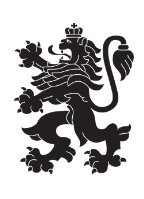 Министерство на земеделието, храните и горитеОбластна дирекция „Земеделие“ – гр.ПазарджикЗ   А   П   О   В   Е   Д№ РД-04-171/ 25.09.2019гСТОЯН ТРАЯНОВ – директор на областна дирекция „Земеделие” гр. Пазарджик, след като разгледах, обсъдих и оцених доказателствения материал по административната преписка за землището на с.Попинци, община Панагюрище, област Пазарджик, за стопанската 2019 – 2020 г. (1.10.2019 г. – 1.10.2020 г.), а именно: заповед № РД 04-78/05.08.2019 г., по чл. 37в, ал. 1 ЗСПЗЗ, за създаване на комисия, доклада на комисията и приложените към него: сключеното споразумение, проекта на картата за разпределение на масивите за ползване в землището , проекта на регистър към картата, които са неразделна част от споразумението, както и всички останали документи по преписката,  за да се произнеса установих от фактическа и правна страна следното:І. ФАКТИЧЕСКА СТРАНА1) Заповедта на директора на областна дирекция „Земеделие” гр. Пазарджик № РД 04-78/05.08.2019 г., с която е създадена комисията за землището на с.Попинци, община Панагюрище, област Пазарджик, е издадена до 05.08.2019 г., съгласно разпоредбата на чл. 37в, ал. 1 ЗСПЗЗ.2) Изготвен е доклад на комисията. Докладът съдържа всички необходими реквизити и данни, съгласно чл. 37в, ал. 4 ЗСПЗЗ и чл. 72в, ал. 1 – 4 ППЗСПЗЗ.Към доклада на комисията по чл. 37в, ал. 1 ЗСПЗЗ са приложени сключеното споразумение, проектът на картата на масивите за ползване в землището на    и проектът на регистър към нея.Сключено е споразумение, което е подписано от всички участници на 22.08.2019 г., с което са разпределили масивите за ползване в землището за стопанската 2019 – 2020 г. (1.10.2019 г. – 1.10.2020 г.).Споразумението обхваща не по-малко от две трети от общата площ на масивите за ползване в землището. Спазени са изискванията на чл. 37в, ал. 2 определящи срок за сключване на споразумението и минимална обща площ на масивите за ползване.Неразделна част от споразумението са проектът на картата за разпределение на масивите за ползване в землището  и регистърът към нея, който съдържа всички необходими и -съществени данни, съгласно чл. 74, ал. 1 – 4 ППЗСПЗЗ.ІІ. ПРАВНА СТРАНАПроцедурата по сключване на споразумение между ползвателите/собствениците на земеделски земи (имоти), съответно за служебно разпределение на имотите в масивите за ползване в съответното землище, има законната цел за насърчаване на уедрено ползване на земеделските земи и създаване на масиви, ясно изразена в чл. чл. 37б и 37в ЗСПЗЗ, съответно чл.чл. 69 – 76 ППЗСПЗЗ.По своята правна същност процедурата за създаване на масиви за ползване в землището за съответната стопанска година е един смесен, динамичен и последователно осъществяващ се фактически състав. Споразумението между участниците е гражданскоправният    юридически факт, а докладът на комисията, служебното разпределение на масивите за ползване и заповедта на директора на областната дирекция „Земеделие”, са административноправните юридически факти.Всички елементи на смесения фактически състав са осъществени, като са спазени изискванията на закона, конкретно посочени във фактическата част на заповедта.С оглед изложените фактически и правни доводи, на основание чл. 37в, ал. 4, ал. 5, ал. 6 и ал. 7 от ЗСПЗЗ, във връзка с чл. 75а, ал. 1, т. 1-3, ал. 2 от ППЗСПЗЗ,Р А З П О Р Е Д И Х:Въз основа на ДОКЛАДА на комисията:ОДОБРЯВАМ сключеното споразумение по чл. 37в, ал. 2 ЗСПЗЗ , включително и за имотите по чл. 37в, ал. 3, т. 2 ЗСПЗЗ , с което са разпределени масивите за ползване  в землището  на с.Попинци , община Панагюрище, област Пазарджик, за стопанската  2019 -2020 година, считано от 01.10.2019 г. до 01.10.2020 г.ОДОБРЯВАМ картата на разпределените масиви за ползване   в посоченото землище, както и регистърът към нея, които са ОКОНЧАТЕЛНИ за стопанската година, считано от 01.10.2019 г. до 01.10.2020 г. Заповедта, заедно с окончателните карта на масивите за ползване и регистър, да се обяви в кметството на с. Попинци и в сградата на общинската служба по земеделие гр. Панагюрище, както и да се публикува на интернет страницата на община Панагюрище и областна дирекция „Земеделие” гр. Пазарджик, в срок от 7 дни от нейното издаване.Ползвател на земеделски земи, на който със заповедта са определени за ползване за стопанската 2019 – 2020 г., земите по чл. 37в, ал. 3, т. 2 от ЗСПЗЗ , е ДЛЪЖЕН да внесе по банкова сметка, с IBAN BG34UBBS80023300251210 и BIC UBBSBGSF, на областна дирекция „Земеделие” гр. Пазарджик, паричната сума в размер на определеното средно годишно рентно плащане за землището, в срок ДО ТРИ МЕСЕЦА от публикуването на настоящата заповед. Сумите са депозитни и се изплащат от областна дирекция „Земеделие” гр. Пазарджик на провоимащите лица, в срок от 10 (десет) години.За ползвателите, които не са заплатили в горния срок паричните суми за ползваните земи по чл. 37в, ал. 3, т 2 ЗСПЗЗ , съгласно настоящата заповед, директорът на областна дирекция „Земеделие” издава заповед за заплащане на трикратния размер на средното годишно рентно плащане за землището. В седемдневен срок от получаването на заповедта ползвателите превеждат паричните суми по сметка на областна дирекция „Земеделие” гр. Пазарджик.Заповедта може да се обжалва в 14 дневен срок, считано от обявяването/публикуването й, чрез областна дирекция „Земеделие” гр. Пазарджик, по реда предвиден в АПК – по административен пред министъра на земеделието и храните и/или съдебен ред пред Районен съд гр. Панагюрище.Обжалването на заповедта не спира нейното изпълнение.
Стоян Атанасов Траянов (Директор)
16.09.2019г. 12:00ч.
ОДЗ-Пазарджик
Електронният подпис се намира в отделен файл с название signature.txt.p7s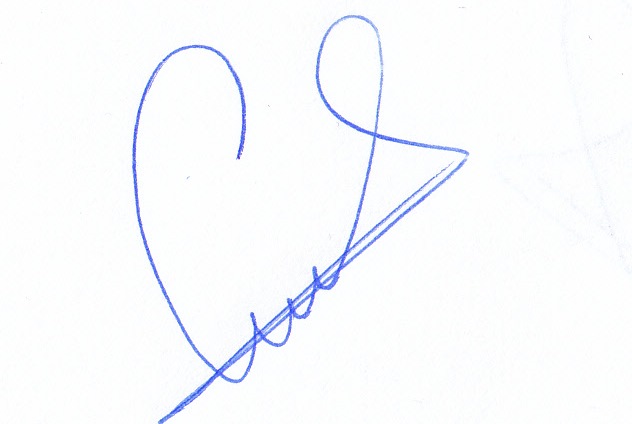 ПРИЛОЖЕНИЕСпоразумение на масиви за ползване на земеделски земи по чл. 37в, ал. 2 от ЗСПЗЗза стопанската 2019/2020 годиназа землището на с. Попинци, ЕКАТТЕ 57580, община Панагюрище, област Пазарджик.ПолзвателМасив №Имот с регистрирано правно основаниеИмот с регистрирано правно основаниеИмот по чл. 37в, ал. 3, т. 2 от ЗСПЗЗИмот по чл. 37в, ал. 3, т. 2 от ЗСПЗЗИмот по чл. 37в, ал. 3, т. 2 от ЗСПЗЗСобственикПолзвателМасив №№Площ дка№Площ дкаДължимо рентно плащане в лв.Собственик"АЙТУАЙС"ЕООД412810058.752ГАНЧО ДИМИТРОВ ПЕТКАНСКИ"АЙТУАЙС"ЕООД412810018.604ТОДОР НИКОЛОВ МАНЧОРОВ"АЙТУАЙС"ЕООД412800016.401ГЕОРГИ КОСТОВ РЕДЖОВ"АЙТУАЙС"ЕООД412800086.313ИВАН РАДКОВ КОЛИБАНЕКОВ"АЙТУАЙС"ЕООД412810045.843МАРИН ДИМИТРОВ ПЕТКАНСКИ"АЙТУАЙС"ЕООД412810095.398ГЕОРГИ ГАНЧОВ РЕДЖОВ"АЙТУАЙС"ЕООД412810075.296ГАНЧО ГАНЧЕВ РЕДЖОВ"АЙТУАЙС"ЕООД412810235.143СПАС ЦВЕТКОВ ПЕНЕВ"АЙТУАЙС"ЕООД412810165.001ДИМИТЪР НИКОЛОВ МИХОВ"АЙТУАЙС"ЕООД412810114.500КРЪСТЬО КР МИХОВ"АЙТУАЙС"ЕООД412810254.159НИКОЛА ЛУКОВ ЧАРДАКОВ"АЙТУАЙС"ЕООД412800044.12641.26ЦВЯТКО КРЪСТЕВ ТЕРЗИЙСКИ"АЙТУАЙС"ЕООД412810193.999СТОЯНА ГЕОРГИЕВА ТЕРЗИЙСКА"АЙТУАЙС"ЕООД412810223.998"ВЕНЖОР АГРО" ООД"АЙТУАЙС"ЕООД412800073.968ГИНА ВЕЛКОВА ТЕРЗИЙСКА"АЙТУАЙС"ЕООД412800113.574ИВАН НЕНОВ ПИПЕРКОВ"АЙТУАЙС"ЕООД412810203.499ЦВЯТКО ГАНЧЕВ ЗАГОРСКИ"АЙТУАЙС"ЕООД412810183.200КРЪСТЬО ГЕОРГИЕВ КАРАБОЙЧЕВ"АЙТУАЙС"ЕООД412800143.189ГЕОРГИ ИВАНОВ МОСКОВ"АЙТУАЙС"ЕООД412810153.000КРЪСТЬО СТЕФАНОВ ПЕТКАНСКИ"АЙТУАЙС"ЕООД412810262.612КОСТА КОСТОВ КАРАБОЙЧЕВ"АЙТУАЙС"ЕООД412810142.500КИРИЛ ИВАНОВ МИХОВ"АЙТУАЙС"ЕООД412800062.123ГЕОРГИ СТОЯНОВ ПИПЕРКОВ"АЙТУАЙС"ЕООД412810062.000СПАС ЛУКОВ ЧАРДАКОВ"АЙТУАЙС"ЕООД412810122.000ИВАН КРЪСТЕВ МИХОВ"АЙТУАЙС"ЕООД412810031.999ТОДОР ЛУКОВ ЧАРДАКОВ"АЙТУАЙС"ЕООД412810211.999МАРИЯ КРЪСТЕВА КАРАБОЙЧЕВА"АЙТУАЙС"ЕООД412800051.813НИКОЛА НЕШОВ КАМЕНСКИ"АЙТУАЙС"ЕООД412810171.800ПЕТКО ГАНЧОВ ЗАГОРСКИ"АЙТУАЙС"ЕООД412810271.706ГАНЧО ДИМИТРОВ ВАСИЛСКИ"АЙТУАЙС"ЕООД412800031.500ИВАН КРЪСТЕВ ТЕРЗИЙСКИ"АЙТУАЙС"ЕООД412800021.300ТОДОР ГЕТОВ ДЖЕВЕЛЕКОВ"АЙТУАЙС"ЕООД412810021.000ПЕТЪР ЛУКОВ ЧАРДАКОВ"АЙТУАЙС"ЕООД412800120.935ВЕЛКО АНГЕЛОВ ПЕНЕВ"АЙТУАЙС"ЕООД412810130.500РАД НИКОЛОВ ДИЛОВ"АЙТУАЙС"ЕООД412800090.288АНГЕЛ МАРИНОВ ТЕРЗИЙСКИ"АЙТУАЙС"ЕООД422830159.319ГАНЧО ЦВЕТКОВ ТЕРЗИЙСКИ"АЙТУАЙС"ЕООД422830314.576"ИНА" ЕООД"АЙТУАЙС"ЕООД422830324.25442.54ВЕСЕЛИНА ЕВГЕН ЗУМПАЛОВА-РАЛЧЕВА"АЙТУАЙС"ЕООД422830033.99639.96ДИМИТЪР КОСТОВ КАРАБОЙЧЕВ"АЙТУАЙС"ЕООД422830063.92039.20ИВАН КОСТОВ ЛЮТОВ"АЙТУАЙС"ЕООД422830013.763МАРИЯ КРЪСТЕВА КАРАБОЙЧЕВА"АЙТУАЙС"ЕООД422830023.676"ВЕНЖОР АГРО" ООД"АЙТУАЙС"ЕООД422830303.000ГЕОРГИ ДИМИТРОВ ЧАРДАКОВ"АЙТУАЙС"ЕООД422830043.000НИКОЛА ПЕТКОВ КАРАБОЙЧЕВ"АЙТУАЙС"ЕООД422830293.000ПЕТКО ДИМИТРОВ ЧАРДАКОВ"АЙТУАЙС"ЕООД422830092.501ЦВЯТКО ПЕТРОВ ТЕРЗИЙСКИ"АЙТУАЙС"ЕООД422830082.499ГАНЧО ПЕТРОВ ТЕРЗИЙСКИ"АЙТУАЙС"ЕООД422830102.499СПАС ПЕТРОВ ТЕРЗИЙСКИ"АЙТУАЙС"ЕООД422830122.30023.00ГЕОРГИ ПЕТРОВ ТЕРЗИЙСКИ"АЙТУАЙС"ЕООД422830132.001ЦВЯТКО ГЕОРГИЕВ ЧАРДАКОВ"АЙТУАЙС"ЕООД422830141.992СПАС ГЕОРГИЕВ ЧАРДАКОВ"АЙТУАЙС"ЕООД422830051.000ДИМИТЪР КОСТОВ ЛЮТОВ"АЙТУАЙС"ЕООД432850165.90659.06НАЙДА ЦВЯТКОВА ЯНКОВА"АЙТУАЙС"ЕООД432850065.741БОНА АТАНАСОВА ПЕНЕВА и др."АЙТУАЙС"ЕООД432850104.103ГЕОРГИ СТОЯНОВ РАБАДЖИЙСКИ"АЙТУАЙС"ЕООД432850133.962ПЕТЪР КРЪСТЕВ ПИПЕРКОВ"АЙТУАЙС"ЕООД432850013.76837.68НЕНО ИВАНОВ МАНЕВ"АЙТУАЙС"ЕООД432850022.540ИВАН НИКОЛОВ ДАСКАЛОВ"АЙТУАЙС"ЕООД432850152.014ВЪЛКО ГАНЧОВ МАРИНСКИ"АЙТУАЙС"ЕООД432850142.000ИВАН ГАНЧОВ МАРИНСКИ"АЙТУАЙС"ЕООД432850112.000ДИМИТЪР ГАНЧОВ ТЕРЗИЙСКИ"АЙТУАЙС"ЕООД432850121.985ИВАН РАДКОВ КОЛИБАНЕКОВ"АЙТУАЙС"ЕООД432850051.853ТОДОР БОНЧОВ ТЕРЗИЙСКИ"АЙТУАЙС"ЕООД432850041.500ГЕОРГИ ХРИСТОСКОВ КАМЕНСКИ и др."АЙТУАЙС"ЕООД432850031.500ЦВЯТКО НИКОЛОВ ДИЛОВ"АЙТУАЙС"ЕООД432850091.426РУСКА ГАНЧЕВА ИВАНОВА"АЙТУАЙС"ЕООД432850080.397ДИМИТЪР ИВАНОВ КАРАБОЙЧЕВ"АЙТУАЙС"ЕООД4421400411.310ПЕТЪР ИВАНОВ ПЛАЧКОВ"АЙТУАЙС"ЕООД442120137.827ДИМИТЪР ЛУЛЧЕВ ГАЛЧЕВ"АЙТУАЙС"ЕООД442120094.982ГЕОРГИ ИЛИЕВ ПЕНЕВ"АЙТУАЙС"ЕООД442120044.199ИВАН КОСТОВ КАРАБОЙЧЕВ"АЙТУАЙС"ЕООД442120033.769ДИМИТЪР ГЕОРГИЕВ МИХОВ"АЙТУАЙС"ЕООД442120123.736ДИМИТЪР ИЛИЕВ СИРАКОВ"АЙТУАЙС"ЕООД442120112.768ДИМИТЪР КОСТОВ КАРАБОЙЧЕВ и др."АЙТУАЙС"ЕООД442120102.68326.83ДИМИТЪР МАРКОВ ЗАГОРСКИ"АЙТУАЙС"ЕООД442120052.510КРЪСТАНА ПЕТРОВА ЧАРДАКОВА"АЙТУАЙС"ЕООД442120182.100МИНКО ЛУКОВ ГАЛЧЕВ"АЙТУАЙС"ЕООД442120022.072ГЕОРГИ ИВАНОВ МИХОВ"АЙТУАЙС"ЕООД442120062.035ЛУКА СТОЯНОВ ЗАГОРСКИ"АЙТУАЙС"ЕООД442120171.50015.00РАДА ПЕТКОВА НОНОВА"АЙТУАЙС"ЕООД442120141.300АТАНАС ПЕТРОВ ТЕРЗИЙСКИ"АЙТУАЙС"ЕООД442120161.290ТОДОР НИКОЛОВ ДЖЕВЕЛЕКОВ"АЙТУАЙС"ЕООД442120151.000ПЕТЪР ГЕОРГИЕВ ТЕРЗИЙСКИ"АЙТУАЙС"ЕООД442120070.903КРЪСТЬО ИВАНОВ ПЕТКАНСКИ"АЙТУАЙС"ЕООД442120080.653ИВАН ГАНЧЕВ ЧЕРВЕНАКОВ"АЙТУАЙС"ЕООД451990012.07020.70МИНА ВЪЛКОВА ГЕРГИНСКА"АЙТУАЙС"ЕООД451990031.93219.32РАД ГЕРГИНОВ ГЕРГИНСКИ"АЙТУАЙС"ЕООД451990041.83118.31КРЪСТЬО ДИМИТРОВ ПЕНЕВ"АЙТУАЙС"ЕООД451990050.7367.36ГЕОРГИ КРЪСТЕВ ПЕНЕВ"АЙТУАЙС"ЕООД451990020.718КОСТА ИВАНОВ ГЕРГИНСКИ"АЙТУАЙС"ЕООД451990070.605ВАСИЛ ИВАНОВ ТЕРЗИЙСКИ"АЙТУАЙС"ЕООД451990060.465"ВЕНЖОР АГРО" ООД"АЙТУАЙС"ЕООД451990080.401МАРКО КРЪСТЕВ ГЕРГИНСКИ"АЙТУАЙС"ЕООД462370015.134ИВАН МИХАЙЛОВ ДЖУМАЙСКИ"АЙТУАЙС"ЕООД462370043.534ИВАН ТОДОРОВ СТАЙКОВ"АЙТУАЙС"ЕООД462370083.250ХРИСТОСКО ДИМИТРОВ АНГЕЛОВ"АЙТУАЙС"ЕООД462370052.614ТОДОР МИХАЙЛОВ ДЖУМАЙСКИ"АЙТУАЙС"ЕООД462370092.449ИВАН РАДКОВ КОЛИБАНЕКОВ и др."АЙТУАЙС"ЕООД462370072.367БОРИС ТОДОРОВ ДЖУМАЙСКИ"АЙТУАЙС"ЕООД462370111.725ИВАН ГЕОРГИЕВ ДЖУМАЙСКИ"АЙТУАЙС"ЕООД462370021.684ДОНА ДИМИТРОВА ДЖУМАЙСКА"АЙТУАЙС"ЕООД462370061.554ИВАН ТОДОРОВ ДЖУМИЙСКИ - ПЪРВИ"АЙТУАЙС"ЕООД462370031.475КРУМ МИХАЙЛОВ ДЖУМАЙСКИ"АЙТУАЙС"ЕООД462370141.308СТОЯН ДИМИТРОВ ТЕРЗИЙСКИ"АЙТУАЙС"ЕООД462370130.998ТОДОР ДИМИТРОВ ТЕРЗИЙСКИ"АЙТУАЙС"ЕООД472500097.572ТОДОР СТЕФАНОВ ПЕТКАНСКИ"АЙТУАЙС"ЕООД472500083.436ЦВЯТКО НИКОЛОВ ДИЛОВ"АЙТУАЙС"ЕООД472500073.015МАРКО НИКОЛОВ ДИЛОВ"АЙТУАЙС"ЕООД472500201.140ИВАН НИКОЛОВ КАРАБОЙЧЕВ"АЙТУАЙС"ЕООД472500210.342СТОЯН СТАВРЕВ ДИМИТРОВ"АЙТУАЙС"ЕООД482500318.58485.84НИСТОР ЦВ ТЕРЗИЙСКИ"АЙТУАЙС"ЕООД482500193.738ИВАН СТОЯНОВ ТЕРЗИЙСКИ"АЙТУАЙС"ЕООД482500023.668КРЪСТЬО ИВАНОВ ДОБРЕВ"АЙТУАЙС"ЕООД482500182.738ГЕНЧО ГЕОРГИЕВ КАРАБОЙЧЕВ"АЙТУАЙС"ЕООД482500032.500ДИМИТЪР ИВАНОВ ДОБРЕВ"АЙТУАЙС"ЕООД482500201.378ИВАН НИКОЛОВ КАРАБОЙЧЕВ"АЙТУАЙС"ЕООД482500170.783МИНА ВЪЛКОВА ГЕРГИНСКА"АЙТУАЙС"ЕООД482500060.521АЛЕКСА НИКОЛОВ ДИЛОВ"АЙТУАЙС"ЕООД492500294.951ВАСИЛ НИКОЛОВ БУНЧЕВ"АЙТУАЙС"ЕООД492500304.309СТОЯН НИКОЛОВ БУНЧЕВ"АЙТУАЙС"ЕООД492500204.202ИВАН НИКОЛОВ КАРАБОЙЧЕВ"АЙТУАЙС"ЕООД492500243.967ИЛИЯ АЛЕКСИЕВ ДИЛОВ"АЙТУАЙС"ЕООД492500233.906АТАНАС СТАВРЕВ ДИМИТРОВ"АЙТУАЙС"ЕООД492500283.497ЛУКА ИВАНОВ ШОПОВ"АЙТУАЙС"ЕООД492500253.387ЦВЯТКО НИКОЛОВ ДИЛОВ"АЙТУАЙС"ЕООД492500222.698ДИМИТЪР СТАВРЕВ ДИМИТРОВ"АЙТУАЙС"ЕООД492500272.513ГЕОРГИ АНГЕЛОВ ПЕНЕВ и др."АЙТУАЙС"ЕООД492500261.980МАРКО НИКОЛОВ ДИЛОВ"АЙТУАЙС"ЕООД492500211.025СТОЯН СТАВРЕВ ДИМИТРОВ"АЙТУАЙС"ЕООД492500120.937РАД НИКОЛОВ ДИЛОВ"АЙТУАЙС"ЕООД503440075.237СТОЯН МАРКОВ МАРКОВСКИ"АЙТУАЙС"ЕООД503440054.121ДИМИТЪР ЛУЛЧЕВ ГАЛЧЕВ"АЙТУАЙС"ЕООД503440013.497ГЕОРГИ ТОДОРОВ ПЕТКАНСКИ"АЙТУАЙС"ЕООД503440042.281ТОДОР ИВАНОВ ПЕТКАНСКИ"АЙТУАЙС"ЕООД503440021.990ВЕЛКО ИВАНОВ ПЕТКАНСКИ"АЙТУАЙС"ЕООД503440081.498КРЪСТЬО ИВАНОВ ПЕТКАНСКИ"АЙТУАЙС"ЕООД503440060.910МАРКО НИКОЛОВ ПЕТКАНСКИ"АЙТУАЙС"ЕООД503440030.570ХРИСТО ЛУКОВ ЛУЛЧЕВ"АЙТУАЙС"ЕООД5134300514.442"ВЕНЖОР АГРО" ООД"АЙТУАЙС"ЕООД513420017.928"ВЕНЖОР АГРО" ООД"АЙТУАЙС"ЕООД513430014.899МАРИН ИВАНОВ ГАЛЧЕВ"АЙТУАЙС"ЕООД513420083.500ДИМИТЪР ВАСИЛОВ ЗАГОРСКИ"АЙТУАЙС"ЕООД513420023.00230.02СТОЯНА ТОДОРОВА КИЧУКОВА"АЙТУАЙС"ЕООД513430042.797ТОДОР БОНЧОВ ТЕРЗИЙСКИ"АЙТУАЙС"ЕООД513430092.753НИКОЛА ДИМИТРОВ КАРАБОЙЧЕВ"АЙТУАЙС"ЕООД513420092.501НИКОЛАЙ ЛУКОВ ЛЮТОВ"АЙТУАЙС"ЕООД513420062.402ГЕОРГИ СЛАВЕЕВ ДИШКОВ и др."АЙТУАЙС"ЕООД513420052.40024.00ИВАН СТОЯНОВ КАМЕНСКИ"АЙТУАЙС"ЕООД513430032.065ВЕСЕЛКА ПЕТКОВА ОВЧАРОВА"АЙТУАЙС"ЕООД513430172.005НЕНА ИВАНОВА ДИЛОВА"АЙТУАЙС"ЕООД513430072.000МАРКО НИКОЛОВ ДИЛОВ"АЙТУАЙС"ЕООД513430081.999ЦВЯТКО НИКОЛОВ ДИЛОВ"АЙТУАЙС"ЕООД513430191.987СПАС НИКОЛОВ КАРАБОЙЧЕВ"АЙТУАЙС"ЕООД513430141.981СТОЯНКА ГЕОРГИЕВА АТАНАСОВА"АЙТУАЙС"ЕООД513430101.918ИЛИЯ АЛЕКСИЕВ ДИЛОВ"АЙТУАЙС"ЕООД513430201.834ОБЩИНА ПАНАГЮРИЩЕ"АЙТУАЙС"ЕООД513420101.601НОНА МАНЬОВА ЧАРДАКОВА"АЙТУАЙС"ЕООД513430111.501ДИМИТЪР ИВАНОВ ДИНКОВ"АЙТУАЙС"ЕООД513430121.500СТЕФАН ИВАНОВ ДИНКОВ"АЙТУАЙС"ЕООД513420071.499ЕЛЕНА АТАНАСОВА КАМЕНСКА и др."АЙТУАЙС"ЕООД513430161.000ОБЩИНА ПАНАГЮРИЩЕ"АЙТУАЙС"ЕООД513420041.000ГЕТО КРЪСТЕВ ГЕРГИНСКИ"АЙТУАЙС"ЕООД513430151.000АЛЕКСА НИКОЛОВ ДИЛОВ"АЙТУАЙС"ЕООД513430130.987СТОЯНА ПЕТРОВА ПЛАЧКОВА"АЙТУАЙС"ЕООД513430020.800АТАНАС МАРИНОВ МАРИНСКИ"АЙТУАЙС"ЕООД513460170.142ДИМИТЪР ИВАНОВ ДОБРЕВ"АЙТУАЙС"ЕООД522580111.801СТОЯН АТАНАСОВ ТЕРЗИЙСКИ"АЙТУАЙС"ЕООД522580101.799ГЕОРГИ НИКОЛОВ ЮРУКОВ"АЙТУАЙС"ЕООД522580081.50015.00КРЪСТЬО СТОЯНОВ ТЕРЗИЙСКИ"АЙТУАЙС"ЕООД522580121.47314.73ИВАН СТОЯНОВ ТЕРЗИЙСКИ"АЙТУАЙС"ЕООД522580091.001ТОДОР ДИМИТРОВ ТЕРЗИЙСКИ"АЙТУАЙС"ЕООД533450065.816ВАСИЛ ИВАНОВ РЕДЖОВ и др."АЙТУАЙС"ЕООД533450042.459ГЕОРГИ КОСТОВ РЕДЖОВ"АЙТУАЙС"ЕООД533450022.155ПЕТЪР КОСТОВ КАРАБОЙЧЕВ"АЙТУАЙС"ЕООД533450031.89118.91КОСТА ИВАНОВ КАРАБОЙЧЕВ"АЙТУАЙС"ЕООД533450051.151ИВАН РАДКОВ КОЛИБАНЕКОВ"АЙТУАЙС"ЕООД533540010.6546.54ХРИСТО ИЛИЯ И ПЕНКА ХРИСТЕВИ"АЙТУАЙС"ЕООД543450092.734"ВЕНЖОР АГРО" ООД"АЙТУАЙС"ЕООД543450082.465ИВАН НИКОЛОВ КАРАБОЙЧЕВ"АЙТУАЙС"ЕООД5551200511.494НЕШО ГЕОРГИЕВ МАРИНСКИ"АЙТУАЙС"ЕООД5551500811.000ИВАН МИХОВ ЛЮТОВ"АЙТУАЙС"ЕООД5551300810.408НЕЙКО ГЕОРГИЕВ ЛЮТОВ"АЙТУАЙС"ЕООД555120017.508НИКОЛА ИВАНОВ КИШЕВ и др."АЙТУАЙС"ЕООД555160047.400СТОЯН ВЪЛКОВ ЛЮТОВ и др."АЙТУАЙС"ЕООД555130127.200МАРИЯ АТАНАСОВА КАРАБОЙЧЕВА"АЙТУАЙС"ЕООД555120045.601"ВЕНЖОР АГРО" ООД"АЙТУАЙС"ЕООД555120025.265ИВАН ДОЙЧОВ ЧАРДАКОВ"АЙТУАЙС"ЕООД555150105.000ИВАН ГЕОРГИЕВ ЛЮТОВ"АЙТУАЙС"ЕООД555150095.000АТАНАС ГЕОРГИЕВ ЛЮТОВ"АЙТУАЙС"ЕООД555170114.133ВЪЛКО ГАНЧОВ МАРИНСКИ"АЙТУАЙС"ЕООД555160114.121ИВАН ДОЙЧОВ МАНЧОРОВ"АЙТУАЙС"ЕООД555160123.980ГЕОРГИ ДОЙЧОВ МАНЧОРОВ и др."АЙТУАЙС"ЕООД555130093.748НЕНА ПЕТРОВА НЕШЕВА"АЙТУАЙС"ЕООД555160093.586ИВАН РАДКОВ КОЛИБАНЕКОВ"АЙТУАЙС"ЕООД555170023.572ВЪЛКО ИВАНОВ МАРИНСКИ"АЙТУАЙС"ЕООД555160183.532ГЕОРГИ НИКОЛОВ ЧАРДАКОВ"АЙТУАЙС"ЕООД555170033.417ИВАН КОСТОВ МАНЧОРОВ"АЙТУАЙС"ЕООД555170123.333ИВАН ГАНЧОВ МАРИНСКИ"АЙТУАЙС"ЕООД555150053.225ВАСИЛ ГЕОРГИЕВ ЛЮТОВ"АЙТУАЙС"ЕООД555160132.712БОЙЧО БОЙЧЕВ ПИПЕРКОВ"АЙТУАЙС"ЕООД555120032.662ВАСИЛ ГЕОРГИЕВ ЛЮТОВ"АЙТУАЙС"ЕООД555130032.462ТОДОР НИКОЛОВ ДЖЕВЕЛЕКОВ"АЙТУАЙС"ЕООД555170132.395НИСТОР ГАНЧОВ МАРИНСКИ"АЙТУАЙС"ЕООД555170052.05620.56НИКОЛА ГАНЧОВ МАРИНСКИ"АЙТУАЙС"ЕООД555160012.024СТЕФАН ИВАНОВ ДИНКОВ"АЙТУАЙС"ЕООД555160172.001ГЕОРГИ ИВАНОВ ЧАРДАКОВ"АЙТУАЙС"ЕООД555170071.885НИКОЛА ЛУКОВ ЛЮТОВ"АЙТУАЙС"ЕООД555170081.857КОСТА АТАНАСОВ МАНЧОРОВ и др."АЙТУАЙС"ЕООД555160191.855КРЪСТАНА ПЕТРОВА ЧАРДАКОВА"АЙТУАЙС"ЕООД555160021.822ДИМИТЪР ИВАНОВ ДИНКОВ"АЙТУАЙС"ЕООД555150061.755ГРИГОР ИВАНОВ ЛЮТОВ"АЙТУАЙС"ЕООД555160161.501ИВАН БОНЧОВ ТЕРЗИЙСКИ"АЙТУАЙС"ЕООД555160071.501ПЕТЪР КРЪСТЕВ ЛЮТОВ"АЙТУАЙС"ЕООД555150041.500ЦВЯТКО КОСТОВ МАНЧОРОВ"АЙТУАЙС"ЕООД555150031.500НИКОЛА КОСТОВ МАНЧОРОВ"АЙТУАЙС"ЕООД555160061.499ГЕОРГИ КРЪСТЕВ ЛЮТОВ"АЙТУАЙС"ЕООД555170141.498НИСТОР ИВАНОВ МАРИНСКИ"АЙТУАЙС"ЕООД555170061.480МИХО ЛУКОВ ЛЮТОВ"АЙТУАЙС"ЕООД555120071.477ИВАН ГЕОРГИЕВ ЛЮТОВ"АЙТУАЙС"ЕООД555150071.339АТАНАС ИВАНОВ ЛЮТОВ"АЙТУАЙС"ЕООД555160151.210ТОДОР БОНЧОВ ТЕРЗИЙСКИ"АЙТУАЙС"ЕООД555130051.00110.01ИВАНА НИКОЛОВА КАРАБОЙЧЕВА"АЙТУАЙС"ЕООД555160081.000ДОЙЧО ГАНЧОВ ЗАГОРСКИ"АЙТУАЙС"ЕООД555160051.000МИХО ИВАНОВ ЛЮТОВ"АЙТУАЙС"ЕООД555130100.984ТОДОР ЛУКОВ ЧАРДАКОВ"АЙТУАЙС"ЕООД555130040.793ЦВЯТКО НИКОЛОВ ДЖЕВЕЛЕКОВ"АЙТУАЙС"ЕООД555130020.748ТОДОР КОСТОВ ЛЮТОВ"АЙТУАЙС"ЕООД555170010.740ГЕОРГИ ГАНЧОВ МАРИНСКИ"АЙТУАЙС"ЕООД555160030.727НОНКА ГЕОРГИЕВА ЧАРДАКОВА"АЙТУАЙС"ЕООД555130060.7157.15ПЕТКО ГЕОРГИЕВ КАРАБОЙЧЕВ"АЙТУАЙС"ЕООД555120060.512АНДОН ТОДОРОВ МАРИНСКИ"АЙТУАЙС"ЕООД555150010.3013.01ЦВЯТКО КРЪСТЕВ ТЕРЗИЙСКИ"АЙТУАЙС"ЕООД555130010.289ПЕТЪР КОСТОВ ЛЮТОВ"АЙТУАЙС"ЕООД555170040.2412.41ГЕОРГИ ИВАНОВ КАРАБОЙЧЕВ"АЙТУАЙС"ЕООД555130110.220КРЪСТЬО ПЕТРОВ ВИХРОГОНОВ"АЙТУАЙС"ЕООД555150110.111МАНЬО ЦВЯТКОВ ТЕРЗИЙСКИ"АЙТУАЙС"ЕООД565830307.118ЦВЯТКО ВЪЛКОВ ЮРУКОВ"АЙТУАЙС"ЕООД565820155.991ИВАН ДИМИТРОВ КАРАБОЙЧЕВ"АЙТУАЙС"ЕООД565820175.300РАДА ГЕОРГИЕВА ПОИБРЕНСКА"АЙТУАЙС"ЕООД565830315.289ПЕТЪР И СТОЯНА КАРАБОЙЧЕВИ и др."АЙТУАЙС"ЕООД565830284.914НИКОЛА АНГЕЛОВ ГАЛЧЕВ"АЙТУАЙС"ЕООД565820124.000"БГ АГРОПРОЕКТ" ЕООД"АЙТУАЙС"ЕООД565830334.000СПАС ЦВЕТКОВ ПЕНЕВ"АЙТУАЙС"ЕООД565830423.829ОБЩИНА ПАНАГЮРИЩЕ"АЙТУАЙС"ЕООД565820113.50035.00ДИМИТЪР ИВ КАРАБОЙЧЕВ"АЙТУАЙС"ЕООД565830173.040ГЕОРГИ ГЕОРГИЕВ КАРАБОЙЧЕВ"АЙТУАЙС"ЕООД565830222.811АНГЕЛ ВАСИЛЕВ ЧАРДАКОВ"АЙТУАЙС"ЕООД565830342.500ГЕОРГИ АНГЕЛОВ ПЕНЕВ и др."АЙТУАЙС"ЕООД565830232.462АНГЕЛ ДИМИТРОВ ГАЛЧЕВ"АЙТУАЙС"ЕООД565830362.361СТОЯН МИНЧОВ ПЕНЕВ"АЙТУАЙС"ЕООД565830292.340ПЕТЪР ЛАЗАРОВ ЛЮТОВ"АЙТУАЙС"ЕООД565820182.300КУРТА ДИМИТРОВ ДИНКОВ"АЙТУАЙС"ЕООД565820032.299ДИМИТЪР ИВАНОВ ДИНКОВ"АЙТУАЙС"ЕООД565820022.256НИКОЛАЙ ЛУКОВ ЛЮТОВ"АЙТУАЙС"ЕООД565830392.200ПЕТЪР ГЕНОВ ВИХРОГОНОВ"АЙТУАЙС"ЕООД565830412.001ОБЩИНА ПАНАГЮРИЩЕ"АЙТУАЙС"ЕООД565820132.000НЕНКО КРЪСТЕВ КАРАБОЙЧЕВ"АЙТУАЙС"ЕООД565830152.000КРЪСТЬО ИВАНОВ КАРАБОЙЧЕВ"АЙТУАЙС"ЕООД565830162.000ИВАН КРЪСТЕВ КАРАБОЙЧЕВ"АЙТУАЙС"ЕООД565820162.000СПАС НИКОЛОВ КАРАБОЙЧЕВ"АЙТУАЙС"ЕООД565820142.000НОНА НЕНКОВА КАРАБОЙЧЕВА"АЙТУАЙС"ЕООД565820062.000ГЕОРГИ ЦВЯТКОВ ВАСИЛСКИ"АЙТУАЙС"ЕООД565830032.00020.00ЦВЯТКО ДИМИТРОВ ЗАГОРСКИ"АЙТУАЙС"ЕООД565830352.000ВЕЛКО АНГЕЛОВ ПЕНЕВ"АЙТУАЙС"ЕООД565830041.999МАРИЯ КОСТОВА ТОМОВА"АЙТУАЙС"ЕООД565830371.994ИВАН МИНЧОВ ПЕНЕВ"АЙТУАЙС"ЕООД565830241.946ПЕТКО ИВАНОВ ГАРВАНОВ"АЙТУАЙС"ЕООД565820051.906НИКОЛАЙ ЛУКОВ ЛЮТОВ"АЙТУАЙС"ЕООД565820201.750СТЕФАН ИВАНОВ ДИНКОВ"АЙТУАЙС"ЕООД565830101.500ГЕОРГИ ДИМИТРОВ ЧЕРВЕНАКОВ"АЙТУАЙС"ЕООД565830141.500ВЕЛКО АНДОНОВ ЧАРДАКОВ"АЙТУАЙС"ЕООД565830091.401РАД ДИМИТЪРОВ ЧЕРВЕНАКОВ"АЙТУАЙС"ЕООД565830111.300ЕЛЕНА ИЛИЕВА ВИХРОГОНОВА"АЙТУАЙС"ЕООД565830081.30013.00ГАНЧО ДИМИТРОВ ЧЕРВЕНАКОВ - А"АЙТУАЙС"ЕООД565820191.300ИВАН ДИМИТРОВ ДИНКОВ"АЙТУАЙС"ЕООД565820041.252ДИМИТЪР ГАНЧОВ ЗАГОРСКИ"АЙТУАЙС"ЕООД565820011.247СТЕНКА ГЕОРГИЕВА ЗАГОРСКА"АЙТУАЙС"ЕООД565830251.062ВЕЛКО ВАСИЛЕВ ЧАРДАКОВ"АЙТУАЙС"ЕООД565830061.001ЛУКА ГАНЧОВ ЧЕРВЕНАКОВ"АЙТУАЙС"ЕООД565830121.001АНДОН ЦВЯТКОВ ЧАРДАКОВ"АЙТУАЙС"ЕООД565830071.000ИВАН ГАНЧЕВ ЧЕРВЕНАКОВ"АЙТУАЙС"ЕООД565820081.000ДОЙЧО ГАНЧОВ ЗАГОРСКИ"АЙТУАЙС"ЕООД565830201.000ГАНЧО ИВАНОВ ГАРВАНОВ"АЙТУАЙС"ЕООД565830211.000ГЕОРГИ ИВАНОВ ГАРВАНОВ"АЙТУАЙС"ЕООД565830131.000СПАС АНДОНОВ ЧАРДАКОВ"АЙТУАЙС"ЕООД565820071.000ГАНЧО ДИМИТРОВ ВАСИЛСКИ"АЙТУАЙС"ЕООД565830051.000ДИМИТЪР ГАНЧОВ ЧЕРВЕНАКОВ"АЙТУАЙС"ЕООД565830010.936ИВАН ДИМИТРОВ ЗАГОРСКИ"АЙТУАЙС"ЕООД565820090.891ИВАН ДИМИТРОВ ЗАГОРСКИ"АЙТУАЙС"ЕООД565830020.885ПЕТКА ИВАНОВА ЗАГОРСКА"АЙТУАЙС"ЕООД565820100.8778.77ГЕОРГИ КРЪСТЕВ КАРАБОЙЧЕВ"АЙТУАЙС"ЕООД565830400.801ТОДОР ВЪЛКОВ ЛЮТОВ"АЙТУАЙС"ЕООД565830180.547МИХО ЛУКОВ ЛЮТОВ"АЙТУАЙС"ЕООД565830190.500НИКОЛА ЛУКОВ ЛЮТОВ"АЙТУАЙС"ЕООД565830270.440НИКОЛА ВАСИЛЕВ ЛЮТОВ"АЙТУАЙС"ЕООД565830260.408НИКОЛА ВАСИЛЕВ ЛЮТОВ"АЙТУАЙС"ЕООД5760900610.983ЛУЛА БЛАГОВА ЗАГОРСКА"АЙТУАЙС"ЕООД576120037.500"ВЕНЖОР АГРО" ООД"АЙТУАЙС"ЕООД576100025.033ПЕНКА ЛУКОВА ЗЯПКОВА"АЙТУАЙС"ЕООД576100084.899СТОЯН МАРКОВ МАРКОВСКИ"АЙТУАЙС"ЕООД576130014.429ЦВЯТКО ГЕНЧОВ ШАНГОВ и др."АЙТУАЙС"ЕООД576090024.002МАРИЯ АТАНАСОВА УРУМОВА"АЙТУАЙС"ЕООД576090044.001ГЕОРГИ ИВАНОВ ГАРВАНОВ"АЙТУАЙС"ЕООД576090193.991ГЕОРГИ ЦВЯТКОВ ШОПОВ"АЙТУАЙС"ЕООД576100093.000НИКОЛА АНГЕЛОВ ГАЛЧЕВ"АЙТУАЙС"ЕООД576110163.00030.00ПЕТКА ТОДОРОВА ЧАРДАКОВА"АЙТУАЙС"ЕООД576090072.958"ВЕНЖОР АГРО" ООД"АЙТУАЙС"ЕООД576100052.949СТОЯН МИНЧОВ ПЕНЕВ"АЙТУАЙС"ЕООД576120072.847ТОДОР НИКОЛОВ СОФИЙСКИ"АЙТУАЙС"ЕООД576130032.847СТОЯН ЦВЯТКОВ ШАНГОВ"АЙТУАЙС"ЕООД576100282.747ПЕТЪР ГЕОРГИЕВ МАНЧОРОВ"АЙТУАЙС"ЕООД576090112.724СТОЯН ТОДОРОВ ЗЛАТКОВ"АЙТУАЙС"ЕООД576110012.665ЦВЯТКО ФИЛИПОВ ШАНГОВ"АЙТУАЙС"ЕООД576100032.600ПЕТЪР ЛАЗАРОВ ЛЮТОВ"АЙТУАЙС"ЕООД576110192.600"ВЕНЖОР АГРО" ООД"АЙТУАЙС"ЕООД576090052.502ПЕТЪР ИВАНОВ ГАРВАНОВ"АЙТУАЙС"ЕООД576080042.494ИВАН НИКОЛОВ ЧЕРВЕНАКОВ"АЙТУАЙС"ЕООД576090142.39523.95ДИМИТЪР ВЕЛКОВ ЗАГОРСКИ"АЙТУАЙС"ЕООД576090012.372КОСТА ИВАНОВ ГЕРГИНСКИ"АЙТУАЙС"ЕООД576090092.100ДИМИТЪР НИКОЛОВ БУНЧЕВ"АЙТУАЙС"ЕООД576120112.035ИВАН РАДКОВ КОЛИБАНЕКОВ"АЙТУАЙС"ЕООД576080082.00620.06ИВАН ЦВЯТКОВ ЗАГОРСКИ"АЙТУАЙС"ЕООД576090152.004МАРИН ИВАНОВ ГАЛЧЕВ"АЙТУАЙС"ЕООД576090162.002НЕШО ДИМИТРОВ ЗАГОРСКИ"АЙТУАЙС"ЕООД576110182.000ПЕТЪР МАНЬОВ БУНЧЕВ"АЙТУАЙС"ЕООД576100162.000ТОДОР БОНЧОВ ТЕРЗИЙСКИ"АЙТУАЙС"ЕООД576120022.000НИКОЛА ВЪЛКОВ ПЕНЕЛОВ"АЙТУАЙС"ЕООД576100042.000ЦВЯТКО ГЕОРГИЕВ ГАЛЧЕВ"АЙТУАЙС"ЕООД576080031.99919.99КРАСИМИРА ВАСИЛЕВА БАЙЧЕВА"АЙТУАЙС"ЕООД576110041.999ГЕОРГИ ИВАНОВ ГАЛЧЕВ"АЙТУАЙС"ЕООД576110171.99919.99КРАСИМИР ГЕОРГИЕВ КРЪСТЕВ"АЙТУАЙС"ЕООД576130021.918ДОЙЧО ИВАНОВ МАНЧОРОВ"АЙТУАЙС"ЕООД576130041.899ФИЛИП ПЕТКОВ ШАНГОВ"АЙТУАЙС"ЕООД576100251.802ДИМИТЪР ДОЙЧЕВ МАНЧОРОВ"АЙТУАЙС"ЕООД576110201.801МАРИЯ МАРКОВА ДЖУМАЙСКИ"АЙТУАЙС"ЕООД576100141.700ИВАН ИВАНОВ ГАЛСКИ"АЙТУАЙС"ЕООД576100151.700НИКОЛА ИВАНОВ ГАЛЧЕВ"АЙТУАЙС"ЕООД576110131.700ГЕОРГИ ПЕТКОВ ДЖЕВЕЛЕКОВ"АЙТУАЙС"ЕООД576110021.682ДИМИТЪР МИНКОВ ГАЛЧЕВ"АЙТУАЙС"ЕООД576090131.501ДИМИТЪР ДИМИТРОВ МАРКОВСКИ и др."АЙТУАЙС"ЕООД576100101.500БЛАГО ИВАНОВ ГАЛЧЕВ"АЙТУАЙС"ЕООД576090101.500ИВАН РАДКОВ КОЛИБАНЕКОВ"АЙТУАЙС"ЕООД576080071.500ДИМИТЪР ДИМИТРОВ ВАСИЛСКИ"АЙТУАЙС"ЕООД576130061.500ГЕНЧО ЦВЯТКОВ ШАНГОВ"АЙТУАЙС"ЕООД576090121.400ГЕНЧО ДИМИТРОВ МАРКОВСКИ"АЙТУАЙС"ЕООД576080061.400ПЕТКО ГЕОРГИЕВ ВАСИЛСКИ"АЙТУАЙС"ЕООД576100211.399ЦОНЧО ТОДОРОВ ТЕРЗИЙСКИ"АЙТУАЙС"ЕООД576130051.366НИКОЛА ЦВЯТКОВ ШАНГОВ"АЙТУАЙС"ЕООД576100221.300ГЕОРГИ ТОДОРОВ ТЕРЗИЙСКИ"АЙТУАЙС"ЕООД576100061.200ТОДОР ВАСИЛОВ ПЕТКАНСКИ"АЙТУАЙС"ЕООД576110031.100АТАНАС ГЕОРГИЕВ ГАЛЧЕВ"АЙТУАЙС"ЕООД576080021.001ИВАН НИКОЛОВ ЧЕРВЕНАКОВ"АЙТУАЙС"ЕООД576110151.001ТОДОР ГЕТОВ ДЖЕВЕЛЕКОВ"АЙТУАЙС"ЕООД576090081.001МАРИН ЦВЯТКОВ ЧАРДАКОВ"АЙТУАЙС"ЕООД576090181.001НОНА РАДОВА ЧЕРВЕНАКОВА"АЙТУАЙС"ЕООД576100201.001ЦОНКО НИКОЛОВ ТЕРЗИЙСКИ"АЙТУАЙС"ЕООД576110091.000ПЕТЪР ГЕОРГИЕВ ТЕРЗИЙСКИ"АЙТУАЙС"ЕООД576100121.000АНГЕЛ ДИМИТРОВ ГАЛЧЕВ"АЙТУАЙС"ЕООД576100241.000ДИМИТЪР КРЪСТЕВ ТЕРЗИЙСКИ"АЙТУАЙС"ЕООД576100191.000ДИМИТЪР НИКОЛОВ ТЕРЗИЙСКИ"АЙТУАЙС"ЕООД576110051.000ИВАН ГАНЧЕВ ТЕРЗИЙСКИ"АЙТУАЙС"ЕООД576100231.000ГЕОРГИ КРЪСТЕВ ТЕРЗИЙСКИ"АЙТУАЙС"ЕООД576100131.000ПАНЧО ДИМИТРОВ ГАЛЧЕВ"АЙТУАЙС"ЕООД576090171.000РАД ДИМИТЪРОВ ЧЕРВЕНАКОВ"АЙТУАЙС"ЕООД576110141.000НИКОЛА ИВАНОВ ИЛИЕВ"АЙТУАЙС"ЕООД576110211.000БОРИС ТОДОРОВ ДЖУМАЙСКИ"АЙТУАЙС"ЕООД576110081.00010.00ГАНЧО ГЕОРГИЕВ ТЕРЗИЙСКИ СЕЧКОВ"АЙТУАЙС"ЕООД576080010.996ВЪЛКО ИВАНОВ ЧЕРВЕНАКОВ"АЙТУАЙС"ЕООД576100290.945ВАСИЛ НИКОЛОВ БУНЧЕВ"АЙТУАЙС"ЕООД576120010.897СТОЯНА ИВАНОВА ПЕНЕЛОВА"АЙТУАЙС"ЕООД576100010.803ИВАН МИНЧОВ ПЕНЕВ"АЙТУАЙС"ЕООД576110120.800АТАНАС ПЕТРОВ ТЕРЗИЙСКИ"АЙТУАЙС"ЕООД576100070.800ЦОНА ИВАНОВА ПЕТКАНСКА"АЙТУАЙС"ЕООД576110110.800ГАНЧО ГАНЧЕВ ТЕРЗИЙСКИ"АЙТУАЙС"ЕООД576120050.700ГЕОРГИ ГЕНЧОВ ПЕНЕЛОВ"АЙТУАЙС"ЕООД576120060.699ПЕТКО ГЕНЧЕВ ПЕНЕЛОВ"АЙТУАЙС"ЕООД576120120.679АННА ИВАНОВА ПЕНЕЛОВА"АЙТУАЙС"ЕООД576120040.5025.02ЦОНЧО ЛАЗАРОВ ТОДОРОВ"АЙТУАЙС"ЕООД576110220.500ИВАН ТОДОРОВ ДЖУМИЙСКИ - ПЪРВИ"АЙТУАЙС"ЕООД576100110.500ЛУКА АНГЕЛОВ ГАЛЧЕВ"АЙТУАЙС"ЕООД576110100.5005.00ПЕТКО ГАНЧОВ ТЕРЗИЙСКИ"АЙТУАЙС"ЕООД576100180.500ИВАН БОНЧОВ ТЕРЗИЙСКИ"АЙТУАЙС"ЕООД576100270.4004.00СТЕФАН БЛАГОВ МАНЧОРОВ"АЙТУАЙС"ЕООД576110070.400ГЕОРГИ ГАНЧОВ ТЕРЗИЙСКИ"АЙТУАЙС"ЕООД576110060.300ГЕОРГИ ПЕТРОВ ТЕРЗИЙСКИ"АЙТУАЙС"ЕООД576100170.3003.00ТОДОР БОЙЧЕВ ТЕРЗИЙСКИ"АЙТУАЙС"ЕООД576080050.266ГАНЧО ДИМИТРОВ ВАСИЛСКИ"АЙТУАЙС"ЕООД576100260.200ДИМИТЪР ПЕТРОВ МАНЧОРОВ"АЙТУАЙС"ЕООД583940106.999НИКОЛА ИВАНОВ ПРАСЕВ"АЙТУАЙС"ЕООД583940185.540МАРИЯ КОЙЧЕВА БАРОКОВА"АЙТУАЙС"ЕООД583940043.997ГЕНЧО ГЕНЧОВ ЮРУКОВ"АЙТУАЙС"ЕООД583940073.76337.63ГАНЧО ИВАНОВ ПРАСЕВ"АЙТУАЙС"ЕООД583940063.594ПЕТКО ДИМИТРОВ ЧАРДАКОВ"АЙТУАЙС"ЕООД583940052.914ПЕТЪР ПЕТРОВ ЮРУКОВ"АЙТУАЙС"ЕООД583940112.861ИВАН НИКОЛОВ ЮРУКОВ"АЙТУАЙС"ЕООД583940192.200ИВАН ТОДОРОВ ЧАРДАКОВ"АЙТУАЙС"ЕООД583940010.995ДИМИТЪР ВЕЛЬОВ ЮРУКОВ"АЙТУАЙС"ЕООД583940020.9759.75ВЕЛЬО ДИМИТРОВ ЮРУКОВ"АЙТУАЙС"ЕООД583940090.796ДИМИТЪР НИКОЛОВ ЮРУКОВ"АЙТУАЙС"ЕООД583940200.492ВЕЛКО ВЕЛКОВ ПЕТКАНСКИ"АЙТУАЙС"ЕООД583940160.427ТОДОР КОСТОВ ЛЮТОВ"АЙТУАЙС"ЕООД583940080.412НЕШО ЦВЕТКОВ ЗАГОРСКИ"АЙТУАЙС"ЕООД583940210.241ПЕТЪР ТОДОРОВ ЧАРДАКОВ"АЙТУАЙС"ЕООД593220046.501ЦВЯТКО ВЪЛКОВ ПЕНЕЛОВ"АЙТУАЙС"ЕООД593220115.00150.01ДИМИТЪР ДИМИТРОВ ВАСИЛСКИ"АЙТУАЙС"ЕООД593220105.001ГАНЧО ДИМИТРОВ ВАСИЛСКИ"АЙТУАЙС"ЕООД593220082.501НЕНКО ПЕТРОВ ЗАГОРСКИ"АЙТУАЙС"ЕООД593220012.500МАРИН МАРИНОВ ЮРУКОВ"АЙТУАЙС"ЕООД593220052.000ГЕОРГИ ИВАНОВ ЧЕРВЕНАКОВ"АЙТУАЙС"ЕООД593220061.998ИВАН ГАНЧЕВ ЧЕРВЕНАКОВ"АЙТУАЙС"ЕООД593220071.500НИКОЛА КОСТОВ МАНЧОРОВ"АЙТУАЙС"ЕООД603250094.50045.00ВАСИЛ ИВАНОВ ТЕРЗИЙСКИ"АЙТУАЙС"ЕООД603250084.50045.00ЛУШКА ГАНЧОВА КОМСАЛОВА"АЙТУАЙС"ЕООД603250044.499БОРИС ТОДОРОВ ДЖУМАЙСКИ"АЙТУАЙС"ЕООД603250034.001ЦОНА ИЛИЕВА МИХОВА"АЙТУАЙС"ЕООД603250053.999МАРКО ИЛИЕВ РАБАДЖИИСКИ"АЙТУАЙС"ЕООД614060196.060СТОЯН МАРКОВ МАРКОВСКИ"АЙТУАЙС"ЕООД614100085.684ГЕОРГИ ГЕОРГИЕВ КАРАБОЙЧЕВ"АЙТУАЙС"ЕООД614050144.220АНДОН ТОДОРОВ МАРИНСКИ"АЙТУАЙС"ЕООД614060144.220СТОЯНА ПЕТРОВА ПЛАЧКОВА"АЙТУАЙС"ЕООД614050154.003РАД ДИМИТЪРОВ ЧЕРВЕНАКОВ"АЙТУАЙС"ЕООД614050134.000ГЕОРГИ ДИМИТРОВ ЧАРДАКОВ"АЙТУАЙС"ЕООД614050163.651ДИМИТЪР ЛУЛЧЕВ ГАЛЧЕВ"АЙТУАЙС"ЕООД614050123.380ИВАН ВАСИЛЕВ ЧАРДАКОВ и др."АЙТУАЙС"ЕООД614060223.101ДИМИТЪР ДИМИТРОВ МАРКОВСКИ и др."АЙТУАЙС"ЕООД613930183.068ГАНЧО ГЕНОВ ВИХРОГОНОВ"АЙТУАЙС"ЕООД614060132.831БРАТЯ НИСТОР И ГЕОРГИ Н МУЛЕШКОВИ"АЙТУАЙС"ЕООД614060212.802ГЕНЧО ДИМИТРОВ МАРКОВСКИ"АЙТУАЙС"ЕООД614170032.800МАНЬО ЦВЯТКОВ ТЕРЗИЙСКИ"АЙТУАЙС"ЕООД614050092.652ХРИСТО ГЕОРГИЕВ ГАРВАНОВ"АЙТУАЙС"ЕООД614060202.428ИВАН РАДКОВ КОЛИБАНЕКОВ"АЙТУАЙС"ЕООД614050042.395НИСТОР ГАНЧОВ МАРИНСКИ"АЙТУАЙС"ЕООД613930162.283ЕЛЕНА ИЛИЕВА ВИХРОГОНОВА"АЙТУАЙС"ЕООД614100012.261ЦВЕТА ВЪЛКОВА ПИСКОВА"АЙТУАЙС"ЕООД614060161.999ЦВЯТКО АТАНАСОВ КИЧУКОВ"АЙТУАЙС"ЕООД614100091.999ДИМИТЪР ДИМИТРОВ ВАСИЛСКИ"АЙТУАЙС"ЕООД613930171.974ПЕТЪР ГЕНОВ ВИХРОГОНОВ"АЙТУАЙС"ЕООД613920271.933ГЕОРГИ РАДОВ ВАСИЛСКИ"АЙТУАЙС"ЕООД614060231.893ГАНЧО ДИМИТРОВ ВАСИЛСКИ"АЙТУАЙС"ЕООД613930141.855КРАСИМИР НАЙДЕНОВ ДОНОВ"АЙТУАЙС"ЕООД614060181.814ИВАН АТАНАСОВ КИЧУКОВ"АЙТУАЙС"ЕООД614050051.790ГЕОРГИ ГАНЧОВ МАРИНСКИ"АЙТУАЙС"ЕООД614170041.72617.26ДИМИТЪР СТОЯНОВ ШОПОВ"АЙТУАЙС"ЕООД614060171.665ЯНКО АТАНАСОВ КИЧУКОВ"АЙТУАЙС"ЕООД614050061.547НИКОЛА ГАНЧОВ МАРИНСКИ"АЙТУАЙС"ЕООД614060151.498ПЕНКА ЛУКОВА ЛУЛЧЕВА"АЙТУАЙС"ЕООД614110051.483МАРКО КРЪСТЕВ ГЕРГИНСКИ"АЙТУАЙС"ЕООД614170021.45814.58ТОДОР НИКОЛОВ СОФИЙСКИ"АЙТУАЙС"ЕООД614100101.313ПЕНКА ИВАНОВА КАРАБОЙЧЕВА"АЙТУАЙС"ЕООД614060241.235СТОЯН АТАНАСОВ ТЕРЗИЙСКИ"АЙТУАЙС"ЕООД614170011.128ДИМИТЪР НИКОЛОВ ЗАГОРСКИ"АЙТУАЙС"ЕООД613920290.978ГЕОРГИ ТОДОРОВ ДЖУМАЙСКИ и др."АЙТУАЙС"ЕООД613920250.721ЯНКО АТАНАСОВ КИЧУКОВ"АЙТУАЙС"ЕООД614110090.656ПЕТКО ИВАНОВ АРАБЪДЖИЕВ"АЙТУАЙС"ЕООД614050110.633ВАСИЛ ВЕЛКОВ ЧАРДАКОВ"АЙТУАЙС"ЕООД613930110.527ИВАН ДИМИТРОВ ДИНКОВ"АЙТУАЙС"ЕООД613920300.4684.68ВЕТА МАНЬОВА ТЕРЗИЙСКА"АЙТУАЙС"ЕООД613930130.4544.54ДИМИТЪР ГЕОРГИЕВ ШОПОВ"АЙТУАЙС"ЕООД614100070.440ЛЮБОМИР ГЕОРГИЕВ ПЛАЧКОВ"АЙТУАЙС"ЕООД614100020.388ИВАН ЦВЕТАНОВ МАНЕВ"АЙТУАЙС"ЕООД614050170.361"ВЕНЖОР АГРО" ООД"АЙТУАЙС"ЕООД614050100.246КУРТА ДИМИТРОВ ДИНКОВ"АЙТУАЙС"ЕООД613930150.197ВЕЛКО СТОЯНОВ ВИХРОГОНОВ"АЙТУАЙС"ЕООД614110100.106ЛУЛА ИВАНОВА КОЛЧАКОВА"АЙТУАЙС"ЕООД613930090.102СТЕФАН ИВАНОВ ДИНКОВ"АЙТУАЙС"ЕООД625490036.995ГЕОРГИ ГАНЧОВ МАРИНСКИ и др."АЙТУАЙС"ЕООД625480036.184ПЕТКА ИВАНОВА ЗАГОРСКА"АЙТУАЙС"ЕООД625500045.000ДОЙЧО ИВАНОВ МАНЧОРОВ"АЙТУАЙС"ЕООД625480054.775ИВАН РАДКОВ КОЛИБАНЕКОВ"АЙТУАЙС"ЕООД625500084.482НИСТОР ИВАНОВ МАРИНСКИ"АЙТУАЙС"ЕООД625500073.88538.85НОНА ГАНЧЕВА ГАРВАНОВА"АЙТУАЙС"ЕООД625470013.600ИВАН ГЕОРГИЕВ ПИПЕРКОВ"АЙТУАЙС"ЕООД625480043.234ЦВЯТКО ГАНЧОВ ТЕРЗИЙСКИ"АЙТУАЙС"ЕООД625500063.000НОНКА ГЕОРГИЕВА ЧАРДАКОВА"АЙТУАЙС"ЕООД625470032.999НИКОЛА АНГЕЛОВ ГАЛЧЕВ"АЙТУАЙС"ЕООД625510052.86828.68ТОДОР ДИМИТРОВ ТЕРЗИЙСКИ"АЙТУАЙС"ЕООД625490012.651ТОДОР НИКОЛОВ ДЖЕВЕЛЕКОВ"АЙТУАЙС"ЕООД625500012.500ТОДОР НИКОЛОВ СОФИЙСКИ"АЙТУАЙС"ЕООД625490022.448ЦВЯТКО НИКОЛОВ ДЖЕВЕЛЕКОВ"АЙТУАЙС"ЕООД625470052.300ПАНЧО ДИМИТРОВ ГАЛЧЕВ"АЙТУАЙС"ЕООД625470042.194ЛУЛА НЕШОВА ЗАГОРСКА"АЙТУАЙС"ЕООД625500032.000ТАНКА СПАСОВА СОФИШКА"АЙТУАЙС"ЕООД625480022.000МАНЬО ЦВЯТКОВ ТЕРЗИЙСКИ"АЙТУАЙС"ЕООД625500022.00020.00ИВАН НИКОЛОВ СОФИЙСКИ"АЙТУАЙС"ЕООД625490042.000ГЕОРГИ ТОДОРОВ ДЖЕВЕЛЕКОВ"АЙТУАЙС"ЕООД625480012.000РАД ДИМИТЪРОВ ЧЕРВЕНАКОВ"АЙТУАЙС"ЕООД625500052.000ИВАН ГАНЧОВ МАРИНСКИ"АЙТУАЙС"ЕООД625490052.000НИКОЛА ИВАНОВ ИЛИЕВ"АЙТУАЙС"ЕООД625510012.000НЕШО ГЕОРГИЕВ МАРИНСКИ"АЙТУАЙС"ЕООД625490101.500ГЕОРГИ ДИМИТРОВ ШИПОШКИ"АЙТУАЙС"ЕООД625510031.358ПЕТЪР ПЕТРОВ ЮРУКОВ"АЙТУАЙС"ЕООД625510021.256ГЕОРГИ ГАНЧОВ МАРИНСКИ"АЙТУАЙС"ЕООД625490091.200ЦВЯТА ГАНЧЕВА ШИПОШКА"АЙТУАЙС"ЕООД625490061.199ПАНЧО ДИМИТРОВ ШИПОШКИ"АЙТУАЙС"ЕООД625510041.081ГЕОРГИ ДИМИТРОВ ТЕРЗИЙСКИ"АЙТУАЙС"ЕООД625490071.001РАДА КОСТОВА ШИПОШКА"АЙТУАЙС"ЕООД625470021.000ГЕОРГИ НИКОЛОВ ЗАГОРСКИ"АЙТУАЙС"ЕООД625490110.918МАРКО ДОЙЧОВ МАРИНСКИ"АЙТУАЙС"ЕООД625490080.800ПАНЧО АТАНАСОВ ШИПОШКИ"АЙТУАЙС"ЕООД625500090.263ИВАН ПЕТРОВ ГАРВАНОВ"АЙТУАЙС"ЕООД625490120.1241.24ВЪЛКО ИВАНОВ МАРИНСКИ"АЙТУАЙС"ЕООД634600163.500ГЕОРГИ КОСТОВ РЕДЖОВ"АЙТУАЙС"ЕООД634600152.000НЕНА ГЕОРГИЕВА ИЛИНОВА"АЙТУАЙС"ЕООД634600141.999ТОДОР АНГЕЛОВ ТЕРЗИЙСКИ"АЙТУАЙС"ЕООД634600181.500ДОЙЧО ИВАНОВ МАНЧОРОВ и др."АЙТУАЙС"ЕООД634600171.500НИКОЛА АТАНАСОВ МАНЧОРОВ"АЙТУАЙС"ЕООД634600111.000НИКОЛА КРЪСТЕВ ПИПЕРКОВ"АЙТУАЙС"ЕООД6445000814.500ВАСИЛ ВАСИЛЕВ ЗАГОРСКИ"АЙТУАЙС"ЕООД6445200614.150НИКОЛАЙ ИВАНОВ КИРОВ"АЙТУАЙС"ЕООД6445301111.900ГЕОРГИ СТОЯНОВ РАБАДЖИЙСКИ"АЙТУАЙС"ЕООД6445800211.401ГЕОРГИ РАДОВ ВАСИЛСКИ"АЙТУАЙС"ЕООД644580049.175АНДОН ТОДОРОВ МАРИНСКИ"АЙТУАЙС"ЕООД644550118.919РАДА ГЕОРГИЕВА МИЛЕВА"АЙТУАЙС"ЕООД644570038.800ЛУКА ПЕТРОВ СОФИШКИ"АЙТУАЙС"ЕООД644560127.519ПЕТЪР И СТОЯНА КАРАБОЙЧЕВИ и др."АЙТУАЙС"ЕООД644510056.999ПЕТКО ЛУКОВ ПЛАЧКОВ"АЙТУАЙС"ЕООД644510046.994"ВЕНЖОР АГРО" ООД"АЙТУАЙС"ЕООД644520046.500СТОЯН ВАСИЛОВ ЗАГОРСКИ"АЙТУАЙС"ЕООД644550126.457ИВАН КОСТОВ КАРАБОЙЧЕВ"АЙТУАЙС"ЕООД644580036.300ВАСИЛ ИВАНОВ РЕДЖОВ и др."АЙТУАЙС"ЕООД644540086.001ГЕОРГИ ГАНЧОВ МАРИНСКИ и др."АЙТУАЙС"ЕООД644540096.000ИВАН ГАНЧЕВ МАРИНСКИ"АЙТУАЙС"ЕООД644580016.000ЦВЕТА ВЪЛКОВА ПИСКОВА"АЙТУАЙС"ЕООД644550105.80058.00СТОЯН ВАСИЛЕВ МИЛЕВ"АЙТУАЙС"ЕООД644540075.690МИХО РАДОВ ЛЮТОВ"АЙТУАЙС"ЕООД644520035.499ТОДОР ВАСИЛОВ ПЕТКАНСКИ"АЙТУАЙС"ЕООД644530065.20152.01ДИМИТЪР ИВАНОВ СТАВРЕВ"АЙТУАЙС"ЕООД644570045.000НИКОЛА АТАНАСОВ СТАВРЕВ"АЙТУАЙС"ЕООД644560134.700НЕНА НИКОЛОВА ПЕТКАНСКА"АЙТУАЙС"ЕООД644560144.616КУНА НИКОЛОВА ЯНЕВА"АЙТУАЙС"ЕООД644520054.199АТАНАС АТАНАСОВ КАРАБОЙЧЕВ"АЙТУАЙС"ЕООД644540034.000ИВАН СПАСОВ ДОБРЕВ"АЙТУАЙС"ЕООД644530014.000ЦВЯТКО ТОДОРОВ ТЕРЗИЙСКИ"АЙТУАЙС"ЕООД644570083.829АТАНАС МАРИНОВ МАРИНСКИ"АЙТУАЙС"ЕООД644530103.700ГЕОРГИ ДИМИТРОВ ПАНЧЕВ"АЙТУАЙС"ЕООД644590083.661ИВАН ДИМИТРОВ ОРЕШКОВ"АЙТУАЙС"ЕООД644540043.50035.00ЦВЯТА КИРИЛОВА ЗАГОРСКА"АЙТУАЙС"ЕООД644510023.400"ВЕНЖОР АГРО" ООД"АЙТУАЙС"ЕООД644590053.301ГЕОРГИ ИВАНОВ ОРЯШКОВ"АЙТУАЙС"ЕООД644550093.300ГЕОРГИ БОЙЧЕВ БУНЧЕВ"АЙТУАЙС"ЕООД644540053.200ЛУКА СТОЯНОВ ЗАГОРСКИ"АЙТУАЙС"ЕООД644540013.001КРЪСТЬО ИВАНОВ ПРАСЕВ"АЙТУАЙС"ЕООД644560103.000ГЕОРГИ ДИМИТРОВ ЮРУКОВ"АЙТУАЙС"ЕООД644530093.000ГЕОРГИ ИВАНОВ МИХОВ"АЙТУАЙС"ЕООД644530053.000ГАНЧО ДИМИТРОВ ВАСИЛСКИ"АЙТУАЙС"ЕООД644560083.000ИВАН КОСТОВ МАНЧОРОВ"АЙТУАЙС"ЕООД644540022.999ГЕОРГИ НИКОЛОВ МАРИНСКИ"АЙТУАЙС"ЕООД644520022.800ПЕТЪР НИКОЛОВ МАНЧОРОВ"АЙТУАЙС"ЕООД644530022.701ДИМИТЪР ГЕОРГИЕВ ШОПОВ"АЙТУАЙС"ЕООД644570022.599СТОЯН АТАНАСОВ МАРИНСКИ"АЙТУАЙС"ЕООД644540062.53025.30ДИМИТЪР ДИМИТРОВ ВАСИЛСКИ"АЙТУАЙС"ЕООД644590062.498ИВАН РАДОВ ОРЯШКОВ"АЙТУАЙС"ЕООД644550062.400КОСТА КОСТОВ БУНЧЕВ"АЙТУАЙС"ЕООД644550052.400ГРИГОР КОСТОВ БУНЧЕВ"АЙТУАЙС"ЕООД644560092.300НИКОЛА ДИМИТРОВ ЮРУКОВ"АЙТУАЙС"ЕООД644510012.29922.99ДОЙЧО ДИМИТРОВ МАНЧОРОВ"АЙТУАЙС"ЕООД644510062.267ПЕТЪР И СТОЯНА КАРАБОЙЧЕВИ и др."АЙТУАЙС"ЕООД644540112.000РАДА КОСТОВА ШИПОШКА"АЙТУАЙС"ЕООД644520012.000СТОЯНА ГЕОРГИЕВА ТЕРЗИЙСКА"АЙТУАЙС"ЕООД644590092.000НИКОЛА РАДОВ ОРЯШКОВ"АЙТУАЙС"ЕООД644570012.000ИВАН НИКОЛОВ ЗАГОРСКИ"АЙТУАЙС"ЕООД644550072.000МАНЬО МАРИНОВ КАМЕНСКИ"АЙТУАЙС"ЕООД644550081.99919.99ГЕОРГИ МАРИНОВ КАМЕНСКИ"АЙТУАЙС"ЕООД644560051.998"ВЕНЖОР АГРО" ООД"АЙТУАЙС"ЕООД644530071.922НИКОЛА КОСТОВ БУНЧЕВ"АЙТУАЙС"ЕООД644590071.800МАРКО ТОДОРОВ ОРЯШКОВ"АЙТУАЙС"ЕООД644530041.701МАРИЯ КОЙЧЕВА БАРОКОВА"АЙТУАЙС"ЕООД644570051.500ТОДОР НИКОЛОВ СОФИЙСКИ"АЙТУАЙС"ЕООД644560061.500ПЕТЪР ТОДОРОВ ЧАРДАКОВ"АЙТУАЙС"ЕООД644510031.500НИКОЛАЙ ВАСИЛЕВ РАЛЧЕВ"АЙТУАЙС"ЕООД644560071.500ИВАН ТОДОРОВ ЧАРДАКОВ"АЙТУАЙС"ЕООД644530031.499ВЕЛКО ВАСИЛЕВ ЧАРДАКОВ"АЙТУАЙС"ЕООД644560031.402ЦВЯТКО КОСТОВ МАНЧОРОВ"АЙТУАЙС"ЕООД644560041.400НИКОЛА КОСТОВ МАНЧОРОВ"АЙТУАЙС"ЕООД644550041.300ИВАН РАДКОВ КОЛИБАНЕКОВ"АЙТУАЙС"ЕООД644550031.300КРЪСТЬО ТАНЧЕВ ПРАСЕВ"АЙТУАЙС"ЕООД644530081.254ДИМИТЪР ГАНЧОВ МАНЧОРОВ"АЙТУАЙС"ЕООД644560011.200АНГЕЛ ВАСИЛЕВ ЧАРДАКОВ"АЙТУАЙС"ЕООД644560021.000ПЕТЪР МАНЬОВ БУНЧЕВ"АЙТУАЙС"ЕООД644550021.000ДИМИТЪР ТАНЧОВ ПРАСЕВ"АЙТУАЙС"ЕООД644550011.000ВЕЛЬО ДИМИТРОВ ЮРУКОВ"АЙТУАЙС"ЕООД644540100.500ИВАН ДИМИТРОВ ДИНКОВ"АЙТУАЙС"ЕООД653580134.974АНГЕЛ МАРИНОВ ТЕРЗИЙСКИ"АЙТУАЙС"ЕООД653580124.909ЦВЕТОСЛАВ ТОДОРОВ ДУМАНОВ"АЙТУАЙС"ЕООД653580104.054МАРИН АТАНАСОВ КАМЕНСКИ"АЙТУАЙС"ЕООД653580062.407НИКОЛА АТАНАСОВ МАНЧОРОВ"АЙТУАЙС"ЕООД653580192.403ДОЙЧО ИВАНОВ МАНЧОРОВ"АЙТУАЙС"ЕООД653580202.379СПАС ДОЙЧОВ МАНЧОРОВ"АЙТУАЙС"ЕООД653580212.02320.23ДОЙЧО ДИМИТРОВ МАНЧОРОВ"АЙТУАЙС"ЕООД653580221.996АТАНАС ДИМИТРОВ МАНЧОРОВ"АЙТУАЙС"ЕООД653580251.875НИКОЛА АТАНАСОВ МАНЧОРОВ"АЙТУАЙС"ЕООД653580241.831ИВАН ДОЙЧОВ МАНЧОРОВ"АЙТУАЙС"ЕООД653580231.785ДИМИТЪР ДОЙЧЕВ МАНЧОРОВ"АЙТУАЙС"ЕООД653580051.780ДИМИТЪР ТАНЧОВ ПРАСЕВ"АЙТУАЙС"ЕООД653580261.587ДОЙЧО ИВАНОВ МАНЧОРОВ и др."АЙТУАЙС"ЕООД653580151.54815.48ПЕТЪР ВЕЛКОВ ПЕТКАНСКИ"АЙТУАЙС"ЕООД653580071.501НИКОЛА АТАНАСОВ СТАВРЕВ"АЙТУАЙС"ЕООД653580081.362МАНЬО ЦВЯТКОВ ТЕРЗИЙСКИ"АЙТУАЙС"ЕООД653580091.200ГЕОРГИ ЦВЯТКОВ ТЕРЗИЙСКИ"АЙТУАЙС"ЕООД653580161.000ЦВЯТКО КОСТОВ МАНЧОРОВ"АЙТУАЙС"ЕООД653580170.787ДИМИТЪР ГАНЧОВ МАНЧОРОВ"АЙТУАЙС"ЕООД653580270.591КОСТА АТАНАСОВ МАНЧОРОВ и др."АЙТУАЙС"ЕООД653580180.369НИКОЛА КОСТОВ МАНЧОРОВОБЩО за ползвателя (дка)1442.785141.2411412.41"ПИК ИНВЕСТМЪНТ" ЕООД1152680092.99329.93ВАСИЛ ПЕТРОВ ПЕТКАНСКИ"ПИК ИНВЕСТМЪНТ" ЕООД1152680101.916ИВАН ВАСИЛЕВ ПЕТКАНСКИ"ПИК ИНВЕСТМЪНТ" ЕООД1152680071.813ВЕЛКО ПЕТРОВ ПЕТКАНСКИ"ПИК ИНВЕСТМЪНТ" ЕООД1152680080.885ТОДОР ВАСИЛОВ ПЕТКАНСКИ"ПИК ИНВЕСТМЪНТ" ЕООД11667801212.042ИВАН МИХАЙЛОВ ДЖУМАЙСКИ"ПИК ИНВЕСТМЪНТ" ЕООД1166780138.787ИВАН ТОДОРОВ ДЖУМИЙСКИ - ПЪРВИ"ПИК ИНВЕСТМЪНТ" ЕООД1166780147.400ИВАН ГЕОРГИЕВ ДЖУМАЙСКИ"ПИК ИНВЕСТМЪНТ" ЕООД1166780115.957ГЕОРГИ ТОДОРОВ ДЖУМАЙСКИ и др."ПИК ИНВЕСТМЪНТ" ЕООД1166780104.698ГАНЧО ДИМИТРОВ ГЕРГИНСКИ"ПИК ИНВЕСТМЪНТ" ЕООД1166780033.866ИВАН КОСТОВ КАРАБОЙЧЕВ"ПИК ИНВЕСТМЪНТ" ЕООД1166780082.195ИВАН ДИМИТРОВ ОРЕШКОВ"ПИК ИНВЕСТМЪНТ" ЕООД1166780022.110СТОЯН АТАНАСОВ МАРИНСКИ"ПИК ИНВЕСТМЪНТ" ЕООД1166780091.852МАРКО ТОДОРОВ ОРЯШКОВ"ПИК ИНВЕСТМЪНТ" ЕООД1166780041.436ДИМИТЪР ПЕТРОВ МАНЧОРОВ"ПИК ИНВЕСТМЪНТ" ЕООД1166780011.39313.93ГЕОРГИ МАНЬОВ МАНЧОРОВ"ПИК ИНВЕСТМЪНТ" ЕООД1166780060.738НИКОЛА РАДОВ ОРЯШКОВ"ПИК ИНВЕСТМЪНТ" ЕООД1166780050.6306.30ДИМИТЪР ЛУКОВ ПЛАЧКОВ"ПИК ИНВЕСТМЪНТ" ЕООД1171900174.580ГЕОРГИ ГЕОРГИЕВ ПОПОВ"ПИК ИНВЕСТМЪНТ" ЕООД1171900234.42244.22ГАНЧО ДОЙЧЕВ ТЕРЗИЙСКИ"ПИК ИНВЕСТМЪНТ" ЕООД1171900273.000ИЛИЯ ГЕОРГИЕВ СИРАКОВ"ПИК ИНВЕСТМЪНТ" ЕООД1171900282.748ИВАН ДИМИТРОВ ОРЕШКОВ"ПИК ИНВЕСТМЪНТ" ЕООД1171900102.721ГАНЧО ЦВЕТКОВ ЗАГОРСКИ"ПИК ИНВЕСТМЪНТ" ЕООД1171900182.606ТОДОР ДИМИТРОВ ТЕРЗИЙСКИ"ПИК ИНВЕСТМЪНТ" ЕООД1171900112.575ДИМИТЪР ЦВЕТКОВ ЗАГОРСКИ"ПИК ИНВЕСТМЪНТ" ЕООД1171900192.259ПЕТЪР ИВАНОВ ГАРВАНОВ"ПИК ИНВЕСТМЪНТ" ЕООД1171900292.148МИЛКА ДИМИТРОВА СИРАКОВА"ПИК ИНВЕСТМЪНТ" ЕООД1171900242.000ИВАН АТАНАСОВ КИЧУКОВ"ПИК ИНВЕСТМЪНТ" ЕООД1171900201.484КРЪСТЬО СТЕФАНОВ ПЕТКАНСКИ"ПИК ИНВЕСТМЪНТ" ЕООД1171900261.400ДИМИТЪР ТОДОРОВ ГАРВАНОВ"ПИК ИНВЕСТМЪНТ" ЕООД1171900061.02410.24ВАСИЛ ГЕОРГИЕВ ЗАГОРСКИ"ПИК ИНВЕСТМЪНТ" ЕООД1171900040.985ДИМИТЪР АНГЕЛОВ ПЕНЕВ"ПИК ИНВЕСТМЪНТ" ЕООД1171900050.929ИВАН РАДКОВ КОЛИБАНЕКОВ"ПИК ИНВЕСТМЪНТ" ЕООД1171900090.900СТОЯН ГАНЧЕВ ЗАГОРСКИ"ПИК ИНВЕСТМЪНТ" ЕООД1171900210.799СТЕФАН КРЪСТЕВ ПЕТКАНСКИ"ПИК ИНВЕСТМЪНТ" ЕООД1171900020.787ВАСИЛ АНГЕЛОВ ПЕНЕВ"ПИК ИНВЕСТМЪНТ" ЕООД1171900010.7707.70КРЪСТЬО АНГЕЛОВ ПЕНЕВ"ПИК ИНВЕСТМЪНТ" ЕООД1171900250.500ХРИСТО ГЕОРГИЕВ ГАРВАНОВ"ПИК ИНВЕСТМЪНТ" ЕООД1171900030.4974.97НИКОЛА АНГЕЛОВ ПЕНЕВ"ПИК ИНВЕСТМЪНТ" ЕООД1171900160.393ГЕОРГИ ГАНЧОВ МАРИНСКИ"ПИК ИНВЕСТМЪНТ" ЕООД1171900220.364ТОДОР СТЕФАНОВ ПЕТКАНСКИ"ПИК ИНВЕСТМЪНТ" ЕООД1171900070.345ДОЙЧО ГАНЧОВ ЗАГОРСКИ"ПИК ИНВЕСТМЪНТ" ЕООД1171900080.301НИКОЛАЙ ЛУКОВ ЛЮТОВ"ПИК ИНВЕСТМЪНТ" ЕООД1186760035.053ТОДОР ВАСИЛОВ ПЕТКАНСКИ"ПИК ИНВЕСТМЪНТ" ЕООД1186760093.582КРЪСТЬО СТЕФАНОВ ПЕТКАНСКИ"ПИК ИНВЕСТМЪНТ" ЕООД1186760043.511АНДОН ВАСИЛЕВ ПЕТКАНСКИ"ПИК ИНВЕСТМЪНТ" ЕООД1186760053.096ДИМИТЪР ВАСИЛЕВ ПЕТКАНСКИ"ПИК ИНВЕСТМЪНТ" ЕООД1186760112.068НИКОЛАЙ ВАСИЛЕВ РАЛЧЕВ"ПИК ИНВЕСТМЪНТ" ЕООД1186760101.884ГЕОРГИ ДОЙЧЕВ ЗАГОРСКИ"ПИК ИНВЕСТМЪНТ" ЕООД1186760071.647СТОЯН ВАСИЛОВ ЗАГОРСКИ"ПИК ИНВЕСТМЪНТ" ЕООД1186760061.595ВАСИЛ ВАСИЛЕВ ЗАГОРСКИ"ПИК ИНВЕСТМЪНТ" ЕООД1186760020.959СТЕФАН КРЪСТЕВ ПЕТКАНСКИ"ПИК ИНВЕСТМЪНТ" ЕООД1186760120.7817.81ГЕОРГИ ИВАНОВ ГАРВАНОВ"ПИК ИНВЕСТМЪНТ" ЕООД1186760080.165ДИМИТЪР ВАСИЛОВ ЗАГОРСКИ"ПИК ИНВЕСТМЪНТ" ЕООД1192700015.546СЪБО КРЪСТЕВ ПЕТКАНСКИ"ПИК ИНВЕСТМЪНТ" ЕООД1192700024.431КРЪСТЬО ИВАНОВ ПЕТКАНСКИ"ПИК ИНВЕСТМЪНТ" ЕООД1192700072.426МАРКО НИКОЛОВ ПЕТКАНСКИ"ПИК ИНВЕСТМЪНТ" ЕООД1192700081.888НИКОЛА ВЕЛКОВ ПЕТКАНСКИ"ПИК ИНВЕСТМЪНТ" ЕООД1192700031.024ЛУШКА ГАНЧОВА КОМСАЛОВА"ПИК ИНВЕСТМЪНТ" ЕООД1192700090.906ВЕЛКО ТОДОРОВ ПЕТКАНСКИ"ПИК ИНВЕСТМЪНТ" ЕООД1192700100.517ПЕТЪР ВЕЛКОВ ПЕТКАНСКИ"ПИК ИНВЕСТМЪНТ" ЕООД1204470115.107ПЕТКО ЛУКОВ ПЛАЧКОВ"ПИК ИНВЕСТМЪНТ" ЕООД1204470063.954АТАНАС ДИМИТРОВ ЗАГОРСКИ и др."ПИК ИНВЕСТМЪНТ" ЕООД1204480033.920ГЕОРГИ ГАНЧОВ МАРИНСКИ"ПИК ИНВЕСТМЪНТ" ЕООД1204470103.479ГЕОРГИ НИКОЛОВ ЗАГОРСКИ"ПИК ИНВЕСТМЪНТ" ЕООД1204480052.989ИВАН ГАНЧОВ МАРИНСКИ"ПИК ИНВЕСТМЪНТ" ЕООД1204460052.941ДИМИТЪР ГЕОРГИЕВ ЗАГОРСКИ"ПИК ИНВЕСТМЪНТ" ЕООД1204470072.523ДИМИТЪР ДИМИТРОВ ЗАГОРСКИ"ПИК ИНВЕСТМЪНТ" ЕООД1204480042.478НИСТОР ГАНЧОВ МАРИНСКИ"ПИК ИНВЕСТМЪНТ" ЕООД1204470012.383ВАСИЛ ГЕОРГИЕВ ЗАГОРСКИ"ПИК ИНВЕСТМЪНТ" ЕООД1204470082.209ДОЙЧО ГЕОРГИЕВ ЗАГОРСКИ"ПИК ИНВЕСТМЪНТ" ЕООД1204470092.18821.88ДИМИТЪР ГЕОРГИЕВ ЗАГОРСКИ"ПИК ИНВЕСТМЪНТ" ЕООД1204480021.997НИКОЛА ГАНЧОВ МАРИНСКИ"ПИК ИНВЕСТМЪНТ" ЕООД1204480011.885ВЪЛКО ГАНЧОВ МАРИНСКИ"ПИК ИНВЕСТМЪНТ" ЕООД1204460061.552КИРИЛ ИВАНОВ МИХОВ"ПИК ИНВЕСТМЪНТ" ЕООД1204470031.495НИКОЛА ЦВЯТКОВ ЗАГОРСКИ"ПИК ИНВЕСТМЪНТ" ЕООД1204470021.40314.03ПЕТЪР ЦВЯТКОВ ЗАГОРСКИ"ПИК ИНВЕСТМЪНТ" ЕООД1204480081.391ЦВЯТКО ГЕОРГИЕВ ЧАРДАКОВ"ПИК ИНВЕСТМЪНТ" ЕООД1204480061.30013.00ХРИСТОСКО ЛУКОВ ЛУЛЧЕВ"ПИК ИНВЕСТМЪНТ" ЕООД1204470051.233ДОЙЧО ГАНЧОВ ЗАГОРСКИ"ПИК ИНВЕСТМЪНТ" ЕООД1204470041.229ИВАН ЦВ.ЗАГОРСКИ ЦВЯТКО Н.ЗАГОРСКИ"ПИК ИНВЕСТМЪНТ" ЕООД1213120048.965СТОЯНА ГЕОРГИЕВА МАНЧОРОВА"ПИК ИНВЕСТМЪНТ" ЕООД1213120035.623ВАСИЛ ИВАНОВ РЕДЖОВ и др."ПИК ИНВЕСТМЪНТ" ЕООД1213120054.341НИКОЛА ЦВЯТКОВ СИРАКОВ"ПИК ИНВЕСТМЪНТ" ЕООД1213120063.827ГЕОРГИ ЦВЯТКОВ СИРАКОВ"ПИК ИНВЕСТМЪНТ" ЕООД1224860018.107ВАСИЛ ГЕОРГИЕВ ЛЮТОВ"ПИК ИНВЕСТМЪНТ" ЕООД1224860258.003ИВАН КОСТОВ КАРАБОЙЧЕВ"ПИК ИНВЕСТМЪНТ" ЕООД1224860076.051СТОЯНА ГАНЧЕВА РЕДЖОВА"ПИК ИНВЕСТМЪНТ" ЕООД1224860243.801ИВАН НИКОЛОВ КАРАБОЙЧЕВ"ПИК ИНВЕСТМЪНТ" ЕООД1224860213.50035.00ДИМИТЪР ТАНЧОВ ПРАСЕВ"ПИК ИНВЕСТМЪНТ" ЕООД1224860233.000КРЪСТЬО ИВАНОВ ПРАСЕВ"ПИК ИНВЕСТМЪНТ" ЕООД1224860202.600СТОЯНА МИХАЙЛОВА ПРАСЕВА"ПИК ИНВЕСТМЪНТ" ЕООД1224860092.500ГЕОРГИ ГАНЧОВ РЕДЖОВ"ПИК ИНВЕСТМЪНТ" ЕООД1224860102.494ГАНЧО ГАНЧЕВ РЕДЖОВ"ПИК ИНВЕСТМЪНТ" ЕООД1224860221.99919.99ТОДОР ГЕОРГИЕВ ЧАРДАКОВ"ПИК ИНВЕСТМЪНТ" ЕООД1224860051.200АНГЕЛ ВАСИЛЕВ ЧАРДАКОВ"ПИК ИНВЕСТМЪНТ" ЕООД1224860041.20012.00ИВАН ПЕТКОВ ПОПОВ"ПИК ИНВЕСТМЪНТ" ЕООД1224860031.18311.83ИВАН АТАНАСОВ ГАГОВ"ПИК ИНВЕСТМЪНТ" ЕООД1224860020.4574.57АТАНАС ИВАНОВ ЛЮТОВ"ПИК ИНВЕСТМЪНТ" ЕООД1232880206.310НИКОЛА ГАНЧОВ МАРИНСКИ"ПИК ИНВЕСТМЪНТ" ЕООД1232880195.501ГЕОРГИ СТОЯНОВ РАБАДЖИЙСКИ"ПИК ИНВЕСТМЪНТ" ЕООД1232880094.998ГЕОРГИ ГАНЧОВ РЕДЖОВ"ПИК ИНВЕСТМЪНТ" ЕООД1232880104.951ГАНЧО ГАНЧЕВ РЕДЖОВ"ПИК ИНВЕСТМЪНТ" ЕООД1232880082.798ГЕОРГИ СЛАВЕЕВ ДИШКОВ и др."ПИК ИНВЕСТМЪНТ" ЕООД1232880182.695ДИМИТЪР МАРИНОВ ТЕРЗИЙСКИ"ПИК ИНВЕСТМЪНТ" ЕООД1232880132.507ГЕНО НИКОЛОВ ДАСКАЛОВ и др."ПИК ИНВЕСТМЪНТ" ЕООД1232880072.18821.88ИВАН СТОЯНОВ КАМЕНСКИ"ПИК ИНВЕСТМЪНТ" ЕООД1232880152.000ГЕОРГИ ИВАНОВ МОСКОВ"ПИК ИНВЕСТМЪНТ" ЕООД1232880061.847ВЕЛА ГАНЧОВА ПЕТРОВА"ПИК ИНВЕСТМЪНТ" ЕООД1232880171.500ГИНА ВЕЛКОВА ТЕРЗИЙСКА"ПИК ИНВЕСТМЪНТ" ЕООД1232880161.499СТОЯНА ГЕОРГИЕВА ТЕРЗИЙСКА"ПИК ИНВЕСТМЪНТ" ЕООД1232880141.499ИВАН НИКОЛОВ ДАСКАЛОВ"ПИК ИНВЕСТМЪНТ" ЕООД1232880111.291АНГЕЛ МАРИНОВ ТЕРЗИЙСКИ"ПИК ИНВЕСТМЪНТ" ЕООД12442100839.400ИВАН ГЕОРГИЕВ ПИПЕРКОВ"ПИК ИНВЕСТМЪНТ" ЕООД1244210148.101"ВЕНЖОР АГРО" ООД"ПИК ИНВЕСТМЪНТ" ЕООД1244200105.598ДИМИТЪР МАНЬОВ ШОПОВ"ПИК ИНВЕСТМЪНТ" ЕООД1244210014.647НИКОЛА АТАНАСОВ ЮРУКОВ"ПИК ИНВЕСТМЪНТ" ЕООД1244250064.499ИВАН АТАНАСОВ ГАГОВ"ПИК ИНВЕСТМЪНТ" ЕООД1244250044.237ДИМИТЪР НИКОЛОВ БУНЧЕВ"ПИК ИНВЕСТМЪНТ" ЕООД1244200084.001ГЕРГИН МАРКОВ ОРЕШКОВ"ПИК ИНВЕСТМЪНТ" ЕООД1244210104.000НИКОЛАЙ ВАСИЛЕВ РАЛЧЕВ"ПИК ИНВЕСТМЪНТ" ЕООД1244200094.000МАРИН ЦВЯТКОВ ЧАРДАКОВ"ПИК ИНВЕСТМЪНТ" ЕООД1244200052.822ИВАН РАДКОВ КОЛИБАНЕКОВ"ПИК ИНВЕСТМЪНТ" ЕООД1244200042.676ДИМИТЪР ГЕОРГИЕВ ШОПОВ"ПИК ИНВЕСТМЪНТ" ЕООД1244210092.500ДИМИТЪР ВЕЛЬОВ ЮРУКОВ"ПИК ИНВЕСТМЪНТ" ЕООД1244210052.344КРЪСТЬО ПЕТРОВ ВИХРОГОНОВ"ПИК ИНВЕСТМЪНТ" ЕООД1244250032.170СТОЯН НИКОЛОВ БУНЧЕВ"ПИК ИНВЕСТМЪНТ" ЕООД1244210112.000ГЕОРГИ ДОЙЧЕВ ЗАГОРСКИ"ПИК ИНВЕСТМЪНТ" ЕООД1244250071.50215.02ИВАН ПЕТКОВ ПОПОВ"ПИК ИНВЕСТМЪНТ" ЕООД1244200031.500ГАНЧО ГАНЧЕВ ТЕРЗИЙСКИ"ПИК ИНВЕСТМЪНТ" ЕООД1244210071.336ПЕТЪР ГЕНОВ ВИХРОГОНОВ"ПИК ИНВЕСТМЪНТ" ЕООД1244210021.264ПЕТЪР ПЕТРОВ ЮРУКОВ"ПИК ИНВЕСТМЪНТ" ЕООД1244210041.151ЕЛЕНА ИЛИЕВА ВИХРОГОНОВА"ПИК ИНВЕСТМЪНТ" ЕООД1244210031.018ВЕЛКО СТОЯНОВ ВИХРОГОНОВ"ПИК ИНВЕСТМЪНТ" ЕООД1244210121.000СТОЯН АТАНАСОВ МАРИНСКИ"ПИК ИНВЕСТМЪНТ" ЕООД1244250091.000ИВАН ГЕОРГИЕВ МАРИНСКИ"ПИК ИНВЕСТМЪНТ" ЕООД1244250101.000ИВАН КРЪСТЕВ МИХОВ"ПИК ИНВЕСТМЪНТ" ЕООД1244200010.987ГЕОРГИ ТОДОРОВ ТЕРЗИЙСКИ"ПИК ИНВЕСТМЪНТ" ЕООД1244200020.836ГЕОРГИ НЕШЕВ ШОПОВ"ПИК ИНВЕСТМЪНТ" ЕООД1244250080.800ДИМИТЪР ГЕОРГИЕВ РЕДЖОВ"ПИК ИНВЕСТМЪНТ" ЕООД1244210060.743ГАНЧО ГЕНОВ ВИХРОГОНОВ"ПИК ИНВЕСТМЪНТ" ЕООД1244200070.6266.26ИВАН НИКОЛОВ МАРИНСКИ"ПИК ИНВЕСТМЪНТ" ЕООД1244210130.600НИКОЛА ГЕОРГИЕВ ГОСПОДИНОВ"ПИК ИНВЕСТМЪНТ" ЕООД1244200060.464ГЕОРГИ НИКОЛОВ МАРИНСКИ"ПИК ИНВЕСТМЪНТ" ЕООД1244250010.143МАНЬО ГЕОРГИЕВ МАНЧОРОВ"ПИК ИНВЕСТМЪНТ" ЕООД12524401117.072СТОЯН МАРКОВ МАРКОВСКИ"ПИК ИНВЕСТМЪНТ" ЕООД1252440108.625ЦВЯТКО КОСТОВ КИЧУКОВ"ПИК ИНВЕСТМЪНТ" ЕООД1252440197.630ГАНЧО ГЕОРГИЕВ ПЛАЧКОВ"ПИК ИНВЕСТМЪНТ" ЕООД1252440126.887ИВАН РАДКОВ КОЛИБАНЕКОВ"ПИК ИНВЕСТМЪНТ" ЕООД1252440136.743ДИМИТЪР ДИМИТРОВ МАРКОВСКИ и др."ПИК ИНВЕСТМЪНТ" ЕООД1252440246.000МАРИЯ КОЙЧЕВА БАРОКОВА"ПИК ИНВЕСТМЪНТ" ЕООД1252440035.499КУНА НИКОЛОВА ЯНЕВА"ПИК ИНВЕСТМЪНТ" ЕООД1252440014.996ИВАН КОСТОВ КАРАБОЙЧЕВ"ПИК ИНВЕСТМЪНТ" ЕООД1252440174.903ПЕТКО ГЕОРГИЕВ ВАСИЛСКИ"ПИК ИНВЕСТМЪНТ" ЕООД1252440144.830ГЕНЧО ДИМИТРОВ МАРКОВСКИ"ПИК ИНВЕСТМЪНТ" ЕООД1252440044.60446.04СТОЯН ВАСИЛЕВ МИЛЕВ"ПИК ИНВЕСТМЪНТ" ЕООД1252440164.603МАРИН ДИМИТРОВ ВАСИЛСКИ"ПИК ИНВЕСТМЪНТ" ЕООД1252440064.402МАРИЯ ТОДОРОВА ДАСКАЛОВА"ПИК ИНВЕСТМЪНТ" ЕООД1252440054.399ИВАН РАДКОВ КОЛИБАНЕКОВ"ПИК ИНВЕСТМЪНТ" ЕООД1252440224.033ФИЛИП ИВАНОВ ВАСИЛСКИ"ПИК ИНВЕСТМЪНТ" ЕООД1252440023.82938.29РАДА ГЕОРГИЕВА МИЛЕВА"ПИК ИНВЕСТМЪНТ" ЕООД1252450083.200ПЕТЪР И СТОЯНА КАРАБОЙЧЕВИ и др."ПИК ИНВЕСТМЪНТ" ЕООД1252440233.001ГЕОРГИ ПЕТКОВ ПЛАЧКОВ"ПИК ИНВЕСТМЪНТ" ЕООД1252440072.990ПЕТКО ИВАНОВ ГАРВАНОВ"ПИК ИНВЕСТМЪНТ" ЕООД1252440202.498ГЕОРГИ ЦВЯТКОВ ВАСИЛСКИ"ПИК ИНВЕСТМЪНТ" ЕООД1252440252.39823.98ДИМИТЪР ИВ КАРАБОЙЧЕВ"ПИК ИНВЕСТМЪНТ" ЕООД1252440092.00120.01ИВАН ГЕОРГИЕВ ГАРВАНОВ"ПИК ИНВЕСТМЪНТ" ЕООД1252440262.000НИКОЛА ИВАНОВ КАРАБОЙЧЕВ"ПИК ИНВЕСТМЪНТ" ЕООД1252440081.987ПЕТЪР ИВАНОВ ГАРВАНОВ"ПИК ИНВЕСТМЪНТ" ЕООД1252450091.872ИВАН КОСТОВ МАНЧОРОВ"ПИК ИНВЕСТМЪНТ" ЕООД1252440181.500ЛУКА ГЕОРГИЕВ ПЛАЧКОВ"ПИК ИНВЕСТМЪНТ" ЕООД1252440211.400ЦВЯТКО ИЛИЕВ ВАСИЛСКИ"ПИК ИНВЕСТМЪНТ" ЕООД1252440151.099НИКОЛА ВАСИЛЕВ ЛЮТОВ"ПИК ИНВЕСТМЪНТ" ЕООД1261950257.496НЕНЧО ДИМИТРОВ ЮРУКОВ"ПИК ИНВЕСТМЪНТ" ЕООД1261950076.379СТОЯНА ПЕТРОВА ПЛАЧКОВА"ПИК ИНВЕСТМЪНТ" ЕООД1261950044.999ГЕОРГИ ИЛИЕВ ПЕНЕВ"ПИК ИНВЕСТМЪНТ" ЕООД1261950034.879ГЪЛЪБИНА ДИМ ОРЕШАКОВА"ПИК ИНВЕСТМЪНТ" ЕООД1261950084.738БРАТЯ НИСТОР И ГЕОРГИ Н МУЛЕШКОВИ"ПИК ИНВЕСТМЪНТ" ЕООД1261950193.783ИВАН РАДКОВ КОЛИБАНЕКОВ"ПИК ИНВЕСТМЪНТ" ЕООД1261950051.977ВЪЛКО ИВАНОВ ЧЕРВЕНАКОВ"ПИК ИНВЕСТМЪНТ" ЕООД1261950241.94219.42ПЕТЪР КРЪСТЕВ ПИПЕРКОВ"ПИК ИНВЕСТМЪНТ" ЕООД1261950021.770ГЕОРГИ ИВАНОВ ЧЕРВЕНАКОВ"ПИК ИНВЕСТМЪНТ" ЕООД1261950181.501АНГЕЛ ВАСИЛЕВ ЧАРДАКОВ"ПИК ИНВЕСТМЪНТ" ЕООД1261950171.50015.00ГЕОРГИ ИВАНОВ ЧАРДАКОВ"ПИК ИНВЕСТМЪНТ" ЕООД1261950231.44314.43ВЕЛКО ВАСИЛЕВ ЧАРДАКОВ"ПИК ИНВЕСТМЪНТ" ЕООД1261950061.424ГАНЧО ДИМИТРОВ ГЕРГИНСКИ"ПИК ИНВЕСТМЪНТ" ЕООД1261950150.936ГЕОРГИ ДИМИТРОВ ЧЕРВЕНАКОВ"ПИК ИНВЕСТМЪНТ" ЕООД1261950210.9209.20ПЕТЪР БОЙЧЕВ ПИПЕРКОВ"ПИК ИНВЕСТМЪНТ" ЕООД1261950200.8978.97НИКОЛА КРЪСТЕВ ПИПЕРКОВ"ПИК ИНВЕСТМЪНТ" ЕООД1261950220.8298.29КРАСИМИР ГЕОРГИЕВ КРЪСТЕВ"ПИК ИНВЕСТМЪНТ" ЕООД1261950160.6586.58РАД ДИМИТЪРОВ ЧЕРВЕНАКОВ"ПИК ИНВЕСТМЪНТ" ЕООД1261950010.548ДИМИТЪР ИВАНОВ ПЕТКАНСКИ"ПИК ИНВЕСТМЪНТ" ЕООД1274800036.500ГЕОРГИ ЦВЯТКОВ ЛЮТОВ"ПИК ИНВЕСТМЪНТ" ЕООД1274810026.187ЛУКА ГАНЧОВ ЧЕРВЕНАКОВ"ПИК ИНВЕСТМЪНТ" ЕООД1274800025.765"ВЕНЖОР АГРО" ООД"ПИК ИНВЕСТМЪНТ" ЕООД1274790024.002БРАТЯ НИСТОР И ГЕОРГИ Н МУЛЕШКОВИ"ПИК ИНВЕСТМЪНТ" ЕООД1274810074.001ВАСИЛ ГЕОРГИЕВ ЛЮТОВ"ПИК ИНВЕСТМЪНТ" ЕООД1274800013.612АТАНАС ГЕОРГИЕВ ЛЮТОВ"ПИК ИНВЕСТМЪНТ" ЕООД1274810083.519ИВАН ГЕОРГИЕВ ЛЮТОВ"ПИК ИНВЕСТМЪНТ" ЕООД1274790013.499ДОЙЧО ИВАНОВ МАНЧОРОВ"ПИК ИНВЕСТМЪНТ" ЕООД1274800102.999ЦВЯТКО ГЕОРГИЕВ ГАЛЧЕВ"ПИК ИНВЕСТМЪНТ" ЕООД1274790032.999НИКОЛА АНГЕЛОВ ГАЛЧЕВ"ПИК ИНВЕСТМЪНТ" ЕООД1274800082.798ГЕОРГИ БОЙЧЕВ БУНЧЕВ"ПИК ИНВЕСТМЪНТ" ЕООД1274800092.602КОСТА КОСТОВ БУНЧЕВ"ПИК ИНВЕСТМЪНТ" ЕООД1274810062.500ДИМИТЪР ГЕОРГИЕВ ШОПОВ"ПИК ИНВЕСТМЪНТ" ЕООД1274800072.300ДИМИТЪР МИНКОВ ГАЛЧЕВ"ПИК ИНВЕСТМЪНТ" ЕООД1274800112.002РАДА КРЪСТЕВА ГАЛЧЕВА"ПИК ИНВЕСТМЪНТ" ЕООД1274790051.597ДИМИТЪР ПЕНЧЕВ КАРАБОЙЧЕВ"ПИК ИНВЕСТМЪНТ" ЕООД1274790041.523ПЕТЪР ЦВЯТКОВ ЗАГОРСКИ"ПИК ИНВЕСТМЪНТ" ЕООД1274800061.299СТОЯН ВЪЛКОВ ЛЮТОВ и др."ПИК ИНВЕСТМЪНТ" ЕООД1274800040.999ТОДОР ПЕТРОВ ЛЮТОВ"ПИК ИНВЕСТМЪНТ" ЕООД1274800050.997ТОДОР ВЪЛКОВ ЛЮТОВ"ПИК ИНВЕСТМЪНТ" ЕООД1274810030.997ДИМИТЪР ИВАНОВ ПЕТКАНСКИ"ПИК ИНВЕСТМЪНТ" ЕООД1274790060.974ВЕЛКО ГЕОРГИЕВ ЧАРДАКОВ"ПИК ИНВЕСТМЪНТ" ЕООД1274810010.817ГЕОРГИ АНГЕЛОВ ШОПОВ"ПИК ИНВЕСТМЪНТ" ЕООД1274800120.701АНГЕЛ ДИМИТРОВ ГАЛЧЕВ"ПИК ИНВЕСТМЪНТ" ЕООД1274810040.500ДИМИТЪР КРЪСТЕВ ПЕТКАНСКИ"ПИК ИНВЕСТМЪНТ" ЕООД1274810050.500ИВАН КРЪСТЕВ ПЕТКАНСКИ"ПИК ИНВЕСТМЪНТ" ЕООД12867400517.747ДОЙЧО ИВАНОВ МАНЧОРОВ"ПИК ИНВЕСТМЪНТ" ЕООД1295250028.04380.43ДАНИЕЛ ВАСИЛЕВ ВАСИЛЕВ"ПИК ИНВЕСТМЪНТ" ЕООД1295250012.392БРАТЯ НИСТОР И ГЕОРГИ Н МУЛЕШКОВИ"ПИК ИНВЕСТМЪНТ" ЕООД1295250072.00020.00ИВАН МАРИНОВ КЮЧУКОВ"ПИК ИНВЕСТМЪНТ" ЕООД1295250081.000ПЕТЪР ГЕОРГИЕВ КЮЧУКОВ"ПИК ИНВЕСТМЪНТ" ЕООД1295250060.800ИВАН ГЕОРГИЕВ МАРИНСКИ"ПИК ИНВЕСТМЪНТ" ЕООД1295250050.700НИСТОР ГАНЧОВ МАРИНСКИ"ПИК ИНВЕСТМЪНТ" ЕООД13056400711.399ГЕОРГИ ГЕОРГИЕВ ПОПОВ"ПИК ИНВЕСТМЪНТ" ЕООД130770016.336ЦВЯТКО ВЪЛКОВ ЮРУКОВ"ПИК ИНВЕСТМЪНТ" ЕООД1305640115.001ИВАН МАРИНОВ ВАСИЛСКИ"ПИК ИНВЕСТМЪНТ" ЕООД1305640104.682МАРИН ДИМИТРОВ ВАСИЛСКИ"ПИК ИНВЕСТМЪНТ" ЕООД1305640064.465СТОЯН ИВАНОВ КИЧУКОВ"ПИК ИНВЕСТМЪНТ" ЕООД1305640093.672ГЕОРГИ НИКОЛОВ ВАСИЛСКИ"ПИК ИНВЕСТМЪНТ" ЕООД1305640043.585СТОЯНА ПЕТРОВА ПЛАЧКОВА"ПИК ИНВЕСТМЪНТ" ЕООД1305640032.864ДИМИТЪР ВЕЛЬОВ ЮРУКОВ"ПИК ИНВЕСТМЪНТ" ЕООД1305640012.482АТАНАС МАРИНОВ МАРИНСКИ"ПИК ИНВЕСТМЪНТ" ЕООД1305640021.73017.30МИНА ВЪЛКОВА ГЕРГИНСКА"ПИК ИНВЕСТМЪНТ" ЕООД1305640051.31513.15НИКОЛА ИВАНОВ КИЧУКОВ"ПИК ИНВЕСТМЪНТ" ЕООД1305640080.927ГЕОРГИ ЦВЯТКОВ ВАСИЛСКИ"ПИК ИНВЕСТМЪНТ" ЕООД1315600089.199СПАС ДОЙЧОВ МАНЧОРОВ"ПИК ИНВЕСТМЪНТ" ЕООД1315630147.760ГЕОРГИ ИЛИЕВ ПЕНЕВ"ПИК ИНВЕСТМЪНТ" ЕООД1315630124.345ЦЪРКОВНО НАСТОЯТЕЛСТВО БОГОРОДИЦА"ПИК ИНВЕСТМЪНТ" ЕООД1315630213.901ГЕОРГИ СТОЯНОВ РАБАДЖИЙСКИ"ПИК ИНВЕСТМЪНТ" ЕООД1315630223.800ЦВЯТКО ВЪЛКОВ ЮРУКОВ"ПИК ИНВЕСТМЪНТ" ЕООД1315600033.404ИВАН ДОЙЧОВ МАНЧОРОВ"ПИК ИНВЕСТМЪНТ" ЕООД1315630033.240ГЕОРГИ НИКОЛОВ ЮРУКОВ"ПИК ИНВЕСТМЪНТ" ЕООД1315600092.600ДОЙЧО СПАСОВ МАНЧОРОВ"ПИК ИНВЕСТМЪНТ" ЕООД1315600022.456ГЕОРГИ ДОЙЧОВ МАНЧОРОВ и др."ПИК ИНВЕСТМЪНТ" ЕООД1315600232.205ПЕТРИЯ ДИМИТРОВА КИЧУКОВА"ПИК ИНВЕСТМЪНТ" ЕООД1315630232.100НИКОЛА НИКОЛОВ РАБАДЖИЙСКИ"ПИК ИНВЕСТМЪНТ" ЕООД1315630062.000ГЕНЧО ГЕОРГИЕВ КАРАБОЙЧЕВ"ПИК ИНВЕСТМЪНТ" ЕООД1315630172.000ГАНЧО ИВАНОВ ПРАСЕВ"ПИК ИНВЕСТМЪНТ" ЕООД1315600011.999ПЕТКО ГЕОРГИЕВ МАНЧОРОВ"ПИК ИНВЕСТМЪНТ" ЕООД1315630111.889ЯНКО АТАНАСОВ КАРАБОЙЧЕВ"ПИК ИНВЕСТМЪНТ" ЕООД1315630101.802АТАНАС АТАНАСОВ КАРАБОЙЧЕВ"ПИК ИНВЕСТМЪНТ" ЕООД1315600201.800НИКОЛА АТАНАСОВ МАНЧОРОВ"ПИК ИНВЕСТМЪНТ" ЕООД1315630251.799ЛУКА ЦВЯТКОВ ЗАГОРСКИ"ПИК ИНВЕСТМЪНТ" ЕООД1315600141.79017.90ДИМИТЪР ДОЙЧЕВ МАНЧОРОВ"ПИК ИНВЕСТМЪНТ" ЕООД1315600041.766НИКОЛА ГЕНОВ ДАСКАЛОВ"ПИК ИНВЕСТМЪНТ" ЕООД1315600131.559НЕШО ЦВЕТКОВ ЗАГОРСКИ"ПИК ИНВЕСТМЪНТ" ЕООД1315630191.502ДИМИТЪР ПЕНЧЕВ ОРЯШКОВ"ПИК ИНВЕСТМЪНТ" ЕООД1315600061.501ГЕРГИН МАРКОВ ОРЕШКОВ"ПИК ИНВЕСТМЪНТ" ЕООД1315600101.47814.78ИВАН ГЕОРГИЕВ ЗАГОРСКИ"ПИК ИНВЕСТМЪНТ" ЕООД1315630241.200ИВАН ЦВ.ЗАГОРСКИ ЦВЯТКО Н.ЗАГОРСКИ"ПИК ИНВЕСТМЪНТ" ЕООД1315630081.191ИВАН МАРИНОВ ЮРУКОВ"ПИК ИНВЕСТМЪНТ" ЕООД1315630021.127НЕШО МАРИНОВ ЮРУКОВ"ПИК ИНВЕСТМЪНТ" ЕООД1315630151.051НИКОЛА ПЕТКОВ КАРАБОЙЧЕВ"ПИК ИНВЕСТМЪНТ" ЕООД1315630071.037МАРИН МАРИНОВ ЮРУКОВ"ПИК ИНВЕСТМЪНТ" ЕООД1315630201.000ПЕНА ЦВ. ЗАГОРСКА"ПИК ИНВЕСТМЪНТ" ЕООД1315600221.000АТАНАС СТАВРЕВ ДИМИТРОВ"ПИК ИНВЕСТМЪНТ" ЕООД1315600051.000СПАС ГЕНОВ ДАСКАЛОВ"ПИК ИНВЕСТМЪНТ" ЕООД1315630010.955ИВАН РАДКОВ КОЛИБАНЕКОВ"ПИК ИНВЕСТМЪНТ" ЕООД1315600240.8008.00СТОЯН ИВАНОВ КИЧУКОВ"ПИК ИНВЕСТМЪНТ" ЕООД1315600070.800ДИМИТЪР ДИМИТРОВ МАРКОВСКИ и др."ПИК ИНВЕСТМЪНТ" ЕООД1315600150.798ИВАН РАДКОВ КОЛИБАНЕКОВ"ПИК ИНВЕСТМЪНТ" ЕООД1315600160.745ГЕНЧО ДИМИТРОВ МАРКОВСКИ"ПИК ИНВЕСТМЪНТ" ЕООД1325560085.073ВАСИЛ ИВАНОВ РЕДЖОВ и др."ПИК ИНВЕСТМЪНТ" ЕООД1325560135.000ИВАН ЦВ.ЗАГОРСКИ ЦВЯТКО Н.ЗАГОРСКИ"ПИК ИНВЕСТМЪНТ" ЕООД1325560154.200ПЕТЪР НИКОЛОВ ЗАГОРСКИ"ПИК ИНВЕСТМЪНТ" ЕООД1325560143.600ИВАН НИКОЛОВ ЗАГОРСКИ"ПИК ИНВЕСТМЪНТ" ЕООД1325560103.493НЕШО ЦВЕТКОВ ЗАГОРСКИ"ПИК ИНВЕСТМЪНТ" ЕООД1325560113.490ПЕТЪР ЦВЯТКОВ ЗАГОРСКИ"ПИК ИНВЕСТМЪНТ" ЕООД1325560122.980НИКОЛА ЦВЯТКОВ ЗАГОРСКИ"ПИК ИНВЕСТМЪНТ" ЕООД1325560061.998ЛУЛА НЕШОВА ЗАГОРСКА"ПИК ИНВЕСТМЪНТ" ЕООД1325560071.000ДИМИТЪР НИКОЛОВ ЗАГОРСКИ"ПИК ИНВЕСТМЪНТ" ЕООД1325560090.999ГЕОРГИ НИКОЛОВ ЗАГОРСКИ"ПИК ИНВЕСТМЪНТ" ЕООД1335880098.774КРЪСТЬО МАРИНОВ КИЧУКОВ"ПИК ИНВЕСТМЪНТ" ЕООД1335910197.735ИЛИЯ ЦВЯТКОВ КИЧУКОВ"ПИК ИНВЕСТМЪНТ" ЕООД1335910147.024ДИМИТЪР ПЕТКОВ ПОИБРЕНСКИ"ПИК ИНВЕСТМЪНТ" ЕООД1335880086.903СТОЯН МАРИНОВ КИЧУКОВ"ПИК ИНВЕСТМЪНТ" ЕООД1335910136.281СТЕФАН ИВАНОВ ДИНКОВ"ПИК ИНВЕСТМЪНТ" ЕООД1335910185.539ГЕОРГИ ЦВЯТКОВ ШОПОВ"ПИК ИНВЕСТМЪНТ" ЕООД1335900035.351"ВЕНЖОР АГРО" ООД"ПИК ИНВЕСТМЪНТ" ЕООД1335900014.830МИНКО ЛУКОВ ГАЛЧЕВ"ПИК ИНВЕСТМЪНТ" ЕООД1335910174.482ГЕОРГИ ГЕОРГИЕВ ПОПОВ"ПИК ИНВЕСТМЪНТ" ЕООД133990034.161ИВАН ПЕТКОВ ГАРВАНОВ"ПИК ИНВЕСТМЪНТ" ЕООД1335910064.150КРЪСТЬО ИВАНОВ ПРАСЕВ"ПИК ИНВЕСТМЪНТ" ЕООД1335890153.978ТОДОР ВАСИЛОВ ПЕТКАНСКИ"ПИК ИНВЕСТМЪНТ" ЕООД1335890103.774ОБЩИНА ПАНАГЮРИЩЕ"ПИК ИНВЕСТМЪНТ" ЕООД1335890163.482ДИМИТЪР ВЕЛЧЕВ КОВАЧЕВ"ПИК ИНВЕСТМЪНТ" ЕООД1335880103.435ОБЩИНА ПАНАГЮРИЩЕ"ПИК ИНВЕСТМЪНТ" ЕООД1335900163.250НЕНА НИКОЛОВА ПЕТКАНСКА"ПИК ИНВЕСТМЪНТ" ЕООД1335890073.156ОБЩИНА ПАНАГЮРИЩЕ"ПИК ИНВЕСТМЪНТ" ЕООД1335900073.101РАДА ГЕОРГИЕВА МИЛЕВА"ПИК ИНВЕСТМЪНТ" ЕООД1335900173.032КУНА НИКОЛОВА ЯНЕВА"ПИК ИНВЕСТМЪНТ" ЕООД1335900063.027ЦВЯТКО ГЕОРГИЕВ ГАЛЧЕВ"ПИК ИНВЕСТМЪНТ" ЕООД1335890032.984НИКОЛА ГЕНОВ ДАСКАЛОВ"ПИК ИНВЕСТМЪНТ" ЕООД1335880072.823СТОЯН ЦВЯТКОВ КИЧУКОВ"ПИК ИНВЕСТМЪНТ" ЕООД1335890062.600ИВАН НИКОЛОВ ДАСКАЛОВ"ПИК ИНВЕСТМЪНТ" ЕООД1335890142.594ПЕТЪР ВАСИЛЕВ ДЖУМРИЕВ"ПИК ИНВЕСТМЪНТ" ЕООД1335900081.999НИКОЛА АНГЕЛОВ ГАЛЧЕВ"ПИК ИНВЕСТМЪНТ" ЕООД1335910091.975ИЛИЯ ЦВЯТКОВ КИЧУКОВ"ПИК ИНВЕСТМЪНТ" ЕООД1335890171.930ГЕОРГИ ИВАНОВ МОСКОВ"ПИК ИНВЕСТМЪНТ" ЕООД1335900051.744ИВАН АНГЕЛОВ ГАЛЧЕВ"ПИК ИНВЕСТМЪНТ" ЕООД1335890111.499ПЕТЪР ГЕОРГИЕВ МАНЧОРОВ"ПИК ИНВЕСТМЪНТ" ЕООД1335900041.373ЦВЕТАНА ДИМИТРОВА ГАЛЧЕВА"ПИК ИНВЕСТМЪНТ" ЕООД1335910021.303КУРТА ДИМИТРОВ ДИНКОВ"ПИК ИНВЕСТМЪНТ" ЕООД1335900091.200НИКОЛА СПАСОВ МИХОВ"ПИК ИНВЕСТМЪНТ" ЕООД1335910161.146СТОЯН АТАНАСОВ ТЕРЗИЙСКИ"ПИК ИНВЕСТМЪНТ" ЕООД1335910081.096НИКОЛА АНГЕЛОВ ГАЛЧЕВ"ПИК ИНВЕСТМЪНТ" ЕООД1335910051.000ГИНА ВЕЛКОВА ТЕРЗИЙСКА"ПИК ИНВЕСТМЪНТ" ЕООД1335910070.951НИКОЛА ИВАНОВ ГАЛЧЕВ"ПИК ИНВЕСТМЪНТ" ЕООД1335890050.881ГЕНО НИКОЛОВ ДАСКАЛОВ и др."ПИК ИНВЕСТМЪНТ" ЕООД1335910120.838ИВАН ДИМИТРОВ ДИНКОВ"ПИК ИНВЕСТМЪНТ" ЕООД1335900100.744СТЕФАН ИВАНОВ ДИНКОВ"ПИК ИНВЕСТМЪНТ" ЕООД1335890130.719ГЕОРГИ ДИМИТРОВ ПОПГЕОРГИЕВ"ПИК ИНВЕСТМЪНТ" ЕООД1335900110.572ОБЩИНА ПАНАГЮРИЩЕ"ПИК ИНВЕСТМЪНТ" ЕООД1335910150.543КУРТА ДИМИТРОВ ДИНКОВ"ПИК ИНВЕСТМЪНТ" ЕООД1335910040.500ГЕОРГИ ЦВЯТКОВ ТЕРЗИЙСКИ"ПИК ИНВЕСТМЪНТ" ЕООД1335910030.500ЦВЯТКО ГЕОРГИЕВ ТЕРЗИЙСКИ"ПИК ИНВЕСТМЪНТ" ЕООД1335890040.221ПЕТЪР ЛАЗАРОВ ЛЮТОВ"ПИК ИНВЕСТМЪНТ" ЕООД1335890010.198ИВАН РАДКОВ КОЛИБАНЕКОВ"ПИК ИНВЕСТМЪНТ" ЕООД1342090124.94949.49РИСА НИКОЛОВА КИЧУКЩОВА"ПИК ИНВЕСТМЪНТ" ЕООД1342090112.500МАРИН НИКОЛОВ КЮЧУКОВ и др."ПИК ИНВЕСТМЪНТ" ЕООД1342090101.748КРЪСТЬО НИКОЛОВ ПИПЕРКОВ"ПИК ИНВЕСТМЪНТ" ЕООД1342090091.395ИВАН СПАСОВ ДОБРЕВ"ПИК ИНВЕСТМЪНТ" ЕООД1342090051.257АТАНАС ДИМИТРОВ МАНЧОРОВ"ПИК ИНВЕСТМЪНТ" ЕООД1342090031.239КРЪСТЬО ГЕОРГИЕВ ТЕРЗИЙСКИ"ПИК ИНВЕСТМЪНТ" ЕООД1342090041.03910.39ГЕОРГИ БОЙЧОВ ПИПЕРКОВ"ПИК ИНВЕСТМЪНТ" ЕООД1342090020.9189.18МАРИН КРЪСТЕВ ТЕРЗИЙСКИ"ПИК ИНВЕСТМЪНТ" ЕООД1342090060.621ГЕОРГИ ПЕТКОВ ДЖЕВЕЛЕКОВ"ПИК ИНВЕСТМЪНТ" ЕООД1342090070.614ПЕТКО ГЕОРГИЕВ ДЖЕВЕЛЕКОВ"ПИК ИНВЕСТМЪНТ" ЕООД1342090080.6106.10ГЕТО ТОДОРОВ ДЖЕВЕЛЕКОВ"ПИК ИНВЕСТМЪНТ" ЕООД1342090290.3313.31ГЕОРГИ ДИМИТРОВ ОРЯШКОВ"ПИК ИНВЕСТМЪНТ" ЕООД1352080071.476ДИМИТЪР ВАСИЛОВ ЗАГОРСКИ"ПИК ИНВЕСТМЪНТ" ЕООД1352080080.829КОСТА АТАНАСОВ МАНЧОРОВ и др."ПИК ИНВЕСТМЪНТ" ЕООД1362080056.211БРАТЯ НИСТОР И ГЕОРГИ Н МУЛЕШКОВИ"ПИК ИНВЕСТМЪНТ" ЕООД1362080022.806ПЕТЪР ГЕОРГИЕВ КАРАБОЙЧЕВ"ПИК ИНВЕСТМЪНТ" ЕООД1362080041.943НИКОЛА ИВАНОВ ИЛИЕВ"ПИК ИНВЕСТМЪНТ" ЕООД1362080031.875ТОДОР ГЕТОВ ДЖЕВЕЛЕКОВ"ПИК ИНВЕСТМЪНТ" ЕООД1376310070.997ДИМИТЪР ИЛИЕВ СИРАКОВ"ПИК ИНВЕСТМЪНТ" ЕООД1376310080.9979.97ЦОНА ИЛИЕВА МИХОВА"ПИК ИНВЕСТМЪНТ" ЕООД1376310110.980ВЪЛКО ИЛИЕВ РАБАДЖИЙСКИ"ПИК ИНВЕСТМЪНТ" ЕООД1376310120.9589.58МАРКО КРЪСТЕВ ГЕРГИНСКИ"ПИК ИНВЕСТМЪНТ" ЕООД1376310100.902ТОДОР ДИМИТРОВ ТЕРЗИЙСКИ"ПИК ИНВЕСТМЪНТ" ЕООД1376310090.8688.68КРЪСТЬО СТОЯНОВ ТЕРЗИЙСКИ"ПИК ИНВЕСТМЪНТ" ЕООД1376310040.8318.31ПЕТЪР АТАНАСОВ ПИПЕРКОВ"ПИК ИНВЕСТМЪНТ" ЕООД1376310060.809ДИМИТЪР КОСТОВ КАРАБОЙЧЕВ и др."ПИК ИНВЕСТМЪНТ" ЕООД1376310130.249"БГ АГРОПРОЕКТ" ЕООД"ПИК ИНВЕСТМЪНТ" ЕООД1385230154.555МИХО РАДОВ ЛЮТОВ"ПИК ИНВЕСТМЪНТ" ЕООД1385230124.413ВЕТА ГЕОРГИЕВА ЙОНОВА"ПИК ИНВЕСТМЪНТ" ЕООД1385230103.462ДОЙЧО ГАНЧОВ ЗАГОРСКИ"ПИК ИНВЕСТМЪНТ" ЕООД1385230112.401АТАНАС МАРИНОВ МАРИНСКИ"ПИК ИНВЕСТМЪНТ" ЕООД1385230131.69216.92КРЪСТЬО НИКОЛОВ МИХОВ"ПИК ИНВЕСТМЪНТ" ЕООД1385230031.49914.99АТАНАС ТОДОРОВ КИЧУКОВ"ПИК ИНВЕСТМЪНТ" ЕООД1385230021.38713.87ИВАН ТОДОРОВ КИЧУКОВ"ПИК ИНВЕСТМЪНТ" ЕООД1385230141.17611.76АТАНАС ГЕОРГИЕВ МАРИНСКИ"ПИК ИНВЕСТМЪНТ" ЕООД1385230040.999АТАНАС ИВАНОВ ЛЮТОВ"ПИК ИНВЕСТМЪНТ" ЕООД1385230050.876ГРИГОР ИВАНОВ ЛЮТОВ"ПИК ИНВЕСТМЪНТ" ЕООД13949000510.001ИВАН РАДКОВ КОЛИБАНЕКОВ"ПИК ИНВЕСТМЪНТ" ЕООД1394900022.200НИКОЛА НЕНКОВ КАРАБОЙЧЕВ и др."ПИК ИНВЕСТМЪНТ" ЕООД140610230.928КРЪСТЬО ПЕТРОВ ВИХРОГОНОВ"ПИК ИНВЕСТМЪНТ" ЕООД140610180.838КОСТА ГЕНОВ ГАГОВ"ПИК ИНВЕСТМЪНТ" ЕООД140610220.551ГАНЧО ГЕНОВ ВИХРОГОНОВ"ПИК ИНВЕСТМЪНТ" ЕООД140610210.537ПЕТЪР ГЕНОВ ВИХРОГОНОВ"ПИК ИНВЕСТМЪНТ" ЕООД140610200.526ЕЛЕНА ИЛИЕВА ВИХРОГОНОВА"ПИК ИНВЕСТМЪНТ" ЕООД140610190.5225.22ВЕЛКО СТОЯНОВ ВИХРОГОНОВ"ПИК ИНВЕСТМЪНТ" ЕООД141600022.051ИВАН ГАНЧЕВ МАРИНСКИ"ПИК ИНВЕСТМЪНТ" ЕООД141600011.63816.38ГЕОРГИ ГАНЧОВ МАРИНСКИ"ПИК ИНВЕСТМЪНТ" ЕООД1426150015.773ГЕОРГИ ДОЙЧЕВ ЗАГОРСКИ"ПИК ИНВЕСТМЪНТ" ЕООД1426140014.752МИНА ВЪЛКОВА ГЕРГИНСКА"ПИК ИНВЕСТМЪНТ" ЕООД1426140184.513КРЪСТИНА ПЕТКОВА МАРКОВА"ПИК ИНВЕСТМЪНТ" ЕООД1426150023.091ДИМИТЪР ВАСИЛОВ ЗАГОРСКИ"ПИК ИНВЕСТМЪНТ" ЕООД1426150033.003ВАСИЛ ГЕОРГИЕВ ЗАГОРСКИ"ПИК ИНВЕСТМЪНТ" ЕООД1426140073.000АТАНАС НИКОЛОВ МАРИНСКИ"ПИК ИНВЕСТМЪНТ" ЕООД1426140022.499ТОДОРА КОСТОВА ГЕРГИНСКА"ПИК ИНВЕСТМЪНТ" ЕООД1426140172.356"ВЕНЖОР АГРО" ООД"ПИК ИНВЕСТМЪНТ" ЕООД1426140082.000ПЕТЪР КРЪСТЕВ ПИПЕРКОВ"ПИК ИНВЕСТМЪНТ" ЕООД1426150062.000ДИМИТЪР ГЕОРГИЕВ ЗАГОРСКИ"ПИК ИНВЕСТМЪНТ" ЕООД1426150051.997ЦВЯТА КИРИЛОВА ЗАГОРСКА"ПИК ИНВЕСТМЪНТ" ЕООД1426150071.903МАРИЯ ГЕОРГИЕВА ЗАГОРСКА"ПИК ИНВЕСТМЪНТ" ЕООД1426140091.758БОЙЧО БОЙЧЕВ ПИПЕРКОВ"ПИК ИНВЕСТМЪНТ" ЕООД1426140191.145КРЪСТИНА ПЕТКОВА МАРКОВА"ПИК ИНВЕСТМЪНТ" ЕООД1426150041.000ДОЙЧО ГЕОРГИЕВ ЗАГОРСКИ"ПИК ИНВЕСТМЪНТ" ЕООД1426140140.901МАНЬО ЦВЯТКОВ ТЕРЗИЙСКИ"ПИК ИНВЕСТМЪНТ" ЕООД1426140060.900МАРКО ДОЙЧОВ МАРИНСКИ"ПИК ИНВЕСТМЪНТ" ЕООД1426140050.501ГЕОРГИ ДОЙЧЕВ МАРИНСКИ"ПИК ИНВЕСТМЪНТ" ЕООД1426140040.500ПЕТЪР СПАСОВ ПЛАЧКОВ"ПИК ИНВЕСТМЪНТ" ЕООД1426140160.4994.99СТОЯНА ТОДОРОВА КИЧУКОВА"ПИК ИНВЕСТМЪНТ" ЕООД1426140030.499ПЕНА АТАНАСОВА ПЛАЧКОВА"ПИК ИНВЕСТМЪНТ" ЕООД1426140130.4794.79ЦВЕТА ГЕОРГИЕВА ТЕРЗИЙСКА"ПИК ИНВЕСТМЪНТ" ЕООД1426140120.304КИРИЛ ИВАНОВ МИХОВ"ПИК ИНВЕСТМЪНТ" ЕООД1426140110.113ЯНКО АТАНАСОВ ПИПЕРКОВ"ПИК ИНВЕСТМЪНТ" ЕООД1436390272.901СТОЯН ИВАНОВ КИЧУКОВ"ПИК ИНВЕСТМЪНТ" ЕООД1436390282.002НИКОЛА ИВАНОВ КИЧУКОВ"ПИК ИНВЕСТМЪНТ" ЕООД14425500116.800МАРИН ИВАНОВ ВАСИЛСКИ"ПИК ИНВЕСТМЪНТ" ЕООД1442550073.67936.79АНА НИКОЛОВА ТОНЧЕВА и др."ПИК ИНВЕСТМЪНТ" ЕООД1442550082.516ГИНА ГЕОРГИЕВА ЮРУКОВА"ПИК ИНВЕСТМЪНТ" ЕООД1442540092.199ВАСИЛ ВАСИЛЕВ ЗАГОРСКИ"ПИК ИНВЕСТМЪНТ" ЕООД1442540111.055СТОЯН ВАСИЛОВ ЗАГОРСКИ"ПИК ИНВЕСТМЪНТ" ЕООД1442550020.392ГЕНА ДИМИТРОВА ПЕНЕВА"ПИК ИНВЕСТМЪНТ" ЕООД1442540120.363ДИМИТЪР ВАСИЛОВ ЗАГОРСКИ"ПИК ИНВЕСТМЪНТ" ЕООД1442550060.333МАРИН АТАНАСОВ КАМЕНСКИ"ПИК ИНВЕСТМЪНТ" ЕООД1454460033.298НИКОЛА ГЕОРГИЕВ ГОСПОДИНОВОБЩО за ползвателя (дка)1043.08192.307923.07"ПОПИНЦИ БИО" ЕООД923540104.473БОНА АТАНАСОВА ПЕНЕВА и др."ПОПИНЦИ БИО" ЕООД923540113.001ГЕОРГИ АНГЕЛОВ ПЕНЕВ и др."ПОПИНЦИ БИО" ЕООД923540022.891ИВАН КОСТОВ МАНЧОРОВ"ПОПИНЦИ БИО" ЕООД923540172.800СПАС ЦВЕТКОВ ПЕНЕВ"ПОПИНЦИ БИО" ЕООД923540082.500КОСТА ИВАНОВ ГЕРГИНСКИ"ПОПИНЦИ БИО" ЕООД923540041.998ПЕТКО ЛУКОВ ПЛАЧКОВ"ПОПИНЦИ БИО" ЕООД923540051.900ВЕЛКО АНГЕЛОВ ПЕНЕВ"ПОПИНЦИ БИО" ЕООД923540091.700ВАСИЛ ГЕОРГИЕВ ЧАРДАКОВ"ПОПИНЦИ БИО" ЕООД923540121.700СПАС ГЕОРГИЕВ ЧАРДАКОВ"ПОПИНЦИ БИО" ЕООД923540071.601ИВАН ЦВ.ЗАГОРСКИ ЦВЯТКО Н.ЗАГОРСКИ"ПОПИНЦИ БИО" ЕООД923540191.600АНГЕЛ ДИМИТРОВ ПЕНЕВ"ПОПИНЦИ БИО" ЕООД923540061.500ЛУКА ГЕОРГИЕВ ПЛАЧКОВ"ПОПИНЦИ БИО" ЕООД923540031.002КРЪСТЬО ДИМИТРОВ ПЕНЕВ"ПОПИНЦИ БИО" ЕООД931450021.64916.49ПЕНЧО ГЕОРГИЕВ КАРАБОЙЧЕВ"ПОПИНЦИ БИО" ЕООД931450041.577НЕНЧО НИКОЛОВ ЮРУКОВ"ПОПИНЦИ БИО" ЕООД9427200812.005БОНА АТАНАСОВА ПЕНЕВА и др."ПОПИНЦИ БИО" ЕООД942720105.490АНГЕЛ ДИМИТРОВ ПЕНЕВ"ПОПИНЦИ БИО" ЕООД942720034.495ИВАН РАДКОВ КОЛИБАНЕКОВ"ПОПИНЦИ БИО" ЕООД942720054.481КРЪСТЬО ДИМИТРОВ ПЕНЕВ"ПОПИНЦИ БИО" ЕООД942720094.001НИКОЛА АНГЕЛОВ ПЕНЕВ"ПОПИНЦИ БИО" ЕООД942720124.000ВЕЛА ВАСИЛЕВА БАЙРЯКОВА"ПОПИНЦИ БИО" ЕООД942720063.000ЗАПРИН АТАНАСОВ ГАГОВ"ПОПИНЦИ БИО" ЕООД942720141.72417.24ГЕОРГИ КРЪСТЕВ ПЕНЕВ"ПОПИНЦИ БИО" ЕООД942720131.51115.11ТОДОР ДИМИТРОВ ТЕРЗИЙСКИ"ПОПИНЦИ БИО" ЕООД9526800122.448ГЕОРГИ СТОЯНОВ РАБАДЖИЙСКИ"ПОПИНЦИ БИО" ЕООД952680032.07720.77НАЙДА ЦВЯТКОВА ЯНКОВА"ПОПИНЦИ БИО" ЕООД952680021.563ЦВЕТА ГЕОРГИЕВА ТЕРЗИЙСКА"ПОПИНЦИ БИО" ЕООД952680040.8468.46ПЕТЪР ИВАНОВ ПЕТКАНСКИ"ПОПИНЦИ БИО" ЕООД963950107.175ПЕТКА ГЕОРГИЕВА ЮРУКОВА"ПОПИНЦИ БИО" ЕООД963950096.789ГЕОРГИ НИКОЛОВ ЮРУКОВ"ПОПИНЦИ БИО" ЕООД963950155.034АТАНАС ДИМИТРОВ ЗАГОРСКИ - А"ПОПИНЦИ БИО" ЕООД963950075.002ИВАН ГАНЧОВ МАРИНСКИ"ПОПИНЦИ БИО" ЕООД963950084.000ВЪЛКО ГАНЧОВ МАРИНСКИ"ПОПИНЦИ БИО" ЕООД963950133.356ИВАН ДИМИТРОВ ЗАГОРСКИ"ПОПИНЦИ БИО" ЕООД963950053.264ГЕОРГИ ГАНЧОВ МАРИНСКИ и др."ПОПИНЦИ БИО" ЕООД963950112.193АТАНАС ЦВЕТКОВ ЗАГОРСКИ"ПОПИНЦИ БИО" ЕООД963950142.084ВЪЛКО ИВАНОВ ЗАГОРСКИ"ПОПИНЦИ БИО" ЕООД963950121.998ИВАН ГАНЧЕВ МАРИНСКИ"ПОПИНЦИ БИО" ЕООД963950041.501НЕШО ЦВЯТКО ЗАГОРСКИ"ПОПИНЦИ БИО" ЕООД963950021.400ЛУЛА НЕШОВА ЗАГОРСКА"ПОПИНЦИ БИО" ЕООД963950030.999ГЕОРГИ ГАНЧОВ МАРИНСКИ"ПОПИНЦИ БИО" ЕООД963950010.827ИВАН ЦВ.ЗАГОРСКИ ЦВЯТКО Н.ЗАГОРСКИ"ПОПИНЦИ БИО" ЕООД9766800613.900МАРИН НИКОЛОВ КЮЧУКОВ и др."ПОПИНЦИ БИО" ЕООД976480039.913ЯНКО АТАНАСОВ КАРАБОЙЧЕВ"ПОПИНЦИ БИО" ЕООД976680059.592ГЕОРГИ СТОЯНОВ РАБАДЖИЙСКИ"ПОПИНЦИ БИО" ЕООД976490045.486НОНА НЕНКОВА КАРАБОЙЧЕВА"ПОПИНЦИ БИО" ЕООД976490023.001ГЕРГИН МАРКОВ ОРЕШКОВ"ПОПИНЦИ БИО" ЕООД976680113.000ИВАН ГЕОРГИЕВ ЮРУКОВ"ПОПИНЦИ БИО" ЕООД976480052.992ЛУЛА ПЕТКОВА КАРАБОЙЧЕВА"ПОПИНЦИ БИО" ЕООД976490032.658ГЕОРГИ ГЕОРГИЕВ КАРАБОЙЧЕВ"ПОПИНЦИ БИО" ЕООД976680122.500ЦАНА ИВАНОВА КАРАБОЙЧЕВА"ПОПИНЦИ БИО" ЕООД976480062.419ВАСИЛ АНГЕЛОВ ПЕНЕВ"ПОПИНЦИ БИО" ЕООД976480072.178ДИМИТЪР АНГЕЛОВ ПЕНЕВ"ПОПИНЦИ БИО" ЕООД976490062.117ХРИСТО КРЪСТЕВ КАРАБОЙЧЕВ"ПОПИНЦИ БИО" ЕООД976680102.008ДИМИТЪР КОСТОВ КАРАБОЙЧЕВ и др."ПОПИНЦИ БИО" ЕООД976680132.001ГЕНЧО ГЕОРГИЕВ КАРАБОЙЧЕВ"ПОПИНЦИ БИО" ЕООД976680042.000ПЕТКО ИВАНОВ АРАБЪДЖИЕВ"ПОПИНЦИ БИО" ЕООД976480081.999НИКОЛА АНГЕЛОВ ПЕНЕВ"ПОПИНЦИ БИО" ЕООД976480091.579АНГЕЛ ДИМИТРОВ ПЕНЕВ"ПОПИНЦИ БИО" ЕООД976680141.500СТОЯН МАРИНОВ КИЧУКОВ"ПОПИНЦИ БИО" ЕООД976680031.500ГЕОРГИ КРЪСТЕВ ЛЮТОВ"ПОПИНЦИ БИО" ЕООД976680091.500ИВАН ДИМИТРОВ ОРЕШКОВ"ПОПИНЦИ БИО" ЕООД976480041.409ПЕТЪР СПАСОВ ПЛАЧКОВ"ПОПИНЦИ БИО" ЕООД976490011.21512.15ХРИСТОСКО ЛУКОВ ЛУЛЧЕВ"ПОПИНЦИ БИО" ЕООД976680071.000ТОДОР ВЪЛКОВ ЛЮТОВ"ПОПИНЦИ БИО" ЕООД976680081.000СПАС НИКОЛОВ КАРАБОЙЧЕВ"ПОПИНЦИ БИО" ЕООД976680020.900НИКОЛА НИКОЛОВ БУНЧЕВ - ПЪРВИ"ПОПИНЦИ БИО" ЕООД976490050.759НИКОЛА НЕНКОВ КАРАБОЙЧЕВ и др."ПОПИНЦИ БИО" ЕООД976480020.324ЛУЛА ПЕТКОВА КАРАБОЙЧЕВА"ПОПИНЦИ БИО" ЕООД986660113.955ДИМИТЪР ИВАНОВ КАРАБОЙЧЕВ"ПОПИНЦИ БИО" ЕООД986660083.876МАРИЯ КРЪСТЕВА КАРАБОЙЧЕВА"ПОПИНЦИ БИО" ЕООД986660102.987ИВАН КОСТОВ МАНЧОРОВ"ПОПИНЦИ БИО" ЕООД986660052.427ЦВЯТКО ГЕНЧОВ ШАНГОВ и др."ПОПИНЦИ БИО" ЕООД986660032.408ЦВЯТКО ПЕТРОВ ЛЮТОВ"ПОПИНЦИ БИО" ЕООД986660062.396ГЕОРГИ ГЕОРГИЕВ КАРАБОЙЧЕВ"ПОПИНЦИ БИО" ЕООД986660072.29522.95ГЕОРГИ КРЪСТЕВ КАРАБОЙЧЕВ"ПОПИНЦИ БИО" ЕООД986660022.256ЦАНА ИВАНОВА КАРАБОЙЧЕВА"ПОПИНЦИ БИО" ЕООД986660041.633ТОДОР СТЕФАНОВ ПЕТКАНСКИ"ПОПИНЦИ БИО" ЕООД986660121.337ТОДОР ДИМИТРОВ КАРАБОЙЧЕВ"ПОПИНЦИ БИО" ЕООД986660091.000ИВАН КРЪСТЕВ КАРАБОЙЧЕВ"ПОПИНЦИ БИО" ЕООД9966200111.625ДИМИТЪР ПЕТРОВ КАРАБОЙЧЕВ"ПОПИНЦИ БИО" ЕООД996620029.199ГЕОРГИ ДИМИТРОВ КАРАБОЙЧЕВ - В"ПОПИНЦИ БИО" ЕООД996630017.780ПЕТЪР ГЕОРГИЕВ КАРАБОЙЧЕВ"ПОПИНЦИ БИО" ЕООД996650016.746СТОЯНА ДИМИТРОВА МАДЖАРОВА и др."ПОПИНЦИ БИО" ЕООД996640075.969ГЕОРГИ НИКОЛОВ КАРАБОЙЧЕВ 1"ПОПИНЦИ БИО" ЕООД996640045.000ВАСИЛ ВЕЛКОВ ЧАРДАКОВ"ПОПИНЦИ БИО" ЕООД996650024.254НИКОЛА ДИМИТРОВ КАРАБОЙЧЕВ"ПОПИНЦИ БИО" ЕООД996650033.993ГЕОРГИ ДИМИТРОВ КАРАБОЙЧЕВ - В"ПОПИНЦИ БИО" ЕООД996630072.662БОЙЧО СИМЕОНОВ БУНЧЕВ и др."ПОПИНЦИ БИО" ЕООД996630082.536ПЕТЪР БОЙЧЕВ БУНЧЕВ"ПОПИНЦИ БИО" ЕООД996640062.500ЦВЯТА ГАНЧЕВА ШИПОШКА"ПОПИНЦИ БИО" ЕООД996630062.225ГЕОРГИ БОЙЧЕВ БУНЧЕВ"ПОПИНЦИ БИО" ЕООД996630042.000МАРИЯ ПЕНОВА КАРАБОЙЧЕВА"ПОПИНЦИ БИО" ЕООД996640052.000ПЕТЪР ЕНЧОВ КЬОСОВ"ПОПИНЦИ БИО" ЕООД996630032.000ПЕТЪР ГЕОРГИЕВ КАРАБОЙЧЕВ"ПОПИНЦИ БИО" ЕООД996640031.897НИКОЛА ДИМИТРОВ КАРАБОЙЧЕВ"ПОПИНЦИ БИО" ЕООД996630021.38813.88МАРИЯ ПЕТРОВА КОЛЧАКОВА"ПОПИНЦИ БИО" ЕООД1006610017.004ИВАН ДОЙЧОВ МАНЧОРОВ"ПОПИНЦИ БИО" ЕООД1006610023.299ЛУКА ГЕОРГИЕВ ПЛАЧКОВ"ПОПИНЦИ БИО" ЕООД1006610082.954"ВЕНЖОР АГРО" ООД"ПОПИНЦИ БИО" ЕООД1006610072.000АННА ИВАНОВА ПЕНЕЛОВА"ПОПИНЦИ БИО" ЕООД1006610062.000АТАНАС СТАВРЕВ ДИМИТРОВ"ПОПИНЦИ БИО" ЕООД1006610032.00020.00ДИМИТЪР ЛУКОВ ПЛАЧКОВ"ПОПИНЦИ БИО" ЕООД1006610040.5005.00ГЕОРГИ ЛУКОВ ПЛАЧКОВ"ПОПИНЦИ БИО" ЕООД1006610050.3003.00ГАНЧО ГЕОРГИЕВ ПЛАЧКОВ"ПОПИНЦИ БИО" ЕООД1016670107.777НЕНЧО ДИМИТРОВ ЮРУКОВ"ПОПИНЦИ БИО" ЕООД1016670097.000ПЕТЪР ГЕОРГИЕВ КЮЧУКОВ"ПОПИНЦИ БИО" ЕООД1016670062.885МАРИЯ НИКОЛОВА ЛУЛЧЕВА"ПОПИНЦИ БИО" ЕООД1016670032.500ИВАН ТАНЧОВ ПРАСЕВ"ПОПИНЦИ БИО" ЕООД1016670022.499КРЪСТЬО ТАНЧЕВ ПРАСЕВ"ПОПИНЦИ БИО" ЕООД1016670012.335ИВАН РАДКОВ КОЛИБАНЕКОВ"ПОПИНЦИ БИО" ЕООД1016670072.000НИКОЛАЙ СТОЯНОВ ЛУЛЧЕВ"ПОПИНЦИ БИО" ЕООД1016670081.991МАРИЯ ГЕОРГИЕВА ЛУЛЧЕВА"ПОПИНЦИ БИО" ЕООД1016670041.473РАД ГЕНЧОВ ОРЯШКОВ"ПОПИНЦИ БИО" ЕООД1016670050.2232.23ГЕНЧО РАДОВ ОРЯШКОВ"ПОПИНЦИ БИО" ЕООД10237001713.598ИВАН РАДКОВ КОЛИБАНЕКОВ"ПОПИНЦИ БИО" ЕООД1023700188.20282.02ХРИСТО ИЛИЯ И ПЕНКА ХРИСТЕВИ"ПОПИНЦИ БИО" ЕООД1023690155.026СТОЯН СТАВРЕВ ДИМИТРОВ"ПОПИНЦИ БИО" ЕООД1023690125.004БЛАГО МАРИНОВ КАМЕНСКИ"ПОПИНЦИ БИО" ЕООД1023700154.802ИВАН КРЪСТЕВ ТЕРЗИЙСКИ"ПОПИНЦИ БИО" ЕООД1023700163.497ИВАН НИСТОРОВ МАНЧОРОВ"ПОПИНЦИ БИО" ЕООД1023690113.375ОБЩИНА ПАНАГЮРИЩЕ"ПОПИНЦИ БИО" ЕООД1023690142.99329.93АТАНАС СТАВРЕВ ДИМИТРОВ"ПОПИНЦИ БИО" ЕООД1023700092.39923.99ПЕТЪР ТОДОРОВ КАМЕНСКИ"ПОПИНЦИ БИО" ЕООД1023700072.30023.00ПАНЧО АТАНАСОВ ШИПОШКИ"ПОПИНЦИ БИО" ЕООД1023700122.00220.02НИКОЛА НЕШОВ КАМЕНСКИ"ПОПИНЦИ БИО" ЕООД1023690182.000ПЕТЪР НИКОЛОВ ЛЮТОВ"ПОПИНЦИ БИО" ЕООД1023700131.999ДИМИТЪР ГЕОРГИЕВ ШОПОВ"ПОПИНЦИ БИО" ЕООД1023700031.878"С.И.Г" ООД"ПОПИНЦИ БИО" ЕООД1023700061.70017.00ГЕОРГИ ДИМИТРОВ ШИПОШКИ"ПОПИНЦИ БИО" ЕООД1023700101.422МАРИН ЦВЯТКОВ ЧАРДАКОВ"ПОПИНЦИ БИО" ЕООД1023690171.321ГЕОРГИ ТОДОРОВ ДЖУМАЙСКИ и др."ПОПИНЦИ БИО" ЕООД1023700141.20112.01ЦОНЧО ТОДОРОВ ТЕРЗИЙСКИ"ПОПИНЦИ БИО" ЕООД1023700111.099АНГЕЛ ВАСИЛЕВ ЧАРДАКОВ"ПОПИНЦИ БИО" ЕООД1023690131.00010.00КОСТА КОСТОВ АТАНАСОВ"ПОПИНЦИ БИО" ЕООД1023690100.872ДИМИТЪР ИВАНОВ КАРАБОЙЧЕВ"ПОПИНЦИ БИО" ЕООД1023690080.6626.62ГЕОРГИ МАРИНОВ КАМЕНСКИ"ПОПИНЦИ БИО" ЕООД1023700080.648ГЕОРГИ АНГЕЛОВ ПЕНЕВ и др."ПОПИНЦИ БИО" ЕООД1023700050.645ДИМИТЪР НИКОЛОВ ТЕРЗИЙСКИ"ПОПИНЦИ БИО" ЕООД1032890049.745МАРИН АТАНАСОВ КАМЕНСКИ"ПОПИНЦИ БИО" ЕООД1032890028.376МАНЬО МАРИНОВ КАМЕНСКИ"ПОПИНЦИ БИО" ЕООД1032890018.07280.72ГЕОРГИ МАРИНОВ КАМЕНСКИ"ПОПИНЦИ БИО" ЕООД1032890031.891ВЪЛКО ГАНЧОВ МАРИНСКИ"ПОПИНЦИ БИО" ЕООД1032890141.701СПАС ДОЙЧОВ МАНЧОРОВ"ПОПИНЦИ БИО" ЕООД1032890150.9999.99ДИМИТЪР ДОЙЧЕВ МАНЧОРОВ"ПОПИНЦИ БИО" ЕООД1032890160.994ПЕТКО ДИМИТРОВ МАНЧОРОВ"ПОПИНЦИ БИО" ЕООД1046600054.890ГЕОРГИ ПЕТКОВ ПЛАЧКОВ"ПОПИНЦИ БИО" ЕООД1046600044.162ДИМИТЪР ИВАНОВ КАРАБОЙЧЕВ"ПОПИНЦИ БИО" ЕООД1046600023.696ИВАН НИКОЛОВ КАРАБОЙЧЕВ"ПОПИНЦИ БИО" ЕООД1046600063.632НИКОЛА ДИМИТРОВ КАРАБОЙЧЕВ"ПОПИНЦИ БИО" ЕООД1046600013.356ВЕТА ДИМИТРОВА МАРИНСКА"ПОПИНЦИ БИО" ЕООД1046600091.824"ФАРМ ЛАНД ИНВЕСТ" ООД"ПОПИНЦИ БИО" ЕООД1046600081.67416.74КОСТА КРЪСТЕВ ЛЮТОВ"ПОПИНЦИ БИО" ЕООД1046600101.674СТОЯНА ПЕТРОВА ПЛАЧКОВА"ПОПИНЦИ БИО" ЕООД1056280039.999НИКОЛА МАРКОВ ГЕРГИНСКИ"ПОПИНЦИ БИО" ЕООД1056260109.000ЦВЯТКО ВАСИЛОВ ГЕРГИНСКИ"ПОПИНЦИ БИО" ЕООД1056300065.888ГЕОРГИ АНГЕЛОВ ПЕНЕВ и др."ПОПИНЦИ БИО" ЕООД1056270085.800ГЕНА ДИМИТРОВА ПЕНЕВА"ПОПИНЦИ БИО" ЕООД1056280094.43344.33ДИМИТЪР ЛУКОВ ПЛАЧКОВ"ПОПИНЦИ БИО" ЕООД1056290074.408НИКОЛА ИВАНОВ КИШЕВ и др."ПОПИНЦИ БИО" ЕООД1056250094.000ЗАПРИН АТАНАСОВ ГАГОВ"ПОПИНЦИ БИО" ЕООД1056250084.000РАД ГЕРГИНОВ ГЕРГИНСКИ"ПОПИНЦИ БИО" ЕООД1056290013.731ДИМИТЪР ГЕОРГИЕВ ШОПОВ"ПОПИНЦИ БИО" ЕООД1056260053.500ЯНКО ХРИСТОВ ИЛИНОВ"ПОПИНЦИ БИО" ЕООД1056260123.499ВЕЛКО АНГЕЛОВ ПЕНЕВ"ПОПИНЦИ БИО" ЕООД1056230043.365СТОЯН ВАСИЛОВ ЗАГОРСКИ"ПОПИНЦИ БИО" ЕООД1056230013.132СТОЯН СТАВРЕВ ДИМИТРОВ"ПОПИНЦИ БИО" ЕООД1056290083.100КОСТА ИВАНОВ ГЕРГИНСКИ"ПОПИНЦИ БИО" ЕООД1056270022.912НЕНЧО ДИМИТРОВ ЮРУКОВ"ПОПИНЦИ БИО" ЕООД1056230052.733ВАСИЛ ВАСИЛЕВ ЗАГОРСКИ"ПОПИНЦИ БИО" ЕООД1056250022.500ИВАН НИКОЛОВ КАРАБОЙЧЕВ"ПОПИНЦИ БИО" ЕООД1056250052.500КУНА НИКОЛОВА ЯНЕВА"ПОПИНЦИ БИО" ЕООД1056280042.500СНЕЖАНА НАЙДЕНОВА ПОПОВА"ПОПИНЦИ БИО" ЕООД1056230072.467ДИМИТЪР СТАВРЕВ ДИМИТРОВ"ПОПИНЦИ БИО" ЕООД1056230062.209АТАНАС СТАВРЕВ ДИМИТРОВ"ПОПИНЦИ БИО" ЕООД1056300042.114ИВАН РАДКОВ КОЛИБАНЕКОВ"ПОПИНЦИ БИО" ЕООД1056260042.099МАНЬО ДИМИТРОВ ШОПОВ"ПОПИНЦИ БИО" ЕООД1056260092.000ГЕТО КРЪСТЕВ ГЕРГИНСКИ"ПОПИНЦИ БИО" ЕООД1056270072.000СПАС ЦВЕТКОВ ПЕНЕВ"ПОПИНЦИ БИО" ЕООД1056280052.000СТОЯНКА ДИМИТРОВА ШОПОВА"ПОПИНЦИ БИО" ЕООД1056250042.000МАРИЯ ПЕНОВА КАРАБОЙЧЕВА"ПОПИНЦИ БИО" ЕООД1056250072.000СТОЯНА ПЕТРОВА МАНДАЖИЕВА"ПОПИНЦИ БИО" ЕООД1056230031.999ГЕОРГИ ГЕОРГИЕВ КАМЕНСКИ и др."ПОПИНЦИ БИО" ЕООД1056230091.984НИКОЛА АТАНАСОВ СТАВРЕВ"ПОПИНЦИ БИО" ЕООД1056270061.80018.00ГЕОРГИ КРЪСТЕВ ПЕНЕВ"ПОПИНЦИ БИО" ЕООД1056300051.725ИВАН ПЕТКОВ ГАРВАНОВ"ПОПИНЦИ БИО" ЕООД1056300031.700БОНА АТАНАСОВА ПЕНЕВА и др."ПОПИНЦИ БИО" ЕООД1056250061.700ТОДОРА КОСТОВА ГЕРГИНСКА"ПОПИНЦИ БИО" ЕООД1056230081.571ЛУКА ВЕЛЬОВ ЮРУКОВ"ПОПИНЦИ БИО" ЕООД1056260061.50015.00ГАНЧО ДИМИТРОВ ГЕРГИНСКИ"ПОПИНЦИ БИО" ЕООД1056290031.500ЦВЯТКО АНДОНОВ ЧАРДАКОВ"ПОПИНЦИ БИО" ЕООД1056260111.500КРЪСТЬО ДИМИТРОВ ПЕНЕВ"ПОПИНЦИ БИО" ЕООД1056260141.355АНГЕЛ ДИМИТРОВ ПЕНЕВ"ПОПИНЦИ БИО" ЕООД1056250011.338ПЕТЪР И СТОЯНА КАРАБОЙЧЕВИ и др."ПОПИНЦИ БИО" ЕООД1056290041.300ВЕЛКО АНДОНОВ ЧАРДАКОВ"ПОПИНЦИ БИО" ЕООД1056290021.297СПАС АНДОНОВ ЧАРДАКОВ"ПОПИНЦИ БИО" ЕООД1056220081.241ДИМИТЪР ИВАНОВ ДОБРЕВ"ПОПИНЦИ БИО" ЕООД1056260021.204КРЪСТАНА КРЪСТЕВА РАБАДЖИЙСКА"ПОПИНЦИ БИО" ЕООД1051060061.108ЦВЯТКО ГЕНЧОВ ШАНГОВ и др."ПОПИНЦИ БИО" ЕООД1056270091.000СЪБО КРЪСТЕВ ПЕТКАНСКИ"ПОПИНЦИ БИО" ЕООД1056260031.000СТОЯН ИВАНОВ РАБАДЖИЙСКИ"ПОПИНЦИ БИО" ЕООД1056260081.000"ВЕНЖОР АГРО" ООД"ПОПИНЦИ БИО" ЕООД1056290091.00010.00РАД ГЕРГИНОВ ГЕРГИНСКИ"ПОПИНЦИ БИО" ЕООД1056270051.000ИВАН ПЕТКОВ ШАНГОВ"ПОПИНЦИ БИО" ЕООД1056260071.000ВАСИЛ ИВАНОВ ТЕРЗИЙСКИ"ПОПИНЦИ БИО" ЕООД1056270100.999ВЕЛКО ГЕОРГИЕВ ЧАРДАКОВ"ПОПИНЦИ БИО" ЕООД1056290110.967ДИМИТЪР ИЛИЕВ СИРАКОВ"ПОПИНЦИ БИО" ЕООД1056300070.947МИЛКА ДИМИТРОВА СИРАКОВА"ПОПИНЦИ БИО" ЕООД1056260010.932ПЕТКО ХРИСТОВ ИЛИНОВ"ПОПИНЦИ БИО" ЕООД1056290060.882ДИМИТРА ИВАНОВА КИШОВА"ПОПИНЦИ БИО" ЕООД1056290050.834АНДОН ЦВЯТКОВ ЧАРДАКОВ"ПОПИНЦИ БИО" ЕООД1056280080.825АНДОН ВАСИЛЕВ ПЕТКАНСКИ"ПОПИНЦИ БИО" ЕООД1056280070.698ИВАН ВАСИЛЕВ ПЕТКАНСКИ"ПОПИНЦИ БИО" ЕООД1056260130.6036.03КРЪСТЬО АНГЕЛОВ ПЕНЕВ"ПОПИНЦИ БИО" ЕООД1056220070.592КРЪСТЬО ИВАНОВ ДОБРЕВ"ПОПИНЦИ БИО" ЕООД1056230020.580ЛУКА ТОДОРОВ КАМЕНСКИ"ПОПИНЦИ БИО" ЕООД1056280060.530ДИМИТЪР ВАСИЛЕВ ПЕТКАНСКИ"ПОПИНЦИ БИО" ЕООД1056280020.500ДИМИТЪР МАНЬОВ ШОПОВ"ПОПИНЦИ БИО" ЕООД1056280010.500ИВАН РАДКОВ КОЛИБАНЕКОВ"ПОПИНЦИ БИО" ЕООД1056290100.498ИЛИЯ ГЕОРГИЕВ СИРАКОВ"ПОПИНЦИ БИО" ЕООД1056300010.424НИКОЛА АНГЕЛОВ ПЕНЕВ"ПОПИНЦИ БИО" ЕООД1056270040.4174.17СПАС ИВАНОВ ПЕНЕВ"ПОПИНЦИ БИО" ЕООД1056270030.4064.06ДИМИТЪР СПАСОВ ПЕНЕВ"ПОПИНЦИ БИО" ЕООД1056300020.329ВАСИЛ АНГЕЛОВ ПЕНЕВ"ПОПИНЦИ БИО" ЕООД1056290120.300ЗАПРЯН ИВАНОВ МОСКОВ"ПОПИНЦИ БИО" ЕООД1056250030.200ДИМИТЪР ИВАНОВ КАРАБОЙЧЕВ"ПОПИНЦИ БИО" ЕООД10655300211.200ГЕОРГИ РАДОВ ВАСИЛСКИ"ПОПИНЦИ БИО" ЕООД1065550049.175ПЕТКО СТОЯНОВ ШОПОВ"ПОПИНЦИ БИО" ЕООД1065540105.488ГАНЧО ДИМИТРОВ ВАСИЛСКИ"ПОПИНЦИ БИО" ЕООД1065540025.355БЛАГО ИВАНОВ МОСКОВ"ПОПИНЦИ БИО" ЕООД1065550025.100ЦВЯТКО ГЕОРГИЕВ ГАЛЧЕВ"ПОПИНЦИ БИО" ЕООД1065520085.000ПЕТКА ИВАНОВА ЗАГОРСКА"ПОПИНЦИ БИО" ЕООД1065540064.650АТАНАС ГЕОРГИЕВ ГАЛЧЕВ"ПОПИНЦИ БИО" ЕООД1065530053.941ЗАПРИН АТАНАСОВ ГАГОВ"ПОПИНЦИ БИО" ЕООД1065550033.700ГЕНА ИВАНОВА ГАЛЧЕВА"ПОПИНЦИ БИО" ЕООД1065540053.651ГЕОРГИ ИВАНОВ ГАЛЧЕВ"ПОПИНЦИ БИО" ЕООД1065540043.500ПЕТКО ГЕОРГИЕВ ВАСИЛСКИ"ПОПИНЦИ БИО" ЕООД1065550053.400ГЕОРГИ НЕШЕВ ШОПОВ"ПОПИНЦИ БИО" ЕООД1065540033.104ХРИСТО ИВАНОВ ГАЛЧЕВ"ПОПИНЦИ БИО" ЕООД1065540073.000ИВАН КОСТОВ МАНЧОРОВ"ПОПИНЦИ БИО" ЕООД1065550012.889МИНКО ЛУКОВ ГАЛЧЕВ и др."ПОПИНЦИ БИО" ЕООД1065530042.500ГЕОРГИ ИВАНОВ МОСКОВ"ПОПИНЦИ БИО" ЕООД1065520072.454ПЕТЪР БОЙЧЕВ ПИПЕРКОВ и др."ПОПИНЦИ БИО" ЕООД1065540012.21722.17КРАСИМИР ГЕОРГИЕВ КРЪСТЕВ"ПОПИНЦИ БИО" ЕООД1065520062.000СТОЯН АТАНАСОВ МАРИНСКИ"ПОПИНЦИ БИО" ЕООД1065540081.594НЕНКО КРЪСТЕВ КАРАБОЙЧЕВ"ПОПИНЦИ БИО" ЕООД1065530031.500ИВАН ИВАНОВ МАРИНСКИ"ПОПИНЦИ БИО" ЕООД1065550060.998"ВЕНЖОР АГРО" ООД"ПОПИНЦИ БИО" ЕООД1065540090.992ЕНЧО ИВАНОВ КАРАБОЙЧЕВ"ПОПИНЦИ БИО" ЕООД1065520090.800ДИМИТЪР ГЕОРГИЕВ ЗАГОРСКИ"ПОПИНЦИ БИО" ЕООД1065520100.584ПЕНА ЦВ. ЗАГОРСКА"ПОПИНЦИ БИО" ЕООД10746600714.300"АГРО ИНВЕСТ КМ" ООД"ПОПИНЦИ БИО" ЕООД10746600110.651СТОЯНА ГЕОРГИЕВА МАНЧОРОВА"ПОПИНЦИ БИО" ЕООД10746701210.162"ВЕНЖОР АГРО" ООД"ПОПИНЦИ БИО" ЕООД1074700229.997ГЕОРГИ НИКОЛОВ КАРАБОЙЧЕВ 1"ПОПИНЦИ БИО" ЕООД1074680079.000МИХО РАДОВ ЛЮТОВ"ПОПИНЦИ БИО" ЕООД1074720138.501СТОЙО ХРИСТОСКОВ КАМЕНСКИ"ПОПИНЦИ БИО" ЕООД1074660088.414"ВЕНЖОР АГРО" ООД"ПОПИНЦИ БИО" ЕООД1074620088.300ПЕНЧО ПЕТРОВ ЛЮТОВ"ПОПИНЦИ БИО" ЕООД1074720068.003"ВЕНЖОР АГРО" ООД"ПОПИНЦИ БИО" ЕООД1074670047.863ЦЪРКОВНО НАСТОЯТЕЛСТВО БОГОРОДИЦА"ПОПИНЦИ БИО" ЕООД1074660027.509СТОЯН ВЪЛКОВ ЛЮТОВ и др."ПОПИНЦИ БИО" ЕООД1074690047.501ГЕОРГИ ДИМИТРОВ ТЕРЗИЙСКИ"ПОПИНЦИ БИО" ЕООД1074670087.108ГЕОРГИ ЦВЯТКОВ ЛЮТОВ"ПОПИНЦИ БИО" ЕООД1074710026.999МАРИН АТАНАСОВ КАМЕНСКИ"ПОПИНЦИ БИО" ЕООД1074660036.981ТОДОР ВЪЛКОВ ЛЮТОВ"ПОПИНЦИ БИО" ЕООД1074690056.801МИХО РАДОВ ЛЮТОВ"ПОПИНЦИ БИО" ЕООД1074670096.642"ВЕНЖОР АГРО" ООД"ПОПИНЦИ БИО" ЕООД1074710046.201ИВАН БОНЧОВ ТЕРЗИЙСКИ"ПОПИНЦИ БИО" ЕООД1074710036.000ДИМИТЪР МАРИНОВ ТЕРЗИЙСКИ"ПОПИНЦИ БИО" ЕООД1074710055.910ГЕНЧО ГЕОРГИЕВ КАРАБОЙЧЕВ"ПОПИНЦИ БИО" ЕООД1074670055.717ПЕТЪР КОСТОВ ЛЮТОВ"ПОПИНЦИ БИО" ЕООД1074690125.499АТАНАС ИВАНОВ ЛЮТОВ"ПОПИНЦИ БИО" ЕООД1074720145.303ВАСИЛ ГЕОРГИЕВ КАРАБОЙЧЕВ"ПОПИНЦИ БИО" ЕООД1074690115.000ГРИГОР ИВАНОВ ЛЮТОВ"ПОПИНЦИ БИО" ЕООД1074690084.999ИЛИЯ ГЕОРГИЕВ СИРАКОВ"ПОПИНЦИ БИО" ЕООД1074720104.999ТОДОР МАРИНОВ ТЕРЗИЙСКИ"ПОПИНЦИ БИО" ЕООД1074720054.99749.97КРАСИМИР ГЕОРГИЕВ КРЪСТЕВ"ПОПИНЦИ БИО" ЕООД1074690074.945МИЛКА ДИМИТРОВА СИРАКОВА"ПОПИНЦИ БИО" ЕООД1074650034.944ГАНА ДИМИТРОВА СИРАКОВА"ПОПИНЦИ БИО" ЕООД1074720154.935АТАНАС АТАНАСОВ КАРАБОЙЧЕВ"ПОПИНЦИ БИО" ЕООД1074710144.498НИКОЛА НЕШОВ КАМЕНСКИ"ПОПИНЦИ БИО" ЕООД1074710014.402ТОДОР АТАНАСОВ КАМЕНСКИ"ПОПИНЦИ БИО" ЕООД1074700244.400ЯНКО АТАНАСОВ КАРАБОЙЧЕВ"ПОПИНЦИ БИО" ЕООД1074690014.300ИВАН АТАНАСОВ ГАГОВ"ПОПИНЦИ БИО" ЕООД1074690024.300ИВАН ПЕТКОВ ПОПОВ"ПОПИНЦИ БИО" ЕООД1074640024.299ГЕОРГИ ДОЙЧЕВ МАРИНСКИ"ПОПИНЦИ БИО" ЕООД1074690034.101ГЕОРГИ ПЕТРОВ ТЕРЗИЙСКИ"ПОПИНЦИ БИО" ЕООД1074720174.090ДИМИТРА ИВАНОВА КИШОВА"ПОПИНЦИ БИО" ЕООД1074680124.006БЛАГО ИВАНОВ МОСКОВ"ПОПИНЦИ БИО" ЕООД1074710134.001ИВАН НИКОЛОВ КАРАБОЙЧЕВ"ПОПИНЦИ БИО" ЕООД1074630074.001НИСТОР ИВАНОВ МАРИНСКИ"ПОПИНЦИ БИО" ЕООД1074630064.000ВЪЛКО ИВАНОВ МАРИНСКИ"ПОПИНЦИ БИО" ЕООД1074620054.000ПЕТЪР ТОДОРОВ КАМЕНСКИ"ПОПИНЦИ БИО" ЕООД1074620064.000НЕШО ТОДОРОВ КАМЕНСКИ"ПОПИНЦИ БИО" ЕООД1074720194.000НИКОЛА ВАСИЛЕВ ЧАРДАКОВ"ПОПИНЦИ БИО" ЕООД1074710124.000ГЕОРГИ ДИМИТРОВ КАРАБОЙЧЕВ - В"ПОПИНЦИ БИО" ЕООД1074720033.999НИКОЛА ЛУКОВ ЧАРДАКОВ"ПОПИНЦИ БИО" ЕООД1074640053.999МАРИЯ ГЕОРГИЕВА МАРИНСКА"ПОПИНЦИ БИО" ЕООД1074700103.801НИКОЛАЙ ВАСИЛЕВ РАЛЧЕВ"ПОПИНЦИ БИО" ЕООД1074700093.800ГЕОРГИ ДОЙЧЕВ ЗАГОРСКИ"ПОПИНЦИ БИО" ЕООД1074620043.548НИКОЛА ПЕТРОВ ЛЮТОВ"ПОПИНЦИ БИО" ЕООД1074710113.500МАРИН НЕШЕВ КАМЕНСКИ"ПОПИНЦИ БИО" ЕООД1074720223.500МАНЬО ЦВЯТКОВ ТЕРЗИЙСКИ"ПОПИНЦИ БИО" ЕООД1074710103.500ГЕОРГИ АТАНАСОВ КАМЕНСКИ"ПОПИНЦИ БИО" ЕООД1074680113.500ДИМИТЪР КОСТОВ КАРАБОЙЧЕВ"ПОПИНЦИ БИО" ЕООД1074700193.400НИКОЛА ИВАНОВ ИЛИЕВ"ПОПИНЦИ БИО" ЕООД1074620073.300СТОЙО ТОДОРОВ КАМЕНСКИ"ПОПИНЦИ БИО" ЕООД1074710073.300ЦВЯТКО ПЕТРОВ ЛЮТОВ"ПОПИНЦИ БИО" ЕООД1074670013.289СПАСКА ДИМИТРОВА МАНЧОРОВА"ПОПИНЦИ БИО" ЕООД1074700073.100ГЕОРГИ ТОДОРОВ ТЕРЗИЙСКИ"ПОПИНЦИ БИО" ЕООД1074650053.022МАРИЯ ДИМИТРОВА ГАРВАНОВА"ПОПИНЦИ БИО" ЕООД1074720123.001ГЕОРГИ ХРИСТОСКОВ КАМЕНСКИ и др."ПОПИНЦИ БИО" ЕООД1074720113.001СТОЯНКА ДИМИТРОВА ШОПОВА"ПОПИНЦИ БИО" ЕООД1074650133.000НЕШО ГЕОРГИЕВ МАРИНСКИ"ПОПИНЦИ БИО" ЕООД1074650143.000ЛУКА ПЕТРОВ СОФИШКИ"ПОПИНЦИ БИО" ЕООД1074680093.000ИВАН МАРИНОВ КЮЧУКОВ"ПОПИНЦИ БИО" ЕООД1074700233.000ГЕНЧО ГЕОРГИЕВ КАРАБОЙЧЕВ"ПОПИНЦИ БИО" ЕООД1074720083.000АТАНАС НЕШОВ КАМЕНСКИ"ПОПИНЦИ БИО" ЕООД1074680062.999ТОДОР ГАНЧОВ ТЕРЗИЙСКИ - А"ПОПИНЦИ БИО" ЕООД1074670142.965НИКОЛА ЛУКОВ ЛЮТОВ"ПОПИНЦИ БИО" ЕООД1074670132.964МИХО ЛУКОВ ЛЮТОВ"ПОПИНЦИ БИО" ЕООД1074640072.900МАРКО ДОЙЧОВ МАРИНСКИ"ПОПИНЦИ БИО" ЕООД1074670032.816ДИМИТЪР ЛУКОВ ШОПОВ"ПОПИНЦИ БИО" ЕООД1074700172.800СТОЯН ЦВЕТКОВ ТЕРЗИЙСКИ"ПОПИНЦИ БИО" ЕООД1074670102.800ДОЙЧО ИВАНОВ МАНЧОРОВ и др."ПОПИНЦИ БИО" ЕООД1074700182.794АТАНАС АТАНАСОВ КАРАБОЙЧЕВ"ПОПИНЦИ БИО" ЕООД1074620012.734ГИНА НИКОЛОВА КАМЕНСКА"ПОПИНЦИ БИО" ЕООД1074650152.600СПАС ДОЙЧОВ МАНЧОРОВ"ПОПИНЦИ БИО" ЕООД1074720072.501ВЕТА ДИМИТРОВА МАРИНСКА"ПОПИНЦИ БИО" ЕООД1074690092.501ТОДОР СТЕФАНОВ ПЕТКАНСКИ"ПОПИНЦИ БИО" ЕООД1074630092.500КРЪСТЬО НИКОЛОВ МИХОВ"ПОПИНЦИ БИО" ЕООД1074650122.500ГЕОРГИ ГАНЧОВ МАРИНСКИ"ПОПИНЦИ БИО" ЕООД1074700082.500ЦОНЧО ТОДОРОВ ТЕРЗИЙСКИ"ПОПИНЦИ БИО" ЕООД1074720212.500ГЕОРГИ АНГЕЛОВ ПЕНЕВ и др."ПОПИНЦИ БИО" ЕООД1074700252.500ИВАН ТОДОРОВ СТАЙКОВ"ПОПИНЦИ БИО" ЕООД1074680082.500ПЕТЪР ГЕОРГИЕВ КЮЧУКОВ"ПОПИНЦИ БИО" ЕООД1074670112.478НИКОЛА АТАНАСОВ МАНЧОРОВ"ПОПИНЦИ БИО" ЕООД1074680052.424ИВАН РАДКОВ КОЛИБАНЕКОВ"ПОПИНЦИ БИО" ЕООД1074700162.40024.00ГАНЧО ГЕОРГИЕВ ТЕРЗИЙСКИ СЕЧКОВ"ПОПИНЦИ БИО" ЕООД1074700202.300ТОДОР ГЕТОВ ДЖЕВЕЛЕКОВ"ПОПИНЦИ БИО" ЕООД1074680152.298ГЕОРГИ ЦВЯТКОВ СИРАКОВ"ПОПИНЦИ БИО" ЕООД1074650022.201ФИЛИП ИВАНОВ ВАСИЛСКИ"ПОПИНЦИ БИО" ЕООД1074620092.001ГЕОРГИ ГАНЧОВ МАРИНСКИ и др."ПОПИНЦИ БИО" ЕООД1074620102.001НИСТОР ГАНЧОВ МАРИНСКИ"ПОПИНЦИ БИО" ЕООД1074680132.001РАД ДИМИТЪРОВ ЧЕРВЕНАКОВ"ПОПИНЦИ БИО" ЕООД1074680022.001ИВАН ДОЙЧЕВ ТЕРЗИЙСКИ"ПОПИНЦИ БИО" ЕООД1074640082.001ИВАН ДОЙЧОВ МАНЧОРОВ"ПОПИНЦИ БИО" ЕООД1074640062.001ИВАН ГАНЧОВ МАРИНСКИ"ПОПИНЦИ БИО" ЕООД1074680102.000ДИМИТЪР МАРКОВ ЗАГОРСКИ"ПОПИНЦИ БИО" ЕООД1074720202.000ЦВЯТКО КОСТОВ МАНЧОРОВ"ПОПИНЦИ БИО" ЕООД1074620122.00020.00ЦВЯТКО ДИМИТРОВ ЗАГОРСКИ"ПОПИНЦИ БИО" ЕООД1074630052.000ГЕНЧО ЦВЯТКОВ ШАНГОВ"ПОПИНЦИ БИО" ЕООД1074680142.000НИКОЛА ЦВЯТКОВ СИРАКОВ"ПОПИНЦИ БИО" ЕООД1074690062.000ДИМИТЪР ДИМИТРОВ ЗАГОРСКИ"ПОПИНЦИ БИО" ЕООД1074710082.00020.00ВАСИЛ ТОДОРОВ КИЧУКОВ"ПОПИНЦИ БИО" ЕООД1074620112.000ИВАН НЕШОВ КАМЕНСКИ"ПОПИНЦИ БИО" ЕООД1074700211.984НИКОЛА НЕШОВ КАМЕНСКИ"ПОПИНЦИ БИО" ЕООД1074670021.941НИКОЛА ВЪЛКОВ ПЕНЕЛОВ"ПОПИНЦИ БИО" ЕООД1074670071.841ГРИГОР ИВАНОВ ЛЮТОВ"ПОПИНЦИ БИО" ЕООД1074680011.801АНГЕЛ ТОДОРОВ ТЕРЗИЙСКИ"ПОПИНЦИ БИО" ЕООД1074630081.800ДОЙЧО ИВАНОВ МАНЧОРОВ"ПОПИНЦИ БИО" ЕООД1074700031.800КРЪСТЬО ИВАНОВ КАРАБОЙЧЕВ"ПОПИНЦИ БИО" ЕООД1074710061.751АЛЕКСА НИКОЛОВ ДИЛОВ"ПОПИНЦИ БИО" ЕООД1074670061.694АТАНАС ИВАНОВ ЛЮТОВ"ПОПИНЦИ БИО" ЕООД1074720091.600ПЕТЪР ГЕОРГИЕВ ТЕРЗИЙСКИ"ПОПИНЦИ БИО" ЕООД1074650041.570ИВАН ГЕОРГИЕВ МАРИНСКИ"ПОПИНЦИ БИО" ЕООД1074700141.501ЦВЯТКО АТАНАСОВ КИЧУКОВ"ПОПИНЦИ БИО" ЕООД1074700061.500МАРИЯ ПЕНОВА КАРАБОЙЧЕВА"ПОПИНЦИ БИО" ЕООД1074700051.50015.00ДИМИТЪР ИВ КАРАБОЙЧЕВ"ПОПИНЦИ БИО" ЕООД1074700121.500ЯНКО АТАНАСОВ КИЧУКОВ"ПОПИНЦИ БИО" ЕООД1074700111.500АТАНАС ТОДОРОВ КИЧУКОВ"ПОПИНЦИ БИО" ЕООД1074690101.500СТЕФАН КРЪСТЕВ ПЕТКАНСКИ"ПОПИНЦИ БИО" ЕООД1074700131.500ИВАН АТАНАСОВ КИЧУКОВ"ПОПИНЦИ БИО" ЕООД1074720011.500ДИМИТЪР НИКОЛОВ ЗАГОРСКИ"ПОПИНЦИ БИО" ЕООД1074700261.497ИВАН ГАНЧЕВ ТЕРЗИЙСКИ"ПОПИНЦИ БИО" ЕООД1074660051.392МИХО ЛУКОВ ЛЮТОВ"ПОПИНЦИ БИО" ЕООД1074630041.337НИКОЛА ЦВЯТКОВ ШАНГОВ"ПОПИНЦИ БИО" ЕООД1074720021.319ГЕОРГИ НИКОЛОВ ЗАГОРСКИ"ПОПИНЦИ БИО" ЕООД1074700021.300ГЕОРГИ КРЪСТЕВ КАРАБОЙЧЕВ"ПОПИНЦИ БИО" ЕООД1074710091.200ДОЙЧО СПАСОВ МАНЧОРОВ"ПОПИНЦИ БИО" ЕООД1074650091.200НИКОЛА АТАНАСОВ СТАВРЕВ"ПОПИНЦИ БИО" ЕООД1074640031.000НИКОЛА ЛУКОВ ЛЮТОВ"ПОПИНЦИ БИО" ЕООД1074640041.000МИХО ЛУКОВ ЛЮТОВ"ПОПИНЦИ БИО" ЕООД1074660041.000НИКОЛА ЛУКОВ ЛЮТОВ"ПОПИНЦИ БИО" ЕООД1074650071.000ГЕОРГИ НИКОЛОВ ЙОНОВ"ПОПИНЦИ БИО" ЕООД1074650111.000НОНКА ГЕОРГИЕВА ЧАРДАКОВА"ПОПИНЦИ БИО" ЕООД1074650081.000СТЕФАН ГЕОРГИЕВ ЙОНОВ"ПОПИНЦИ БИО" ЕООД1074650101.00010.00ДЕЛА ГЕРГИНОВА ГЕРГИНСКА"ПОПИНЦИ БИО" ЕООД1074700041.000ГЕОРГИ ГЕОРГИЕВ КАРАБОЙЧЕВ"ПОПИНЦИ БИО" ЕООД1074680030.944РАД ГЕНЧОВ ОРЯШКОВ"ПОПИНЦИ БИО" ЕООД1074640090.863ИВАН ЦВЯТКОВ ШАНГОВ"ПОПИНЦИ БИО" ЕООД1074700010.837"БГ АГРОПРОЕКТ" ЕООД"ПОПИНЦИ БИО" ЕООД1074640100.520ПЕТЪР МАНЬОВ БУНЧЕВ"ПОПИНЦИ БИО" ЕООД1074650060.503ИЛИЯ ГЕОРГИЕВ ЙОНОВ"ПОПИНЦИ БИО" ЕООД1074630030.408МИХО ИВАНОВ ЛЮТОВ"ПОПИНЦИ БИО" ЕООД1074620020.351НИКОЛА ГАНЧОВ МАРИНСКИ"ПОПИНЦИ БИО" ЕООД1074650010.300КРЪСТАНА ПЕТРОВА ПЕТКАНСКА"ПОПИНЦИ БИО" ЕООД1086320014.502МАНЬО ДИМИТРОВ ШОПОВ"ПОПИНЦИ БИО" ЕООД1086320032.102ИВАН РАДКОВ КОЛИБАНЕКОВ"ПОПИНЦИ БИО" ЕООД1086320022.102ДИМИТЪР МАНЬОВ ШОПОВ"ПОПИНЦИ БИО" ЕООД1086320061.802ДИМИТЪР МИНКОВ ГАЛЧЕВ"ПОПИНЦИ БИО" ЕООД108960051.466ИВАН РАДКОВ КОЛИБАНЕКОВ"ПОПИНЦИ БИО" ЕООД10936501025.598АНГЕЛ ГЕОРГИЕВ ГАЛЧЕВ"ПОПИНЦИ БИО" ЕООД1093650045.700ПЕТЪР ГЕНОВ ВИХРОГОНОВ"ПОПИНЦИ БИО" ЕООД1093650091.000ГЕОРГИ ХРИСТОСКОВ КАМЕНСКИ и др."ПОПИНЦИ БИО" ЕООД110610146.501СПАС ГЕНОВ ДАСКАЛОВ"ПОПИНЦИ БИО" ЕООД110610163.037КРЪСТАНА ПЕТРОВА ПЕТКАНСКА"ПОПИНЦИ БИО" ЕООД110610152.621ГЕОРГИ ДИМИТРОВ ПОПГЕОРГИЕВ"ПОПИНЦИ БИО" ЕООД110610111.888МАРИН ДИМИТРОВ ВАСИЛСКИ"ПОПИНЦИ БИО" ЕООД110610101.090ИВАН НИКОЛОВ ДАСКАЛОВ"ПОПИНЦИ БИО" ЕООД110610120.999СТОЯН АТАНАСОВ МАРИНСКИ"ПОПИНЦИ БИО" ЕООД110610030.992ДИМИТЪР ВЕЛЬОВ ЮРУКОВ"ПОПИНЦИ БИО" ЕООД110610130.899АТАНАС МАРИНОВ МАРИНСКИ"ПОПИНЦИ БИО" ЕООД110610020.883ГЕРГИН МАРКОВ ОРЕШКОВ"ПОПИНЦИ БИО" ЕООД110610070.800ГЕОРГИ ДИМИТРОВ ПАНЧЕВ"ПОПИНЦИ БИО" ЕООД110610080.5315.31МАРИН ИВАНОВ ВАСИЛСКИ"ПОПИНЦИ БИО" ЕООД110610090.530ГЕОРГИ ЦВЯТКОВ ВАСИЛСКИ"ПОПИНЦИ БИО" ЕООД11164600116.764ПЕТЪР ИВАНОВ ПЛАЧКОВ"ПОПИНЦИ БИО" ЕООД1116460021.920ЛУКА ГЕОРГИЕВ ПЛАЧКОВ"ПОПИНЦИ БИО" ЕООД1116460041.847ПЕТКО ЛУКОВ ПЛАЧКОВ"ПОПИНЦИ БИО" ЕООД1116460031.625КОСТА КОСТОВ КАРАБОЙЧЕВ"ПОПИНЦИ БИО" ЕООД11264000327.775СТОЯНА ПЕТРОВА ПЛАЧКОВА"ПОПИНЦИ БИО" ЕООД1126400052.45124.51ДИМИТЪР ЛУКОВ ПЛАЧКОВ"ПОПИНЦИ БИО" ЕООД1136370117.602ДИМИТЪР ПЕТРОВ КАРАБОЙЧЕВ"ПОПИНЦИ БИО" ЕООД1136370102.877ГЕНА ИВАНОВА ГАЛЧЕВА"ПОПИНЦИ БИО" ЕООД1136370142.701МАРИЯ ПЕНОВА КАРАБОЙЧЕВА"ПОПИНЦИ БИО" ЕООД1136370152.691ИВАН ПЕТКОВ ПОПОВ"ПОПИНЦИ БИО" ЕООД1136370071.951НИКОЛА НЕНКОВ КАРАБОЙЧЕВ и др."ПОПИНЦИ БИО" ЕООД1136370061.824ИВАН КРЪСТЕВ ПЕТКАНСКИ"ПОПИНЦИ БИО" ЕООД1136370081.500НОНА НЕНКОВА КАРАБОЙЧЕВА"ПОПИНЦИ БИО" ЕООД1136370121.006ПЕТКО НИКОЛОВ КАРАБОЙЧЕВ"ПОПИНЦИ БИО" ЕООД1136370091.000НЕНКО КРЪСТЕВ КАРАБОЙЧЕВ"ПОПИНЦИ БИО" ЕООД1136370131.000ИВАНА НИКОЛОВА КАРАБОЙЧЕВА"ПОПИНЦИ БИО" ЕООД1136370050.981ДИМИТЪР ИВАНОВ ПЕТКАНСКИ"ПОПИНЦИ БИО" ЕООД11424701515.299ДИМИТЪР ТАНЧОВ ПРАСЕВ"ПОПИНЦИ БИО" ЕООД11424701610.020ДИМИТЪР ИВАНОВ ДОБРЕВ"ПОПИНЦИ БИО" ЕООД1142470149.408КРЪСТЬО ТАНЧЕВ ПРАСЕВОБЩО за ползвателя (дка)1331.95378.188781.88ВЕНЖОР-ПЕНЧЕВ ООД1482840014.823ДЕЛА АТАНАСОВА МИХОВАВЕНЖОР-ПЕНЧЕВ ООД1492840032.000ИВАН РАДКОВ КОЛИБАНЕКОВВЕНЖОР-ПЕНЧЕВ ООД15028402415.004ЦВЯТКО ДОЙЧЕВ ТЕРЗИЙСКИВЕНЖОР-ПЕНЧЕВ ООД1502840094.800КОСТА КОСТОВ КАРАБОЙЧЕВВЕНЖОР-ПЕНЧЕВ ООД1502840294.000ГЕНЧО ГЕНЧОВ ЮРУКОВВЕНЖОР-ПЕНЧЕВ ООД1502840183.997ТОДОР ДИМИТРОВ ТЕРЗИЙСКИВЕНЖОР-ПЕНЧЕВ ООД1502840303.793ГЕОРГИ ИЛИЕВ ПЕНЕВВЕНЖОР-ПЕНЧЕВ ООД1502840223.499ЦВЯТКО ГЕОРГИЕВ ТЕРЗИЙСКИВЕНЖОР-ПЕНЧЕВ ООД1502840063.200ДИМИТЪР ГЕОРГИЕВ МИХОВВЕНЖОР-ПЕНЧЕВ ООД1502840173.002ДОЙЧО ГАНЧОВ ТЕРЗИИСКИВЕНЖОР-ПЕНЧЕВ ООД1502840053.000ДИМИТЪР АНГЕЛОВ ПЕНЕВВЕНЖОР-ПЕНЧЕВ ООД1502840212.80028.00ЦВЯТКО ГАНЧЕВ ТЕРЗИЙСКИВЕНЖОР-ПЕНЧЕВ ООД1502840262.699"ИНА" ЕООДВЕНЖОР-ПЕНЧЕВ ООД1502840102.499МАРИН МАРИНОВ ЮРУКОВВЕНЖОР-ПЕНЧЕВ ООД1502840192.424ИВАН БОНЧОВ ТЕРЗИЙСКИВЕНЖОР-ПЕНЧЕВ ООД1502840151.922ТОДОР БОНЧОВ ТЕРЗИЙСКИВЕНЖОР-ПЕНЧЕВ ООД1502840121.902СТОЯН ЦВЕТКОВ ТЕРЗИЙСКИВЕНЖОР-ПЕНЧЕВ ООД1502840231.583ГЕОРГИ ЦВЯТКОВ ТЕРЗИЙСКИВЕНЖОР-ПЕНЧЕВ ООД1502840271.500СТОЯН АТАНАСОВ ТЕРЗИЙСКИВЕНЖОР-ПЕНЧЕВ ООД1502840161.500ТОДОР ИВАНОВ ТЕРЗИЙСКИВЕНЖОР-ПЕНЧЕВ ООД1502840111.500МАНЬО ЦВЯТКОВ ТЕРЗИЙСКИВЕНЖОР-ПЕНЧЕВ ООД1502840081.30013.00ИВАН СТОЯНОВ ТЕРЗИЙСКИВЕНЖОР-ПЕНЧЕВ ООД1502840131.002ДИМИТЪР КРЪСТЕВ ТЕРЗИЙСКИВЕНЖОР-ПЕНЧЕВ ООД1502840281.00010.00ТОДОР ГАНЧОВ ТЕРЗИЙСКИВЕНЖОР-ПЕНЧЕВ ООД1502840140.869ГЕОРГИ БОНЧОВ ТЕРЗИЙСКИОБЩО за ползвателя (дка)70.5195.10051.00ДИМИТЪР ИВАНОВ ДИНКОВ17339100414.253ПЕТЪР НИКОЛОВ ЗАГОРСКИДИМИТЪР ИВАНОВ ДИНКОВ17339101510.202ГЪЛЪБИНА ДИМ ОРЕШАКОВАДИМИТЪР ИВАНОВ ДИНКОВ1733910179.159ИВАН ЦВ.ЗАГОРСКИ ЦВЯТКО Н.ЗАГОРСКИДИМИТЪР ИВАНОВ ДИНКОВ1733910168.498ПЕТЪР ЦВЯТКОВ ЗАГОРСКИДИМИТЪР ИВАНОВ ДИНКОВ1733910147.206ЛУКА ЦВЯТКОВ ЗАГОРСКИДИМИТЪР ИВАНОВ ДИНКОВ1733910054.451РАД ЦВЕТКОВ ЗАГОРСКИДИМИТЪР ИВАНОВ ДИНКОВ1733910133.513НЕШО ЦВЕТКОВ ЗАГОРСКИДИМИТЪР ИВАНОВ ДИНКОВ1733910182.637НИКОЛА ЦВЯТКОВ ЗАГОРСКИДИМИТЪР ИВАНОВ ДИНКОВ1733910031.762ЛУЛА НЕШОВА ЗАГОРСКАДИМИТЪР ИВАНОВ ДИНКОВ1733910021.630НЕНКО ПЕТРОВ ЗАГОРСКИДИМИТЪР ИВАНОВ ДИНКОВ1733910121.599ГЕРГИН МАРКОВ ОРЕШКОВДИМИТЪР ИВАНОВ ДИНКОВ1733910011.085ОБЩИНА ПАНАГЮРИЩЕДИМИТЪР ИВАНОВ ДИНКОВ1733910110.931АТАНАС ДИМИТРОВ ЗАГОРСКИДИМИТЪР ИВАНОВ ДИНКОВ1733910070.587НИКОЛА РАДОВ ОРЯШКОВДИМИТЪР ИВАНОВ ДИНКОВ1733910080.524ИВАН РАДОВ ОРЯШКОВДИМИТЪР ИВАНОВ ДИНКОВ1733910090.179МАРКО ТОДОРОВ ОРЯШКОВДИМИТЪР ИВАНОВ ДИНКОВ1733910060.178СТЕНКА ГЕОРГИЕВА ЗАГОРСКАДИМИТЪР ИВАНОВ ДИНКОВ174280136.553ИВАН ТОДОРОВ СТАЙКОВДИМИТЪР ИВАНОВ ДИНКОВ174280416.192СТОЯН МАРКОВ МАРКОВСКИДИМИТЪР ИВАНОВ ДИНКОВ174280333.901БРАТЯ НИСТОР И ГЕОРГИ Н МУЛЕШКОВИДИМИТЪР ИВАНОВ ДИНКОВ174280393.073ГЕОРГИ АНГЕЛОВ ПЕНЕВ и др.ДИМИТЪР ИВАНОВ ДИНКОВ174280372.493СТОЯНА ПЕТРОВА ПЛАЧКОВАДИМИТЪР ИВАНОВ ДИНКОВ174280032.009ПЕТРА КРЪСТЕВА МИХОВАДИМИТЪР ИВАНОВ ДИНКОВ174280381.450ТОДОР ЛУКОВ ЧАРДАКОВДИМИТЪР ИВАНОВ ДИНКОВ174280360.415НЕШО ДИМИТРОВ ЗАГОРСКИДИМИТЪР ИВАНОВ ДИНКОВ1755660187.800МАРКО КРЪСТЕВ ГЕРГИНСКИДИМИТЪР ИВАНОВ ДИНКОВ1755660106.000ЦВЯТКО ВАСИЛОВ ГЕРГИНСКИДИМИТЪР ИВАНОВ ДИНКОВ1755660163.830РАД ГЕРГИНОВ ГЕРГИНСКИДИМИТЪР ИВАНОВ ДИНКОВ1755660153.800ВАСИЛ ИВАНОВ ТЕРЗИЙСКИДИМИТЪР ИВАНОВ ДИНКОВ1755660052.99929.99ТОДОР МАРИНОВ МАРИНСКИДИМИТЪР ИВАНОВ ДИНКОВ1755660222.700ВАСИЛ НИКОЛОВ БУНЧЕВДИМИТЪР ИВАНОВ ДИНКОВ1755660122.440НИКОЛА МАРКОВ ГЕРГИНСКИДИМИТЪР ИВАНОВ ДИНКОВ1755660212.290ПЕТЪР БОЙЧЕВ БУНЧЕВДИМИТЪР ИВАНОВ ДИНКОВ1755660172.001КОСТА ИВАНОВ ГЕРГИНСКИДИМИТЪР ИВАНОВ ДИНКОВ1755660092.001ПЕТКО ГЕНЧЕВ ПЕНЕЛОВДИМИТЪР ИВАНОВ ДИНКОВ1755660082.000ПЕТЪР ПЕТКОВ ШАНГОВДИМИТЪР ИВАНОВ ДИНКОВ1755660071.59315.93ИВАН НИКОЛОВ МАРИНСКИДИМИТЪР ИВАНОВ ДИНКОВ1755660191.463НОНА НЕНКОВА КАРАБОЙЧЕВАДИМИТЪР ИВАНОВ ДИНКОВ1755660041.200ИВАН ГАНЧЕВ МАРИНСКИДИМИТЪР ИВАНОВ ДИНКОВ1755660011.000"ВЕНЖОР АГРО" ООДДИМИТЪР ИВАНОВ ДИНКОВ1755660131.000ЗАПРИН АТАНАСОВ ГАГОВДИМИТЪР ИВАНОВ ДИНКОВ1755660140.982ПЕТЪР ГЕОРГИЕВ МАНЧОРОВДИМИТЪР ИВАНОВ ДИНКОВ1755660030.949ГЕОРГИ ГАНЧОВ МАРИНСКИ и др.ДИМИТЪР ИВАНОВ ДИНКОВ1755660020.864СТОЯН АТАНАСОВ МАРИНСКИДИМИТЪР ИВАНОВ ДИНКОВ1755660060.694ГЕОРГИ НИКОЛОВ МАРИНСКИДИМИТЪР ИВАНОВ ДИНКОВ1764230023.729БРАТЯ НИСТОР И ГЕОРГИ Н МУЛЕШКОВИДИМИТЪР ИВАНОВ ДИНКОВ1764230142.69126.91ХРИСТОСКО ГЕОРГИЕВ МАНЧОРОВДИМИТЪР ИВАНОВ ДИНКОВ1764230072.201ДИМИТЪР ГЕОРГИЕВ МАНЧОРОВДИМИТЪР ИВАНОВ ДИНКОВ1764230061.999ГЕНЧО ЦВЯТКОВ ШАНГОВДИМИТЪР ИВАНОВ ДИНКОВ1764230131.992НИСТОР ИВАНОВ МАРИНСКИДИМИТЪР ИВАНОВ ДИНКОВ1764230051.512АТАНАС ДИМИТРОВ МАНЧОРОВДИМИТЪР ИВАНОВ ДИНКОВ1764230041.49714.97ДОЙЧО ДИМИТРОВ МАНЧОРОВДИМИТЪР ИВАНОВ ДИНКОВ1764230151.000ДОЙЧО СПАСОВ МАНЧОРОВДИМИТЪР ИВАНОВ ДИНКОВ1764230161.000СТЕФАН БЛАГОВ МАНЧОРОВДИМИТЪР ИВАНОВ ДИНКОВ1764230170.904КОСТА АТАНАСОВ МАНЧОРОВ и др.ДИМИТЪР ИВАНОВ ДИНКОВ1764230180.7197.19ИВАН ИВАНОВ МАРИНСКИДИМИТЪР ИВАНОВ ДИНКОВ1764230010.449ПЕТЪР ЦВЯТКОВ ЗАГОРСКИДИМИТЪР ИВАНОВ ДИНКОВ1764230030.328КРЪСТИНА ПЕТКОВА МАРКОВАОБЩО за ползвателя (дка)152.6109.50095.00ЗПК ПОПИНЦИ662470127.000ИВАН ТАНЧОВ ПРАСЕВЗПК ПОПИНЦИ662460056.405ПЕТРА ИВАНОВА ВАСИЛСКАЗПК ПОПИНЦИ662460045.786ГЕОРГИ НИКОЛОВ ВАСИЛСКИЗПК ПОПИНЦИ662470104.600ГИНА ВЕЛКОВА ТЕРЗИЙСКАЗПК ПОПИНЦИ662470074.100МАРИН ДИМИТРОВ ВАСИЛСКИЗПК ПОПИНЦИ662470114.000ГЕОРГИ АТ ТЕРЗИЙСКИЗПК ПОПИНЦИ662470093.291НЕНА ГЕОРГИЕВА ПРАСЕВАЗПК ПОПИНЦИ662460093.151ИВАН РАДКОВ КОЛИБАНЕКОВЗПК ПОПИНЦИ662470083.096ГЕОРГИ ИВАНОВ ПРАСЕВЗПК ПОПИНЦИ662470032.40024.00ИВАН СТОЯНОВ КАМЕНСКИЗПК ПОПИНЦИ662470022.001ПЕТЪР ТОДОРОВ КАМЕНСКИЗПК ПОПИНЦИ662460082.000МАРИН АТАНАСОВ КАМЕНСКИЗПК ПОПИНЦИ662470042.000АТАНАС НЕШОВ КАМЕНСКИЗПК ПОПИНЦИ662470061.799РИСА ДИМИТРОВА ТЕРЗИЙСКАЗПК ПОПИНЦИ662460061.600СТОЙО ТОДОРОВ КАМЕНСКИЗПК ПОПИНЦИ662470131.531АТАНАС МАРИНОВ МАРИНСКИЗПК ПОПИНЦИ662470051.500СТОЯН ГЕОРГИЕВ КАМЕНСКИЗПК ПОПИНЦИ662470011.144МАРИЯ КОЙЧЕВА БАРОКОВАЗПК ПОПИНЦИ662460070.600ИВАН ТОДОРОВ СТАЙКОВЗПК ПОПИНЦИ6726301110.735СПАС ПЕТРОВ КАРАБОЙЧЕВЗПК ПОПИНЦИ6726200910.714ДИМИТЪР ПЕТРОВ ЮРУКОВЗПК ПОПИНЦИ672590199.119ПЕТКО БОНЧЕВ ТЕРЗИЙСКИ и др.ЗПК ПОПИНЦИ672630049.067НИКОЛА НЕШОВ КАМЕНСКИЗПК ПОПИНЦИ672630136.000ГЕОРГИ НИКОЛОВ КАРАБОЙЧЕВ 1ЗПК ПОПИНЦИ672620105.999ГЕОРГИ АНГЕЛОВ ПЕНЕВ и др.ЗПК ПОПИНЦИ672630105.936ДЕЛА ЛУКОВА КАРАБОЙЧЕВАЗПК ПОПИНЦИ672590205.592"ВЕНЖОР АГРО" ООДЗПК ПОПИНЦИ672590305.539ПАРАШКЕВА ЛУКОВА ДИЛОВАЗПК ПОПИНЦИ672630255.535ВЕЛКО ИВАНОВ ПЕТКАНСКИЗПК ПОПИНЦИ672630185.199БОЙЧО БОЙЧЕВ ПИПЕРКОВЗПК ПОПИНЦИ672630125.153ПЕТЪР ГЕОРГИЕВ КАРАБОЙЧЕВЗПК ПОПИНЦИ672590234.598ГЕОРГИ СТОЯНОВ ПИПЕРКОВЗПК ПОПИНЦИ672630154.500ПЕТЪР БОЙЧЕВ ПИПЕРКОВЗПК ПОПИНЦИ672630244.459КРЪСТЬО ИВАНОВ ДОБРЕВЗПК ПОПИНЦИ672630144.401ГЕОРГИ ПЕТРОВ КАРАБОЙЧЕВЗПК ПОПИНЦИ672590294.217СТОЯНКА ЛУКОВА МАНЧОРОВАЗПК ПОПИНЦИ672630193.998ЦВЯТКО СПАСОВ ЙОНОВЗПК ПОПИНЦИ672630053.815ТОДОР ТОДОРОВ КАМАНСКИЗПК ПОПИНЦИ672630263.681ГЕОРГИ ГЕОРГИЕВ ПОПОВЗПК ПОПИНЦИ672620073.665ПЕТКО ИВАНОВ МИХОВЗПК ПОПИНЦИ672630013.232АЛЕКСА НИКОЛОВ ДИЛОВЗПК ПОПИНЦИ672590283.162"ВЕНЖОР АГРО" ООДЗПК ПОПИНЦИ672630273.010ПЕТЪР ВЕЛКОВ ПЕТКАНСКИЗПК ПОПИНЦИ672630093.000НИКОЛА ПЕТКОВ КАРАБОЙЧЕВЗПК ПОПИНЦИ672630163.000ПЕТЪР АТАНАСОВ ПИПЕРКОВЗПК ПОПИНЦИ672590223.000ГАНА АТАНАСОВА ЧАРДАКОВАЗПК ПОПИНЦИ672620082.842МАРИЯ ЛУКОВА ДИЛОВАЗПК ПОПИНЦИ672590262.839ГЕОРГИ ГАНЧОВ ТЕРЗИЙСКИЗПК ПОПИНЦИ672590272.73327.33ДИМИТЪР ГАНЧОВ ТЕРЗИЙСКИЗПК ПОПИНЦИ672630232.501ДИМИТЪР ИВАНОВ ДОБРЕВЗПК ПОПИНЦИ672630222.501СПАСКА ДИМИТРОВА МАНЧОРОВАЗПК ПОПИНЦИ672630082.499ЛУЛА ПЕТКОВА КАРАБОЙЧЕВАЗПК ПОПИНЦИ672630282.183ДИМИТЪР СТАВРЕВ ДИМИТРОВЗПК ПОПИНЦИ672620062.014ИВАН ГАНЧЕВ ТЕРЗИЙСКИЗПК ПОПИНЦИ672630062.000ТОДОР СТОЯНОВ КАМЕНСКИЗПК ПОПИНЦИ672630072.000ЛУКА ТОДОРОВ КАМЕНСКИЗПК ПОПИНЦИ672630022.000АТАНАС НЕШОВ КАМЕНСКИЗПК ПОПИНЦИ672590211.931ПЕНА АТАНАСОВА ПЛАЧКОВАЗПК ПОПИНЦИ672620111.815СВЕТЛАНА ДОБРЕВА АТАНАСОВАЗПК ПОПИНЦИ672630301.711ГЕОРГИ ПЕТРОВ ТЕРЗИЙСКИЗПК ПОПИНЦИ672630171.500ЯНКО АТАНАСОВ ПИПЕРКОВЗПК ПОПИНЦИ672630291.457НИКОЛА АТАНАСОВ СТАВРЕВЗПК ПОПИНЦИ672620051.379ВЕЛКО ТОДОРОВ ПЕТКАНСКИЗПК ПОПИНЦИ672620041.286СТЕНКА ГЕОРГИЕВА ЗАГОРСКАЗПК ПОПИНЦИ672630211.20112.01ИВАН СТОЯНОВ КАМЕНСКИЗПК ПОПИНЦИ672630311.170ПЕТЪР ГЕОРГИЕВ ТЕРЗИЙСКИЗПК ПОПИНЦИ672590251.135"ОМЕГА АГРО ИНВЕСТ" ЕООДЗПК ПОПИНЦИ672620121.062ИВАН НИКОЛОВ ЗАГОРСКИЗПК ПОПИНЦИ672630201.002МИТКА ПЕТКОВА РАДЕВАЗПК ПОПИНЦИ672620010.946КРЪСТЬО НИКОЛОВ ПИПЕРКОВЗПК ПОПИНЦИ672620030.842ГЕНА НИК СТОВРЕВАЗПК ПОПИНЦИ672630030.823МАРИН НЕШЕВ КАМЕНСКИЗПК ПОПИНЦИ672620020.6686.68ГАНЧО ДИМИТРОВ ЧЕРВЕНАКОВ - АЗПК ПОПИНЦИ6926701017.170ТОДОР МАРИНОВ ТЕРЗИЙСКИЗПК ПОПИНЦИ6927704514.400БРАТЯ НИСТОР И ГЕОРГИ Н МУЛЕШКОВИЗПК ПОПИНЦИ692750139.894ГЕОРГИ РАДОВ ВАСИЛСКИЗПК ПОПИНЦИ692670049.449ПЕТЪР ИВАНОВ ПЛАЧКОВЗПК ПОПИНЦИ692670269.011ГЕОРГИ ИВАНОВ ТЕРЗИЙСКИЗПК ПОПИНЦИ692730078.299КРЪСТЬО ДИМИТРОВ ПЕНЕВЗПК ПОПИНЦИ692740118.00180.01"АХАТ АГРО" ЕООДЗПК ПОПИНЦИ692770057.800ИВАН ТОДОРОВ СТАЙКОВЗПК ПОПИНЦИ692780077.298ПЕТЪР ГЕОРГИЕВ ТЕРЗИЙСКИЗПК ПОПИНЦИ692770067.003ДИМИТЪР ПЕТРОВ ЮРУКОВЗПК ПОПИНЦИ692780066.995ИВАН МАРИНОВ ВАСИЛСКИЗПК ПОПИНЦИ692730066.40164.01ГЕОРГИ КРЪСТЕВ ПЕНЕВЗПК ПОПИНЦИ692740106.000МАРИН АТАНАСОВ КАМЕНСКИЗПК ПОПИНЦИ692670095.993ДИМИТЪР МАРИНОВ ТЕРЗИЙСКИЗПК ПОПИНЦИ692670075.976АНГЕЛ МАРИНОВ ТЕРЗИЙСКИЗПК ПОПИНЦИ692670085.599"С.И.Г" ООДЗПК ПОПИНЦИ692780165.159ГЕОРГИ АТАНАСОВ КАМЕНСКИЗПК ПОПИНЦИ692670205.006ПЕТЪР ГЕОРГИЕВ КАРАБОЙЧЕВЗПК ПОПИНЦИ692770444.999КРЪСТЬО ИВАНОВ ПРАСЕВЗПК ПОПИНЦИ692670194.998ТАНКА СПАСОВА СОФИШКАЗПК ПОПИНЦИ692670054.964БОРИС ТОДОРОВ ДЖУМАЙСКИЗПК ПОПИНЦИ692770254.609ГЕОРГИ ИЛИЕВ ПЕНЕВЗПК ПОПИНЦИ692780044.159МАРИН ЦВЯТКОВ ЧАРДАКОВЗПК ПОПИНЦИ692780134.099"ВЕНЖОР АГРО" ООДЗПК ПОПИНЦИ692770494.001ТОДОР АНГЕЛОВ ТЕРЗИЙСКИЗПК ПОПИНЦИ692740044.000ИВАН ЦВЕТАНОВ МАНЕВЗПК ПОПИНЦИ692730054.000ГЕОРГИ БОЙЧЕВ БУНЧЕВЗПК ПОПИНЦИ692750144.000ГАНЧО ГАНЧЕВ РЕДЖОВЗПК ПОПИНЦИ692740053.998ПЕТЪР КИРИЛОВ ЧАРДАКОВЗПК ПОПИНЦИ692770483.998НЕНЧО НИКОЛОВ ЮРУКОВЗПК ПОПИНЦИ692750153.830ДИМИТЪР АНГЕЛОВ ПЕНЕВЗПК ПОПИНЦИ692770353.800ДИМИТЪР ДОБРЕВ ТЕРЗИЙСКИЗПК ПОПИНЦИ692770243.732ИВАН СТОЯНОВ РАБАДЖИЙСКИ и др.ЗПК ПОПИНЦИ692730023.699ГЕОРГИ ПЕТРОВ КАРАБОЙЧЕВЗПК ПОПИНЦИ692740013.60436.04ИВАН РАДОВ ОРЯШКОВЗПК ПОПИНЦИ692740173.501ПЕТКО ДИМИТРОВ ЧАРДАКОВЗПК ПОПИНЦИ692770383.501ГЕОРГИ ДИМИТРОВ ТЕРЗИЙСКИЗПК ПОПИНЦИ692770233.500ИВАН СТОЯНОВ КАМЕНСКИЗПК ПОПИНЦИ692770393.50035.00ТОДОР ДИМИТРОВ ТЕРЗИЙСКИЗПК ПОПИНЦИ692770123.443ДИМИТЪР ЛУЛЧЕВ ГАЛЧЕВЗПК ПОПИНЦИ692740023.400НИКОЛА РАДОВ ОРЯШКОВЗПК ПОПИНЦИ692770163.397ГЕОРГИ АТ ТЕРЗИЙСКИЗПК ПОПИНЦИ692780023.395ГЕОРГИ ПЕТРОВ ТЕРЗИЙСКИЗПК ПОПИНЦИ692770503.301МАРКО ТОДОРОВ ОРЯШКОВЗПК ПОПИНЦИ692770343.200НЕШО ТОДОРОВ КАМЕНСКИЗПК ПОПИНЦИ692770313.100НИКОЛА ИВАНОВ КАРАБОЙЧЕВЗПК ПОПИНЦИ692750053.005ИВАН РАДКОВ КОЛИБАНЕКОВЗПК ПОПИНЦИ692740033.00230.02ГЕОРГИ ДИМИТРОВ ОРЯШКОВЗПК ПОПИНЦИ692770423.000ГЕНО НИКОЛОВ ДАСКАЛОВ и др.ЗПК ПОПИНЦИ692670243.000ГЕРГИН МАРКОВ ОРЕШКОВЗПК ПОПИНЦИ692770473.000ИВАН РАДКОВ КОЛИБАНЕКОВЗПК ПОПИНЦИ692670143.000ЛУКА ПЕТРОВ СОФИШКИЗПК ПОПИНЦИ692770323.000ГЕОРГИ АНГЕЛОВ ПЕНЕВ и др.ЗПК ПОПИНЦИ692770462.912МАРКО ДИМИТРОВ ЗАГОРСКИЗПК ПОПИНЦИ692670232.875ИВАН ДИМИТРОВ ОРЕШКОВЗПК ПОПИНЦИ692770012.701НИКОЛА АНГЕЛОВ ПЕНЕВЗПК ПОПИНЦИ692750122.688ГАНЧО ДИМИТРОВ ВАСИЛСКИЗПК ПОПИНЦИ692770332.600ВЕЛКО ПЕТРОВ ПЕТКАНСКИЗПК ПОПИНЦИ692670062.574МАРИЯ ДИМИТРОВА ГАРВАНОВАЗПК ПОПИНЦИ692770432.503ИВАН НИКОЛОВ ДАСКАЛОВЗПК ПОПИНЦИ692780142.50225.02ПЕТКО ГЕОРГИЕВ КАРАБОЙЧЕВЗПК ПОПИНЦИ692670252.500ПЕТЪР И СТОЯНА КАРАБОЙЧЕВИ и др.ЗПК ПОПИНЦИ692780152.401СТОЯН АТАНАСОВ МАРИНСКИЗПК ПОПИНЦИ692730012.310ВЕЛКО АНДОНОВ ЧАРДАКОВЗПК ПОПИНЦИ692670032.307ГАНЧО ГЕОРГИЕВ ПЛАЧКОВЗПК ПОПИНЦИ692770362.299ВЪЛКО ИЛИЕВ РАБАДЖИЙСКИЗПК ПОПИНЦИ692740162.116ДИМИТЪР ИВАНОВ КАРАБОЙЧЕВЗПК ПОПИНЦИ692750092.001ГАНЧО ПЕТРОВ КАРАБОЙЧЕВЗПК ПОПИНЦИ692750102.001ГЕОРГИ ТОДОРОВ ТЕРЗИЙСКИЗПК ПОПИНЦИ692770152.001ТОДОР ДИМИТРОВ ТЕРЗИЙСКИЗПК ПОПИНЦИ692730032.000ИВАН НЕШОВ КАМЕНСКИЗПК ПОПИНЦИ692770292.000НИКОЛА ДИМИТРОВ КАРАБОЙЧЕВЗПК ПОПИНЦИ692780102.000"ВЕНЖОР АГРО" ООДЗПК ПОПИНЦИ692750082.000НИКОЛА ИВАНОВ КИЧУКОВЗПК ПОПИНЦИ692670022.000ПЕТЪР СПАСОВ ПЛАЧКОВЗПК ПОПИНЦИ692780091.999СТЕФАН КРЪСТЕВ ПЕТКАНСКИЗПК ПОПИНЦИ692770141.999ТОДОР АТАНАСОВ ТЕРЗИЙСКИЗПК ПОПИНЦИ692770221.99819.98ВАСИЛ ПЕТРОВ ПЕТКАНСКИЗПК ПОПИНЦИ692670181.943ДИМИТЪР ИВАНОВ КАРАБОЙЧЕВЗПК ПОПИНЦИ692770401.885"ВЕНЖОР АГРО" ООДЗПК ПОПИНЦИ692770371.801КУНА НИКОЛОВА ЯНЕВАЗПК ПОПИНЦИ692780121.800ПЕТРА КРЪСТЕВА МИХОВАЗПК ПОПИНЦИ692670171.728НИКОЛА ИВАНОВ ИЛИЕВЗПК ПОПИНЦИ692770301.705СВЕТЛАНА ДОБРЕВА АТАНАСОВАЗПК ПОПИНЦИ692740091.504ИВАНА НИКОЛОВА КАРАБОЙЧЕВАЗПК ПОПИНЦИ692730041.502ИВАН РАДКОВ КОЛИБАНЕКОВЗПК ПОПИНЦИ692740121.501ГЕОРГИ ХРИСТОСКОВ КАМЕНСКИ и др.ЗПК ПОПИНЦИ692770081.500АНДОН ВАСИЛЕВ ПЕТКАНСКИЗПК ПОПИНЦИ692740061.500НИКОЛА НЕШОВ КАМЕНСКИЗПК ПОПИНЦИ692770031.50015.00ДИМИТЪР ВЕЛКОВ ЗАГОРСКИЗПК ПОПИНЦИ692670121.500ТОДОР НИКОЛОВ СОФИЙСКИЗПК ПОПИНЦИ692670161.500ТОДОР НИКОЛОВ ДЖЕВЕЛЕКОВЗПК ПОПИНЦИ692770271.50015.00АТАНАС ЛУЛОВ КАМЕНСКИЗПК ПОПИНЦИ692740071.499АТАНАС НЕШОВ КАМЕНСКИЗПК ПОПИНЦИ692770021.499ИВАН ГЕОРГИЕВ ЧАРДАКОВЗПК ПОПИНЦИ692740151.499ПЕНА ЦВ. ЗАГОРСКАЗПК ПОПИНЦИ692670151.499ЦВЯТКО НИКОЛОВ ДЖЕВЕЛЕКОВЗПК ПОПИНЦИ692770071.499ТОДОР ВАСИЛОВ ПЕТКАНСКИЗПК ПОПИНЦИ692740081.499МАРИН НЕШЕВ КАМЕНСКИЗПК ПОПИНЦИ692770181.497ЗАПРЯН ИВАНОВ МОСКОВЗПК ПОПИНЦИ692740191.496КРЪСТЬО НИКОЛОВ МИХОВЗПК ПОПИНЦИ692740181.486РАДА КРЪСТЕВА ГАЛЧЕВАЗПК ПОПИНЦИ692780031.455МАРКО НИКОЛОВ ПЕТКАНСКИЗПК ПОПИНЦИ692770281.400ТОДОР АТАНАСОВ КАМЕНСКИЗПК ПОПИНЦИ692740131.399СТОЙО ХРИСТОСКОВ КАМЕНСКИЗПК ПОПИНЦИ692770091.388ДИМИТЪР ВАСИЛЕВ ПЕТКАНСКИЗПК ПОПИНЦИ692670211.355НИКОЛА ГЕОРГИЕВ КАРАБОЙЧЕВЗПК ПОПИНЦИ692670221.354ГЕОРГИ ПЕТКОВ ДЖЕВЕЛЕКОВЗПК ПОПИНЦИ692740141.300ЦОНА ИЛИЕВА МИХОВАЗПК ПОПИНЦИ692770191.280НИКОЛА ДИМИТРОВ КАРАБОЙЧЕВЗПК ПОПИНЦИ692770131.267СТОЯН АТАНАСОВ ТЕРЗИЙСКИЗПК ПОПИНЦИ692750111.247НЕШО ЦВЕТКОВ ЗАГОРСКИЗПК ПОПИНЦИ692670131.00010.00ИВАН НИКОЛОВ СОФИЙСКИЗПК ПОПИНЦИ692750041.00010.00ГЕОРГИ КРЪСТЕВ ТЕРЗИЙСКИЗПК ПОПИНЦИ692780010.999АТАНАС ПЕТРОВ ТЕРЗИЙСКИЗПК ПОПИНЦИ692740200.999ГЕОРГИ НИКОЛОВ КАРАБОЙЧЕВ 1ЗПК ПОПИНЦИ692770040.998ИВАН СТОЯНОВ ТЕРЗИЙСКИЗПК ПОПИНЦИ692670010.958МАРКО ИЛИЕВ РАБАДЖИИСКИЗПК ПОПИНЦИ692770210.4214.21ЦВЯТКО ГАНЧЕВ ТЕРЗИЙСКИЗПК ПОПИНЦИ703190096.241СТОЯН АТАНАСОВ МАРИНСКИЗПК ПОПИНЦИ703190105.317НЕШО ГЕОРГИЕВ МАРИНСКИЗПК ПОПИНЦИ703190193.999ИВАН МИХАЙЛОВ ДЖУМАЙСКИЗПК ПОПИНЦИ703190083.53535.35СЪБКО НИКОЛОВ ШОПОВЗПК ПОПИНЦИ703190183.473ДОЙЧО ИВАНОВ МАНЧОРОВЗПК ПОПИНЦИ703190063.235ДИМИТЪР ЛУКОВ ШОПОВЗПК ПОПИНЦИ703190203.163КРУМ МИХАЙЛОВ ДЖУМАЙСКИЗПК ПОПИНЦИ703190142.98229.82ИВАН НИКОЛОВ МАРИНСКИЗПК ПОПИНЦИ703190072.854СНЕЖАНА НАЙДЕНОВА ПОПОВАЗПК ПОПИНЦИ703190122.200СТОЙО ТОДОРОВ КАМЕНСКИЗПК ПОПИНЦИ703190152.200ДИМИТЪР ИВАНОВ ДОБРЕВЗПК ПОПИНЦИ703190212.149ИВАН ГЕОРГИЕВ МАРИНСКИЗПК ПОПИНЦИ703190132.000КОСТА КОСТОВ АТАНАСОВЗПК ПОПИНЦИ703190021.945АТАНАС ГЕОРГИЕВ МАРИНСКИЗПК ПОПИНЦИ703190051.864ГЕОРГИ ЦВЯТКОВ ШОПОВЗПК ПОПИНЦИ703190161.501СТЕФАН КРЪСТЕВ ПЕТКАНСКИЗПК ПОПИНЦИ703190171.501МАРИН ДИМИТРОВ ПЕТКАНСКИЗПК ПОПИНЦИ703190011.190ПАНЧО АТАНАСОВ ШИПОШКИЗПК ПОПИНЦИ703190031.076ГЕОРГИ ИВАНОВ ТЕРЗИЙСКИЗПК ПОПИНЦИ703190040.988СТОЯН АТАНАСОВ МАРИНСКИЗПК ПОПИНЦИ703700020.230ГЕОРГИ БОНЧОВ ТЕРЗИЙСКИЗПК ПОПИНЦИ712480095.847КРЪСТЬО ИВАНОВ ПРАСЕВЗПК ПОПИНЦИ712480044.203ТОДОР СТЕФАНОВ ПЕТКАНСКИЗПК ПОПИНЦИ712480083.997ДИМИТЪР ПЕТРОВ ЮРУКОВЗПК ПОПИНЦИ712470213.757ГЕОРГИ ДИМИТРОВ ЧЕРВЕНАКОВЗПК ПОПИНЦИ712470173.707АНГЕЛ МАРИНОВ ТЕРЗИЙСКИЗПК ПОПИНЦИ712470313.50135.01СТОЯНА ТОДОРОВА КИЧУКОВАЗПК ПОПИНЦИ712480013.274ТОДОР АНГЕЛОВ ТЕРЗИЙСКИЗПК ПОПИНЦИ712470323.000НЕНА ГЕОРГИЕВА ПРАСЕВАЗПК ПОПИНЦИ712470252.930ГЕОРГИ НИКОЛОВ ЙОНОВЗПК ПОПИНЦИ712470222.886ИЛИЯ ГЕОРГИЕВ ЙОНОВЗПК ПОПИНЦИ712470262.883СТЕФАН ГЕОРГИЕВ ЙОНОВЗПК ПОПИНЦИ712470242.800НЕНА ПЕТРОВА НЕШЕВАЗПК ПОПИНЦИ712480072.749ГЕОРГИ ИВАНОВ ПРАСЕВЗПК ПОПИНЦИ712470272.500ВАСИЛ ГЕОРГИЕВ ЗАГОРСКИЗПК ПОПИНЦИ712470332.350НЕШО ТОДОРОВ КАМЕНСКИЗПК ПОПИНЦИ712480102.29622.96ИВАН СТОЯНОВ КАМЕНСКИЗПК ПОПИНЦИ712480022.100"С.И.Г" ООДЗПК ПОПИНЦИ712470192.000МАНЬО ЦВЯТКОВ ТЕРЗИЙСКИЗПК ПОПИНЦИ712470202.000ТОДОР ДИМИТРОВ ТЕРЗИЙСКИЗПК ПОПИНЦИ712470182.000НАЙДЕН АТАНАСОВ ТЕРЗИЙСКИЗПК ПОПИНЦИ712470341.998ИВАН ДОЙЧЕВ ТЕРЗИЙСКИЗПК ПОПИНЦИ712480051.790ДИМИТЪР КРЪСТЕВ ПЕТКАНСКИЗПК ПОПИНЦИ712470301.500СТОЯНА МИХАЙЛОВА ПРАСЕВАЗПК ПОПИНЦИ712480061.421ДИМИТЪР ИВАНОВ ПЕТКАНСКИЗПК ПОПИНЦИ712480031.300ГЕОРГИ БОЙЧЕВ БУНЧЕВЗПК ПОПИНЦИ712470281.000ЛУКА ЦВЯТКОВ ЗАГОРСКИЗПК ПОПИНЦИ712470291.000ЦВЯТКО ГЕОРГИЕВ ТЕРЗИЙСКИЗПК ПОПИНЦИ712480110.790РИСА ДИМИТРОВА ТЕРЗИЙСКАЗПК ПОПИНЦИ7243300615.000ГЕНЧО ГЕНЧОВ ЮРУКОВЗПК ПОПИНЦИ7243000813.786ГЕОРГИ НИКОЛОВ ЮРУКОВЗПК ПОПИНЦИ724310079.999ИВАН НИКОЛОВ ЮРУКОВЗПК ПОПИНЦИ724330077.101БРАТЯ НИСТОР И ГЕОРГИ Н МУЛЕШКОВИЗПК ПОПИНЦИ724320106.901ГЕОРГИ СТОЯНОВ РАБАДЖИЙСКИЗПК ПОПИНЦИ724290066.660РАДА ГЕОРГИЕВА ПОИБРЕНСКАЗПК ПОПИНЦИ724310096.500НОНА ЛУКОВА ЮРУКОВАЗПК ПОПИНЦИ724280136.196БРАТЯ НИСТОР И ГЕОРГИ Н МУЛЕШКОВИЗПК ПОПИНЦИ724320126.001КРЪСТЬО ПЕТРОВ ВИХРОГОНОВЗПК ПОПИНЦИ724310086.001ГЕНЧО ГЕНЧОВ ЮРУКОВЗПК ПОПИНЦИ724360105.94759.47КРАСИМИР ГЕОРГИЕВ КРЪСТЕВЗПК ПОПИНЦИ724290075.941ГЕОРГИ ГЕОРГИЕВ КАРАБОЙЧЕВЗПК ПОПИНЦИ724290015.908ПЕТКА ГЕОРГИЕВА ЮРУКОВАЗПК ПОПИНЦИ724330095.800КОСТА ГЕНОВ ГАГОВЗПК ПОПИНЦИ724360055.001ИВАН НИКОЛОВ ЛЮТОВЗПК ПОПИНЦИ724320045.00050.00ДИМИТРИЯ ПЕТКОВА НЕШЕВАЗПК ПОПИНЦИ724290034.980ДИМИТЪР ПЕТРОВ ЮРУКОВЗПК ПОПИНЦИ724290024.810ПЕТЪР ПЕТРОВ ЮРУКОВЗПК ПОПИНЦИ724350044.700ТОДОР ВЪЛКОВ ЛЮТОВЗПК ПОПИНЦИ724350054.700СТОЯН ВЪЛКОВ ЛЮТОВ и др.ЗПК ПОПИНЦИ724320094.400ГЕОРГИ СТОЯНОВ РАБАДЖИЙСКИЗПК ПОПИНЦИ724280034.300СПАС ДОЙЧОВ МАНЧОРОВЗПК ПОПИНЦИ724280044.000ДИМИТЪР ИВАНОВ ДИНКОВЗПК ПОПИНЦИ724280054.000СТЕФАН ИВАНОВ ДИНКОВЗПК ПОПИНЦИ724330104.000ПЕНА ЦВ. ЗАГОРСКАЗПК ПОПИНЦИ724300054.000АНГЕЛ ВАСИЛЕВ ЧАРДАКОВЗПК ПОПИНЦИ724280103.791ПЕТЪР ГЕОРГИЕВ КАРАБОЙЧЕВЗПК ПОПИНЦИ724320083.500ПЕТЪР ГЕНОВ ВИХРОГОНОВЗПК ПОПИНЦИ724350033.40034.00КОСТА ИВАНОВ КАРАБОЙЧЕВЗПК ПОПИНЦИ724270073.377НИКОЛА ВАСИЛЕВ ЛЮТОВЗПК ПОПИНЦИ724320033.289ЦВЯТКО ГЕНЧОВ ШАНГОВ и др.ЗПК ПОПИНЦИ724320053.101ДИМИТЪР ИВАНОВ КАРАБОЙЧЕВЗПК ПОПИНЦИ724290043.015ПЕТРА ИВАНОВА ВАСИЛСКАЗПК ПОПИНЦИ724320062.998ЕЛЕНА ИЛИЕВА ВИХРОГОНОВАЗПК ПОПИНЦИ724360112.920ДИМИТЪР АНГЕЛОВ ГАЛЧЕВЗПК ПОПИНЦИ724320072.900ВЕЛКО СТОЯНОВ ВИХРОГОНОВЗПК ПОПИНЦИ724290052.820ИВАНА НИКОЛОВА КАРАБОЙЧЕВАЗПК ПОПИНЦИ724280182.779КОСТА КОСТОВ БУНЧЕВЗПК ПОПИНЦИ724310062.682ПЕТЪР ИВАНОВ ГАРВАНОВЗПК ПОПИНЦИ724320112.500ГАНЧО ГЕНОВ ВИХРОГОНОВЗПК ПОПИНЦИ724330112.499СПАС ГЕОРГИЕВ ЧАРДАКОВЗПК ПОПИНЦИ724280022.316ПЕТКО ДИМИТРОВ МАНЧОРОВЗПК ПОПИНЦИ724360152.205ХРИСТО ИВАНОВ ГАЛЧЕВЗПК ПОПИНЦИ724270082.192ГАНЧО ИВАНОВ ГАРВАНОВЗПК ПОПИНЦИ724350062.001ВАСИЛ ГЕОРГИЕВ ЧАРДАКОВЗПК ПОПИНЦИ724360022.001ПЕТЪР НИКОЛОВ ЛЮТОВЗПК ПОПИНЦИ724330032.000ГЕОРГИ ТОДОРОВ ДЖУМАЙСКИ и др.ЗПК ПОПИНЦИ724330152.000ЛУКА ГЕОРГИЕВ ПЛАЧКОВЗПК ПОПИНЦИ724300062.000ГЕНО ПЕТРОВ ВИХРОГОНОВЗПК ПОПИНЦИ724350072.000ГЕОРГИ ИВАНОВ ТЕРЗИЙСКИЗПК ПОПИНЦИ724330022.000ГЕОРГИ КРЪСТЕВ ТЕРЗИЙСКИЗПК ПОПИНЦИ724300072.000ГАНЧО ГЕНОВ ВИХРОГОНОВЗПК ПОПИНЦИ724360012.000ПЕТЪР ПЕТРОВ ЮРУКОВЗПК ПОПИНЦИ724360062.000ОБЩИНА ПАНАГЮРИЩЕЗПК ПОПИНЦИ724350082.000МАРИЯ КРЪСТЕВА КАРАБОЙЧЕВАЗПК ПОПИНЦИ724280111.959ГЕОРГИ ПЕТРОВ ТЕРЗИЙСКИЗПК ПОПИНЦИ724330081.897ЦВЯТКО КРЪСТЕВ ТЕРЗИЙСКИЗПК ПОПИНЦИ724360141.791ЦВЕТАНА ДИМИТРОВА ГАЛЧЕВАЗПК ПОПИНЦИ724360041.700ПЕТКО ИВАНОВ МОСКОВЗПК ПОПИНЦИ724330051.700КОСТА АТАНАСОВ МАНЧОРОВ и др.ЗПК ПОПИНЦИ724270061.609ПЕТКО ИВАНОВ ГАРВАНОВЗПК ПОПИНЦИ724350011.600ЛУКА ТОДОРОВ КАМЕНСКИЗПК ПОПИНЦИ724350021.60016.00ТОДОР ТОДОРОВ КАМАНСКИЗПК ПОПИНЦИ724330141.501ТОДОР ПЕТРОВ ЛЮТОВЗПК ПОПИНЦИ724330011.500НИКОЛА ИВАНОВ КИЧУКОВЗПК ПОПИНЦИ724330121.499РАДА КРЪСТЕВА ГАЛЧЕВАЗПК ПОПИНЦИ724360131.450ГЕОРГИ ИВАНОВ ГАЛЧЕВЗПК ПОПИНЦИ724360121.450АТАНАС ГЕОРГИЕВ ГАЛЧЕВЗПК ПОПИНЦИ724360091.402ЛУКА АНГЕЛОВ ГАЛЧЕВЗПК ПОПИНЦИ724300041.372НОНА ЛУКОВА ЮРУКОВАЗПК ПОПИНЦИ724270021.322НИКОЛА ВАСИЛЕВ ЛЮТОВЗПК ПОПИНЦИ724320021.283КРЪСТАНА КРЪСТЕВА РАБАДЖИЙСКАЗПК ПОПИНЦИ724270031.213МАРКО ГЕОРГИЕВ ГАРВАНОВЗПК ПОПИНЦИ724320151.200НИКОЛА ЛУКОВ ЛЮТОВЗПК ПОПИНЦИ724320161.200МИХО ЛУКОВ ЛЮТОВЗПК ПОПИНЦИ724360081.199БЛАГО ИВАНОВ ГАЛЧЕВЗПК ПОПИНЦИ724360071.100НИКОЛА ИВАНОВ ГАЛЧЕВЗПК ПОПИНЦИ724280011.048КОСТА АТАНАСОВ МАНЧОРОВ и др.ЗПК ПОПИНЦИ724310051.043ГЕОРГИ ГАНЧОВ ТЕРЗИЙСКИЗПК ПОПИНЦИ724360031.001ТОДОР ПЕТРОВ ЛЮТОВЗПК ПОПИНЦИ724320141.001ДИМИТЪР ГАНЧОВ ТЕРЗИЙСКИЗПК ПОПИНЦИ724330041.000ВЕЛКО ВАСИЛЕВ ЧАРДАКОВЗПК ПОПИНЦИ724330131.000ПАНЧО ДИМИТРОВ ГАЛЧЕВЗПК ПОПИНЦИ724280060.960ГАНЧО ПЕТРОВ ТЕРЗИЙСКИЗПК ПОПИНЦИ724280170.947ИВАН БОНЧОВ ТЕРЗИЙСКИЗПК ПОПИНЦИ724320010.931ЦВЯТКО ГЕОРГИЕВ ЧАРДАКОВЗПК ПОПИНЦИ724280140.913ГЕОРГИ БОНЧОВ ТЕРЗИЙСКИЗПК ПОПИНЦИ724280090.888ПЕТЪР ГЕОРГИЕВ ТЕРЗИЙСКИЗПК ПОПИНЦИ724280150.887ТОДОР БОНЧОВ ТЕРЗИЙСКИЗПК ПОПИНЦИ724280080.8458.45МАРИН КРЪСТЕВ ТЕРЗИЙСКИЗПК ПОПИНЦИ724270050.841ГЕОРГИ ИВАНОВ ГАРВАНОВЗПК ПОПИНЦИ724280070.821СПАС ПЕТРОВ ТЕРЗИЙСКИЗПК ПОПИНЦИ724270010.748ПЕТЪР ИВАНОВ ГАРВАНОВЗПК ПОПИНЦИ724280160.738АНГЕЛ БОНЧОВ ТЕРЗИЙСКИЗПК ПОПИНЦИ724270040.468ПЕТЪР ГЕНОВ ВИХРОГОНОВЗПК ПОПИНЦИ724260070.2032.03ГЕОРГИ НИКОЛОВ ЗАГОРСКИЗПК ПОПИНЦИ724310010.176ГЕОРГИ НИКОЛОВ КАРАБОЙЧЕВ 1ЗПК ПОПИНЦИ733860049.999НИКОЛА ВЪЛКОВ ПЕНЕЛОВЗПК ПОПИНЦИ733840079.871ГЕОРГИ НИКОЛОВ ЮРУКОВЗПК ПОПИНЦИ733860036.801ЦВЯТКО ВЪЛКОВ ПЕНЕЛОВЗПК ПОПИНЦИ733860075.597НИКОЛА НИКОЛОВ РАБАДЖИЙСКИЗПК ПОПИНЦИ733860055.500ГЕОРГИ ГЕНЧОВ ПЕНЕЛОВЗПК ПОПИНЦИ733840105.460ДИМИТЪР МИНКОВ ГАЛЧЕВЗПК ПОПИНЦИ733840034.001ДИМИТЪР ПЕТРОВ ЮРУКОВЗПК ПОПИНЦИ733860063.999ГЕНЧО ГЕНЧОВ ПЕНЕЛОВЗПК ПОПИНЦИ733840013.995ПЕТЪР ПЕТРОВ ЮРУКОВЗПК ПОПИНЦИ733840093.889СТОЯНА ЦВЯТКОВА СИРАКОВАЗПК ПОПИНЦИ733860083.874ГЕОРГИ СТОЯНОВ РАБАДЖИЙСКИЗПК ПОПИНЦИ733860023.800ГЕОРГИ СТОЯНОВ РАБАДЖИЙСКИЗПК ПОПИНЦИ733860013.001ВАСИЛ ГЕОРГИЕВ ЧАРДАКОВЗПК ПОПИНЦИ733840082.943ГЕОРГИ ДОЙЧОВ МАНЧОРОВ и др.ЗПК ПОПИНЦИ733840062.800ИВАН МАРИНОВ ЮРУКОВЗПК ПОПИНЦИ733840132.701ЦВЯТКО ДОЙЧЕВ ТЕРЗИЙСКИЗПК ПОПИНЦИ733840152.499ТОДОР МАРИНОВ ТЕРЗИЙСКИЗПК ПОПИНЦИ733840162.000АННА ИВАНОВА ПЕНЕЛОВАЗПК ПОПИНЦИ733840192.000"ВЕНЖОР АГРО" ООДЗПК ПОПИНЦИ733840141.600АНГЕЛ ДИМИТРОВ ГАЛЧЕВЗПК ПОПИНЦИ733840051.501КАРАМФИЛА ХРИСТОСКОВА ЮРУКОВАЗПК ПОПИНЦИ733840181.500ГАНЧО ЦВЕТКОВ ТЕРЗИЙСКИЗПК ПОПИНЦИ733840171.000НИКОЛА АНГЕЛОВ ГАЛЧЕВЗПК ПОПИНЦИ733840040.999ИВАН НИКОЛОВ ЮРУКОВЗПК ПОПИНЦИ733840020.974НОНА ЛУКОВА ЮРУКОВАЗПК ПОПИНЦИ7435901611.093ПЕТРИЯ ДИМИТРОВА КИЧУКОВАЗПК ПОПИНЦИ743590149.760МАРИН НИКОЛОВ КЮЧУКОВ и др.ЗПК ПОПИНЦИ743590112.999АНГЕЛ ВАСИЛЕВ ЧАРДАКОВЗПК ПОПИНЦИ743590132.845ТОДОР БОНЧОВ ТЕРЗИЙСКИЗПК ПОПИНЦИ743590062.492ВЕЛКО АНДОНОВ ЧАРДАКОВЗПК ПОПИНЦИ743590052.147ПЕТЪР МАНЬОВ БУНЧЕВЗПК ПОПИНЦИ743590082.001СПАС АНДОНОВ ЧАРДАКОВЗПК ПОПИНЦИ743590091.754ВЕЛКО ВАСИЛЕВ ЧАРДАКОВЗПК ПОПИНЦИ743590041.74517.45КРАСИМИР ГЕОРГИЕВ КРЪСТЕВЗПК ПОПИНЦИ743590121.597ГАНЧО ЦВЕТКОВ ТЕРЗИЙСКИЗПК ПОПИНЦИ743590021.573ИВАН ТОДОРОВ ЧАРДАКОВЗПК ПОПИНЦИ743590101.464"ВЕНЖОР АГРО" ООДЗПК ПОПИНЦИ743590071.436ЦВЯТКО АНДОНОВ ЧАРДАКОВЗПК ПОПИНЦИ743590171.373КРЪСТЬО МАРИНОВ КИЧУКОВЗПК ПОПИНЦИ743590181.199ГЕОРГИ ИВАНОВ МОСКОВЗПК ПОПИНЦИ743590031.138ВАСИЛ ТОДОРОВ ЧАРДАКОВЗПК ПОПИНЦИ743590151.000ИЛИЯ ГЕОРГИЕВ СИРАКОВЗПК ПОПИНЦИ743590190.647ПЕТКО ИВАНОВ АРАБЪДЖИЕВЗПК ПОПИНЦИ743590200.189СТОЯН ВЕЛКОВ ЗАГОРСКИЗПК ПОПИНЦИ753570239.291ГЕОРГИ РАДОВ ВАСИЛСКИЗПК ПОПИНЦИ753620158.439НИКОЛА НИКОЛОВ БУНЧЕВ - ПЪРВИЗПК ПОПИНЦИ753620137.804ДИМИТЪР ЦВЕТКОВ ЗАГОРСКИЗПК ПОПИНЦИ753660137.800ПЕТЪР ИВАНОВ ПЛАЧКОВЗПК ПОПИНЦИ753660027.400МАРИН ДИМИТРОВ ВАСИЛСКИЗПК ПОПИНЦИ753570247.053СПАС ПЕТРОВ КАРАБОЙЧЕВЗПК ПОПИНЦИ753600136.802ЦЪРКОВНО НАСТОЯТЕЛСТВО БОГОРОДИЦАЗПК ПОПИНЦИ753660016.386ГЕОРГИ НИКОЛОВ ВАСИЛСКИЗПК ПОПИНЦИ753640146.001ТОДОР ЛУКОВ ЧАРДАКОВЗПК ПОПИНЦИ753640165.301ИВАН ДИМИТРОВ ЗАГОРСКИЗПК ПОПИНЦИ753620065.089ПЕНЧО ПЕТРОВ ЛЮТОВЗПК ПОПИНЦИ753600105.069НИКОЛА АТАНАСОВ ЮРУКОВЗПК ПОПИНЦИ753660035.003ДИМИТЪР ДИМИТРОВ ВАСИЛСКИЗПК ПОПИНЦИ753620075.001НИКОЛА ПЕТРОВ ЛЮТОВЗПК ПОПИНЦИ753640185.000НЕШО ДИМИТРОВ ЗАГОРСКИЗПК ПОПИНЦИ753600124.402ИВАН МАРИНОВ ВАСИЛСКИЗПК ПОПИНЦИ753630114.210ВАСИЛ СТОЯНОВ ВИХРОГОНОВЗПК ПОПИНЦИ753650054.198ПЕТКО СТОЯНОВ ШОПОВЗПК ПОПИНЦИ753630104.009ПЕТЪР И СТОЯНА КАРАБОЙЧЕВИ и др.ЗПК ПОПИНЦИ753600114.002ЯНКО АТАНАСОВ КИЧУКОВЗПК ПОПИНЦИ753640084.000ИВАН СТОЯНОВ ДИМОВЗПК ПОПИНЦИ753610044.000НИКОЛА ГЕОРГИЕВ ГОСПОДИНОВЗПК ПОПИНЦИ753630013.99839.98ГЕОРГИ КРЪСТЕВ ПЕНЕВЗПК ПОПИНЦИ753640113.998ПЕТЪР КРЪСТЕВ ПИПЕРКОВЗПК ПОПИНЦИ753620143.840ЦВЯТА ВАСИЛЕВА ЛЮТОВАЗПК ПОПИНЦИ753620163.802"ВЕНЖОР АГРО" ООДЗПК ПОПИНЦИ753670113.572ИВАН ГАНЧЕВ МАРИНСКИЗПК ПОПИНЦИ753670103.526СТОЯНА ПЕТРОВА ПЛАЧКОВАЗПК ПОПИНЦИ753640063.500ЦВЯТКО ГАНЧЕВ ЗАГОРСКИЗПК ПОПИНЦИ753640173.500ЛЮБОМИР ГЕОРГИЕВ ПЛАЧКОВЗПК ПОПИНЦИ753570213.500ГАНЧО ДИМИТРОВ ВАСИЛСКИЗПК ПОПИНЦИ753660053.499ИВАН МАРИНОВ ВАСИЛСКИЗПК ПОПИНЦИ753610153.498КРЪСТЬО КР МИХОВЗПК ПОПИНЦИ753640073.400СТОЯН ГАНЧЕВ ЗАГОРСКИЗПК ПОПИНЦИ753640233.346ХРИСТО ЛУКОВ ЛУЛЧЕВЗПК ПОПИНЦИ753610033.301НЕНА НИКОЛОВА ПЕТКАНСКАЗПК ПОПИНЦИ753650063.201ДИМИТЪР СТОЯНОВ ШОПОВЗПК ПОПИНЦИ753630083.199НИКОЛА НИКОЛОВ РАБАДЖИЙСКИЗПК ПОПИНЦИ753620113.101ДИМИТЪР ДИМИТРОВ МАРКОВСКИ и др.ЗПК ПОПИНЦИ753620123.100ИВАН РАДКОВ КОЛИБАНЕКОВЗПК ПОПИНЦИ753640123.003ДОЙЧО ГАНЧОВ ЗАГОРСКИЗПК ПОПИНЦИ753670053.001ИЛИЯ АЛЕКСИЕВ ДИЛОВЗПК ПОПИНЦИ753610173.001СТОЯН МАРКОВ МАРКОВСКИЗПК ПОПИНЦИ753610053.000"ВЕНЖОР АГРО" ООДЗПК ПОПИНЦИ753670093.000ЦВЯТКО НИКОЛОВ ДИЛОВЗПК ПОПИНЦИ753620083.000ПЕТЪР КРЪСТЕВ ЛЮТОВЗПК ПОПИНЦИ753570222.989ДИМИТЪР ДИМИТРОВ ВАСИЛСКИЗПК ПОПИНЦИ753600182.805НОНА ЛУКОВА ЮРУКОВАЗПК ПОПИНЦИ753670172.701ГЕОРГИ НЕШЕВ ШОПОВЗПК ПОПИНЦИ753670142.69926.99СЪБКО НИКОЛОВ ШОПОВЗПК ПОПИНЦИ753600062.502КУНА НИКОЛОВА ЯНЕВАЗПК ПОПИНЦИ753640092.500ПЕНА ЦВ. ЗАГОРСКАЗПК ПОПИНЦИ753620042.500"АГРО ИНВЕСТ КМ" ООДЗПК ПОПИНЦИ753610192.491ЦОНКО НИКОЛОВ ТЕРЗИЙСКИЗПК ПОПИНЦИ753640032.476КУНА НИКОЛОВА ЯНЕВАЗПК ПОПИНЦИ753640222.409ДИМИТЪР МАРКОВ ЗАГОРСКИЗПК ПОПИНЦИ753640022.400РАДА ГЕОРГИЕВА МИЛЕВАЗПК ПОПИНЦИ753640012.394ПЕТЪР И СТОЯНА КАРАБОЙЧЕВИ и др.ЗПК ПОПИНЦИ753670122.350НИСТОР ГАНЧОВ МАРИНСКИЗПК ПОПИНЦИ753660042.302ПЕТРА ИВАНОВА ВАСИЛСКАЗПК ПОПИНЦИ753670062.214МАРКО НИКОЛОВ ДИЛОВЗПК ПОПИНЦИ753610162.202ДИМИТЪР ГЕОРГИЕВ МИХОВЗПК ПОПИНЦИ753660062.201ТОДОР АТАНАСОВ КАМЕНСКИЗПК ПОПИНЦИ753660072.201МАРИН АТАНАСОВ КАМЕНСКИЗПК ПОПИНЦИ753600152.20022.00НИКОЛА ТОДОРОВ КИЧУКОВЗПК ПОПИНЦИ753640042.200ЛУКА СТОЯНОВ ЗАГОРСКИЗПК ПОПИНЦИ753660082.198ГЕОРГИ АТАНАСОВ КАМЕНСКИЗПК ПОПИНЦИ753600032.198ДИМИТЪР ПЕТРОВ КАРАБОЙЧЕВЗПК ПОПИНЦИ753610092.101СПАС ГЕОРГИЕВ ЧАРДАКОВЗПК ПОПИНЦИ753610102.101ВАСИЛ ГЕОРГИЕВ ЧАРДАКОВЗПК ПОПИНЦИ753630032.100ПЕТЪР МАРКОВ ЗАГОРСКИЗПК ПОПИНЦИ753600142.002ФИЛИП ИВАНОВ ВАСИЛСКИЗПК ПОПИНЦИ753650072.001ИВАН НЕШОВ КАМЕНСКИЗПК ПОПИНЦИ753570052.00120.01ДИМИТЪР СТОЯНОВ КАМЕНСКИЗПК ПОПИНЦИ753620172.001МИНА ВЪЛКОВА ГЕРГИНСКАЗПК ПОПИНЦИ753620182.001КРЪСТЬО ГЕОРГИЕВ КАРАБОЙЧЕВЗПК ПОПИНЦИ753600072.000ИВАН ТОДОРОВ СТАЙКОВЗПК ПОПИНЦИ753620192.00020.00ЦВЯТКО ВЕЛКОВ ЗАГОРСКИЗПК ПОПИНЦИ753610182.000ДИМИТЪР НИКОЛОВ ТЕРЗИЙСКИЗПК ПОПИНЦИ753630042.000АТАНАС ГЕОРГИЕВ ЛЮТОВЗПК ПОПИНЦИ753670132.000ДИМИТЪР ЛУЛЧЕВ ГАЛЧЕВЗПК ПОПИНЦИ753600022.000НИКОЛА ПЕТКОВ КАРАБОЙЧЕВЗПК ПОПИНЦИ753600082.000ИВАН НИКОЛОВ ЮРУКОВЗПК ПОПИНЦИ753610132.000ПЕТЪР КРЪСТЕВ ПИПЕРКОВЗПК ПОПИНЦИ753610142.000ЯНКО АТАНАСОВ ПИПЕРКОВЗПК ПОПИНЦИ753620202.000ЛУЛА БЛАГОВА ЗАГОРСКАЗПК ПОПИНЦИ753640052.000ИВАН КРЪСТЕВ КАРАБОЙЧЕВЗПК ПОПИНЦИ753660092.000НЕНА ТОДОРОВА ЧАРДАКОВАЗПК ПОПИНЦИ753660161.999АТАНАС ТОДОРОВ КИЧУКОВЗПК ПОПИНЦИ753600171.99919.99СТОЯНА ЦВЯТКОВА БОНЧЕВАЗПК ПОПИНЦИ753610071.999ИВАН РАДКОВ КОЛИБАНЕКОВЗПК ПОПИНЦИ753640151.999ВЕЛКО ГЕОРГИЕВ ЧАРДАКОВЗПК ПОПИНЦИ753670191.999ПЕТКО БОНЧЕВ ТЕРЗИЙСКИ и др.ЗПК ПОПИНЦИ753600091.999НИКОЛАЙ ЛУКОВ ЛЮТОВЗПК ПОПИНЦИ753570021.995ДИМИТЪР ПЕНЧЕВ ОРЯШКОВЗПК ПОПИНЦИ753570011.988ГЕОРГИ ДОЙЧЕВ ЗАГОРСКИЗПК ПОПИНЦИ753640251.978ГЕОРГИ НИКОЛОВ ЗАГОРСКИЗПК ПОПИНЦИ753670041.877АЛЕКСА НИКОЛОВ ДИЛОВЗПК ПОПИНЦИ753600261.869ИВАН СТОЯНОВ РАБАДЖИЙСКИЗПК ПОПИНЦИ753600271.855НИКОЛА ГАНЧОВ МАРИНСКИЗПК ПОПИНЦИ753660101.800ГЕТО КРЪСТЕВ ГЕРГИНСКИЗПК ПОПИНЦИ753600041.800НИКОЛА КРЪСТЕВ КАРАБОЙЧЕВЗПК ПОПИНЦИ753600051.799НИКОЛА ДИМИТРОВ КАРАБОЙЧЕВЗПК ПОПИНЦИ753570261.792ГЕОРГИ ЦВЯТКОВ СИРАКОВЗПК ПОПИНЦИ753600191.674ГАНЧО ГАНЧЕВ РЕДЖОВЗПК ПОПИНЦИ753630091.652ПЕТЪР ЛАЗАРОВ ЛЮТОВЗПК ПОПИНЦИ753640211.61216.12ИВАН ГЕОРГИЕВ ЗАГОРСКИЗПК ПОПИНЦИ753660151.60016.00ВАСИЛ ТОДОРОВ КИЧУКОВЗПК ПОПИНЦИ753630021.502ТОДОР ГАНЧОВ ТЕРЗИЙСКИ - АЗПК ПОПИНЦИ753600011.501ЦАНА ИВАНОВА КАРАБОЙЧЕВАЗПК ПОПИНЦИ753570031.501ИВАН НИКОЛОВ ЗАГОРСКИЗПК ПОПИНЦИ753620101.501"ВЕНЖОР АГРО" ООДЗПК ПОПИНЦИ753570091.50015.00ПЕТЪР ЦВЯТКОВ ЗАГОРСКИЗПК ПОПИНЦИ753610081.500ГЕОРГИ АНГЕЛОВ ПЕНЕВ и др.ЗПК ПОПИНЦИ753660121.500ДИМИТЪР ПЕТРОВ ЮРУКОВЗПК ПОПИНЦИ753620091.499ГЕОРГИ КРЪСТЕВ ЛЮТОВЗПК ПОПИНЦИ753630051.488ВАСИЛ ГЕОРГИЕВ ЛЮТОВЗПК ПОПИНЦИ753670031.457РАД НИКОЛОВ ДИЛОВЗПК ПОПИНЦИ753600221.448ГЕОРГИ ГАНЧОВ РЕДЖОВЗПК ПОПИНЦИ753600251.398ДИМИТЪР НИКОЛОВ БУНЧЕВЗПК ПОПИНЦИ753570151.398ТОДОР ГАНЧОВ ТЕРЗИЙСКИ - АЗПК ПОПИНЦИ753660111.301"С.И.Г" ООДЗПК ПОПИНЦИ753620011.293ГЕОРГИ ИВАНОВ ТЕРЗИЙСКИЗПК ПОПИНЦИ753610021.273СТОЯН ВАСИЛЕВ МИЛЕВЗПК ПОПИНЦИ753660141.20312.03ИВАН ТОДОРОВ КИЧУКОВЗПК ПОПИНЦИ753600211.201ТОДОР НИКОЛОВ МАНЧОРОВЗПК ПОПИНЦИ753600241.201ДОЙЧО ИВАНОВ МАНЧОРОВ и др.ЗПК ПОПИНЦИ753620021.200АНГЕЛ МАРИНОВ ТЕРЗИЙСКИЗПК ПОПИНЦИ753630061.084ИВАН ГЕОРГИЕВ ЛЮТОВЗПК ПОПИНЦИ753640191.017ЦВЯТА КИРИЛОВА ЗАГОРСКАЗПК ПОПИНЦИ753640201.008ВАСИЛ ГЕОРГИЕВ ЗАГОРСКИЗПК ПОПИНЦИ753670231.004ДИМИТЪР МАРИНОВ ТЕРЗИЙСКИЗПК ПОПИНЦИ753570141.002ИВАН ГАНЧЕВ МАРИНСКИЗПК ПОПИНЦИ753620031.000НИСТОР ЦВ ТЕРЗИЙСКИЗПК ПОПИНЦИ753570041.000ПЕТЪР НИКОЛОВ ЗАГОРСКИЗПК ПОПИНЦИ753610121.000НИКОЛА КРЪСТЕВ ПИПЕРКОВЗПК ПОПИНЦИ753650081.000СТОЙО ХРИСТОСКОВ КАМЕНСКИЗПК ПОПИНЦИ753610201.000ПЕТКО ЛУКОВ ПЛАЧКОВЗПК ПОПИНЦИ753570281.000СТОЯНА ЦВЯТКОВА СИРАКОВАЗПК ПОПИНЦИ753610111.000БОЙЧО БОЙЧЕВ ПИПЕРКОВЗПК ПОПИНЦИ753600200.999ДИМИТЪР ГАНЧОВ МАНЧАРОВЗПК ПОПИНЦИ753670180.986МАНЬО ДИМИТРОВ ШОПОВЗПК ПОПИНЦИ753610210.983ЛУКА ГЕОРГИЕВ ПЛАЧКОВЗПК ПОПИНЦИ753610010.964ГАНЧО ГЕНОВ ВИХРОГОНОВЗПК ПОПИНЦИ753620050.939НОНКА ГЕОРГИЕВА ЧАРДАКОВАЗПК ПОПИНЦИ753570110.900БЛАГО ИВАНОВ ГАЛЧЕВЗПК ПОПИНЦИ753670070.886АНГЕЛ ТОДОРОВ ТЕРЗИЙСКИЗПК ПОПИНЦИ753600280.866ВЪЛКО ИВАНОВ ЗАГОРСКИЗПК ПОПИНЦИ753640240.834ТОДОР СТОЯНОВ КАМЕНСКИЗПК ПОПИНЦИ753570160.8288.28ДОЙЧО ГАНЧОВ ТЕРЗИИСКИЗПК ПОПИНЦИ753570190.820ЛУЛА НЕШОВА ЗАГОРСКАЗПК ПОПИНЦИ753670080.813АТАНАС ПЕТРОВ ТЕРЗИЙСКИЗПК ПОПИНЦИ753570200.800АНГЕЛ ДИМИТРОВ ГАЛЧЕВЗПК ПОПИНЦИ753640260.7907.90ЦВЯТКО ГЕОРГИЕВ ТЕРЗИЙСКИЗПК ПОПИНЦИ753570290.772ЦВЯТКО ГЕОРГИЕВ ГАЛЧЕВЗПК ПОПИНЦИ753670220.700ДИМИТЪР МАНЬОВ ШОПОВЗПК ПОПИНЦИ753670160.683ИВАН ЦВЕТАНОВ МАНЕВЗПК ПОПИНЦИ753570170.6476.47ЦВЯТКО ГАНЧОВ ТЕРЗИЙСКИЗПК ПОПИНЦИ753670150.608ПЕТЪР КИРИЛОВ ЧАРДАКОВЗПК ПОПИНЦИ753670020.547НЕНА ИВАНОВА ДИЛОВАЗПК ПОПИНЦИ753570180.5125.12ПАНЧО ДИМИТРОВ ГАЛЧЕВЗПК ПОПИНЦИ753670200.507ИВАН РАДКОВ КОЛИБАНЕКОВЗПК ПОПИНЦИ753670010.394НАЙДЕН АТАНАСОВ ТЕРЗИЙСКИЗПК ПОПИНЦИ753630070.361ГАНЧО ЦВЕТКОВ ЗАГОРСКИЗПК ПОПИНЦИ753570270.262ДИМИТЪР ИЛИЕВ СИРАКОВЗПК ПОПИНЦИ753670210.164ЛУКА ИВАНОВ ШОПОВЗПК ПОПИНЦИ763650132.747НЕШО ТОДОРОВ КАМЕНСКИЗПК ПОПИНЦИ763650022.500ИВАН ГЕОРГИЕВ ЛЮТОВЗПК ПОПИНЦИ763650032.499АТАНАС ГЕОРГИЕВ ЛЮТОВЗПК ПОПИНЦИ763650112.203ВАСИЛ ВАСИЛЕВ ЗАГОРСКИЗПК ПОПИНЦИ763650122.179СТОЯН ВАСИЛОВ ЗАГОРСКИЗПК ПОПИНЦИ763650011.897ВАСИЛ ГЕОРГИЕВ ЛЮТОВЗПК ПОПИНЦИ773630077.585ГАНЧО ЦВЕТКОВ ЗАГОРСКИЗПК ПОПИНЦИ773630082.264НИКОЛА НИКОЛОВ РАБАДЖИЙСКИЗПК ПОПИНЦИ785450139.201РАД ЦВЕТКОВ ЗАГОРСКИЗПК ПОПИНЦИ785450128.002ВАСИЛ ГЕОРГИЕВ ЗАГОРСКИЗПК ПОПИНЦИ785450148.000БОРИС ТОДОРОВ ДЖУМАЙСКИЗПК ПОПИНЦИ785440085.989ПЕТЪР КРЪСТЕВ ЛЮТОВЗПК ПОПИНЦИ785450085.398ДОЙЧО ИВАНОВ МАНЧОРОВЗПК ПОПИНЦИ785440105.370МАНЬО ГЕОРГИЕВ МАНЧОРОВЗПК ПОПИНЦИ785420074.849ВЪЛКО ИВАНОВ ЗАГОРСКИЗПК ПОПИНЦИ785430133.800АТАНАС ГЕОРГИЕВ МАРИНСКИЗПК ПОПИНЦИ785430143.799НЕШО ГЕОРГИЕВ МАРИНСКИЗПК ПОПИНЦИ785430113.500НИКОЛА ИВАНОВ КАРАБОЙЧЕВЗПК ПОПИНЦИ785450053.500ПЕТЪР ВАСИЛОВ ЧАРДАКОВЗПК ПОПИНЦИ785450193.000СТОЯН ИВАНОВ РАБАДЖИЙСКИЗПК ПОПИНЦИ785430012.901ИВАН ИВАНОВ МАРИНСКИЗПК ПОПИНЦИ785450202.771ПЕТКО ИВАНОВ АРАБЪДЖИЕВЗПК ПОПИНЦИ785450092.701КОСТА АТАНАСОВ МАНЧОРОВ и др.ЗПК ПОПИНЦИ785430102.700СТОЯН АТАНАСОВ МАРИНСКИЗПК ПОПИНЦИ785440132.600СПАС ЛУКОВ ЧАРДАКОВЗПК ПОПИНЦИ785440062.472ИВАН РАДКОВ КОЛИБАНЕКОВЗПК ПОПИНЦИ785450062.294ПЕТЪР КИРИЛОВ ЧАРДАКОВЗПК ПОПИНЦИ785440092.25422.54ЦВЯТКО ТОДОРОВ ТЕРЗИЙСКИЗПК ПОПИНЦИ785440112.200НИКОЛА ЛУКОВ ЧАРДАКОВЗПК ПОПИНЦИ785440142.200ПЕТЪР ЛУКОВ ЧАРДАКОВЗПК ПОПИНЦИ785430122.199ВАСИЛ ГЕОРГИЕВ КАРАБОЙЧЕВЗПК ПОПИНЦИ785450012.002НОНА НЕНКОВА КАРАБОЙЧЕВАЗПК ПОПИНЦИ785430082.001ДИМИТЪР ИВАНОВ КАРАБОЙЧЕВЗПК ПОПИНЦИ785420112.000КРУМ МИХАЙЛОВ ДЖУМАЙСКИЗПК ПОПИНЦИ785450112.000ГЕОРГИ АНЧОВ ДАСКАЛОВЗПК ПОПИНЦИ785450022.000ВЕЛКО АНДОНОВ ЧАРДАКОВЗПК ПОПИНЦИ785450162.000ГЕОРГИ НИКОЛОВ МАРИНСКИЗПК ПОПИНЦИ785430022.000КРЪСТАНА ПЕТРОВА ПЕТКАНСКАЗПК ПОПИНЦИ785420081.999ИВАН МИХАЙЛОВ ДЖУМАЙСКИЗПК ПОПИНЦИ785430061.900ЦВЯТКО ДИМИТРОВ ЗАГОРСКИЗПК ПОПИНЦИ785420121.801ТОДОР МИХАЙЛОВ ДЖУМАЙСКИЗПК ПОПИНЦИ785430071.800ЦОНА ИВАНОВА ПЕТКАНСКАЗПК ПОПИНЦИ785440031.800ЦВЕТА ГЕОРГИЕВА ТЕРЗИЙСКАЗПК ПОПИНЦИ785440071.800НИКОЛА ВАСИЛЕВ ЛЮТОВЗПК ПОПИНЦИ785430031.788ГЕОРГИ НИКОЛОВ ЮРУКОВЗПК ПОПИНЦИ785430161.501КРЪСТЬО ИВАНОВ КАРАБОЙЧЕВ - ВЗПК ПОПИНЦИ785430151.500ПЕТЪР ГЕОРГИЕВ КАРАБОЙЧЕВЗПК ПОПИНЦИ785450031.300ГЕОРГИ ХРИСТОСКОВ КАМЕНСКИ и др.ЗПК ПОПИНЦИ785440041.120МАНЬО ДИМИТРОВ ШОПОВЗПК ПОПИНЦИ785450171.100МАРКО ТОДОРОВ ОРЯШКОВЗПК ПОПИНЦИ785450101.000"ВЕНЖОР АГРО" ООДЗПК ПОПИНЦИ785450181.000ГЕОРГИ СТОЯНОВ РАБАДЖИЙСКИЗПК ПОПИНЦИ785440121.000ТОДОР ЛУКОВ ЧАРДАКОВЗПК ПОПИНЦИ785450040.999ЦВЯТКО АНДОНОВ ЧАРДАКОВЗПК ПОПИНЦИ785440020.9909.90ИВАН НИКОЛОВ СОФИЙСКИЗПК ПОПИНЦИ785430040.975ИВАН ГЕОРГИЕВ ЮРУКОВЗПК ПОПИНЦИ785440010.938ТАНКА СПАСОВА СОФИШКАЗПК ПОПИНЦИ785420100.891ДОНА ДИМИТРОВА ДЖУМАЙСКАЗПК ПОПИНЦИ785420090.811ИВАН ГЕОРГИЕВ ДЖУМАЙСКИЗПК ПОПИНЦИ794990069.176БРАТЯ НИСТОР И ГЕОРГИ Н МУЛЕШКОВИЗПК ПОПИНЦИ794990018.833НЕЙКО ГЕОРГИЕВ ЛЮТОВЗПК ПОПИНЦИ794910017.791ОБЩИНА ПАНАГЮРИЩЕЗПК ПОПИНЦИ795000027.671ИВАН ДОЙЧОВ ЧАРДАКОВЗПК ПОПИНЦИ794890016.000ДИМИТЪР ДИМИТРОВ ВАСИЛСКИЗПК ПОПИНЦИ794990186.000ПЕТКО ДИМИТРОВ МАНЧОРОВЗПК ПОПИНЦИ794910286.000ДОЙЧО ИВАНОВ МАНЧОРОВЗПК ПОПИНЦИ795000045.775МАРИЯ МАРКОВА ДЖУМАЙСКИЗПК ПОПИНЦИ794910145.700ЦВЯТКО НИКОЛОВ ДИЛОВЗПК ПОПИНЦИ795000035.078СПАС ГЕНОВ ДАСКАЛОВЗПК ПОПИНЦИ794990235.000МАНЬО МАРИНОВ КАМЕНСКИЗПК ПОПИНЦИ794990194.999"ВЕНЖОР АГРО" ООДЗПК ПОПИНЦИ794990024.999НИКОЛА ГАНЧОВ МАРИНСКИЗПК ПОПИНЦИ794880204.799ГЕОРГИ ИВАНОВ ТЕРЗИЙСКИЗПК ПОПИНЦИ794890084.499ГЕОРГИ ИВАНОВ ОРЯШКОВЗПК ПОПИНЦИ794890034.202"АГРО ИНВЕСТ КМ" ООДЗПК ПОПИНЦИ794980014.143ПЕНЧО ПЕТРОВ ЛЮТОВЗПК ПОПИНЦИ794900014.100ЦВЯТА ГАНЧЕВА ШИПОШКАЗПК ПОПИНЦИ794980034.001ПЕТЪР КОСТОВ ЛЮТОВЗПК ПОПИНЦИ794880054.000ТОДОР АНГЕЛОВ ТЕРЗИЙСКИЗПК ПОПИНЦИ794890104.000ИВАН НИКОЛОВ ЧЕРВЕНАКОВЗПК ПОПИНЦИ794900043.999ГЕОРГИ ИВАНОВ ЧЕРВЕНАКОВЗПК ПОПИНЦИ794910073.700ПАРАШКЕВА ЛУКОВА ДИЛОВАЗПК ПОПИНЦИ794890023.599ГЕОРГИ ДИМИТРОВ ШИПОШКИЗПК ПОПИНЦИ794890043.500ВАСИЛ ТОДОРОВ ЧАРДАКОВЗПК ПОПИНЦИ794890053.500ИВАН ТОДОРОВ ЧАРДАКОВЗПК ПОПИНЦИ794890063.500ПЕТЪР ТОДОРОВ ЧАРДАКОВЗПК ПОПИНЦИ794880223.30033.00ЦВЯТКО ГАНЧОВ ТЕРЗИЙСКИЗПК ПОПИНЦИ794910183.200МАНЬО ГЕОРГИЕВ МАНЧОРОВЗПК ПОПИНЦИ794990053.000МАРКО НИКОЛОВ ПЕТКАНСКИЗПК ПОПИНЦИ795000093.000АТАНАС СТАВРЕВ ДИМИТРОВЗПК ПОПИНЦИ795000163.000СПАСКА ПЕТРОВА ЛУЛЧЕВА и др.ЗПК ПОПИНЦИ794910083.000ДИМИТЪР ПЕТРОВ МАНЧОРОВЗПК ПОПИНЦИ794990093.00030.00НИКОЛА АТАНАСОВ ШИПОШКИЗПК ПОПИНЦИ794880163.00030.00ИВАН СТОЯНОВ РАБАДЖИЙСКИЗПК ПОПИНЦИ794910193.000НЕНЧО ДИМИТРОВ ЮРУКОВЗПК ПОПИНЦИ794880213.000АНГЕЛ ТОДОРОВ ТЕРЗИЙСКИЗПК ПОПИНЦИ794980023.000НИКОЛА ПЕТРОВ ЛЮТОВЗПК ПОПИНЦИ794910172.999ГАНЧО БЛАГОВ МАНЧОРОВЗПК ПОПИНЦИ795000062.934СТОЯН СТАВРЕВ ДИМИТРОВЗПК ПОПИНЦИ794910022.900ДОЙЧО ИВАНОВ МАНЧОРОВЗПК ПОПИНЦИ795000052.892ДИМИТЪР СТАВРЕВ ДИМИТРОВЗПК ПОПИНЦИ794990222.801МИНА ВЪЛКОВА ГЕРГИНСКАЗПК ПОПИНЦИ794910302.70027.00ДИМИТЪР ПЕТРОВ КАРАБОЙЧЕВЗПК ПОПИНЦИ794910132.501ИЛИЯ АЛЕКСИЕВ ДИЛОВЗПК ПОПИНЦИ794900032.500НИКОЛА АТАНАСОВ ЮРУКОВЗПК ПОПИНЦИ794910122.500МАРКО НИКОЛОВ ДИЛОВЗПК ПОПИНЦИ794880152.500"С.И.Г" ООДЗПК ПОПИНЦИ794990132.301ЦВЯТКО АНДОНОВ ЧАРДАКОВЗПК ПОПИНЦИ794990142.300СПАС АНДОНОВ ЧАРДАКОВЗПК ПОПИНЦИ794990152.300НЕНА ТОДОРОВА ЧАРДАКОВАЗПК ПОПИНЦИ794990162.201НИКОЛА ЛУКОВ ЧАРДАКОВЗПК ПОПИНЦИ794910222.199МАРИЯ ГЕОРГИЕВА МАРИНСКАЗПК ПОПИНЦИ794980092.001РАДА КОСТОВА ШИПОШКАЗПК ПОПИНЦИ795000212.000СПАС ГЕОРГИЕВ ЧАРДАКОВЗПК ПОПИНЦИ794910052.000НИКОЛА ДИМИТРОВ КАРАБОЙЧЕВЗПК ПОПИНЦИ795000132.000ИЛИЯ ГЕОРГИЕВ ЙОНОВЗПК ПОПИНЦИ795000142.000СТЕФАН ГЕОРГИЕВ ЙОНОВЗПК ПОПИНЦИ794880092.000ИВАН ГАНЧЕВ МАРИНСКИЗПК ПОПИНЦИ795000192.000ЦВЯТКО ГЕОРГИЕВ ЧАРДАКОВЗПК ПОПИНЦИ795000202.000ВАСИЛ ГЕОРГИЕВ ЧАРДАКОВЗПК ПОПИНЦИ795000082.000МАРКО НИКОЛОВ ДИЛОВЗПК ПОПИНЦИ794980132.000НИКОЛА СЪБОВ МАРИНСКИЗПК ПОПИНЦИ794880232.000ВАСИЛ АНГЕЛОВ ПЕНЕВЗПК ПОПИНЦИ794980102.000НИКОЛА ВЪЛКОВ ПЕНЕЛОВЗПК ПОПИНЦИ794880071.999ГЕОРГИ ГАНЧОВ МАРИНСКИ и др.ЗПК ПОПИНЦИ794880141.900ДОЙЧО ИВАНОВ МАНЧОРОВ и др.ЗПК ПОПИНЦИ795000011.857ГЕОРГИ ПЕТРОВ ЧАРДАКОВЗПК ПОПИНЦИ794910291.800ВАСИЛ ГЕОРГИЕВ ЧАРДАКОВЗПК ПОПИНЦИ794990071.72617.26ПЕТКА ТОДОРОВА ЧАРДАКОВАЗПК ПОПИНЦИ794990201.700НАЙДЕН АТАНАСОВ ТЕРЗИЙСКИЗПК ПОПИНЦИ794910271.700ПАНЧО АТАНАСОВ ШИПОШКИЗПК ПОПИНЦИ794980081.600ПАНЧО ДИМИТРОВ ШИПОШКИЗПК ПОПИНЦИ794910201.600ГЕОРГИ РАДОВ ВАСИЛСКИЗПК ПОПИНЦИ795000171.600ТОДОР НИКОЛОВ ДЖЕВЕЛЕКОВЗПК ПОПИНЦИ795000181.600ЦВЯТКО НИКОЛОВ ДЖЕВЕЛЕКОВЗПК ПОПИНЦИ795000071.587ИЛИЯ АЛЕКСИЕВ ДИЛОВЗПК ПОПИНЦИ794880011.501РАД НИКОЛОВ ДИЛОВЗПК ПОПИНЦИ794880191.500ЦОНЧО ТОДОРОВ ТЕРЗИЙСКИЗПК ПОПИНЦИ794910031.500ГЕОРГИ ДИМИТРОВ ТЕРЗИЙСКИЗПК ПОПИНЦИ794990101.500МАРИЯ КОСТОВА ТОМОВАЗПК ПОПИНЦИ794910241.500ГЕОРГИ НИКОЛОВ ЗАГОРСКИЗПК ПОПИНЦИ794980041.500НИКОЛА ВАСИЛЕВ ЛЮТОВЗПК ПОПИНЦИ794910041.500ГЕОРГИ ДОЙЧЕВ ЗАГОРСКИЗПК ПОПИНЦИ794980141.500ТОДОРА ПЕТРОВА ШИПОШКАЗПК ПОПИНЦИ794910151.499АЛЕКСА НИКОЛОВ ДИЛОВЗПК ПОПИНЦИ794900061.419ДИМИТЪР ГЕОРГИЕВ КАРАБОЙЧЕВЗПК ПОПИНЦИ794980151.400НИКОЛА НЕНКОВ КАРАБОЙЧЕВ и др.ЗПК ПОПИНЦИ794910061.400ДЕЛА ЛУКОВА КАРАБОЙЧЕВАЗПК ПОПИНЦИ794880111.30013.00КРЪСТЬО ГЕОРГИЕВ ЧАРДАКОВЗПК ПОПИНЦИ795000121.300ИВАН МАРИНОВ КЮЧУКОВЗПК ПОПИНЦИ794880101.300ИВАН ГЕОРГИЕВ ЧАРДАКОВЗПК ПОПИНЦИ794880121.200ВЕЛКО ГЕОРГИЕВ ЧАРДАКОВЗПК ПОПИНЦИ794880181.100ПЕТКО ИВАНОВ АРАБЪДЖИЕВЗПК ПОПИНЦИ794910251.001МАРКО НИКОЛОВ ЗАГОРСКИЗПК ПОПИНЦИ794910091.001СТОЯНКА ГЕОРГИЕВА АТАНАСОВАЗПК ПОПИНЦИ794990031.001НИСТОР ИВАНОВ МАРИНСКИЗПК ПОПИНЦИ794910231.000РАДКО НИСТОРОВ МАНЧОРОВЗПК ПОПИНЦИ794990211.000ДИМИТЪР ВЕЛЬОВ ЮРУКОВЗПК ПОПИНЦИ794980051.000ГЕОРГИ ГЕНЧОВ ПЕНЕЛОВЗПК ПОПИНЦИ795000101.000НИКОЛА ДИМИТРОВ ЮРУКОВЗПК ПОПИНЦИ795000111.000ГЕОРГИ ДИМИТРОВ ЮРУКОВЗПК ПОПИНЦИ794980121.000АННА ИВАНОВА ПЕНЕЛОВАЗПК ПОПИНЦИ794880081.000ИВАН ИВАНОВ МАРИНСКИЗПК ПОПИНЦИ794980111.000СТОЯНА ИВАНОВА ПЕНЕЛОВАЗПК ПОПИНЦИ794990111.000СТОЯН ЦВЯТКОВ ШАНГОВЗПК ПОПИНЦИ795000151.000ГЕОРГИ НИКОЛОВ ЙОНОВЗПК ПОПИНЦИ794880031.000НИКОЛА КОСТОВ МАНЧОРОВЗПК ПОПИНЦИ794990041.000ПЕТКО ИВАНОВ МОСКОВЗПК ПОПИНЦИ794980071.000ЦВЯТКО ВЪЛКОВ ПЕНЕЛОВЗПК ПОПИНЦИ794910111.000ДИМИТЪР ИВАНОВ ДИНКОВЗПК ПОПИНЦИ794880041.000ЦВЯТКО КОСТОВ МАНЧОРОВЗПК ПОПИНЦИ794910161.000НЕНА ИВАНОВА ДИЛОВАЗПК ПОПИНЦИ794910101.000СТЕФАН ИВАНОВ ДИНКОВЗПК ПОПИНЦИ794910261.000ИВАНА НИКОЛОВА КАРАБОЙЧЕВАЗПК ПОПИНЦИ794980060.999ПЕТКО ГЕНЧЕВ ПЕНЕЛОВЗПК ПОПИНЦИ794880170.999СТОЯН ИВАНОВ РАБАДЖИЙСКИЗПК ПОПИНЦИ794990080.970ГЕОРГИ ИВАНОВ ЧАРДАКОВЗПК ПОПИНЦИ794880020.900АНГЕЛ БОНЧОВ ТЕРЗИЙСКИЗПК ПОПИНЦИ794880240.700МАРИЯ ГЕОРГИЕВА ЗАГОРСКАЗПК ПОПИНЦИ794880250.700ВАСИЛ ГЕОРГИЕВ ЗАГОРСКИЗПК ПОПИНЦИ794880270.700ДИМИТЪР ГЕОРГИЕВ ЗАГОРСКИЗПК ПОПИНЦИ794880260.699ЦВЯТА КИРИЛОВА ЗАГОРСКАЗПК ПОПИНЦИ804870072.692ГЕОРГИ ИВАНОВ ЧАРДАКОВЗПК ПОПИНЦИ804870042.600ГЕОРГИ ГАНЧОВ МАРИНСКИЗПК ПОПИНЦИ804870332.50025.00ГАНЧО ИВАНОВ ПРАСЕВЗПК ПОПИНЦИ804870232.500ИВАН РАДКОВ КОЛИБАНЕКОВЗПК ПОПИНЦИ804870242.500КРЪСТЬО ТАНЧЕВ ПРАСЕВЗПК ПОПИНЦИ804870322.500НИКОЛА ИВАНОВ ПРАСЕВЗПК ПОПИНЦИ804870352.400ПЕТЪР И СТОЯНА КАРАБОЙЧЕВИ и др.ЗПК ПОПИНЦИ804860172.00420.04НЕНА ГЕОРГИЕВА ПРАСЕВАЗПК ПОПИНЦИ804860182.00120.01ГЕОРГИ ИВАНОВ ПРАСЕВЗПК ПОПИНЦИ804870342.001НОНА НЕНКОВА КАРАБОЙЧЕВАЗПК ПОПИНЦИ804870062.00020.00КРАСИМИР ГЕОРГИЕВ КРЪСТЕВЗПК ПОПИНЦИ804870052.000ВЕЛКО ВЕЛКОВ ПЕТКАНСКИЗПК ПОПИНЦИ804870142.000ГЕОРГИ НИНОВ ЧУНЧУКОВЗПК ПОПИНЦИ804870032.000НИСТОР ИВАНОВ МАРИНСКИЗПК ПОПИНЦИ804870281.998ЦВЯТКО АТАНАСОВ КИЧУКОВЗПК ПОПИНЦИ804870161.900СТОЯН АТАНАСОВ МАРИНСКИЗПК ПОПИНЦИ804870261.896ЯНКО АТАНАСОВ КИЧУКОВЗПК ПОПИНЦИ804870131.733НИКОЛА ВАСИЛЕВ ЧАРДАКОВЗПК ПОПИНЦИ804870221.600НИКОЛА НЕНКОВ КАРАБОЙЧЕВ и др.ЗПК ПОПИНЦИ804870171.500ВЪЛКО ИВАНОВ МАРИНСКИЗПК ПОПИНЦИ804870091.500НИКОЛА ЛУКОВ ЧАРДАКОВЗПК ПОПИНЦИ804870101.500СПАС ЛУКОВ ЧАРДАКОВЗПК ПОПИНЦИ804870271.457ИВАН АТАНАСОВ КИЧУКОВЗПК ПОПИНЦИ804870021.400НИКОЛА ГАНЧОВ МАРИНСКИЗПК ПОПИНЦИ804870081.200ПЕТЪР КИРИЛОВ ЧАРДАКОВЗПК ПОПИНЦИ804860121.13411.34БЛАГО ИВАНОВ МОСКОВЗПК ПОПИНЦИ804870251.001КРЪСТЬО ИВАНОВ ПРАСЕВЗПК ПОПИНЦИ804870181.001ИВАН ГАНЧОВ МАРИНСКИЗПК ПОПИНЦИ804870011.000ГЕОРГИ АНГЕЛОВ ШОПОВЗПК ПОПИНЦИ804870191.000ИВАН ГЕОРГИЕВ МАРИНСКИЗПК ПОПИНЦИ804870151.000"ОМЕГА АГРО ИНВЕСТ" ЕООДЗПК ПОПИНЦИ804870200.801АТАНАС ГЕОРГИЕВ МАРИНСКИЗПК ПОПИНЦИ804870310.8018.01ИВАН ТОДОРОВ КИЧУКОВЗПК ПОПИНЦИ804870290.8008.00НИКОЛА ТОДОРОВ КИЧУКОВЗПК ПОПИНЦИ804870110.673ТОДОР ЛУКОВ ЧАРДАКОВЗПК ПОПИНЦИ804870300.500АТАНАС ТОДОРОВ КИЧУКОВЗПК ПОПИНЦИ804860130.394СТОЯН ВЪЛКОВ ЛЮТОВ и др.ЗПК ПОПИНЦИ804860150.3003.00МИХО ЛУКОВ ЛЮТОВЗПК ПОПИНЦИ804860140.100СТОЯНА ГЕОРГИЕВА МАНЧОРОВАЗПК ПОПИНЦИ814840033.292ДОЙЧО ГАНЧОВ ЗАГОРСКИЗПК ПОПИНЦИ814840143.095"ВЕНЖОР АГРО" ООДЗПК ПОПИНЦИ814840163.046МАРИЯ МАРКОВА ДЖУМАЙСКИЗПК ПОПИНЦИ814840042.279МИХО РАДОВ ЛЮТОВЗПК ПОПИНЦИ814840202.184ОБЩИНА ПАНАГЮРИЩЕЗПК ПОПИНЦИ814840171.757ПЕТЪР МАРКОВ ЗАГОРСКИЗПК ПОПИНЦИ814840051.430ГЕОРГИ АНЧОВ ДАСКАЛОВЗПК ПОПИНЦИ814840111.380НЕШО ДИМИТРОВ ЗАГОРСКИЗПК ПОПИНЦИ814840181.328СТОЯН ВЕЛКОВ ЗАГОРСКИЗПК ПОПИНЦИ814840021.202НЕНЧО ДИМИТРОВ ЮРУКОВЗПК ПОПИНЦИ814840081.188ИВАН ДОЙЧОВ МАНЧОРОВЗПК ПОПИНЦИ814840071.001ИВАН ДИМИТРОВ ЗАГОРСКИЗПК ПОПИНЦИ814840100.9999.99ЦВЯТКО ДИМИТРОВ ЗАГОРСКИЗПК ПОПИНЦИ814840060.997ЛЮБОМИР ГЕОРГИЕВ ПЛАЧКОВЗПК ПОПИНЦИ814840090.881АТАНАС ДИМИТРОВ МАНЧОРОВЗПК ПОПИНЦИ814840120.6106.10ГАНЧО Д. МАНЧОРОВЗПК ПОПИНЦИ814840010.3893.89ЗЛАТА СТОЯНОВА ЮРУКОВАЗПК ПОПИНЦИ814840130.381ГИНА ГЕОРГИЕВА ЮРУКОВАЗПК ПОПИНЦИ8250400910.000ИВАН ДОЙЧОВ ЧАРДАКОВЗПК ПОПИНЦИ825030096.549БРАТЯ НИСТОР И ГЕОРГИ Н МУЛЕШКОВИЗПК ПОПИНЦИ825010124.837ДИМИТЪР ЦВЕТКОВ ЗАГОРСКИЗПК ПОПИНЦИ825010024.100НИКОЛА ГЕНОВ ДАСКАЛОВЗПК ПОПИНЦИ825010034.000ДИМИТЪР ДОЙЧЕВ МАНЧОРОВЗПК ПОПИНЦИ825010104.000АНГЕЛ ВАСИЛЕВ ЧАРДАКОВЗПК ПОПИНЦИ825010043.999ДОЙЧО ИВАНОВ МАНЧОРОВЗПК ПОПИНЦИ825010053.800ПЕТЪР НИКОЛОВ МАНЧОРОВЗПК ПОПИНЦИ825040153.495ДИМИТЪР ТАНЧОВ ПРАСЕВЗПК ПОПИНЦИ825040063.44134.41КРЪСТЬО ГЕОРГИЕВ ЧАРДАКОВЗПК ПОПИНЦИ825030033.301ТОДОР ГЕОРГИЕВ ЧАРДАКОВЗПК ПОПИНЦИ825010163.199ВЕЛКО ВАСИЛЕВ ЧАРДАКОВЗПК ПОПИНЦИ825040053.067ИВАН ГЕОРГИЕВ ЧАРДАКОВЗПК ПОПИНЦИ825010093.00030.00КРАСИМИР ГЕОРГИЕВ КРЪСТЕВЗПК ПОПИНЦИ825010213.000ГЕОРГИ ГАНЧОВ МАРИНСКИ и др.ЗПК ПОПИНЦИ825010063.000ГАНЧО ИВАНОВ ГАРВАНОВЗПК ПОПИНЦИ825040162.896КРЪСТЬО ИВАНОВ ПРАСЕВЗПК ПОПИНЦИ825040102.727ГЕОРГИ ИВАНОВ ЧАРДАКОВЗПК ПОПИНЦИ825010112.501ПЕТЪР НИКОЛОВ ЗАГОРСКИЗПК ПОПИНЦИ825030042.499ВАСИЛ ГЕОРГИЕВ ЧАРДАКОВЗПК ПОПИНЦИ825010222.367КРЪСТАНА ПЕТРОВА ЧАРДАКОВАЗПК ПОПИНЦИ825010242.320ДИМИТЪР МАРКОВ ЗАГОРСКИЗПК ПОПИНЦИ825010192.181ИВАН ГАНЧЕВ МАРИНСКИЗПК ПОПИНЦИ825010132.143ГАНЧО ЦВЕТКОВ ЗАГОРСКИЗПК ПОПИНЦИ825010012.102"ВЕНЖОР АГРО" ООДЗПК ПОПИНЦИ825010172.001МАРИЯ ГЕОРГИЕВА ЗАГОРСКАЗПК ПОПИНЦИ825030052.000"БГ АГРОПРОЕКТ" ЕООДЗПК ПОПИНЦИ825030062.00020.00ПЕТЪР ГЕОРГИЕВ КАРАБОЙЧЕВЗПК ПОПИНЦИ825030112.00020.00ГАНЧО ИВАНОВ ПРАСЕВЗПК ПОПИНЦИ825030131.891НЕНА ГЕОРГИЕВА ИЛИНОВАЗПК ПОПИНЦИ825030011.799ИВАН НИКОЛОВ ДАСКАЛОВЗПК ПОПИНЦИ825040011.771ВЕЛКО ГЕОРГИЕВ ЧАРДАКОВЗПК ПОПИНЦИ825010071.700СПАСКА ДИМИТРОВА МАНЧОРОВАЗПК ПОПИНЦИ825010231.689ТОДОР КОСТОВ ЛЮТОВЗПК ПОПИНЦИ825010151.372ПЕТЪР ТОДОРОВ ЧАРДАКОВЗПК ПОПИНЦИ825010201.292"ВЕНЖОР АГРО" ООДЗПК ПОПИНЦИ825040131.111ИВАН ТАНЧОВ ПРАСЕВЗПК ПОПИНЦИ825040031.000ПЕТЪР ЛУКОВ ЧАРДАКОВЗПК ПОПИНЦИ825040041.000ТОДОР ЛУКОВ ЧАРДАКОВЗПК ПОПИНЦИ825040070.999НИКОЛА ЛУКОВ ЧАРДАКОВЗПК ПОПИНЦИ825030070.522ПЕТЪР НИКОЛОВ ЛЮТОВЗПК ПОПИНЦИ825040020.3823.82СПАС ЛУКОВ ЧАРДАКОВЗПК ПОПИНЦИ8344500315.001ГАНЧО ИВАНОВ ПРАСЕВЗПК ПОПИНЦИ834440077.499БРАТЯ НИСТОР И ГЕОРГИ Н МУЛЕШКОВИЗПК ПОПИНЦИ834460126.998НИКОЛА ИВАНОВ ПРАСЕВЗПК ПОПИНЦИ834450016.398ВЕСЕЛКА ПЕТКОВА ОВЧАРОВАЗПК ПОПИНЦИ834490136.001ПЕТКА ИВАНОВА ЗАГОРСКАЗПК ПОПИНЦИ834490146.000ПЕНА ЦВ. ЗАГОРСКАЗПК ПОПИНЦИ834490115.998БРАТЯ НИСТОР И ГЕОРГИ Н МУЛЕШКОВИЗПК ПОПИНЦИ834500045.281ТОДОР НИКОЛОВ МАНЧОРОВЗПК ПОПИНЦИ834490045.081ГЕОРГИ ДИМИТРОВ КАРАБОЙЧЕВ - ВЗПК ПОПИНЦИ834430045.001ЦОНКО НИКОЛОВ ТЕРЗИЙСКИЗПК ПОПИНЦИ834450045.000ПЕТЪР МАРКОВ ЗАГОРСКИЗПК ПОПИНЦИ834430054.999ДИМИТЪР НИКОЛОВ ТЕРЗИЙСКИЗПК ПОПИНЦИ834430034.800ГЕОРГИ ТОДОРОВ ТЕРЗИЙСКИЗПК ПОПИНЦИ834480114.800НЕНА НИКОЛОВА ПЕТКАНСКАЗПК ПОПИНЦИ834440084.699ЦВЯТКО ГЕОРГИЕВ ЗАГОРСКИЗПК ПОПИНЦИ834430064.599ЦОНЧО ТОДОРОВ ТЕРЗИЙСКИЗПК ПОПИНЦИ834460024.425"ВЕНЖОР АГРО" ООДЗПК ПОПИНЦИ834440024.294ХРИСТО ЛУКОВ ЛУЛЧЕВЗПК ПОПИНЦИ834450064.000ИВАН ЦВЯТКОВ ЗАГОРСКИЗПК ПОПИНЦИ834450054.000МАРКО ДИМИТРОВ ЗАГОРСКИЗПК ПОПИНЦИ834450023.868ДОЙЧО ГАНЧОВ ЗАГОРСКИЗПК ПОПИНЦИ834440043.852НИКОЛАЙ СТОЯНОВ ЛУЛЧЕВЗПК ПОПИНЦИ834490083.714ДЕЛА ЛУКОВА КАРАБОЙЧЕВАЗПК ПОПИНЦИ834440013.573ВАСИЛ ТОДОРОВ ЧАРДАКОВЗПК ПОПИНЦИ834460093.501ДИМИТЪР НИКОЛОВ ЗАГОРСКИЗПК ПОПИНЦИ834460113.498МАРКО НИКОЛОВ ЗАГОРСКИЗПК ПОПИНЦИ834440053.401БОЙЧО СИМЕОНОВ БУНЧЕВ и др.ЗПК ПОПИНЦИ834440063.400ПЕТЪР БОЙЧЕВ БУНЧЕВЗПК ПОПИНЦИ834460073.30033.00ИВАН ГЕОРГИЕВ ЗАГОРСКИЗПК ПОПИНЦИ834480093.131ГЕОРГИ ПЕТРОВ ЧАРДАКОВЗПК ПОПИНЦИ834460103.003МАРИЯ ГЕОРГИЕВА ЗАГОРСКАЗПК ПОПИНЦИ834470163.001СПАС ЛУКОВ ЧАРДАКОВЗПК ПОПИНЦИ834490123.001НИКОЛА ЦВЯТКОВ ЗАГОРСКИЗПК ПОПИНЦИ834460142.957ВАСИЛ СТОЯНОВ ВИХРОГОНОВ и др.ЗПК ПОПИНЦИ834470212.800СТОЯН ГАНЧЕВ ЗАГОРСКИЗПК ПОПИНЦИ834490092.499НИКОЛА ДИМИТРОВ КАРАБОЙЧЕВЗПК ПОПИНЦИ834470112.393ПЕТКО ЛУКОВ ПЛАЧКОВЗПК ПОПИНЦИ834470192.000СТОЯН ЦВЕТКОВ ТЕРЗИЙСКИЗПК ПОПИНЦИ834480162.000ТОДОР ЛУКОВ ЧАРДАКОВЗПК ПОПИНЦИ834480142.000ГЕОРГИ ДОЙЧОВ МАНЧОРОВ и др.ЗПК ПОПИНЦИ834480191.981АТАНАС ДИМИТРОВ МАНЧОРОВЗПК ПОПИНЦИ834490051.789СТОЯНКА ЛУКОВА МАНЧОРОВАЗПК ПОПИНЦИ834430071.700ДОЙЧО ГЕОРГИЕВ ЗАГОРСКИЗПК ПОПИНЦИ834430081.69916.99ДИМИТЪР ГЕОРГИЕВ ЗАГОРСКИЗПК ПОПИНЦИ834500071.641КРЪСТАНА ПЕТРОВА ПЕТКАНСКАЗПК ПОПИНЦИ834470171.600СЪБО НИКОЛОВ МАРИНСКИЗПК ПОПИНЦИ834480131.600ПЕТКО ИВАНОВ АРАБЪДЖИЕВЗПК ПОПИНЦИ834480181.569ГЕНО НИКОЛОВ ДАСКАЛОВ и др.ЗПК ПОПИНЦИ834470101.520ГЕОРГИ НИКОЛОВ ЗАГОРСКИЗПК ПОПИНЦИ834470201.500ДИМИТЪР ГАНЧОВ ЗАГОРСКИЗПК ПОПИНЦИ834470181.500ПЕТЪР НИКОЛОВ МАРИНСКИЗПК ПОПИНЦИ834470151.500ПЕТЪР ЛУКОВ ЧАРДАКОВЗПК ПОПИНЦИ834470131.500НИКОЛАЙ ЛУКОВ ЛЮТОВЗПК ПОПИНЦИ834500061.500НИКОЛА ЛУКОВ ЧАРДАКОВЗПК ПОПИНЦИ834470141.500ДИМИТЪР ГАНЧОВ МАНЧОРОВЗПК ПОПИНЦИ834480171.300ТОДОР ЯНКОВ КИЧУКОВЗПК ПОПИНЦИ834490101.300ЦВЯТКО НИКОЛОВ ДИЛОВЗПК ПОПИНЦИ834480151.300НИКОЛА ЛУКОВ ЧАРДАКОВЗПК ПОПИНЦИ834490061.276МАРКО НИКОЛОВ ДИЛОВЗПК ПОПИНЦИ834500031.200ЯНКО АТАНАСОВ КИЧУКОВЗПК ПОПИНЦИ834490071.200ИЛИЯ АЛЕКСИЕВ ДИЛОВЗПК ПОПИНЦИ834500021.141ИВАН АТАНАСОВ КИЧУКОВЗПК ПОПИНЦИ834430101.100ВЕЛКО АНДОНОВ ЧАРДАКОВЗПК ПОПИНЦИ834430091.002СПАС АНДОНОВ ЧАРДАКОВЗПК ПОПИНЦИ834480121.000СТОЯН ИВАНОВ РАБАДЖИЙСКИЗПК ПОПИНЦИ834500051.000ТОДОР ЛУКОВ ЧАРДАКОВЗПК ПОПИНЦИ834460081.000АТАНАС СТАВРЕВ ДИМИТРОВЗПК ПОПИНЦИ834470070.977ДИМИТЪР ДИМИТРОВ ЗАГОРСКИЗПК ПОПИНЦИ834480200.972ДОЙЧО ИВАНОВ МАНЧОРОВЗПК ПОПИНЦИ834480100.940ВЕЛКО ВЕЛКОВ ПЕТКАНСКИЗПК ПОПИНЦИ834500010.935ЦВЯТКО АТАНАСОВ КИЧУКОВЗПК ПОПИНЦИ834470090.9139.13ДИМИТЪР ГЕОРГИЕВ ЗАГОРСКИЗПК ПОПИНЦИ834470080.890ДОЙЧО ГЕОРГИЕВ ЗАГОРСКИЗПК ПОПИНЦИ834480080.756ЦВЯТКО ГЕОРГИЕВ ЧАРДАКОВЗПК ПОПИНЦИ834460030.657НИКОЛА ГЕОРГИЕВ ГОСПОДИНОВЗПК ПОПИНЦИ834460060.448КИРИЛ ИВАНОВ МИХОВЗПК ПОПИНЦИ844610035.00050.00ГИНА РАДОВА ГЪРКОВАЗПК ПОПИНЦИ844610025.000"ВЕНЖОР АГРО" ООДЗПК ПОПИНЦИ844610104.000ИВАН РАДКОВ КОЛИБАНЕКОВЗПК ПОПИНЦИ844610093.309ДИМИТЪР ПЕТРОВ МАНЧОРОВЗПК ПОПИНЦИ844610253.104НОНА ПЕТКОВА ПОПОВАЗПК ПОПИНЦИ844610242.782ПЕТКА ПЕТКОВА КАНЪКОВАЗПК ПОПИНЦИ844610062.401ДЕЛО ДИМИТРОВ ГАРВАНОВЗПК ПОПИНЦИ844610072.376ДИМИТЪР ТОДОРОВ ГАРВАНОВЗПК ПОПИНЦИ844610132.034ГЕОРГИ ИВАНОВ ТЕРЗИЙСКИЗПК ПОПИНЦИ844610161.931ВЪЛКО ИВАНОВ МАРИНСКИЗПК ПОПИНЦИ844610151.902ДИМИТЪР ГЕОРГИЕВ РЕДЖОВЗПК ПОПИНЦИ844610171.898НОНА НЕНКОВА КАРАБОЙЧЕВАЗПК ПОПИНЦИ844610181.867НИСТОР ИВАНОВ МАРИНСКИЗПК ПОПИНЦИ844610191.704ИВАН ГЕОРГИЕВ МАРИНСКИЗПК ПОПИНЦИ844610111.600ВАСИЛ ГЕОРГИЕВ ЧАРДАКОВЗПК ПОПИНЦИ844610121.598ИВАН ЦВЯТКОВ ЧАРДАКОВЗПК ПОПИНЦИ844610041.500ДИМИТЪР ГЕОРГИЕВ ГАРВАНОВЗПК ПОПИНЦИ844610011.30013.00ИВАН ТАНЧОВ ПРАСЕВЗПК ПОПИНЦИ844610211.060ЦВЯТА КИРИЛОВА ЗАГОРСКАЗПК ПОПИНЦИ844610221.010МАРИЯ ГЕОРГИЕВА ЗАГОРСКАЗПК ПОПИНЦИ844610051.00010.00ВЕЛЬО ДИМИТРОВ ЮРУКОВЗПК ПОПИНЦИ844610200.833ПЕТЪР НИКОЛОВ МАНЧОРОВЗПК ПОПИНЦИ852650136.000ПЕТЪР КРЪСТЕВ ПИПЕРКОВЗПК ПОПИНЦИ852650084.988"ВЕНЖОР АГРО" ООДЗПК ПОПИНЦИ852650144.821ЯНКО АТАНАСОВ ПИПЕРКОВЗПК ПОПИНЦИ852650253.998АНГЕЛ МАРИНОВ ТЕРЗИЙСКИЗПК ПОПИНЦИ852650093.951ИВАН ВАСИЛЕВ ЧАРДАКОВ и др.ЗПК ПОПИНЦИ852650103.780НИКОЛА ВАСИЛЕВ ЧАРДАКОВЗПК ПОПИНЦИ852660083.69836.98ПЕТКО ГЕОРГИЕВ КАРАБОЙЧЕВЗПК ПОПИНЦИ852660162.940ПЕНА АТАНАСОВА ПЛАЧКОВАЗПК ПОПИНЦИ852650122.917ПЕТЪР ВАСИЛОВ ЧАРДАКОВЗПК ПОПИНЦИ852650192.880ИВАН ГАНЧОВ МАРИНСКИЗПК ПОПИНЦИ852650242.788ТОДОР МАРИНОВ ТЕРЗИЙСКИЗПК ПОПИНЦИ852650032.512АТАНАС ДИМИТРОВ МАНЧОРОВЗПК ПОПИНЦИ852650042.511ИВАН ДОЙЧЕВ ТЕРЗИЙСКИЗПК ПОПИНЦИ852650182.504ГЕОРГИ ГАНЧОВ МАРИНСКИЗПК ПОПИНЦИ852650172.504НИКОЛА КРЪСТЕВ ПИПЕРКОВЗПК ПОПИНЦИ852650212.503НИСТОР ГАНЧОВ МАРИНСКИЗПК ПОПИНЦИ852660072.501АТАНАС ПЕТРОВ ТЕРЗИЙСКИЗПК ПОПИНЦИ852660032.501НИКОЛА ПЕТКОВ КАРАБОЙЧЕВЗПК ПОПИНЦИ852660042.500ПЕНЧО ГЕОРГИЕВ КАРАБОЙЧЕВЗПК ПОПИНЦИ852660062.401ГЕОРГИ ПЕТРОВ ТЕРЗИЙСКИЗПК ПОПИНЦИ852650232.340"ВЕНЖОР АГРО" ООДЗПК ПОПИНЦИ852650262.284ДИМИТЪР МАРИНОВ ТЕРЗИЙСКИЗПК ПОПИНЦИ852650162.002КРЪСТЬО НИКОЛОВ ПИПЕРКОВЗПК ПОПИНЦИ852660052.001ДИМИТЪР ГЕОРГИЕВ КАРАБОЙЧЕВЗПК ПОПИНЦИ852650111.962ДИМИТЪР ГАНЧОВ ТЕРЗИЙСКИЗПК ПОПИНЦИ852660111.937ЦВЯТКО ДОЙЧЕВ ТЕРЗИЙСКИЗПК ПОПИНЦИ852650071.826АННА ИВАНОВА ПЕНЕЛОВАЗПК ПОПИНЦИ852650201.822НИКОЛА ТОДОРОВ СТАЙКОВЗПК ПОПИНЦИ852650011.759ТОДОР ГАНЧОВ ТЕРЗИЙСКИ - АЗПК ПОПИНЦИ852650061.701ПЕНКА ИВАНОВА КАРАБОЙЧЕВАЗПК ПОПИНЦИ852660091.650ПЕТЪР ГЕОРГИЕВ ТЕРЗИЙСКИЗПК ПОПИНЦИ852650051.511ДИМИТЪР ГАНЧОВ МАНЧАРОВЗПК ПОПИНЦИ852660101.500ПЕТЪР КРЪСТЕВ ПИПЕРКОВЗПК ПОПИНЦИ852660011.496ИЛИЯ ГЕОРГИЕВ СИРАКОВЗПК ПОПИНЦИ852650221.207НИСТОР ИВАНОВ МАРИНСКИЗПК ПОПИНЦИ852650310.984СТОЯНА ГЕОРГИЕВА ТЕРЗИЙСКАЗПК ПОПИНЦИ852660140.9779.77НАЙДА ЦВЯТКОВА ЯНКОВАЗПК ПОПИНЦИ852660130.932ПЕТЪР АТАНАСОВ ПИПЕРКОВЗПК ПОПИНЦИ852660180.883ГЕОРГИ СТОЯНОВ ПИПЕРКОВЗПК ПОПИНЦИ852660150.863ГАНА АТАНАСОВА ЧАРДАКОВАЗПК ПОПИНЦИ852650300.585ГИНА ВЕЛКОВА ТЕРЗИЙСКАЗПК ПОПИНЦИ852650020.500ДОЙЧО ГАНЧОВ ТЕРЗИИСКИЗПК ПОПИНЦИ852650270.182ДИМИТЪР ДИМИТРОВ ЗАГОРСКИЗПК ПОПИНЦИ8625200210.579ВЕЛКО АНГЕЛОВ ПЕНЕВЗПК ПОПИНЦИ8625200310.410ДИМИТЪР МАРИНОВ ТЕРЗИЙСКИЗПК ПОПИНЦИ862550166.301ГЕОРГИ АТАНАСОВ КАМЕНСКИЗПК ПОПИНЦИ862550065.667МАРИН АТАНАСОВ КАМЕНСКИЗПК ПОПИНЦИ862540225.003МАРИЯ БОЙЧОВА ВИХРОГОНОВАЗПК ПОПИНЦИ862550155.00150.01МАРИЯ НИКОЛОВА ПЕНЕВАЗПК ПОПИНЦИ862530134.999НЕНА ТОДОРОВА ЧАРДАКОВАЗПК ПОПИНЦИ862540144.999ДИМИТЪР ГЕОРГИЕВ МИХОВЗПК ПОПИНЦИ862530224.472ДИМИТЪР ДОБРЕВ ТЕРЗИЙСКИЗПК ПОПИНЦИ862520134.097ГЕНО НИКОЛОВ ДАСКАЛОВ и др.ЗПК ПОПИНЦИ862540034.003ГЕОРГИ ЦВЯТКОВ ШОПОВЗПК ПОПИНЦИ862530123.962СТОЯН МИНЧОВ ПЕНЕВЗПК ПОПИНЦИ862540193.596ЯНКО АТАНАСОВ ПИПЕРКОВЗПК ПОПИНЦИ862520123.504ГАНА АТАНАСОВА ЧАРДАКОВАЗПК ПОПИНЦИ862540203.500ПЕТЪР АТАНАСОВ ПИПЕРКОВЗПК ПОПИНЦИ862540153.49934.99ГЕОРГИ КРЪСТЕВ ПЕНЕВЗПК ПОПИНЦИ862520053.435ИВАН НИКОЛОВ ЛЮТОВЗПК ПОПИНЦИ862520073.098БРАТЯ НИСТОР И ГЕОРГИ Н МУЛЕШКОВИЗПК ПОПИНЦИ862540133.001ДИМИТЪР ПЕТКОВ МИХОВЗПК ПОПИНЦИ862520083.000СТОЯНКА ЛУКОВА МАНЧОРОВАЗПК ПОПИНЦИ862540232.997НИКОЛА КРЪСТЕВ ПИПЕРКОВЗПК ПОПИНЦИ862540242.996ПЕТЪР КРЪСТЕВ ПИПЕРКОВЗПК ПОПИНЦИ862520142.720КРЪСТЬО ДИМИТРОВ ПЕНЕВЗПК ПОПИНЦИ862520042.699ПЕТЪР ГЕОРГИЕВ КАРАБОЙЧЕВЗПК ПОПИНЦИ862540052.502ЦВЯТКО ВЪЛКОВ ПЕНЕЛОВЗПК ПОПИНЦИ862530152.445ВЕЛКО АНДОНОВ ЧАРДАКОВЗПК ПОПИНЦИ862550142.419КРЪСТЬО ДИМИТРОВ ПЕНЕВЗПК ПОПИНЦИ862540012.299ПЕТКО СТОЯНОВ ШОПОВЗПК ПОПИНЦИ862550092.27822.78ИВАН СТОЯНОВ КАМЕНСКИЗПК ПОПИНЦИ862540072.226ГЕОРГИ ИВАНОВ МИХОВЗПК ПОПИНЦИ862540022.199ГЕТО КРЪСТЕВ ГЕРГИНСКИЗПК ПОПИНЦИ862520112.113НИКОЛА НЕНКОВ КАРАБОЙЧЕВ и др.ЗПК ПОПИНЦИ862550232.001АТАНАС НЕШОВ КАМЕНСКИЗПК ПОПИНЦИ862550192.000СТОЯН ЦВЕТКОВ ТЕРЗИЙСКИЗПК ПОПИНЦИ862550182.000ГЕОРГИ ЦВЯТКОВ ТЕРЗИЙСКИЗПК ПОПИНЦИ862540081.986МАРИН ДИМИТРОВ ВАСИЛСКИЗПК ПОПИНЦИ862540121.937ДИМИТЪР ВАСИЛОВ ЗАГОРСКИЗПК ПОПИНЦИ862530091.929СПАС ЦВЕТКОВ ПЕНЕВЗПК ПОПИНЦИ862550131.880БЛАГО МАРИНОВ КАМЕНСКИЗПК ПОПИНЦИ862520061.844НИКОЛА ВЕЛКОВ ПЕТКАНСКИЗПК ПОПИНЦИ862550111.73917.39МАНЬО МАРИНОВ КАМЕНСКИЗПК ПОПИНЦИ862530141.663АТАНАС МАРИНОВ МАРИНСКИЗПК ПОПИНЦИ862540041.501ДИМИТЪР ВЕЛЬОВ ЮРУКОВЗПК ПОПИНЦИ862550171.500КРЪСТЬО КР МИХОВЗПК ПОПИНЦИ862530111.396ИВАН МИНЧОВ ПЕНЕВЗПК ПОПИНЦИ862520101.364ГЕОРГИ АНЧОВ ДАСКАЛОВЗПК ПОПИНЦИ862540111.243СТОЯН ВАСИЛОВ ЗАГОРСКИЗПК ПОПИНЦИ862540161.203"АГРО ИНВЕСТ КМ" ООДЗПК ПОПИНЦИ862540171.199"ВЕНЖОР АГРО" ООДЗПК ПОПИНЦИ862530201.062ГИНА ВЕЛКОВА ТЕРЗИЙСКАЗПК ПОПИНЦИ862550051.001ВЕЛА ВАСИЛЕВА БАЙРЯКОВАЗПК ПОПИНЦИ862520091.000ТОДОР ЛУКОВ ЧАРДАКОВЗПК ПОПИНЦИ862550221.000ИВАН НЕШОВ КАМЕНСКИЗПК ПОПИНЦИ862550211.000МАРИН НЕШЕВ КАМЕНСКИЗПК ПОПИНЦИ862550041.000НИКОЛА АНГЕЛОВ ПЕНЕВЗПК ПОПИНЦИ862530160.999АНДОН ЦВЯТКОВ ЧАРДАКОВЗПК ПОПИНЦИ862530170.956ВАСИЛ ВАСИЛЕВ ЗАГОРСКИЗПК ПОПИНЦИ862550120.798ГЕОРГИ МАРИНОВ КАМЕНСКИЗПК ПОПИНЦИ862540060.788КРЪСТЬО КР МИХОВЗПК ПОПИНЦИ862540180.700ГЕОРГИ ДИМИТРОВ ТЕРЗИЙСКИЗПК ПОПИНЦИ862550020.607ГЕНА ДИМИТРОВА ПЕНЕВАЗПК ПОПИНЦИ862550080.413ГИНА ГЕОРГИЕВА ЮРУКОВАЗПК ПОПИНЦИ862540090.314ВАСИЛ ВАСИЛЕВ ЗАГОРСКИЗПК ПОПИНЦИ872750021.985ДИМИТЪР КРЪСТЕВ ТЕРЗИЙСКИЗПК ПОПИНЦИ872750010.9919.91МАРИН КРЪСТЕВ ТЕРЗИЙСКИЗПК ПОПИНЦИ882750194.000ГЕОРГИ ГАНЧОВ РЕДЖОВЗПК ПОПИНЦИ882750231.969КРЪСТАНА ПЕТРОВА ПЕТКАНСКАЗПК ПОПИНЦИ882750211.477ДИМИТЪР НИКОЛОВ ТЕРЗИЙСКИЗПК ПОПИНЦИ882750221.457ЦОНКО НИКОЛОВ ТЕРЗИЙСКИЗПК ПОПИНЦИ882750201.400ЦОНЧО ТОДОРОВ ТЕРЗИЙСКИЗПК ПОПИНЦИ882750170.999НИКОЛА АНГЕЛОВ ПЕНЕВОБЩО за ползвателя (дка)2624.348170.1011701.01МИРОСЛАВ ЦВЯТКОВ ЗАГОРСКИ1583680034.222ЦВЯТКО ДИМИТРОВ ЗАГОРСКИМИРОСЛАВ ЦВЯТКОВ ЗАГОРСКИ1583680023.364НИКОЛА ЦВЯТКОВ ЗАГОРСКИМИРОСЛАВ ЦВЯТКОВ ЗАГОРСКИ1591980024.776ПЕТРА КРЪСТЕВА МИХОВАМИРОСЛАВ ЦВЯТКОВ ЗАГОРСКИ1591980153.000ГЕРГИН МАРКОВ ОРЕШКОВМИРОСЛАВ ЦВЯТКОВ ЗАГОРСКИ1591980052.000"ВЕНЖОР АГРО" ООДМИРОСЛАВ ЦВЯТКОВ ЗАГОРСКИ1591980031.817НИКОЛА ИВАНОВ МИХОВМИРОСЛАВ ЦВЯТКОВ ЗАГОРСКИ1591980011.528НИКОЛА СПАСОВ МИХОВМИРОСЛАВ ЦВЯТКОВ ЗАГОРСКИ1591980161.502ДИМИТЪР НИКОЛОВ МИХОВМИРОСЛАВ ЦВЯТКОВ ЗАГОРСКИ1591980061.500КРЪСТЬО НИКОЛОВ МИХОВМИРОСЛАВ ЦВЯТКОВ ЗАГОРСКИ1591980121.178ОБЩИНА ПАНАГЮРИЩЕМИРОСЛАВ ЦВЯТКОВ ЗАГОРСКИ1591980201.035БОЙЧО БОЙЧЕВ ПИПЕРКОВМИРОСЛАВ ЦВЯТКОВ ЗАГОРСКИ1591980140.963ОБЩИНА ПАНАГЮРИЩЕМИРОСЛАВ ЦВЯТКОВ ЗАГОРСКИ1591980190.955МАРИН МАРИНОВ ЮРУКОВМИРОСЛАВ ЦВЯТКОВ ЗАГОРСКИ1591980180.762ТОДОР ГЕТОВ ДЖЕВЕЛЕКОВМИРОСЛАВ ЦВЯТКОВ ЗАГОРСКИ1591980100.730ГЕОРГИ КРЪСТЕВ ТЕРЗИЙСКИМИРОСЛАВ ЦВЯТКОВ ЗАГОРСКИ1591980170.499ЦВЯТКО НИКОЛОВ ДЖЕВЕЛЕКОВМИРОСЛАВ ЦВЯТКОВ ЗАГОРСКИ1602010042.843НИСТОР ЦВ ТЕРЗИЙСКИМИРОСЛАВ ЦВЯТКОВ ЗАГОРСКИ1602010252.800ДИМИТЪР МИНКОВ ГАЛЧЕВМИРОСЛАВ ЦВЯТКОВ ЗАГОРСКИ1602010012.719НИКОЛА НИКОЛОВ РАБАДЖИЙСКИМИРОСЛАВ ЦВЯТКОВ ЗАГОРСКИ1602010142.300НИКОЛА АТАНАСОВ МАНЧОРОВМИРОСЛАВ ЦВЯТКОВ ЗАГОРСКИ1602010272.000КРЪСТЬО ИВАНОВ ДОБРЕВМИРОСЛАВ ЦВЯТКОВ ЗАГОРСКИ1602010101.500ТОДОР СТЕФАНОВ ПЕТКАНСКИМИРОСЛАВ ЦВЯТКОВ ЗАГОРСКИ1602010131.500КРЪСТЬО СТЕФАНОВ ПЕТКАНСКИМИРОСЛАВ ЦВЯТКОВ ЗАГОРСКИ1602010061.499ТОДОРА КОСТОВА ГЕРГИНСКАМИРОСЛАВ ЦВЯТКОВ ЗАГОРСКИ1602010121.310ПЕТРА КРЪСТЕВА МИХОВАМИРОСЛАВ ЦВЯТКОВ ЗАГОРСКИ1602010151.231НИКОЛА НИКОЛОВ БУНЧЕВ - ПЪРВИМИРОСЛАВ ЦВЯТКОВ ЗАГОРСКИ1602010281.046ДИМИТЪР ИВАНОВ ДОБРЕВМИРОСЛАВ ЦВЯТКОВ ЗАГОРСКИ1602010241.000ГЕОРГИ НИКОЛОВ ЙОНОВМИРОСЛАВ ЦВЯТКОВ ЗАГОРСКИ1602010110.8068.06НИКОЛА ДИМИТРОВ КАРАБОЙЧЕВМИРОСЛАВ ЦВЯТКОВ ЗАГОРСКИ1602010050.802КОСТА ИВАНОВ ГЕРГИНСКИМИРОСЛАВ ЦВЯТКОВ ЗАГОРСКИ1602010090.600ДОЙЧО ИВАНОВ МАНЧОРОВ и др.МИРОСЛАВ ЦВЯТКОВ ЗАГОРСКИ1602010030.522ДИМИТЪР ИЛИЕВ СИРАКОВМИРОСЛАВ ЦВЯТКОВ ЗАГОРСКИ1602010020.500ВЪЛКО ИЛИЕВ РАБАДЖИЙСКИМИРОСЛАВ ЦВЯТКОВ ЗАГОРСКИ1602010220.361ДИМИТЪР ВЕЛЬОВ ЮРУКОВМИРОСЛАВ ЦВЯТКОВ ЗАГОРСКИ1602010080.201СТОЯН НИКОЛОВ БУНЧЕВМИРОСЛАВ ЦВЯТКОВ ЗАГОРСКИ1602010230.1741.74СТОЯН ЦВЕТКОВ ТЕРЗИЙСКИМИРОСЛАВ ЦВЯТКОВ ЗАГОРСКИ1602010190.1431.43ИВАН НИКОЛОВ МАРИНСКИМИРОСЛАВ ЦВЯТКОВ ЗАГОРСКИ1616310022.856КРЪСТЬО ТАНЧЕВ ПРАСЕВМИРОСЛАВ ЦВЯТКОВ ЗАГОРСКИ1616310012.336МАНЬО ДИМИТРОВ ШОПОВМИРОСЛАВ ЦВЯТКОВ ЗАГОРСКИ1622090191.548ГЕОРГИ БОЙЧЕВ БУНЧЕВМИРОСЛАВ ЦВЯТКОВ ЗАГОРСКИ1622090181.300СИМЕОН СИМЕОНОВ БУНЧЕВМИРОСЛАВ ЦВЯТКОВ ЗАГОРСКИ1622090171.299НИКОЛА АТАНАСОВ СТАВРЕВМИРОСЛАВ ЦВЯТКОВ ЗАГОРСКИ1622090140.848ГЕОРГИ ДОЙЧЕВ МАРИНСКИМИРОСЛАВ ЦВЯТКОВ ЗАГОРСКИ1622090150.8208.20НЕНА ПЕТРОВА НЕШЕВАМИРОСЛАВ ЦВЯТКОВ ЗАГОРСКИ1622090160.442ГЕОРГИ ДИМИТРОВ ТЕРЗИЙСКИМИРОСЛАВ ЦВЯТКОВ ЗАГОРСКИ1632090215.705ПЕТРА ИВАНОВА ВАСИЛСКАМИРОСЛАВ ЦВЯТКОВ ЗАГОРСКИ1632090222.058АНДОН ТОДОРОВ МАРИНСКИМИРОСЛАВ ЦВЯТКОВ ЗАГОРСКИ1632090231.186АТАНАС ГЕОРГИЕВ МАРИНСКИМИРОСЛАВ ЦВЯТКОВ ЗАГОРСКИ1632090240.486ИВАН ГЕОРГИЕВ МАРИНСКИМИРОСЛАВ ЦВЯТКОВ ЗАГОРСКИ1642080204.900ИВАН СТОЯНОВ РАБАДЖИЙСКИ и др.МИРОСЛАВ ЦВЯТКОВ ЗАГОРСКИ1642080213.000ГЕОРГИ МАРИНОВ КАМЕНСКИМИРОСЛАВ ЦВЯТКОВ ЗАГОРСКИ1642080221.476ИВАН КРЪСТЕВ ТЕРЗИЙСКИМИРОСЛАВ ЦВЯТКОВ ЗАГОРСКИ1642080181.335ГЕОРГИ НИКОЛОВ ЗАГОРСКИМИРОСЛАВ ЦВЯТКОВ ЗАГОРСКИ1642080111.255НИКОЛА КОСТОВ МАНЧОРОВМИРОСЛАВ ЦВЯТКОВ ЗАГОРСКИ1642080121.139ЦВЯТКО КОСТОВ МАНЧОРОВМИРОСЛАВ ЦВЯТКОВ ЗАГОРСКИ1642080160.953ВАСИЛ ГЕОРГИЕВ ЗАГОРСКИМИРОСЛАВ ЦВЯТКОВ ЗАГОРСКИ1642080190.927МАРКО НИКОЛОВ ЗАГОРСКИМИРОСЛАВ ЦВЯТКОВ ЗАГОРСКИ1642080150.844ПЕТКО ГЕОРГИЕВ КАРАБОЙЧЕВМИРОСЛАВ ЦВЯТКОВ ЗАГОРСКИ1642080140.837НИКОЛА ГЕОРГИЕВ КАРАБОЙЧЕВМИРОСЛАВ ЦВЯТКОВ ЗАГОРСКИ1642080090.7337.33ТОДОР НИКОЛОВ МАНЧОРОВМИРОСЛАВ ЦВЯТКОВ ЗАГОРСКИ1642080100.426ПЕТЪР НИКОЛОВ МАНЧОРОВМИРОСЛАВ ЦВЯТКОВ ЗАГОРСКИ1642080170.339ЦВЯТА КИРИЛОВА ЗАГОРСКАМИРОСЛАВ ЦВЯТКОВ ЗАГОРСКИ1642080130.118ДИМИТЪР ИВАНОВ ДОБРЕВМИРОСЛАВ ЦВЯТКОВ ЗАГОРСКИ1652040071.315МАРКО НИКОЛОВ ДИЛОВМИРОСЛАВ ЦВЯТКОВ ЗАГОРСКИ1652040061.010ЦВЯТКО НИКОЛОВ ДИЛОВМИРОСЛАВ ЦВЯТКОВ ЗАГОРСКИ1652040030.908НЕНА ИВАНОВА ДИЛОВАМИРОСЛАВ ЦВЯТКОВ ЗАГОРСКИ1652040050.887ИЛИЯ АЛЕКСИЕВ ДИЛОВМИРОСЛАВ ЦВЯТКОВ ЗАГОРСКИ1652040040.8848.84АЛЕКСА НИКОЛОВ ДИЛОВМИРОСЛАВ ЦВЯТКОВ ЗАГОРСКИ1662050023.499КУНА НИКОЛОВА ЯНЕВАМИРОСЛАВ ЦВЯТКОВ ЗАГОРСКИ1662050083.210НЕНЧО ДИМИТРОВ ЮРУКОВМИРОСЛАВ ЦВЯТКОВ ЗАГОРСКИ1662050243.200ДОЙЧО ИВАНОВ МАНЧОРОВМИРОСЛАВ ЦВЯТКОВ ЗАГОРСКИ1662050313.001СПАСА ИЛИЕВА ЛУЛЧЕВАМИРОСЛАВ ЦВЯТКОВ ЗАГОРСКИ1662050272.999ИЛИЯ АЛЕКСИЕВ ДИЛОВМИРОСЛАВ ЦВЯТКОВ ЗАГОРСКИ1662050012.90829.08МАРИЯ МАРКОВА ДЖУМАЙСКИМИРОСЛАВ ЦВЯТКОВ ЗАГОРСКИ1662050232.897НЕЙКО ГЕОРГИЕВ ЛЮТОВМИРОСЛАВ ЦВЯТКОВ ЗАГОРСКИ1662050102.500ПЕТЪР ГЕОРГИЕВ КЮЧУКОВМИРОСЛАВ ЦВЯТКОВ ЗАГОРСКИ1662050162.443ГЕОРГИ АТАНАСОВ КАМЕНСКИМИРОСЛАВ ЦВЯТКОВ ЗАГОРСКИ1662050112.123ПЕТЪР КОСТОВ ЛЮТОВМИРОСЛАВ ЦВЯТКОВ ЗАГОРСКИ1662050182.049ТОДОР АТАНАСОВ КАМЕНСКИМИРОСЛАВ ЦВЯТКОВ ЗАГОРСКИ1662050042.001НИКОЛА ПЕТКОВ КАРАБОЙЧЕВМИРОСЛАВ ЦВЯТКОВ ЗАГОРСКИ1662050221.998ВЕЛКО ВАСИЛЕВ ЧАРДАКОВМИРОСЛАВ ЦВЯТКОВ ЗАГОРСКИ1662050251.799ЦВЯТКО НИКОЛОВ ДИЛОВМИРОСЛАВ ЦВЯТКОВ ЗАГОРСКИ1662050261.796МАРКО НИКОЛОВ ДИЛОВМИРОСЛАВ ЦВЯТКОВ ЗАГОРСКИ1662050211.793ПЕТЪР ТОДОРОВ ЧАРДАКОВМИРОСЛАВ ЦВЯТКОВ ЗАГОРСКИ1662050201.501АНГЕЛ ВАСИЛЕВ ЧАРДАКОВМИРОСЛАВ ЦВЯТКОВ ЗАГОРСКИ1662050051.199НИКОЛА ВАСИЛЕВ ЛЮТОВМИРОСЛАВ ЦВЯТКОВ ЗАГОРСКИ1662050031.002ПЕНЧО НИКОЛОВ ЗАГОРСКИМИРОСЛАВ ЦВЯТКОВ ЗАГОРСКИ1662050061.00110.01ИВАН КОСТОВ ЛЮТОВМИРОСЛАВ ЦВЯТКОВ ЗАГОРСКИ1662050141.001ГЕОРГИ ХРИСТОСКОВ КАМЕНСКИ и др.МИРОСЛАВ ЦВЯТКОВ ЗАГОРСКИ1662050131.000СТОЙО ТОДОРОВ КАМЕНСКИМИРОСЛАВ ЦВЯТКОВ ЗАГОРСКИ1662050301.000НЕНА ИВАНОВА ДИЛОВАМИРОСЛАВ ЦВЯТКОВ ЗАГОРСКИ1662050071.000ДИМИТЪР ПЕТРОВ ЛЮТОВМИРОСЛАВ ЦВЯТКОВ ЗАГОРСКИ1662050290.999РАД НИКОЛОВ ДИЛОВМИРОСЛАВ ЦВЯТКОВ ЗАГОРСКИ1662050280.975АЛЕКСА НИКОЛОВ ДИЛОВМИРОСЛАВ ЦВЯТКОВ ЗАГОРСКИ1662050120.941СВЕТЛАНА ДОБРЕВА АТАНАСОВАМИРОСЛАВ ЦВЯТКОВ ЗАГОРСКИ1662050170.940ИВАН НЕШОВ КАМЕНСКИМИРОСЛАВ ЦВЯТКОВ ЗАГОРСКИ1662050150.864СТОЙО ХРИСТОСКОВ КАМЕНСКИМИРОСЛАВ ЦВЯТКОВ ЗАГОРСКИ1671940172.192ИВАН ПЕТКОВ ПОПОВМИРОСЛАВ ЦВЯТКОВ ЗАГОРСКИ1671940142.020ИВАН АТАНАСОВ ГАГОВМИРОСЛАВ ЦВЯТКОВ ЗАГОРСКИ1671940211.801СТОЯН НИКОЛОВ БУНЧЕВМИРОСЛАВ ЦВЯТКОВ ЗАГОРСКИ1671940201.800ВАСИЛ НИКОЛОВ БУНЧЕВМИРОСЛАВ ЦВЯТКОВ ЗАГОРСКИ1671940091.790ПЕТЪР БОЙЧЕВ ПИПЕРКОВ и др.МИРОСЛАВ ЦВЯТКОВ ЗАГОРСКИ1671940081.783ПЕНА ЦВ. ЗАГОРСКАМИРОСЛАВ ЦВЯТКОВ ЗАГОРСКИ1671940221.700ДИМИТЪР НИКОЛОВ БУНЧЕВМИРОСЛАВ ЦВЯТКОВ ЗАГОРСКИ1671940121.664ГЕОРГИ БОЙЧЕВ БУНЧЕВМИРОСЛАВ ЦВЯТКОВ ЗАГОРСКИ1671940151.600ПЕТЪР БОЙЧЕВ БУНЧЕВМИРОСЛАВ ЦВЯТКОВ ЗАГОРСКИ1671940131.371ГРИГОР КОСТОВ БУНЧЕВМИРОСЛАВ ЦВЯТКОВ ЗАГОРСКИ1671940161.300СИМЕОН СИМЕОНОВ БУНЧЕВМИРОСЛАВ ЦВЯТКОВ ЗАГОРСКИ1671940101.11611.16НИКОЛА ПЕТРОВ ЗАГОРСКИМИРОСЛАВ ЦВЯТКОВ ЗАГОРСКИ1671940191.000ОБЩИНА ПАНАГЮРИЩЕМИРОСЛАВ ЦВЯТКОВ ЗАГОРСКИ1671940240.397СПАС ЛУКОВ ЧАРДАКОВМИРОСЛАВ ЦВЯТКОВ ЗАГОРСКИ1671940230.374ТОДОР ЛУКОВ ЧАРДАКОВМИРОСЛАВ ЦВЯТКОВ ЗАГОРСКИ1671940250.300ПЕТЪР ЛУКОВ ЧАРДАКОВМИРОСЛАВ ЦВЯТКОВ ЗАГОРСКИ1671940260.217НИКОЛА ЛУКОВ ЧАРДАКОВМИРОСЛАВ ЦВЯТКОВ ЗАГОРСКИ1686330082.001ГЕОРГИ АТАНАСОВ КАМЕНСКИМИРОСЛАВ ЦВЯТКОВ ЗАГОРСКИ1686330151.502ГЕОРГИ ДИМИТРОВ ШИПОШКИМИРОСЛАВ ЦВЯТКОВ ЗАГОРСКИ1686330161.459ПАНЧО ДИМИТРОВ ШИПОШКИМИРОСЛАВ ЦВЯТКОВ ЗАГОРСКИ1686330191.411ЯНКА АТАНАСОВА ШИПОШКА и др.МИРОСЛАВ ЦВЯТКОВ ЗАГОРСКИ1686330051.410АТАНАС АТАНАСОВ КАРАБОЙЧЕВМИРОСЛАВ ЦВЯТКОВ ЗАГОРСКИ1686330071.40014.00НИКОЛА АТАНАСОВ ШИПОШКИМИРОСЛАВ ЦВЯТКОВ ЗАГОРСКИ1686330091.376КРЪСТЬО ПЕТРОВ ВИХРОГОНОВМИРОСЛАВ ЦВЯТКОВ ЗАГОРСКИ1686330171.365ЦВЯТА ГАНЧЕВА ШИПОШКАМИРОСЛАВ ЦВЯТКОВ ЗАГОРСКИ1686330181.268ТОДОРА ПЕТРОВА ШИПОШКАМИРОСЛАВ ЦВЯТКОВ ЗАГОРСКИ1686330101.264ВЕЛКО СТОЯНОВ ВИХРОГОНОВМИРОСЛАВ ЦВЯТКОВ ЗАГОРСКИ1686330031.150ТОДОР СТЕФАНОВ ПЕТКАНСКИМИРОСЛАВ ЦВЯТКОВ ЗАГОРСКИ1686330121.000ЦВЯТКО НИКОЛОВ ДИЛОВМИРОСЛАВ ЦВЯТКОВ ЗАГОРСКИ1686330110.999ГАНЧО ГЕНОВ ВИХРОГОНОВМИРОСЛАВ ЦВЯТКОВ ЗАГОРСКИ1686330060.952ЦВЯТКО ВЪЛКОВ ПЕНЕЛОВМИРОСЛАВ ЦВЯТКОВ ЗАГОРСКИ1686330040.7317.31ИВАН НИКОЛОВ ЧЕРВЕНАКОВМИРОСЛАВ ЦВЯТКОВ ЗАГОРСКИ1686330130.500ИЛИЯ АЛЕКСИЕВ ДИЛОВМИРОСЛАВ ЦВЯТКОВ ЗАГОРСКИ1686330140.500ПЕТЪР ГЕНОВ ВИХРОГОНОВМИРОСЛАВ ЦВЯТКОВ ЗАГОРСКИ1686330020.500ТОДОР НИКОЛОВ ДЖЕВЕЛЕКОВМИРОСЛАВ ЦВЯТКОВ ЗАГОРСКИ1686330010.4714.71ГЕОРГИ ИВАНОВ ОРЯШКОВМИРОСЛАВ ЦВЯТКОВ ЗАГОРСКИ1695040207.751НЕЙКО ГЕОРГИЕВ ЛЮТОВМИРОСЛАВ ЦВЯТКОВ ЗАГОРСКИ1695040214.523ГЕОРГИ КРЪСТЕВ ЛЮТОВМИРОСЛАВ ЦВЯТКОВ ЗАГОРСКИ1695050151.999ГЕОРГИ НИКОЛОВ ЙОНОВМИРОСЛАВ ЦВЯТКОВ ЗАГОРСКИ1695050171.984СТЕФАН ГЕОРГИЕВ ЙОНОВМИРОСЛАВ ЦВЯТКОВ ЗАГОРСКИ1695050161.747ИЛИЯ ГЕОРГИЕВ ЙОНОВМИРОСЛАВ ЦВЯТКОВ ЗАГОРСКИ1695050141.605НЕШО ГЕОРГИЕВ МАРИНСКИМИРОСЛАВ ЦВЯТКОВ ЗАГОРСКИ1695040171.500ТОДОР НИКОЛОВ ДЖЕВЕЛЕКОВМИРОСЛАВ ЦВЯТКОВ ЗАГОРСКИ1695040181.500ГЕОРГИ ДОЙЧЕВ МАРИНСКИМИРОСЛАВ ЦВЯТКОВ ЗАГОРСКИ1695040191.461ТОДОР МИХАЙЛОВ ДЖУМАЙСКИМИРОСЛАВ ЦВЯТКОВ ЗАГОРСКИ1705050096.135"ВЕНЖОР АГРО" ООДМИРОСЛАВ ЦВЯТКОВ ЗАГОРСКИ1705050105.999СТОЯНА ГЕОРГИЕВА МАНЧОРОВАМИРОСЛАВ ЦВЯТКОВ ЗАГОРСКИ1705050135.068КОСТА КОСТОВ АТАНАСОВМИРОСЛАВ ЦВЯТКОВ ЗАГОРСКИ1705050123.658ИВАН КОСТОВ АТАНАСОВМИРОСЛАВ ЦВЯТКОВ ЗАГОРСКИ1705050072.500НЕНА НИКОЛОВА ПЕТКАНСКАМИРОСЛАВ ЦВЯТКОВ ЗАГОРСКИ1705050112.100ГИНА АТАНАСОВА МАНЧОРОВАМИРОСЛАВ ЦВЯТКОВ ЗАГОРСКИ1705050032.001ПЕТКО ХРИСТОВ ИЛИНОВМИРОСЛАВ ЦВЯТКОВ ЗАГОРСКИ1705050062.000ЯНКО ХРИСТОВ ИЛИНОВМИРОСЛАВ ЦВЯТКОВ ЗАГОРСКИ1705050081.886ПЕТЪР И СТОЯНА КАРАБОЙЧЕВИ и др.МИРОСЛАВ ЦВЯТКОВ ЗАГОРСКИ1705050051.063ВЕТА ГЕОРГИЕВА ЙОНОВАМИРОСЛАВ ЦВЯТКОВ ЗАГОРСКИ1705050020.927ГЕНА ИВАНОВА ГАЛЧЕВАМИРОСЛАВ ЦВЯТКОВ ЗАГОРСКИ1705040110.889ИВАН РАДКОВ КОЛИБАНЕКОВМИРОСЛАВ ЦВЯТКОВ ЗАГОРСКИ1705050010.745ДИМИТЪР ПЕТРОВ ЛЮТОВМИРОСЛАВ ЦВЯТКОВ ЗАГОРСКИ1705050040.711СПАС НЕШОВ ЙОНОВМИРОСЛАВ ЦВЯТКОВ ЗАГОРСКИ1705050140.179НЕШО ГЕОРГИЕВ МАРИНСКИМИРОСЛАВ ЦВЯТКОВ ЗАГОРСКИ1713680074.999ГЕОРГИ НИКОЛОВ ЗАГОРСКИМИРОСЛАВ ЦВЯТКОВ ЗАГОРСКИ1713680091.958ДИМИТЪР НИКОЛОВ ЗАГОРСКИМИРОСЛАВ ЦВЯТКОВ ЗАГОРСКИ1713680111.801ТОДОРА ПЕТРОВА ШИПОШКАМИРОСЛАВ ЦВЯТКОВ ЗАГОРСКИ1713680121.788ЯНКА АТАНАСОВА ШИПОШКА и др.МИРОСЛАВ ЦВЯТКОВ ЗАГОРСКИ1713680151.754НИКОЛА АТАНАСОВ ШИПОШКИМИРОСЛАВ ЦВЯТКОВ ЗАГОРСКИ1713680101.74217.42ЦВЯТА ГАНЧЕВА ШИПОШКАМИРОСЛАВ ЦВЯТКОВ ЗАГОРСКИ1713680131.636ПАНЧО ДИМИТРОВ ШИПОШКИМИРОСЛАВ ЦВЯТКОВ ЗАГОРСКИ1713680081.496ДИМИТЪР НИКОЛОВ ЗАГОРСКИМИРОСЛАВ ЦВЯТКОВ ЗАГОРСКИ1725420063.901ДИМИТЪР ПЕТРОВ ЮРУКОВМИРОСЛАВ ЦВЯТКОВ ЗАГОРСКИ1725420043.405ПЕТЪР ПЕТРОВ ЮРУКОВМИРОСЛАВ ЦВЯТКОВ ЗАГОРСКИ1725430092.200АТАНАС ДИМИТРОВ ЗАГОРСКИ - АМИРОСЛАВ ЦВЯТКОВ ЗАГОРСКИ1725420051.500РАДА ГЕОРГИЕВА ПОИБРЕНСКАМИРОСЛАВ ЦВЯТКОВ ЗАГОРСКИ1725430050.801ИВАН ДИМИТРОВ ДИНКОВМИРОСЛАВ ЦВЯТКОВ ЗАГОРСКИ1725420010.558ИВАН МАРИНОВ ЮРУКОВМИРОСЛАВ ЦВЯТКОВ ЗАГОРСКИ1725420020.511МАРИН МАРИНОВ ЮРУКОВМИРОСЛАВ ЦВЯТКОВ ЗАГОРСКИ1725420030.482НЕШО МАРИНОВ ЮРУКОВОБЩО за ползвателя (дка)274.71512.929129.29НИКОЛАЙ ВАСИЛЕВ РАЛЧЕВ146880033.236ОБЩИНА ПАНАГЮРИЩЕНИКОЛАЙ ВАСИЛЕВ РАЛЧЕВ146880022.83228.32НИКОЛА ДИМИТРОВ ЮРУКОВНИКОЛАЙ ВАСИЛЕВ РАЛЧЕВ146880042.250ОБЩИНА ПАНАГЮРИЩЕНИКОЛАЙ ВАСИЛЕВ РАЛЧЕВ146880010.868ОБЩИНА ПАНАГЮРИЩЕНИКОЛАЙ ВАСИЛЕВ РАЛЧЕВ147710085.604ОБЩИНА ПАНАГЮРИЩЕНИКОЛАЙ ВАСИЛЕВ РАЛЧЕВ147710073.83538.35ДИМИТЪР МАРКОВ ЗАГОРСКИНИКОЛАЙ ВАСИЛЕВ РАЛЧЕВ147710012.628ОБЩИНА ПАНАГЮРИЩЕНИКОЛАЙ ВАСИЛЕВ РАЛЧЕВ147710061.87318.73ИВАНА НИКОЛОВА КАРАБОЙЧЕВАНИКОЛАЙ ВАСИЛЕВ РАЛЧЕВ147710041.659ИВАН НИКОЛОВ ЗАГОРСКИНИКОЛАЙ ВАСИЛЕВ РАЛЧЕВ147710030.687ИВАН НИКОЛОВ ЗАГОРСКИНИКОЛАЙ ВАСИЛЕВ РАЛЧЕВ147710020.607ОБЩИНА ПАНАГЮРИЩЕОБЩО за ползвателя (дка)17.5408.54085.40РАДОСЛАВ РУМЕНОВ ХУБЕНОВ6839300121.595ЦВЕТОСЛАВ ТОДОРОВ ДУМАНОВРАДОСЛАВ РУМЕНОВ ХУБЕНОВ6840501914.996ЗЛАТА ГЕОРГИЕВА ЮРУКОВАРАДОСЛАВ РУМЕНОВ ХУБЕНОВ6840601312.169БРАТЯ НИСТОР И ГЕОРГИ Н МУЛЕШКОВИРАДОСЛАВ РУМЕНОВ ХУБЕНОВ6841100511.211МАРКО КРЪСТЕВ ГЕРГИНСКИРАДОСЛАВ РУМЕНОВ ХУБЕНОВ6840401511.001ГЕОРГИ ДИМИТРОВ ПОПГЕОРГИЕВРАДОСЛАВ РУМЕНОВ ХУБЕНОВ684040149.001МАНЬО ДИМИТРОВ ШОПОВРАДОСЛАВ РУМЕНОВ ХУБЕНОВ683930077.999КРЪСТЬО ПЕТРОВ ВИХРОГОНОВРАДОСЛАВ РУМЕНОВ ХУБЕНОВ684120077.469"ВЕНЖОР АГРО" ООДРАДОСЛАВ РУМЕНОВ ХУБЕНОВ684060096.998ПЕТЪР ИВАНОВ ПЛАЧКОВРАДОСЛАВ РУМЕНОВ ХУБЕНОВ683940226.621ВАСИЛ ТОДОРОВ ЧАРДАКОВРАДОСЛАВ РУМЕНОВ ХУБЕНОВ684030116.600АНГЕЛ ВАСИЛЕВ ЧАРДАКОВРАДОСЛАВ РУМЕНОВ ХУБЕНОВ684060126.501ЛУКА ГЕОРГИЕВ ПЛАЧКОВРАДОСЛАВ РУМЕНОВ ХУБЕНОВ683940266.001ЦВЯТКО ВЪЛКОВ ПЕНЕЛОВРАДОСЛАВ РУМЕНОВ ХУБЕНОВ683920085.601ЛУКА ЦВЯТКОВ ЗАГОРСКИРАДОСЛАВ РУМЕНОВ ХУБЕНОВ683940235.500НОНА ЛУКОВА ЮРУКОВАРАДОСЛАВ РУМЕНОВ ХУБЕНОВ683920105.49854.98НИКОЛА ТОДОРОВ КИЧУКОВРАДОСЛАВ РУМЕНОВ ХУБЕНОВ684080015.330НЕЙКО ГЕОРГИЕВ ЛЮТОВРАДОСЛАВ РУМЕНОВ ХУБЕНОВ683930065.301ВЕТА ДИМИТРОВА МАРИНСКАРАДОСЛАВ РУМЕНОВ ХУБЕНОВ683930035.004ИВАН НИКОЛОВ ЮРУКОВРАДОСЛАВ РУМЕНОВ ХУБЕНОВ683940255.000АТАНАС ГЕОРГИЕВ МАРИНСКИРАДОСЛАВ РУМЕНОВ ХУБЕНОВ683930025.000ДИМИТЪР АНГЕЛОВ ГАЛЧЕВРАДОСЛАВ РУМЕНОВ ХУБЕНОВ683920144.800АТАНАС ТОДОРОВ КИЧУКОВРАДОСЛАВ РУМЕНОВ ХУБЕНОВ684050184.800ИВАН ГАНЧЕВ МАРИНСКИРАДОСЛАВ РУМЕНОВ ХУБЕНОВ683940274.659ИВАН РАДКОВ КОЛИБАНЕКОВРАДОСЛАВ РУМЕНОВ ХУБЕНОВ683920184.603ЦВЯТКО ГЕОРГИЕВ ЧАРДАКОВРАДОСЛАВ РУМЕНОВ ХУБЕНОВ683920224.603ПЕТРА ИВАНОВА ВАСИЛСКАРАДОСЛАВ РУМЕНОВ ХУБЕНОВ684050014.499ДИМИТЪР ИЛИЕВ СИРАКОВРАДОСЛАВ РУМЕНОВ ХУБЕНОВ684120014.461ПЕТЪР ЛАЗАРОВ ЛЮТОВРАДОСЛАВ РУМЕНОВ ХУБЕНОВ684040014.400МАРИЯ МАРКОВА ДЖУМАЙСКИРАДОСЛАВ РУМЕНОВ ХУБЕНОВ684070014.380ИВАН ДИМИТРОВ ЗАГОРСКИРАДОСЛАВ РУМЕНОВ ХУБЕНОВ684070034.340ЦВЯТКО ДИМИТРОВ ЗАГОРСКИРАДОСЛАВ РУМЕНОВ ХУБЕНОВ683920194.303ДИМИТЪР КОСТОВ КАРАБОЙЧЕВРАДОСЛАВ РУМЕНОВ ХУБЕНОВ684090104.20042.00ЛУШКА НИКОЛОВА МАДЖАРОВАРАДОСЛАВ РУМЕНОВ ХУБЕНОВ684060114.003ПЕТКО ЛУКОВ ПЛАЧКОВРАДОСЛАВ РУМЕНОВ ХУБЕНОВ683940284.002ДИМИТЪР ПЕТРОВ МАНЧОРОВРАДОСЛАВ РУМЕНОВ ХУБЕНОВ683920154.00140.01ВАСИЛ ТОДОРОВ КИЧУКОВРАДОСЛАВ РУМЕНОВ ХУБЕНОВ683920094.00140.01ИВАН ТОДОРОВ КИЧУКОВРАДОСЛАВ РУМЕНОВ ХУБЕНОВ684030044.000ДИМИТЪР ГАНЧОВ МАНЧОРОВРАДОСЛАВ РУМЕНОВ ХУБЕНОВ684120054.000ПЕТКО СТОЯНОВ ШОПОВРАДОСЛАВ РУМЕНОВ ХУБЕНОВ683920113.918ИВАН НИСТОРОВ МАНЧОРОВРАДОСЛАВ РУМЕНОВ ХУБЕНОВ684110043.699ПАНЧО ДИМИТРОВ ШИПОШКИРАДОСЛАВ РУМЕНОВ ХУБЕНОВ684100023.614ИВАН ЦВЕТАНОВ МАНЕВРАДОСЛАВ РУМЕНОВ ХУБЕНОВ683930153.601ВЕЛКО СТОЯНОВ ВИХРОГОНОВРАДОСЛАВ РУМЕНОВ ХУБЕНОВ684070173.600ПЕТЪР НИКОЛОВ ЗАГОРСКИРАДОСЛАВ РУМЕНОВ ХУБЕНОВ684030013.513ГЕОРГИ ГАНЧОВ МАРИНСКИ и др.РАДОСЛАВ РУМЕНОВ ХУБЕНОВ684090023.501ЦОНКО НИКОЛОВ ТЕРЗИЙСКИРАДОСЛАВ РУМЕНОВ ХУБЕНОВ684040053.500ГЕОРГИ ДИМИТРОВ ЧЕРВЕНАКОВРАДОСЛАВ РУМЕНОВ ХУБЕНОВ683920233.500ЦВЯТКО АТАНАСОВ КИЧУКОВРАДОСЛАВ РУМЕНОВ ХУБЕНОВ683920263.497ТОДОР ЯНКОВ КИЧУКОВРАДОСЛАВ РУМЕНОВ ХУБЕНОВ684070053.492ВЪЛКО ГАНЧОВ МАРИНСКИРАДОСЛАВ РУМЕНОВ ХУБЕНОВ683940213.464ПЕТЪР ТОДОРОВ ЧАРДАКОВРАДОСЛАВ РУМЕНОВ ХУБЕНОВ684050163.452ДИМИТЪР ЛУЛЧЕВ ГАЛЧЕВРАДОСЛАВ РУМЕНОВ ХУБЕНОВ683930053.400"ИНА" ЕООДРАДОСЛАВ РУМЕНОВ ХУБЕНОВ683930093.199СТЕФАН ИВАНОВ ДИНКОВРАДОСЛАВ РУМЕНОВ ХУБЕНОВ684040163.100СПАСКА ДИМИТРОВА МАНЧОРОВАРАДОСЛАВ РУМЕНОВ ХУБЕНОВ683940293.100ДИМИТЪР ДОЙЧЕВ МАНЧОРОВРАДОСЛАВ РУМЕНОВ ХУБЕНОВ684090013.002ДИМИТЪР НИКОЛОВ ТЕРЗИЙСКИРАДОСЛАВ РУМЕНОВ ХУБЕНОВ684090063.001ГРИГОР ИВАНОВ ЛЮТОВРАДОСЛАВ РУМЕНОВ ХУБЕНОВ683930043.000НИКОЛА ДИМИТРОВ ЮРУКОВРАДОСЛАВ РУМЕНОВ ХУБЕНОВ683940313.000НИКОЛА ВЪЛКОВ ПЕНЕЛОВРАДОСЛАВ РУМЕНОВ ХУБЕНОВ684080063.000СТОЯН ГАНЧЕВ ЗАГОРСКИРАДОСЛАВ РУМЕНОВ ХУБЕНОВ684040023.000НИКОЛА ГАНЧОВ МАРИНСКИРАДОСЛАВ РУМЕНОВ ХУБЕНОВ684070083.000ИВАН НИКОЛОВ ЗАГОРСКИРАДОСЛАВ РУМЕНОВ ХУБЕНОВ684040043.000ИВАН НИКОЛОВ ЧЕРВЕНАКОВРАДОСЛАВ РУМЕНОВ ХУБЕНОВ684070112.999СПАС ГЕОРГИЕВ ЧАРДАКОВРАДОСЛАВ РУМЕНОВ ХУБЕНОВ683920072.921НЕШО ЦВЯТКО ЗАГОРСКИРАДОСЛАВ РУМЕНОВ ХУБЕНОВ684040172.80028.00ИВАН ТОДОРОВ КИЧУКОВРАДОСЛАВ РУМЕНОВ ХУБЕНОВ684100012.746ЦВЕТА ВЪЛКОВА ПИСКОВАРАДОСЛАВ РУМЕНОВ ХУБЕНОВ684050172.742"ВЕНЖОР АГРО" ООДРАДОСЛАВ РУМЕНОВ ХУБЕНОВ684030102.73427.34КРАСИМИР ГЕОРГИЕВ КРЪСТЕВРАДОСЛАВ РУМЕНОВ ХУБЕНОВ683920242.546ИВАН АТАНАСОВ КИЧУКОВРАДОСЛАВ РУМЕНОВ ХУБЕНОВ684040182.501ИВАН ТОДОРОВ ЧАРДАКОВРАДОСЛАВ РУМЕНОВ ХУБЕНОВ683920212.501НИКОЛА АТАНАСОВ СТАВРЕВРАДОСЛАВ РУМЕНОВ ХУБЕНОВ684080052.500ГЕОРГИ НИКОЛОВ ЗАГОРСКИРАДОСЛАВ РУМЕНОВ ХУБЕНОВ684090162.500ОБЩИНА ПАНАГЮРИЩЕРАДОСЛАВ РУМЕНОВ ХУБЕНОВ684040032.500ГЕОРГИ ГАНЧОВ МАРИНСКИРАДОСЛАВ РУМЕНОВ ХУБЕНОВ684070182.500ПЕТЪР ТОДОРОВ ЧАРДАКОВРАДОСЛАВ РУМЕНОВ ХУБЕНОВ684070072.500ГЕОРГИ ДОЙЧЕВ МАРИНСКИРАДОСЛАВ РУМЕНОВ ХУБЕНОВ684070162.500ДИМИТЪР НИКОЛОВ ЗАГОРСКИРАДОСЛАВ РУМЕНОВ ХУБЕНОВ683920282.434ПЕТКО ДИМИТРОВ ЧАРДАКОВРАДОСЛАВ РУМЕНОВ ХУБЕНОВ684030052.39923.99МАРИЯ МАРКОВА ДЖУМАЙСКИРАДОСЛАВ РУМЕНОВ ХУБЕНОВ684060142.379СТОЯНА ПЕТРОВА ПЛАЧКОВАРАДОСЛАВ РУМЕНОВ ХУБЕНОВ683920012.372ДИМИТЪР ПЕТРОВ ЮРУКОВРАДОСЛАВ РУМЕНОВ ХУБЕНОВ684090172.300ГЕОРГИ ПЕТРОВ ЧАРДАКОВРАДОСЛАВ РУМЕНОВ ХУБЕНОВ684040062.30023.00ГАНЧО ДИМИТРОВ ЧЕРВЕНАКОВ - АРАДОСЛАВ РУМЕНОВ ХУБЕНОВ684060102.296ЦВЯТКО ПЕТРОВ ТЕРЗИЙСКИРАДОСЛАВ РУМЕНОВ ХУБЕНОВ684090072.202СПАС ГЕОРГИЕВ ЧАРДАКОВРАДОСЛАВ РУМЕНОВ ХУБЕНОВ683920052.201ИВАН НИКОЛОВ ЗАГОРСКИРАДОСЛАВ РУМЕНОВ ХУБЕНОВ684110062.201ВАСИЛ ГЕОРГИЕВ ЧАРДАКОВРАДОСЛАВ РУМЕНОВ ХУБЕНОВ684090122.200СПАС НЕШОВ ЙОНОВРАДОСЛАВ РУМЕНОВ ХУБЕНОВ684070102.199ГАНЧО БЛАГОВ МАНЧОРОВРАДОСЛАВ РУМЕНОВ ХУБЕНОВ683920272.191ГЕОРГИ РАДОВ ВАСИЛСКИРАДОСЛАВ РУМЕНОВ ХУБЕНОВ684110072.153ЦВЯТКО ГЕОРГИЕВ ЧАРДАКОВРАДОСЛАВ РУМЕНОВ ХУБЕНОВ684080022.137ГЕОРГИ ЦВЯТКОВ ЛЮТОВРАДОСЛАВ РУМЕНОВ ХУБЕНОВ684070062.100СТЕФАН БЛАГОВ МАНЧОРОВРАДОСЛАВ РУМЕНОВ ХУБЕНОВ684070092.100ИВАН НИСТОРОВ МАНЧОРОВРАДОСЛАВ РУМЕНОВ ХУБЕНОВ684110082.036ПЕТЪР ЦВЯТКОВ ЗАГОРСКИРАДОСЛАВ РУМЕНОВ ХУБЕНОВ684060072.002"ВЕНЖОР АГРО" ООДРАДОСЛАВ РУМЕНОВ ХУБЕНОВ683920032.001НИКОЛА ЦВЯТКОВ ЗАГОРСКИРАДОСЛАВ РУМЕНОВ ХУБЕНОВ684060052.001ГАНЧО ГЕОРГИЕВ ПЛАЧКОВРАДОСЛАВ РУМЕНОВ ХУБЕНОВ684090142.000НЕНА ПЕТРОВА НЕШЕВАРАДОСЛАВ РУМЕНОВ ХУБЕНОВ684120062.000"ВЕНЖОР АГРО" ООДРАДОСЛАВ РУМЕНОВ ХУБЕНОВ683940302.00020.00ГАНЧО Д. МАНЧОРОВРАДОСЛАВ РУМЕНОВ ХУБЕНОВ684120022.000"ВЕНЖОР АГРО" ООДРАДОСЛАВ РУМЕНОВ ХУБЕНОВ684120032.000КРЪСТЬО ГЕОРГИЕВ КАРАБОЙЧЕВРАДОСЛАВ РУМЕНОВ ХУБЕНОВ684090152.000АНДОН ЦВЯТКОВ ЧАРДАКОВРАДОСЛАВ РУМЕНОВ ХУБЕНОВ684070042.000ИВАН ГАНЧОВ МАРИНСКИРАДОСЛАВ РУМЕНОВ ХУБЕНОВ684040072.000ПЕТЪР ВАСИЛЕВ ДЖУМРИЕВРАДОСЛАВ РУМЕНОВ ХУБЕНОВ684090112.000ПЕТЪР КРЪСТЕВ ПИПЕРКОВРАДОСЛАВ РУМЕНОВ ХУБЕНОВ683920041.997ПЕТЪР НИКОЛОВ ЗАГОРСКИРАДОСЛАВ РУМЕНОВ ХУБЕНОВ683920161.987НОНА ЛУКОВА ЮРУКОВАРАДОСЛАВ РУМЕНОВ ХУБЕНОВ684050021.975ИЛИЯ ГЕОРГИЕВ СИРАКОВРАДОСЛАВ РУМЕНОВ ХУБЕНОВ684070191.938НЕШО ЦВЯТКО ЗАГОРСКИРАДОСЛАВ РУМЕНОВ ХУБЕНОВ683920061.910ЛУЛА НЕШОВА ЗАГОРСКАРАДОСЛАВ РУМЕНОВ ХУБЕНОВ684160021.83018.30ИВАН ПЕТКОВ ПОПОВРАДОСЛАВ РУМЕНОВ ХУБЕНОВ683930081.801НОНА МАНЬОВА ЧАРДАКОВАРАДОСЛАВ РУМЕНОВ ХУБЕНОВ683920121.800ДОЙЧО ИВАНОВ МАНЧОРОВРАДОСЛАВ РУМЕНОВ ХУБЕНОВ684040121.800АТАНАС ГЕОРГИЕВ МАРИНСКИРАДОСЛАВ РУМЕНОВ ХУБЕНОВ684070151.698ИВАН ГЕОРГИЕВ ЧАРДАКОВРАДОСЛАВ РУМЕНОВ ХУБЕНОВ684030081.655НИКОЛА СЪБОВ МАРИНСКИРАДОСЛАВ РУМЕНОВ ХУБЕНОВ684090091.600ГЕНО НИКОЛОВ ДАСКАЛОВ и др.РАДОСЛАВ РУМЕНОВ ХУБЕНОВ683930161.517ЕЛЕНА ИЛИЕВА ВИХРОГОНОВАРАДОСЛАВ РУМЕНОВ ХУБЕНОВ684030021.502ИВАН ГЕОРГИЕВ МАРИНСКИРАДОСЛАВ РУМЕНОВ ХУБЕНОВ684060041.501"ВЕНЖОР АГРО" ООДРАДОСЛАВ РУМЕНОВ ХУБЕНОВ684060061.501НИКОЛА ДИМИТРОВ КАРАБОЙЧЕВРАДОСЛАВ РУМЕНОВ ХУБЕНОВ684100051.501ЦВЯТКО КОСТОВ МАНЧОРОВРАДОСЛАВ РУМЕНОВ ХУБЕНОВ684060011.501СТОЯНКА ГЕОРГИЕВА АТАНАСОВАРАДОСЛАВ РУМЕНОВ ХУБЕНОВ684070121.501ВЪЛКО ИВАНОВ МАРИНСКИРАДОСЛАВ РУМЕНОВ ХУБЕНОВ684040131.500ГЕНА НИК СТОВРЕВАРАДОСЛАВ РУМЕНОВ ХУБЕНОВ684100031.500НИКОЛА КОСТОВ МАНЧОРОВРАДОСЛАВ РУМЕНОВ ХУБЕНОВ684030031.500СЪБО НИКОЛОВ МАРИНСКИРАДОСЛАВ РУМЕНОВ ХУБЕНОВ683920171.499ГЕОРГИ АНЧОВ ДАСКАЛОВРАДОСЛАВ РУМЕНОВ ХУБЕНОВ683920021.492НЕШО ЦВЕТКОВ ЗАГОРСКИРАДОСЛАВ РУМЕНОВ ХУБЕНОВ683920201.472ЦВЯТКО ВЪЛКОВ ПЕНЕЛОВРАДОСЛАВ РУМЕНОВ ХУБЕНОВ684160031.470МАРИН ДИМИТРОВ ВАСИЛСКИРАДОСЛАВ РУМЕНОВ ХУБЕНОВ684160061.442СТОЯН ИВАНОВ РАБАДЖИЙСКИРАДОСЛАВ РУМЕНОВ ХУБЕНОВ684080041.401АТАНАС ГЕОРГИЕВ ЛЮТОВРАДОСЛАВ РУМЕНОВ ХУБЕНОВ684160051.363РАДА КОСТОВА ШИПОШКАРАДОСЛАВ РУМЕНОВ ХУБЕНОВ684040211.300ЯНКО АТАНАСОВ КИЧУКОВРАДОСЛАВ РУМЕНОВ ХУБЕНОВ684030061.300ПЕТЪР НИКОЛОВ МАРИНСКИРАДОСЛАВ РУМЕНОВ ХУБЕНОВ684070131.299НИСТОР ИВАНОВ МАРИНСКИРАДОСЛАВ РУМЕНОВ ХУБЕНОВ684100061.263ИВАН КОСТОВ МАНЧОРОВРАДОСЛАВ РУМЕНОВ ХУБЕНОВ684040201.200ЦВЯТКО ТОДОРОВ ТЕРЗИЙСКИРАДОСЛАВ РУМЕНОВ ХУБЕНОВ684120041.200ТОДОР ДИМИТРОВ КАРАБОЙЧЕВРАДОСЛАВ РУМЕНОВ ХУБЕНОВ684040191.20012.00ВАСИЛ ТОДОРОВ КИЧУКОВРАДОСЛАВ РУМЕНОВ ХУБЕНОВ684090081.101ИВАН НИКОЛОВ ДАСКАЛОВРАДОСЛАВ РУМЕНОВ ХУБЕНОВ684060031.101ГЕОРГИ ПЕТРОВ ТЕРЗИЙСКИРАДОСЛАВ РУМЕНОВ ХУБЕНОВ684060021.100СПАС ПЕТРОВ ТЕРЗИЙСКИРАДОСЛАВ РУМЕНОВ ХУБЕНОВ683920131.088ЦВЯТКО КОСТОВ МАНЧОРОВРАДОСЛАВ РУМЕНОВ ХУБЕНОВ684160011.043"ВЕНЖОР АГРО" ООДРАДОСЛАВ РУМЕНОВ ХУБЕНОВ684060081.001ГАНЧО ДИМИТРОВ ГЕРГИНСКИРАДОСЛАВ РУМЕНОВ ХУБЕНОВ684100041.000"ВЕНЖОР АГРО" ООДРАДОСЛАВ РУМЕНОВ ХУБЕНОВ684090041.000ГЕОРГИ НИКОЛОВ ЙОНОВРАДОСЛАВ РУМЕНОВ ХУБЕНОВ684030071.000МАРКО ДОЙЧОВ МАРИНСКИРАДОСЛАВ РУМЕНОВ ХУБЕНОВ684090051.000СТЕФАН ГЕОРГИЕВ ЙОНОВРАДОСЛАВ РУМЕНОВ ХУБЕНОВ683930100.999ДИМИТЪР ИВАНОВ ДИНКОВРАДОСЛАВ РУМЕНОВ ХУБЕНОВ683940240.999СТОЯН АТАНАСОВ МАРИНСКИРАДОСЛАВ РУМЕНОВ ХУБЕНОВ684090030.991ИЛИЯ ГЕОРГИЕВ ЙОНОВРАДОСЛАВ РУМЕНОВ ХУБЕНОВ683920250.887ЯНКО АТАНАСОВ КИЧУКОВРАДОСЛАВ РУМЕНОВ ХУБЕНОВ684040110.800ТОДОР НИКОЛОВ ДЖЕВЕЛЕКОВРАДОСЛАВ РУМЕНОВ ХУБЕНОВ684040100.800ЦВЯТКО НИКОЛОВ ДЖЕВЕЛЕКОВРАДОСЛАВ РУМЕНОВ ХУБЕНОВ684110020.700ЦВЯТА ГАНЧЕВА ШИПОШКАРАДОСЛАВ РУМЕНОВ ХУБЕНОВ684060200.672ИВАН РАДКОВ КОЛИБАНЕКОВРАДОСЛАВ РУМЕНОВ ХУБЕНОВ684070210.6366.36ПЕТЪР МАНЬОВ БУНЧЕВРАДОСЛАВ РУМЕНОВ ХУБЕНОВ683940170.538ТОДОР ВЪЛКОВ ЛЮТОВРАДОСЛАВ РУМЕНОВ ХУБЕНОВ684110010.500ГЕОРГИ ДИМИТРОВ ШИПОШКИРАДОСЛАВ РУМЕНОВ ХУБЕНОВ684110030.500ИВАН ЦВЯТКОВ ЧАРДАКОВРАДОСЛАВ РУМЕНОВ ХУБЕНОВ683930110.473ИВАН ДИМИТРОВ ДИНКОВРАДОСЛАВ РУМЕНОВ ХУБЕНОВ684070020.417АТАНАС ЦВЕТКОВ ЗАГОРСКИРАДОСЛАВ РУМЕНОВ ХУБЕНОВ684170040.3083.08ДИМИТЪР СТОЯНОВ ШОПОВРАДОСЛАВ РУМЕНОВ ХУБЕНОВ684050140.281АНДОН ТОДОРОВ МАРИНСКИРАДОСЛАВ РУМЕНОВ ХУБЕНОВ683920290.211ГЕОРГИ ТОДОРОВ ДЖУМАЙСКИ и др.РАДОСЛАВ РУМЕНОВ ХУБЕНОВ684100070.195ЛЮБОМИР ГЕОРГИЕВ ПЛАЧКОВРАДОСЛАВ РУМЕНОВ ХУБЕНОВ683940180.190МАРИЯ КОЙЧЕВА БАРОКОВАРАДОСЛАВ РУМЕНОВ ХУБЕНОВ684070200.126ИВАН ЦВ.ЗАГОРСКИ ЦВЯТКО Н.ЗАГОРСКИРАДОСЛАВ РУМЕНОВ ХУБЕНОВ683930140.105КРАСИМИР НАЙДЕНОВ ДОНОВОБЩО за ползвателя (дка)479.07133.908339.08ТОДОРКА ИВАНОВА ЗЛАТКОВА891990121.99719.97КРАСИМИР ГЕОРГИЕВ КРЪСТЕВТОДОРКА ИВАНОВА ЗЛАТКОВА891990051.48614.86ГЕОРГИ КРЪСТЕВ ПЕНЕВТОДОРКА ИВАНОВА ЗЛАТКОВА891990111.216МАРИН ЦВЯТКОВ ЧАРДАКОВТОДОРКА ИВАНОВА ЗЛАТКОВА891990130.9139.13НИКОЛА ПЕТРОВ ЗАГОРСКИТОДОРКА ИВАНОВА ЗЛАТКОВА891990090.6436.43ГЕТО КРЪСТЕВ ГЕРГИНСКИТОДОРКА ИВАНОВА ЗЛАТКОВА891990100.551ЦОНА ИЛИЕВА МИХОВАТОДОРКА ИВАНОВА ЗЛАТКОВА90280262.029МАНЬО ГЕОРГИЕВ МАНЧОРОВТОДОРКА ИВАНОВА ЗЛАТКОВА90280271.682ПЕТЪР ГЕОРГИЕВ КАРАБОЙЧЕВТОДОРКА ИВАНОВА ЗЛАТКОВА90280211.578ДИМИТЪР КРЪСТЕВ ПЕТКАНСКИТОДОРКА ИВАНОВА ЗЛАТКОВА90280171.50215.02ПЕТЪР ГЕОРГИЕВ МАНЧОРОВТОДОРКА ИВАНОВА ЗЛАТКОВА90280221.137ДИМИТЪР ИВАНОВ ПЕТКАНСКИТОДОРКА ИВАНОВА ЗЛАТКОВА90280190.899СЪБО КРЪСТЕВ ПЕТКАНСКИТОДОРКА ИВАНОВА ЗЛАТКОВА90280180.801ИВАН КРЪСТЕВ ПЕТКАНСКИТОДОРКА ИВАНОВА ЗЛАТКОВА90280200.6226.22МАРКО НИКОЛОВ ПЕТКАНСКИТОДОРКА ИВАНОВА ЗЛАТКОВА915620093.000ЛУКА ГАНЧОВ ЧЕРВЕНАКОВТОДОРКА ИВАНОВА ЗЛАТКОВА915620082.443ГЕОРГИ ДИМИТРОВ ЧЕРВЕНАКОВОБЩО за ползвателя (дка)15.3377.16371.63ФЛОРА ЮРЪП ООД13340119.560ЦВЯТКО ВАСИЛОВ ГЕРГИНСКИФЛОРА ЮРЪП ООД13330107.201НИКОЛА МАРКОВ ГЕРГИНСКИФЛОРА ЮРЪП ООД13340107.005ГАНЧО ДИМИТРОВ ГЕРГИНСКИФЛОРА ЮРЪП ООД13340016.003СТОЯНА КОСТОВА ГЕРГИНСКАФЛОРА ЮРЪП ООД13340065.995ЦВЯТКО ГЕОРГИЕВ ГЕРГИНСКИФЛОРА ЮРЪП ООД13330045.867ПЕТКО ГЕОРГИЕВ ВАСИЛСКИФЛОРА ЮРЪП ООД13330085.600КРЪСТЬО ИВАНОВ КАРАБОЙЧЕВ - ВФЛОРА ЮРЪП ООД13320075.10851.08СЪБКО НИКОЛОВ ШОПОВФЛОРА ЮРЪП ООД13320014.948ЕНЧО ИВАНОВ КАРАБОЙЧЕВФЛОРА ЮРЪП ООД13330094.004ЗАПРИН АТАНАСОВ ГАГОВФЛОРА ЮРЪП ООД13330063.999ГАНЧО ДИМИТРОВ ЧЕРВЕНАКОВ - АФЛОРА ЮРЪП ООД13320063.966МАНЬО ДИМИТРОВ ШОПОВФЛОРА ЮРЪП ООД13320053.884"ВЕНЖОР АГРО" ООДФЛОРА ЮРЪП ООД13320043.822ПЕТЪР ГЕОРГИЕВ МАНЧОРОВФЛОРА ЮРЪП ООД13330133.301ГЕОРГИ МАРИНОВ КАМЕНСКИФЛОРА ЮРЪП ООД13340033.001ДИМИТЪР ГЕОРГИЕВ ШОПОВФЛОРА ЮРЪП ООД13330173.000НИКОЛА ГЕОРГИЕВ КАРАБОЙЧЕВФЛОРА ЮРЪП ООД13330153.00030.00МАНЬО МАРИНОВ КАМЕНСКИФЛОРА ЮРЪП ООД13330162.999ДОНА ИВАНОВА КАРАБОЙЧЕВАФЛОРА ЮРЪП ООД13340042.998КРАСИМИР НАЙДЕНОВ ДОНОВФЛОРА ЮРЪП ООД13320032.824КРЪСТАНА ПЕТРОВА ЧАРДАКОВАФЛОРА ЮРЪП ООД13340082.798ОБЩИНА ПАНАГЮРИЩЕФЛОРА ЮРЪП ООД13330122.500РАД ГЕРГИНОВ ГЕРГИНСКИФЛОРА ЮРЪП ООД13330142.499БЛАГО МАРИНОВ КАМЕНСКИФЛОРА ЮРЪП ООД13320022.081"ВЕНЖОР АГРО" ООДФЛОРА ЮРЪП ООД13340021.999МАРИН ДИМИТРОВ ВАСИЛСКИФЛОРА ЮРЪП ООД13320111.998ПЕТКО СТОЯНОВ ШОПОВФЛОРА ЮРЪП ООД13320081.998ДИМИТЪР МАНЬОВ ШОПОВФЛОРА ЮРЪП ООД13320101.997ДИМИТЪР СТОЯНОВ ШОПОВФЛОРА ЮРЪП ООД13330111.95119.51ДЕЛА ГЕРГИНОВА ГЕРГИНСКАФЛОРА ЮРЪП ООД13320091.904ИВАН РАДКОВ КОЛИБАНЕКОВФЛОРА ЮРЪП ООД13340121.801ЛУШКА ГАНЧОВА КОМСАЛОВАФЛОРА ЮРЪП ООД13340091.698ГАНЧО ГЕОРГИЕВ ПЛАЧКОВФЛОРА ЮРЪП ООД13340131.579ЦВЯТКО ИЛИЕВ ВАСИЛСКИФЛОРА ЮРЪП ООД13340050.994ГЕТО КРЪСТЕВ ГЕРГИНСКИФЛОРА ЮРЪП ООД13330070.5005.00ПЕТКО ГЕОРГИЕВ КАРАБОЙЧЕВФЛОРА ЮРЪП ООД24760076.850МАРИЯ ГЕОРГИЕВА ЗАГОРСКАФЛОРА ЮРЪП ООД24760065.999ИВАН ЦВЯТКОВ ЗАГОРСКИФЛОРА ЮРЪП ООД24770144.498ГЕОРГИ ДИМИТРОВ ВАСИЛСКИФЛОРА ЮРЪП ООД24780033.985ВАСИЛ СТОЯНОВ ВИХРОГОНОВ и др.ФЛОРА ЮРЪП ООД24780013.758НЕНА ГЕОРГИЕВА ИЛИНОВАФЛОРА ЮРЪП ООД24760083.209ЦВЯТКО ГЕНЧОВ ШАНГОВ и др.ФЛОРА ЮРЪП ООД24770113.199СПАС ДОЙЧОВ МАНЧОРОВФЛОРА ЮРЪП ООД24780043.101"ВЕНЖОР АГРО" ООДФЛОРА ЮРЪП ООД24770052.961ГЕОРГИ ДОЙЧОВ МАНЧОРОВ и др.ФЛОРА ЮРЪП ООД24780052.717МАРКО КРЪСТЕВ ГЕРГИНСКИФЛОРА ЮРЪП ООД24770062.500ДОЙЧО СПАСОВ МАНЧОРОВФЛОРА ЮРЪП ООД24790082.395ДИМИТЪР ГЕОРГИЕВ МИХОВФЛОРА ЮРЪП ООД24770072.000ИВАН КОСТОВ МАНЧОРОВФЛОРА ЮРЪП ООД24770122.000ИВАН ГЕОРГИЕВ ЗАГОРСКИФЛОРА ЮРЪП ООД24780071.866ЛУШКА ГАНЧОВА КОМСАЛОВАФЛОРА ЮРЪП ООД24770131.801ПЕТКО ГЕОРГИЕВ МАНЧОРОВФЛОРА ЮРЪП ООД24780061.745ГЕТО КРЪСТЕВ ГЕРГИНСКИФЛОРА ЮРЪП ООД24760031.731ДИМИТЪР ГАНЧОВ МАНЧОРОВФЛОРА ЮРЪП ООД24770031.319ГЕОРГИ ИВАНОВ ГАЛЧЕВФЛОРА ЮРЪП ООД24770021.291АТАНАС ГЕОРГИЕВ ГАЛЧЕВФЛОРА ЮРЪП ООД24770091.201ГЕОРГИ ИВАНОВ МИХОВФЛОРА ЮРЪП ООД24770101.198ПЕТКО ИВАНОВ МИХОВФЛОРА ЮРЪП ООД24770011.158ГЕОРГИ ИВАНОВ ГАЛЧЕВФЛОРА ЮРЪП ООД24770041.11811.18ВАСИЛ ПЕТРОВ ПЕТКАНСКИФЛОРА ЮРЪП ООД24760011.033ХРИСТО ЛУКОВ ЛУЛЧЕВФЛОРА ЮРЪП ООД24770081.000"ВЕНЖОР АГРО" ООДФЛОРА ЮРЪП ООД24760020.808ЦВЕТОСЛАВ ТОДОРОВ ДУМАНОВФЛОРА ЮРЪП ООД24760050.801НИКОЛА ЛУКОВ ЛЮТОВФЛОРА ЮРЪП ООД24760040.700МИХО ЛУКОВ ЛЮТОВФЛОРА ЮРЪП ООД34400149.987СТОЯНА ИВАНОВА ПЕНЕЛОВАФЛОРА ЮРЪП ООД34390119.401ДИМИТЪР ПЕТРОВ МАНЧОРОВФЛОРА ЮРЪП ООД34390129.042ВАСИЛ ИВАНОВ РЕДЖОВ и др.ФЛОРА ЮРЪП ООД34380119.000ДОЙЧО ИВАНОВ МАНЧОРОВФЛОРА ЮРЪП ООД34400018.324АННА ИВАНОВА ПЕНЕЛОВАФЛОРА ЮРЪП ООД34380067.900ЦВЕТАНА ДИМИТРОВА ГАЛЧЕВАФЛОРА ЮРЪП ООД34390057.001ДИМИТЪР КРЪСТЕВ ТЕРЗИЙСКИФЛОРА ЮРЪП ООД34390036.701ИВАН ДОЙЧОВ ЧАРДАКОВФЛОРА ЮРЪП ООД34380146.501ЦВЯТКО НИКОЛОВ ЗАГОРСКИФЛОРА ЮРЪП ООД34380136.499МАРИЯ АТАНАСОВА УРУМОВАФЛОРА ЮРЪП ООД34390044.999АНГЕЛ МАРИНОВ ТЕРЗИЙСКИФЛОРА ЮРЪП ООД34380104.500ГИНА АТАНАСОВА МАНЧОРОВАФЛОРА ЮРЪП ООД34380154.296ВЕЛКО ВАСИЛЕВ ЧАРДАКОВФЛОРА ЮРЪП ООД34390014.17341.73ПЕТКА ТОДОРОВА ЧАРДАКОВАФЛОРА ЮРЪП ООД34380093.800ЛУЛА ПЕТКОВА КАРАБОЙЧЕВАФЛОРА ЮРЪП ООД34380123.800НЕДЯЛКА ИВАНОВА КАЛКОВА и др.ФЛОРА ЮРЪП ООД34390073.800НИКОЛА ГАНЧОВ МАРИНСКИФЛОРА ЮРЪП ООД34400153.700ТОДОР ДИМИТРОВ ТЕРЗИЙСКИФЛОРА ЮРЪП ООД34400163.615ГЕОРГИ ГЕОРГИЕВ ПОПОВФЛОРА ЮРЪП ООД34380083.000СТОЯН ГЕОРГИЕВ КАМЕНСКИФЛОРА ЮРЪП ООД34400062.41524.15АТАНАС ЛУЛОВ КАМЕНСКИФЛОРА ЮРЪП ООД34380022.369ГАНЧО ПЕТРОВ КАРАБОЙЧЕВФЛОРА ЮРЪП ООД34380032.000ЛУКА ЦВЯТКОВ ЗАГОРСКИФЛОРА ЮРЪП ООД34380042.000МАРИЯ КОСТОВА ТОМОВАФЛОРА ЮРЪП ООД34390102.000ГЕОРГИ ДИМИТРОВ ТЕРЗИЙСКИФЛОРА ЮРЪП ООД34390062.000ИВАН ГАНЧЕВ ЛУЛЧЕВФЛОРА ЮРЪП ООД34400122.000НЕШО ЦВЕТКОВ ЗАГОРСКИФЛОРА ЮРЪП ООД34380011.959НЕШО ЦВЯТКО ЗАГОРСКИФЛОРА ЮРЪП ООД34400021.945ПЕТЪР ЦВЯТКОВ ЗАГОРСКИФЛОРА ЮРЪП ООД34400031.943ДОЙЧО ИВАНОВ МАНЧОРОВФЛОРА ЮРЪП ООД34400051.934ДИМИТЪР ГЕОРГИЕВ КАРАБОЙЧЕВФЛОРА ЮРЪП ООД34390091.800МИЛКА ГЕОРГИЕВА КАМЕНСКАФЛОРА ЮРЪП ООД34390081.799МАРИЯ ГЕОРГИЕВА МАРИНСКАФЛОРА ЮРЪП ООД34390021.725НИКОЛА ЛУКОВ ЧАРДАКОВФЛОРА ЮРЪП ООД34400101.641ИЛИЯ ГЕОРГИЕВ ЙОНОВФЛОРА ЮРЪП ООД34400091.269НИКОЛА ВЕЛКОВ ПЕТКАНСКИФЛОРА ЮРЪП ООД34400081.180СТЕФАН ИВАНОВ ДИНКОВФЛОРА ЮРЪП ООД34380051.099ИВАН НИКОЛОВ ЗАГОРСКИФЛОРА ЮРЪП ООД34380161.000БЛАГО ИВАНОВ МОСКОВФЛОРА ЮРЪП ООД34400070.938КУРТА ДИМИТРОВ ДИНКОВФЛОРА ЮРЪП ООД34390130.844ТОДОР СТОЯНОВ КАМЕНСКИФЛОРА ЮРЪП ООД34380170.761ГЕОРГИ ИВАНОВ МОСКОВФЛОРА ЮРЪП ООД34400110.479ГЕОРГИ НИКОЛОВ ЙОНОВФЛОРА ЮРЪП ООД34390140.366МАРИЯ ЯНКОВА КАМЕНСКАФЛОРА ЮРЪП ООД34400130.350СТЕФАН ГЕОРГИЕВ ЙОНОВФЛОРА ЮРЪП ООД42640206.000ГЕОРГИ НИКОЛОВ ЧАРДАКОВФЛОРА ЮРЪП ООД42640105.15351.53АТАНАС ЛУЛОВ КАМЕНСКИФЛОРА ЮРЪП ООД42640064.772СПАС АНДОНОВ ЧАРДАКОВФЛОРА ЮРЪП ООД42640074.466ВЕЛКО АНДОНОВ ЧАРДАКОВФЛОРА ЮРЪП ООД42640014.203ДОНА ИВАНОВА КАРАБОЙЧЕВАФЛОРА ЮРЪП ООД42640174.002НИКОЛА СПАСОВ МИХОВФЛОРА ЮРЪП ООД42640154.001МАРИН ДИМИТРОВ ВАСИЛСКИФЛОРА ЮРЪП ООД42640163.979ЦВЯТКО АНДОНОВ ЧАРДАКОВФЛОРА ЮРЪП ООД42640033.856ИВАН ЦВЯТКОВ ЗАГОРСКИФЛОРА ЮРЪП ООД42640133.614ГЕОРГИ НИКОЛОВ ВАСИЛСКИФЛОРА ЮРЪП ООД42640043.001ПЕТКА ИВАНОВА ЗАГОРСКАФЛОРА ЮРЪП ООД42640122.526ПЕТРА ИВАНОВА ВАСИЛСКАФЛОРА ЮРЪП ООД42640212.000НИКОЛА ИВАНОВ МИХОВФЛОРА ЮРЪП ООД42640021.461ДОЙЧО ИВАНОВ МАНЧОРОВФЛОРА ЮРЪП ООД42640091.200СТОЯН ГЕОРГИЕВ КАМЕНСКИФЛОРА ЮРЪП ООД42640181.104КРЪСТЬО НИКОЛОВ МИХОВФЛОРА ЮРЪП ООД42640220.998"ВЕНЖОР АГРО" ООДФЛОРА ЮРЪП ООД42640190.639ДЕЛА АТАНАСОВА МИХОВАФЛОРА ЮРЪП ООД42640080.422ГЕОРГИ ИВАНОВ МИХОВФЛОРА ЮРЪП ООД56810116.267ДЕЛА ЛУКОВА КАРАБОЙЧЕВАФЛОРА ЮРЪП ООД56790175.987ИВАН НИКОЛОВ ЧЕРВЕНАКОВФЛОРА ЮРЪП ООД56810164.350СПАС ПЕТРОВ КАРАБОЙЧЕВФЛОРА ЮРЪП ООД56790043.885ГЕОРГИ ПЕТКОВ ДЖЕВЕЛЕКОВФЛОРА ЮРЪП ООД56810023.500"ВЕНЖОР АГРО" ООДФЛОРА ЮРЪП ООД56790013.289СТОЯНА ГЕОРГИЕВА ТЕРЗИЙСКАФЛОРА ЮРЪП ООД56790032.918ПЕТКО ГЕОРГИЕВ ДЖЕВЕЛЕКОВФЛОРА ЮРЪП ООД56790022.886НИКОЛА ВЪЛКОВ ПЕНЕЛОВФЛОРА ЮРЪП ООД56810032.500ДОНКО ТОДОРОВ КИЧУКОВФЛОРА ЮРЪП ООД56810152.19221.92МАРИЯ ПЕТРОВА КОЛЧАКОВАФЛОРА ЮРЪП ООД56810142.001КРЪСТЬО ГЕОРГИЕВ КАРАБОЙЧЕВФЛОРА ЮРЪП ООД56790162.000ИВАН ГАНЧЕВ ЧЕРВЕНАКОВФЛОРА ЮРЪП ООД56790132.000ИВАН КОСТОВ МАНЧОРОВФЛОРА ЮРЪП ООД56790152.000ДИМИТЪР ГАНЧОВ ЧЕРВЕНАКОВФЛОРА ЮРЪП ООД56810131.99919.99ЦАНА ИВАНОВА КАРАБОЙЧЕВАФЛОРА ЮРЪП ООД56790141.999ЛУКА ГАНЧОВ ЧЕРВЕНАКОВФЛОРА ЮРЪП ООД56810121.999ДИМИТЪР ПЕТРОВ КАРАБОЙЧЕВФЛОРА ЮРЪП ООД56790121.502"ВЕНЖОР АГРО" ООДФЛОРА ЮРЪП ООД628200222.010БЛАГО МАРИНОВ КАМЕНСКИФЛОРА ЮРЪП ООД628200310.000МАНЬО МАРИНОВ КАМЕНСКИФЛОРА ЮРЪП ООД62820015.929ГЕОРГИ МАРИНОВ КАМЕНСКИФЛОРА ЮРЪП ООД62820041.79317.93ДИМИТЪР ПЕТРОВ МАНЧОРОВФЛОРА ЮРЪП ООД62820050.1351.35ГЕОРГИ МАНЬОВ МАНЧОРОВФЛОРА ЮРЪП ООД72570037.971ИВАН СПАСОВ ДОБРЕВФЛОРА ЮРЪП ООД72570123.881КРЪСТЬО ИВАНОВ ДОБРЕВФЛОРА ЮРЪП ООД72570043.356ДИМИТЪР ИВАНОВ ДОБРЕВФЛОРА ЮРЪП ООД72570052.991ГЕОРГИ НИКОЛОВ ЗАГОРСКИФЛОРА ЮРЪП ООД72570112.78627.86СТОЯНА ТОДОРОВА КИЧУКОВАФЛОРА ЮРЪП ООД72570062.500ГЕОРГИ ГАНЧОВ ТЕРЗИЙСКИФЛОРА ЮРЪП ООД72570152.477ИВАН РАДКОВ КОЛИБАНЕКОВФЛОРА ЮРЪП ООД72570102.451ПЕТКО ГАНЧОВ ТЕРЗИЙСКИФЛОРА ЮРЪП ООД72570072.000АТАНАС ПЕТРОВ ТЕРЗИЙСКИФЛОРА ЮРЪП ООД72570091.414ЗАПРЯН ИВАНОВ МОСКОВФЛОРА ЮРЪП ООД835101610.099НИКОЛА ГЕНОВ ДАСКАЛОВФЛОРА ЮРЪП ООД83500419.854ГЕОРГИ ГЕОРГИЕВ ПОПОВФЛОРА ЮРЪП ООД83500549.501НЕНЧО ДИМИТРОВ ЮРУКОВФЛОРА ЮРЪП ООД83500468.893БРАТЯ НИСТОР И ГЕОРГИ Н МУЛЕШКОВИФЛОРА ЮРЪП ООД83500627.999СПАСКА ПЕТРОВА ЛУЛЧЕВА и др.ФЛОРА ЮРЪП ООД83500127.950ГЕОРГИ НИКОЛОВ ЮРУКОВФЛОРА ЮРЪП ООД83500587.500АТАНАС АТАНАСОВ КАРАБОЙЧЕВФЛОРА ЮРЪП ООД83500407.244ГЕОРГИ НИКОЛОВ ЮРУКОВФЛОРА ЮРЪП ООД83530056.981ГАНЧО ДИМИТРОВ ПЕТКАНСКИФЛОРА ЮРЪП ООД83500485.201ДИМИТЪР ИВАНОВ КАРАБОЙЧЕВФЛОРА ЮРЪП ООД83510155.001ПЕТКО ИВАНОВ ГАРВАНОВФЛОРА ЮРЪП ООД83500034.956МАРИН АНГЕЛОВ ГАЛЧЕВФЛОРА ЮРЪП ООД83500364.784ИВАН КОСТОВ МАНЧОРОВФЛОРА ЮРЪП ООД83500214.545МАРИЯ КРЪСТЕВА КАРАБОЙЧЕВАФЛОРА ЮРЪП ООД83500494.399НОНА МАНЬОВА ЧАРДАКОВАФЛОРА ЮРЪП ООД83510084.305ГАНЧО ИВАНОВ ГАРВАНОВФЛОРА ЮРЪП ООД83500503.923ТОДОР АТАНАСОВ ТЕРЗИЙСКИФЛОРА ЮРЪП ООД83530073.903ВЕЛКО ТОДОРОВ ПЕТКАНСКИФЛОРА ЮРЪП ООД83520013.800ИВАН НИКОЛОВ ДАСКАЛОВФЛОРА ЮРЪП ООД83500063.799РАДА ГАНЧОВА ЧЕРВЕНАКОВАФЛОРА ЮРЪП ООД83510133.301НИКОЛА СПАСОВ МИХОВФЛОРА ЮРЪП ООД83510093.288"ВЕНЖОР АГРО" ООДФЛОРА ЮРЪП ООД83510123.200ИВАН ЦВЯТКОВ ЧАРДАКОВФЛОРА ЮРЪП ООД83500433.200ПЕТРА ИВАНОВА ВАСИЛСКАФЛОРА ЮРЪП ООД83530043.102ТОДОР СТЕФАНОВ ПЕТКАНСКИФЛОРА ЮРЪП ООД83510143.000ПЕТКО ИВАНОВ МИХОВФЛОРА ЮРЪП ООД83510053.000ГЕНО ПЕТРОВ ВИХРОГОНОВФЛОРА ЮРЪП ООД83500202.974ТОДОР ИВАНОВ КАРАБОЙЧЕВФЛОРА ЮРЪП ООД83500232.959ДИМИТЪР АНГЕЛОВ ГАЛЧЕВФЛОРА ЮРЪП ООД83510112.938МАРИН ЦВЯТКОВ ЧАРДАКОВФЛОРА ЮРЪП ООД83520082.918ПЕТЪР ИВАНОВ ГАРВАНОВФЛОРА ЮРЪП ООД83500472.911КОСТА КОСТОВ КАРАБОЙЧЕВФЛОРА ЮРЪП ООД83530062.905МАРИН ДИМИТРОВ ПЕТКАНСКИФЛОРА ЮРЪП ООД83520092.877ГЕОРГИ ИВАНОВ ГАРВАНОВФЛОРА ЮРЪП ООД83500392.800МАРИН МАРИНОВ ЮРУКОВФЛОРА ЮРЪП ООД83500422.800ИВАН МАРИНОВ ЮРУКОВФЛОРА ЮРЪП ООД83500442.800МАРИЯ КОЙЧЕВА БАРОКОВАФЛОРА ЮРЪП ООД83500512.529ИВАН НИКОЛОВ КАРАБОЙЧЕВФЛОРА ЮРЪП ООД83510062.500ГАНЧО ГЕНОВ ВИХРОГОНОВФЛОРА ЮРЪП ООД83500132.500ПЕТКА ГЕОРГИЕВА ЮРУКОВАФЛОРА ЮРЪП ООД83510072.489КРЪСТЬО ПЕТРОВ ВИХРОГОНОВФЛОРА ЮРЪП ООД83500252.399ВЕТА МАНЬОВА ТЕРЗИЙСКАФЛОРА ЮРЪП ООД83500342.30123.01ДОЙЧО ДИМИТРОВ МАНЧОРОВФЛОРА ЮРЪП ООД83530022.300АНДОН ВАСИЛЕВ ПЕТКАНСКИФЛОРА ЮРЪП ООД83530012.27322.73ДИМИТЪР ВАСИЛЕВ ПЕТКАНСКИФЛОРА ЮРЪП ООД83530032.188ТОДОР ВАСИЛОВ ПЕТКАНСКИФЛОРА ЮРЪП ООД83500352.173АТАНАС ДИМИТРОВ МАНЧОРОВФЛОРА ЮРЪП ООД83500072.000ГЕОРГИ ДИМИТРОВ ЧЕРВЕНАКОВФЛОРА ЮРЪП ООД83500382.000ДИМИТЪР ПЕТРОВ ЮРУКОВФЛОРА ЮРЪП ООД83500112.000ЛУКА ГАНЧОВ ЧЕРВЕНАКОВФЛОРА ЮРЪП ООД83510042.000ЕЛЕНА ИЛИЕВА ВИХРОГОНОВАФЛОРА ЮРЪП ООД83500221.999ИВАН ВАСИЛЕВ ЧАРДАКОВ и др.ФЛОРА ЮРЪП ООД83530081.971ГАНЧО ДИМИТРОВ ВАСИЛСКИФЛОРА ЮРЪП ООД83500521.937ИВАН КОСТОВ КАРАБОЙЧЕВФЛОРА ЮРЪП ООД83500101.934ГАНЧО ДИМИТРОВ ГЕРГИНСКИФЛОРА ЮРЪП ООД83500571.832ЦВЯТКО ИЛИЕВ ВАСИЛСКИФЛОРА ЮРЪП ООД83500591.830МАРИЯ КОЙЧЕВА БАРОКОВАФЛОРА ЮРЪП ООД83520181.800МАРИЯ ЯНКОВА КАМЕНСКАФЛОРА ЮРЪП ООД83520051.800ГЕНО НИКОЛОВ ДАСКАЛОВ и др.ФЛОРА ЮРЪП ООД83520031.736КРЪСТАНА ПЕТРОВА ПЕТКАНСКАФЛОРА ЮРЪП ООД83520041.734СЪБО КРЪСТЕВ ПЕТКАНСКИФЛОРА ЮРЪП ООД83520171.70017.00АТАНАС ЛУЛОВ КАМЕНСКИФЛОРА ЮРЪП ООД83520021.670НЕНЧО НИКОЛОВ ЮРУКОВФЛОРА ЮРЪП ООД83500371.600НЕШО МАРИНОВ ЮРУКОВФЛОРА ЮРЪП ООД83520071.528ДИМИТЪР КРЪСТЕВ ПЕТКАНСКИФЛОРА ЮРЪП ООД83500551.521"ВЕНЖОР АГРО" ООДФЛОРА ЮРЪП ООД83520121.520НИКОЛА ВАСИЛЕВ ЛЮТОВФЛОРА ЮРЪП ООД83500451.500ФИЛИП ИВАНОВ ВАСИЛСКИФЛОРА ЮРЪП ООД83520061.500ИВАН КРЪСТЕВ ПЕТКАНСКИФЛОРА ЮРЪП ООД83500331.500ТОДОР НИКОЛОВ СОФИЙСКИФЛОРА ЮРЪП ООД83500181.486ГЕОРГИ ДИМИТРОВ КАРАБОЙЧЕВ - ВФЛОРА ЮРЪП ООД83520131.400ПЕТЪР И СТОЯНА КАРАБОЙЧЕВИ и др.ФЛОРА ЮРЪП ООД83520101.400НЕНА НИКОЛОВА ПЕТКАНСКАФЛОРА ЮРЪП ООД83500191.400ПЕНЧО ГЕОРГИЕВ КАРАБОЙЧЕВФЛОРА ЮРЪП ООД83500561.386ПЕТКО ГЕОРГИЕВ ВАСИЛСКИФЛОРА ЮРЪП ООД83520141.300РАДА ГЕОРГИЕВА МИЛЕВАФЛОРА ЮРЪП ООД83500161.30013.00НИКОЛА ДИМИТРОВ КАРАБОЙЧЕВФЛОРА ЮРЪП ООД83500171.299ДЕЛА ЛУКОВА КАРАБОЙЧЕВАФЛОРА ЮРЪП ООД83520151.152НИКОЛА ВАСИЛЕВ ЛЮТОВФЛОРА ЮРЪП ООД83500241.076ЦВЯТКО КОСТОВ МАНЧОРОВФЛОРА ЮРЪП ООД83500141.071ДОНА ИВАНОВА КАРАБОЙЧЕВАФЛОРА ЮРЪП ООД83520161.033ЛУКА ТОДОРОВ КАМЕНСКИФЛОРА ЮРЪП ООД83500151.000НИКОЛА ДИМИТРОВ КАРАБОЙЧЕВФЛОРА ЮРЪП ООД83510021.000ПЕТЪР КРЪСТЕВ ЛЮТОВФЛОРА ЮРЪП ООД83510031.000ГЕОРГИ КРЪСТЕВ ЛЮТОВФЛОРА ЮРЪП ООД83500271.000ГИНА ВЕЛКОВА ТЕРЗИЙСКАФЛОРА ЮРЪП ООД83500320.999ГЕОРГИ АНГЕЛОВ ПЕНЕВ и др.ФЛОРА ЮРЪП ООД83500260.999ИВАН ДОЙЧЕВ ТЕРЗИЙСКИФЛОРА ЮРЪП ООД83500090.964ВЪЛКО ИВАНОВ ЧЕРВЕНАКОВФЛОРА ЮРЪП ООД83500080.960ГЕОРГИ ИВАНОВ ЧЕРВЕНАКОВФЛОРА ЮРЪП ООД83510010.9499.49КОСТА КРЪСТЕВ ЛЮТОВФЛОРА ЮРЪП ООД83520190.934ТОДОР ТОДОРОВ КАМАНСКИФЛОРА ЮРЪП ООД83500600.731ПЕТЪР НИКОЛОВ МАНЧОРОВФЛОРА ЮРЪП ООД83500290.600ДИМИТЪР ДОБРЕВ ТЕРЗИЙСКИФЛОРА ЮРЪП ООД83500280.600СТОЯНА ГЕОРГИЕВА ТЕРЗИЙСКАФЛОРА ЮРЪП ООД83500300.500ТОДОР ДИМИТРОВ КАРАБОЙЧЕВФЛОРА ЮРЪП ООД83500040.168ПЕТКО ГЕОРГИЕВ КАРАБОЙЧЕВФЛОРА ЮРЪП ООД83500610.165ТОДОР НИКОЛОВ МАНЧОРОВФЛОРА ЮРЪП ООД83500050.157НИКОЛА ГЕОРГИЕВ КАРАБОЙЧЕВФЛОРА ЮРЪП ООД92510139.819ПЕТЪР ИВАНОВ ПЛАЧКОВФЛОРА ЮРЪП ООД92510117.060ДИМИТЪР НИКОЛОВ БУНЧЕВФЛОРА ЮРЪП ООД92510126.980ПЕНА АТАНАСОВА ПЛАЧКОВАФЛОРА ЮРЪП ООД92510145.366СПАС ГЕНОВ ДАСКАЛОВФЛОРА ЮРЪП ООД92510154.799ИВАН НИКОЛОВ ДАСКАЛОВФЛОРА ЮРЪП ООД92510103.992ДИМИТЪР ЛУКОВ ШОПОВФЛОРА ЮРЪП ООД92510023.697ИВАН СПАСОВ ДОБРЕВФЛОРА ЮРЪП ООД92510093.389ВАСИЛ НИКОЛОВ БУНЧЕВФЛОРА ЮРЪП ООД92510041.50115.01ЦВЯТКО КРЪСТЕВ ТЕРЗИЙСКИФЛОРА ЮРЪП ООД92510071.46914.69СТОЯНА ЦВЯТКОВА БОНЧЕВАФЛОРА ЮРЪП ООД92510060.916СТОЙО ХРИСТОСКОВ КАМЕНСКИФЛОРА ЮРЪП ООД92510050.912ГЕОРГИ ХРИСТОСКОВ КАМЕНСКИ и др.ФЛОРА ЮРЪП ООД92510030.499ГЕОРГИ СТОЯНОВ ПИПЕРКОВФЛОРА ЮРЪП ООД102430059.81198.11МАРИЯ НИКОЛОВА ПЕНЕВАФЛОРА ЮРЪП ООД102420028.226АНГЕЛ ДИМИТРОВ ПЕНЕВФЛОРА ЮРЪП ООД102430097.998СТОЙЧО ГЕОРГ ОГНЯНОВФЛОРА ЮРЪП ООД102410107.500"ВЕНЖОР АГРО" ООДФЛОРА ЮРЪП ООД102410056.499ГЕОРГИ АНГЕЛОВ ПЕНЕВ и др.ФЛОРА ЮРЪП ООД102420015.306БОНА АТАНАСОВА ПЕНЕВА и др.ФЛОРА ЮРЪП ООД102410145.000ИВАН НИКОЛОВ ЧЕРВЕНАКОВФЛОРА ЮРЪП ООД102410074.839КРЪСТЬО ИВАНОВ ДОБРЕВФЛОРА ЮРЪП ООД102410134.766АТАНАС ДИМИТРОВ МАНЧОРОВФЛОРА ЮРЪП ООД102410064.199ДИМИТЪР ИВАНОВ ДОБРЕВФЛОРА ЮРЪП ООД102430024.000КИРИЛ ИВАНОВ МИХОВФЛОРА ЮРЪП ООД102420033.945СПАС ЦВЕТКОВ ПЕНЕВФЛОРА ЮРЪП ООД102430113.790ИВАН КРЪСТЕВ МИХОВФЛОРА ЮРЪП ООД102380093.782ГЕНО НИКОЛОВ ДАСКАЛОВ и др.ФЛОРА ЮРЪП ООД102380103.730ИВАН НИКОЛОВ ДАСКАЛОВФЛОРА ЮРЪП ООД102420043.598ВЕЛКО АНГЕЛОВ ПЕНЕВФЛОРА ЮРЪП ООД102430103.517СТОЯН МИНЧОВ ПЕНЕВФЛОРА ЮРЪП ООД102430012.978"ВЕНЖОР АГРО" ООДФЛОРА ЮРЪП ООД102410082.80028.00ГЕОРГИ КРЪСТЕВ ПЕНЕВФЛОРА ЮРЪП ООД102430082.613АНГЕЛ ТОДОРОВ ТЕРЗИЙСКИФЛОРА ЮРЪП ООД102410022.400ИВАН МИНЧОВ ПЕНЕВФЛОРА ЮРЪП ООД102410172.001ГЕОРГИ ДИМИТРОВ ЧЕРВЕНАКОВФЛОРА ЮРЪП ООД102410182.000ИВАН ГАНЧЕВ ЧЕРВЕНАКОВФЛОРА ЮРЪП ООД102410152.000ГЕНА ДИМИТРОВА ПЕНЕВАФЛОРА ЮРЪП ООД102410202.000ГЕОРГИ РАДОВ ОРЯШКОВФЛОРА ЮРЪП ООД102410192.000ГЕОРГИ ИВАНОВ ЧЕРВЕНАКОВФЛОРА ЮРЪП ООД102410011.968СПАС ЦВЕТКОВ ПЕНЕВФЛОРА ЮРЪП ООД102430061.694ПЕТЪР КОСТОВ КАРАБОЙЧЕВФЛОРА ЮРЪП ООД102380071.572ОБЩИНА ПАНАГЮРИЩЕФЛОРА ЮРЪП ООД102430071.549РАД ДИМИТЪРОВ ЧЕРВЕНАКОВФЛОРА ЮРЪП ООД102380081.409ПЕНА ЦВ. ЗАГОРСКАФЛОРА ЮРЪП ООД102410161.300ДИМИТЪР ГАНЧОВ ЧЕРВЕНАКОВФЛОРА ЮРЪП ООД102410121.265ГАНЧО ДИМИТРОВ ГЕРГИНСКИФЛОРА ЮРЪП ООД102410110.996ТОДОР АТАНАСОВ КАМЕНСКИФЛОРА ЮРЪП ООД102380110.9959.95ПЕНА АТАНАСОВА ПЛАЧКОВАФЛОРА ЮРЪП ООД102410210.953СПАСКА ДИМИТРОВА МАНЧОРОВАФЛОРА ЮРЪП ООД102430040.6386.38СТОЯНА ИВАНОВА ЛЮТОВА МИХОВАФЛОРА ЮРЪП ООД102430030.396"ВЕНЖОР АГРО" ООДФЛОРА ЮРЪП ООД113390096.200КОСТА КОСТОВ БУНЧЕВФЛОРА ЮРЪП ООД113390115.779ЦВЯТКО ГЕОРГИЕВ ЗАГОРСКИФЛОРА ЮРЪП ООД113370103.501ИВАН ПЕТКОВ ПОПОВФЛОРА ЮРЪП ООД113370193.494ЦВЯТКО ТОДОРОВ ТЕРЗИЙСКИФЛОРА ЮРЪП ООД113390103.362БРАТЯ НИСТОР И ГЕОРГИ Н МУЛЕШКОВИФЛОРА ЮРЪП ООД113370072.998ИВАН АТАНАСОВ ГАГОВФЛОРА ЮРЪП ООД113370132.900ПЕНЧО НИКОЛОВ ЗАГОРСКИФЛОРА ЮРЪП ООД113390122.802ГЕТО ТОДОРОВ ДЖЕВЕЛЕКОВФЛОРА ЮРЪП ООД113390142.802МИНА ВЪЛКОВА ГЕРГИНСКАФЛОРА ЮРЪП ООД113370122.500МАРИЯ АТАНАСОВА УРУМОВАФЛОРА ЮРЪП ООД113390072.500ПЕТЪР БОЙЧЕВ БУНЧЕВФЛОРА ЮРЪП ООД11300042.442ГЕОРГИ ДИМИТРОВ ЧЕРВЕНАКОВФЛОРА ЮРЪП ООД113390082.401БОЙЧО СИМЕОНОВ БУНЧЕВ и др.ФЛОРА ЮРЪП ООД113370012.187КРЪСТЬО ГЕОРГИЕВ КАРАБОЙЧЕВФЛОРА ЮРЪП ООД113390052.100ДИМИТЪР НИКОЛОВ БУНЧЕВФЛОРА ЮРЪП ООД113370092.000ПЕТЪР ЛУКОВ ЧАРДАКОВФЛОРА ЮРЪП ООД113370082.000ИВАН ЦВЕТАНОВ МАНЕВФЛОРА ЮРЪП ООД113390222.000СТОЯНА КОСТОВА ГЕРГИНСКАФЛОРА ЮРЪП ООД113390152.000ДИМИТЪР ГАНЧОВ ЧЕРВЕНАКОВФЛОРА ЮРЪП ООД113370142.000ИВАН ГАНЧОВ МАРИНСКИФЛОРА ЮРЪП ООД113390062.000ВАСИЛ НИКОЛОВ БУНЧЕВФЛОРА ЮРЪП ООД113370062.000СТОЯН КРЪСТЕВ ТЕРЗИЙСКИФЛОРА ЮРЪП ООД113390032.000ЦАНА ИВАНОВА КАРАБОЙЧЕВАФЛОРА ЮРЪП ООД113370021.994МАРИЯ ПЕНОВА КАРАБОЙЧЕВАФЛОРА ЮРЪП ООД113390161.800ЦВЯТКО ВАСИЛОВ ГЕРГИНСКИФЛОРА ЮРЪП ООД113370161.60016.00ГАНЧО ГЕОРГИЕВ ТЕРЗИЙСКИ СЕЧКОВФЛОРА ЮРЪП ООД113390201.502ГЕОРГИ ИВАНОВ КАРАБОЙЧЕВФЛОРА ЮРЪП ООД113390011.501ВАСИЛ ГЕОРГИЕВ КАРАБОЙЧЕВФЛОРА ЮРЪП ООД113370181.500ПЕТЪР ГЕОРГИЕВ МАНЧОРОВФЛОРА ЮРЪП ООД113370031.490ПЕНА АТАНАСОВА ПЛАЧКОВАФЛОРА ЮРЪП ООД113390131.486МАРКО ТОДОРОВ ОРЯШКОВФЛОРА ЮРЪП ООД113390021.441НИКОЛА ГЕОРГИЕВ КАРАБОЙЧЕВФЛОРА ЮРЪП ООД113370051.300СТОЯНА ДИМИТРОВА МАДЖАРОВАФЛОРА ЮРЪП ООД113390181.008ЛУКА ГАНЧОВ ЧЕРВЕНАКОВФЛОРА ЮРЪП ООД113370171.000ГАНЧО ДИМИТРОВ ГЕРГИНСКИФЛОРА ЮРЪП ООД113390041.000ГАНЧО ГАНЧЕВ ТЕРЗИЙСКИФЛОРА ЮРЪП ООД113370210.999МАРИЯ ЯНКОВА КАМЕНСКАФЛОРА ЮРЪП ООД113370110.998ГЕОРГИ ДИМИТРОВ ЮРУКОВФЛОРА ЮРЪП ООД113370040.994ГЕОРГИ СТОЯНОВ ПИПЕРКОВФЛОРА ЮРЪП ООД113370200.984ТОДОР АНГЕЛОВ ТЕРЗИЙСКИФЛОРА ЮРЪП ООД113390190.500НИКОЛА ИВАНОВ КАРАБОЙЧЕВФЛОРА ЮРЪП ООД1242400310.799ПЕТЪР ЕНЧОВ КЬОСОВФЛОРА ЮРЪП ООД124180029.322БРАТЯ НИСТОР И ГЕОРГИ Н МУЛЕШКОВИФЛОРА ЮРЪП ООД124190198.50085.00ПЕТКА ИЛИЕВА ДУПИНОВАФЛОРА ЮРЪП ООД124220148.000ИВАН КОСТОВ МАНЧОРОВФЛОРА ЮРЪП ООД124220186.398ИВАН НИСТОРОВ МАНЧОРОВФЛОРА ЮРЪП ООД124220176.398РАДКО НИСТОРОВ МАНЧОРОВФЛОРА ЮРЪП ООД124220035.500ГЕОРГИ ПЕТРОВ ЧАРДАКОВФЛОРА ЮРЪП ООД124220064.700ГАНЧО ЦВЕТКОВ ТЕРЗИЙСКИФЛОРА ЮРЪП ООД124190204.38143.81ИВАН ГЕОРГИЕВ ИВАНОВ и др.ФЛОРА ЮРЪП ООД124180014.204"ВЕНЖОР АГРО" ООДФЛОРА ЮРЪП ООД124240044.000ЦВЯТКО КОСТОВ МАНЧОРОВФЛОРА ЮРЪП ООД124190063.90039.00ИВАН ГЕОРГИЕВ КАРАГЕОРГИЕВФЛОРА ЮРЪП ООД124190083.700ДОЙЧО ИВАНОВ МАНЧОРОВ и др.ФЛОРА ЮРЪП ООД124190013.70037.00ЦВЯТКО ТОДОРОВ ТЕРЗИЙСКИФЛОРА ЮРЪП ООД124190103.500ВЕЛКО ТОДОРОВ ПЕТКАНСКИФЛОРА ЮРЪП ООД124190133.50035.00МАРИЯ НЕЙКОВА ПЕТКАНСКАФЛОРА ЮРЪП ООД124190073.500ГЕОРГИ БОНЧОВ ТЕРЗИЙСКИФЛОРА ЮРЪП ООД124190143.401ГЕОРГИ ТОДОРОВ ПЕТКАНСКИФЛОРА ЮРЪП ООД124190093.401НИКОЛА АТАНАСОВ МАНЧОРОВФЛОРА ЮРЪП ООД124220073.400КОСТА АТАНАСОВ МАНЧОРОВ и др.ФЛОРА ЮРЪП ООД124220023.001ВАСИЛ ГЕОРГИЕВ ЧАРДАКОВФЛОРА ЮРЪП ООД124240093.001ГАНЧО ДИМИТРОВ ПЕТКАНСКИФЛОРА ЮРЪП ООД124220043.000ДОЙЧО ГАНЧОВ ТЕРЗИИСКИФЛОРА ЮРЪП ООД124220052.900ЦВЯТКО ДОЙЧЕВ ТЕРЗИЙСКИФЛОРА ЮРЪП ООД124190212.826"МЕГА ПЛОД" ЕООДФЛОРА ЮРЪП ООД124240102.790НИКОЛА КОСТОВ МАНЧОРОВФЛОРА ЮРЪП ООД124220152.601ДИМИТЪР ДОЙЧЕВ МАНЧОРОВФЛОРА ЮРЪП ООД124190042.500ИВАН ДОЙЧОВ МАНЧОРОВФЛОРА ЮРЪП ООД124190122.000АНДОН ВАСИЛЕВ ПЕТКАНСКИФЛОРА ЮРЪП ООД124240022.000ГЕОРГИ ГАНЧОВ РЕДЖОВФЛОРА ЮРЪП ООД124220092.000ТОДОР ЯНКОВ КИЧУКОВФЛОРА ЮРЪП ООД124240052.000ТАНКА СПАСОВА СОФИШКАФЛОРА ЮРЪП ООД124220102.000КРЪСТАНА ПЕТРОВА ПЕТКАНСКАФЛОРА ЮРЪП ООД124190152.000ДИМИТЪР ИВАНОВ ПЕТКАНСКИФЛОРА ЮРЪП ООД124220132.000МАНЬО ГЕОРГИЕВ МАНЧОРОВФЛОРА ЮРЪП ООД124220112.000КОСТА ГЕНОВ ГАГОВФЛОРА ЮРЪП ООД124220121.900ГЕНА ИВАНОВА ГАЛЧЕВАФЛОРА ЮРЪП ООД124240071.500ИВАН ГЕОРГИЕВ ЧАРДАКОВФЛОРА ЮРЪП ООД124190021.499ГЕОРГИ ДОЙЧОВ МАНЧОРОВ и др.ФЛОРА ЮРЪП ООД124190031.400КРЪСТЬО ДИМИТРОВ МАНЧОРОВФЛОРА ЮРЪП ООД124240011.200НИКОЛА ЛУКОВ ЧАРДАКОВФЛОРА ЮРЪП ООД124220161.200ПЕТЪР ЛУКОВ ЧАРДАКОВФЛОРА ЮРЪП ООД124180041.100"МЕГА ПЛОД" ЕООДФЛОРА ЮРЪП ООД124220011.099ОБЩИНА ПАНАГЮРИЩЕФЛОРА ЮРЪП ООД124190111.001ДОЙЧО ИВАНОВ МАНЧОРОВФЛОРА ЮРЪП ООД124240061.00010.00ИВАН НИКОЛОВ СОФИЙСКИФЛОРА ЮРЪП ООД124240081.000ВЕЛКО ГЕОРГИЕВ ЧАРДАКОВФЛОРА ЮРЪП ООД124190171.000ДИМИТЪР КРЪСТЕВ ПЕТКАНСКИФЛОРА ЮРЪП ООД124190161.000ИВАН КРЪСТЕВ ПЕТКАНСКИФЛОРА ЮРЪП ООД1334801310.100КОСТА ГЕНОВ ГАГОВФЛОРА ЮРЪП ООД133490098.476АНГЕЛ ДИМИТРОВ ПЕНЕВФЛОРА ЮРЪП ООД133490307.982ДОЙЧО ИВАНОВ МАНЧОРОВФЛОРА ЮРЪП ООД133490107.960ГЕОРГИ СТОЯНОВ МАРИНСКИФЛОРА ЮРЪП ООД133490297.872ГЕОРГИ ГЕОРГИЕВ ПОПОВФЛОРА ЮРЪП ООД133480037.800НИКОЛА ГЕОРГИЕВ ГОСПОДИНОВФЛОРА ЮРЪП ООД133470047.203ДИМИТЪР ЛУЛЧЕВ ГАЛЧЕВФЛОРА ЮРЪП ООД133460126.000ГАНЧО ДИМИТРОВ ВАСИЛСКИФЛОРА ЮРЪП ООД133490115.099МИНА ВЪЛКОВА ГЕРГИНСКАФЛОРА ЮРЪП ООД133490084.983"ВЕНЖОР АГРО" ООДФЛОРА ЮРЪП ООД133480144.876ЛУКА ГАНЧОВ ЧЕРВЕНАКОВФЛОРА ЮРЪП ООД133480044.580МАРИЯ КОЙЧЕВА БАРОКОВАФЛОРА ЮРЪП ООД133480024.500"ВЕНЖОР АГРО" ООДФЛОРА ЮРЪП ООД133490164.443ГАНЧО ДИМИТРОВ ГЕРГИНСКИФЛОРА ЮРЪП ООД133470014.197ИВАН ПЕТКОВ ПОПОВФЛОРА ЮРЪП ООД133470024.170ИВАН АТАНАСОВ ГАГОВФЛОРА ЮРЪП ООД133470224.100СТОЯН НИКОЛОВ БУНЧЕВФЛОРА ЮРЪП ООД133460233.950ГЕОРГИ ДИМИТРОВ ЧАРДАКОВФЛОРА ЮРЪП ООД133460223.950ПЕТКО ДИМИТРОВ ЧАРДАКОВФЛОРА ЮРЪП ООД133490053.901НИКОЛА КОСТОВ БУНЧЕВФЛОРА ЮРЪП ООД133460093.600МАРИЯ ТОДОРОВА ДАСКАЛОВАФЛОРА ЮРЪП ООД133460083.500ИВАН РАДКОВ КОЛИБАНЕКОВФЛОРА ЮРЪП ООД133480153.408ВЕТА МАНЬОВА ТЕРЗИЙСКАФЛОРА ЮРЪП ООД133470133.40034.00ГАНЧО ДИМИТРОВ ЧЕРВЕНАКОВ - АФЛОРА ЮРЪП ООД133490273.399"ВЕНЖОР АГРО" ООДФЛОРА ЮРЪП ООД133490263.300ТОДОРА КОСТОВА ГЕРГИНСКАФЛОРА ЮРЪП ООД133460133.300ВЪЛКО ИЛИЕВ РАБАДЖИЙСКИФЛОРА ЮРЪП ООД133470173.268ГЕОРГИ ДИМИТРОВ ЧЕРВЕНАКОВФЛОРА ЮРЪП ООД133460153.167МАРКО ИЛИЕВ РАБАДЖИИСКИФЛОРА ЮРЪП ООД133490343.167РАД ДИМИТЪРОВ ЧЕРВЕНАКОВФЛОРА ЮРЪП ООД133470243.100ДИМИТЪР КОСТОВ КАРАБОЙЧЕВФЛОРА ЮРЪП ООД133470053.034АНГЕЛ ТОДОРОВ СТАЙКОВФЛОРА ЮРЪП ООД133460033.000МАРИН ИВАНОВ ГАЛЧЕВФЛОРА ЮРЪП ООД133470123.000ИВАН ДОЙЧЕВ ТЕРЗИЙСКИФЛОРА ЮРЪП ООД133490283.000ГЕОРГИ ПЕТКОВ ДЖЕВЕЛЕКОВФЛОРА ЮРЪП ООД133470192.999ПЕТКО ИВАНОВ ГАРВАНОВФЛОРА ЮРЪП ООД133490042.995ГЕОРГИ БОЙЧЕВ БУНЧЕВФЛОРА ЮРЪП ООД133460072.973ЕНЧО ИВАНОВ КАРАБОЙЧЕВФЛОРА ЮРЪП ООД133470032.935КОСТА КОСТОВ БУНЧЕВФЛОРА ЮРЪП ООД133460042.914ИВАН НИКОЛОВ КАРАБОЙЧЕВФЛОРА ЮРЪП ООД133480102.886КРЪСТЬО ПЕТРОВ ВИХРОГОНОВФЛОРА ЮРЪП ООД133480112.854ЕЛЕНА ИЛИЕВА ВИХРОГОНОВАФЛОРА ЮРЪП ООД133460182.708"ВЕНЖОР АГРО" ООДФЛОРА ЮРЪП ООД133490252.70027.00ЦВЯТКО ГАНЧОВ ТЕРЗИЙСКИФЛОРА ЮРЪП ООД133470162.643РАД ДИМИТЪРОВ ЧЕРВЕНАКОВФЛОРА ЮРЪП ООД133480122.621ДИМИТЪР ТАНЧОВ ПРАСЕВФЛОРА ЮРЪП ООД133470072.500НИКОЛА ТОДОРОВ СТАЙКОВФЛОРА ЮРЪП ООД133470182.500НИКОЛАЙ ВАСИЛЕВ РАЛЧЕВФЛОРА ЮРЪП ООД133490122.473РАД ГЕРГИНОВ ГЕРГИНСКИФЛОРА ЮРЪП ООД133460052.275ТОДОРА КОСТОВА ГЕРГИНСКАФЛОРА ЮРЪП ООД133470232.200ДИМИТЪР ИВАНОВ КАРАБОЙЧЕВФЛОРА ЮРЪП ООД133480052.07220.72ГАНЧО ИВАНОВ ПРАСЕВФЛОРА ЮРЪП ООД133470262.003МАРИН ЦВЯТКОВ ЧАРДАКОВФЛОРА ЮРЪП ООД133490072.001КРЪСТЬО ИВАНОВ ПРАСЕВФЛОРА ЮРЪП ООД133470112.000ИВАН ГАНЧОВ ТЕРЗИЙСКИФЛОРА ЮРЪП ООД133480061.991КРЪСТЬО ИВАНОВ ПРАСЕВФЛОРА ЮРЪП ООД133460191.951ПЕТЪР ВАСИЛЕВ ДЖУМРИЕВФЛОРА ЮРЪП ООД133470151.900ГЕОРГИ ИВАНОВ ЧЕРВЕНАКОВФЛОРА ЮРЪП ООД133460211.875СПАС ГЕОРГИЕВ ЧАРДАКОВФЛОРА ЮРЪП ООД133460201.872СПАС НЕШОВ ЙОНОВФЛОРА ЮРЪП ООД133470201.862ПЕТЪР ИВАНОВ ГАРВАНОВФЛОРА ЮРЪП ООД133470251.847СПАС АНДОНОВ ЧАРДАКОВФЛОРА ЮРЪП ООД133490131.80018.00ЦВЯТКО КРЪСТЕВ ТЕРЗИЙСКИФЛОРА ЮРЪП ООД133490151.766КОСТА ИВАНОВ ГЕРГИНСКИФЛОРА ЮРЪП ООД133490061.701ИВАН РАДКОВ КОЛИБАНЕКОВФЛОРА ЮРЪП ООД133460061.642ГЕОРГИ АНЧОВ ДАСКАЛОВФЛОРА ЮРЪП ООД133460161.388КРЪСТЬО ИВАНОВ ДОБРЕВФЛОРА ЮРЪП ООД133470061.355ИВАН ТОДОРОВ СТАЙКОВФЛОРА ЮРЪП ООД133490221.201ТОДОР ИВАНОВ ТЕРЗИЙСКИФЛОРА ЮРЪП ООД133490201.102ГЕОРГИ ДИМИТРОВ ТЕРЗИЙСКИФЛОРА ЮРЪП ООД133490141.10011.00СТОЯНА ЦВЯТКОВА БОНЧЕВАФЛОРА ЮРЪП ООД133490191.09910.99ТОДОР ДИМИТРОВ ТЕРЗИЙСКИФЛОРА ЮРЪП ООД133460011.067ИВАН ИВАНОВ ГАЛСКИФЛОРА ЮРЪП ООД133470091.00010.00НИКОЛА ИВАНОВ ТЕРЗИЙСКИФЛОРА ЮРЪП ООД133490241.00010.00ЦВЯТКО КОСТОВ МАНЧОРОВФЛОРА ЮРЪП ООД133470141.000ИВАН ГАНЧЕВ ЧЕРВЕНАКОВФЛОРА ЮРЪП ООД133480091.000НЕНА ГЕОРГИЕВА ПРАСЕВАФЛОРА ЮРЪП ООД133480081.000ГЕОРГИ ИВАНОВ ПРАСЕВФЛОРА ЮРЪП ООД133490231.000ИВАН ГАНЧЕВ ТЕРЗИЙСКИФЛОРА ЮРЪП ООД133460170.993ДИМИТЪР ИВАНОВ ДОБРЕВФЛОРА ЮРЪП ООД133490180.976НИКОЛА ИВАНОВ ПРАСЕВФЛОРА ЮРЪП ООД133490170.972ВАСИЛ СТОЯНОВ ВИХРОГОНОВ и др.ФЛОРА ЮРЪП ООД133480010.928ГРИГОР ТОДОРОВ ГОСПОДИНОВФЛОРА ЮРЪП ООД133470270.904АНДОН ЦВЯТКОВ ЧАРДАКОВФЛОРА ЮРЪП ООД133480070.767ИВАН РАДКОВ КОЛИБАНЕКОВФЛОРА ЮРЪП ООД133470100.600НИКОЛА ВАСИЛЕВ ЛЮТОВФЛОРА ЮРЪП ООД133460140.573КРЪСТАНА КРЪСТЕВА РАБАДЖИЙСКАФЛОРА ЮРЪП ООД1443401036.002"ВЕНЖОР АГРО" ООДФЛОРА ЮРЪП ООД1443401110.700ГАНЧО ГЕОРГИЕВ ТЕРЗИЙСКИ СЕЧКОВФЛОРА ЮРЪП ООД144340047.501ИВАН СТОЯНОВ РАБАДЖИЙСКИ и др.ФЛОРА ЮРЪП ООД144340136.501ГАНЧО ГАНЧЕВ ТЕРЗИЙСКИФЛОРА ЮРЪП ООД144370105.482ПЕТЪР КОСТОВ ЛЮТОВФЛОРА ЮРЪП ООД144340095.200СТОЯН ИВАНОВ РАБАДЖИЙСКИФЛОРА ЮРЪП ООД144340064.500ВЪЛКО ГАНЧОВ МАРИНСКИФЛОРА ЮРЪП ООД144370073.799НЕШО ДИМИТРОВ ЗАГОРСКИФЛОРА ЮРЪП ООД144370013.501ГЕОРГИ НИКОЛОВ ЮРУКОВФЛОРА ЮРЪП ООД144340013.100ПЕТКО ИВАНОВ АРАБЪДЖИЕВФЛОРА ЮРЪП ООД144340053.000ЛУЛА ИВАНОВА КОЛЧАКОВАФЛОРА ЮРЪП ООД144340193.000ДОЙЧО ИВАНОВ МАНЧОРОВФЛОРА ЮРЪП ООД144370042.499ВЕЛКО ВЕЛКОВ ПЕТКАНСКИФЛОРА ЮРЪП ООД144370082.300МАНЬО ЦВЯТКОВ ТЕРЗИЙСКИФЛОРА ЮРЪП ООД144370022.000ВАСИЛ ВЕЛКОВ ЧАРДАКОВФЛОРА ЮРЪП ООД144340172.000АТАНАС ДИМИТРОВ ЗАГОРСКИ и др.ФЛОРА ЮРЪП ООД144370032.000АНГЕЛ ВАСИЛЕВ ЧАРДАКОВФЛОРА ЮРЪП ООД144340082.00020.00ДИМИТЪР ДОЙЧЕВ МАНЧОРОВФЛОРА ЮРЪП ООД144340071.999ГЕОРГИ КРЪСТЕВ ТЕРЗИЙСКИФЛОРА ЮРЪП ООД144340161.500СТОЯН ГАНЧЕВ ЗАГОРСКИФЛОРА ЮРЪП ООД144340031.500НИКОЛАЙ ВАСИЛЕВ РАЛЧЕВФЛОРА ЮРЪП ООД144340181.500ДОЙЧО ГАНЧОВ ЗАГОРСКИФЛОРА ЮРЪП ООД144340141.500НИКОЛАЙ ЛУКОВ ЛЮТОВФЛОРА ЮРЪП ООД144340151.500ДИМИТЪР ГАНЧОВ ЗАГОРСКИФЛОРА ЮРЪП ООД144340021.500ГЕОРГИ ДОЙЧЕВ ЗАГОРСКИФЛОРА ЮРЪП ООД144370111.371НИКОЛА ЦВЯТКОВ СИРАКОВФЛОРА ЮРЪП ООД144370061.295МАРИН МАРИНОВ ЮРУКОВФЛОРА ЮРЪП ООД144370051.288НЕШО МАРИНОВ ЮРУКОВФЛОРА ЮРЪП ООД144370091.194ИВАН МАРИНОВ ЮРУКОВФЛОРА ЮРЪП ООД152180386.090ГАНЧО ГЕОРГИЕВ ПЛАЧКОВФЛОРА ЮРЪП ООД152180195.999ТОДОР ИВАНОВ ПЕТКАНСКИФЛОРА ЮРЪП ООД152180155.792ЦВЯТКО КОСТОВ КИЧУКОВФЛОРА ЮРЪП ООД152180424.441ЛУЛА БЛАГОВА ЗАГОРСКАФЛОРА ЮРЪП ООД152180204.00140.01МАРИЯ НЕЙКОВА ПЕТКАНСКАФЛОРА ЮРЪП ООД152180333.87738.77ВАСИЛ ПЕТРОВ ПЕТКАНСКИФЛОРА ЮРЪП ООД152180343.498КРЪСТЬО ИВАНОВ ПРАСЕВФЛОРА ЮРЪП ООД152180142.791ВЕЛКО АНДОНОВ ЧАРДАКОВФЛОРА ЮРЪП ООД152180162.497ИЛИЯ АЛЕКСИЕВ ДИЛОВФЛОРА ЮРЪП ООД152180252.001КРЪСТЬО ИВАНОВ ПЕТКАНСКИФЛОРА ЮРЪП ООД152180262.00020.00ПЕТЪР ИВАНОВ ПЕТКАНСКИФЛОРА ЮРЪП ООД152180241.998СЪБО НИКОЛОВ ПЕТКАНСКИФЛОРА ЮРЪП ООД152180231.714МАРИЯ ТОДОРОВА ДАСКАЛОВАФЛОРА ЮРЪП ООД152180081.50515.05ТОДОР ВАСИЛЕВ ПЕТКАНСКИФЛОРА ЮРЪП ООД152180121.500ЦВЯТКО НИКОЛОВ ДИЛОВФЛОРА ЮРЪП ООД152180131.500МАРКО НИКОЛОВ ДИЛОВФЛОРА ЮРЪП ООД152180041.300"ВЕНЖОР АГРО" ООДФЛОРА ЮРЪП ООД152180061.20712.07ЦОНА ИВАНОВА ПЕТКАНСКАФЛОРА ЮРЪП ООД152180051.194ВЕЛКО ТОДОРОВ ПЕТКАНСКИФЛОРА ЮРЪП ООД152180361.164КРЪСТАНА ПЕТРОВА ПЕТКАНСКАФЛОРА ЮРЪП ООД152180071.116ИВАН ВАСИЛЕВ ПЕТКАНСКИФЛОРА ЮРЪП ООД152180221.100ПЕТЪР БОЙЧЕВ БУНЧЕВФЛОРА ЮРЪП ООД152180210.995"ВЕНЖОР АГРО" ООДФЛОРА ЮРЪП ООД152180350.985ИВАН РАДКОВ КОЛИБАНЕКОВФЛОРА ЮРЪП ООД152180110.836НИКОЛА ЛУКОВ ЧАРДАКОВФЛОРА ЮРЪП ООД152180010.829ОБЩИНА ПАНАГЮРИЩЕФЛОРА ЮРЪП ООД152180290.815ДИМИТЪР ИВАНОВ ПЕТКАНСКИФЛОРА ЮРЪП ООД152180310.800ИВАН КРЪСТЕВ ПЕТКАНСКИФЛОРА ЮРЪП ООД152180280.6256.25ВЕЛКО ИВАНОВ ПЕТКАНСКИФЛОРА ЮРЪП ООД152180100.6186.18ПЕТЪР ЛУКОВ ЧАРДАКОВФЛОРА ЮРЪП ООД152180020.488ОБЩИНА ПАНАГЮРИЩЕФЛОРА ЮРЪП ООД152180300.366ДИМИТЪР КРЪСТЕВ ПЕТКАНСКИФЛОРА ЮРЪП ООД152180030.365ДОЙЧО ИВАНОВ МАНЧОРОВФЛОРА ЮРЪП ООД166830074.094ИВАН НИКОЛОВ КАРАБОЙЧЕВФЛОРА ЮРЪП ООД166830082.630ДОНА ДИМИТРОВА ДЖУМАЙСКАФЛОРА ЮРЪП ООД166830102.510ГЕОРГИ НИКОЛОВ МАРИНСКИФЛОРА ЮРЪП ООД166830052.293АТАНАС НИКОЛОВ МАРИНСКИФЛОРА ЮРЪП ООД166830091.92719.27ДИМИТЪР ЛУКОВ ПЛАЧКОВФЛОРА ЮРЪП ООД166830041.357ПЕТКО ДИМИТРОВ МАНЧОРОВФЛОРА ЮРЪП ООД166830031.290ТОДОР НИКОЛОВ ДЖЕВЕЛЕКОВФЛОРА ЮРЪП ООД166830010.753ЦВЯТКО НИКОЛОВ ДЖЕВЕЛЕКОВФЛОРА ЮРЪП ООД166830020.746ЦОНА ИВАНОВА ПЕТКАНСКАФЛОРА ЮРЪП ООД166830060.250МАРИН АТАНАСОВ КАМЕНСКИФЛОРА ЮРЪП ООД176840069.388ГЕОРГИ ИВАНОВ КИЧУКОВФЛОРА ЮРЪП ООД176840146.883НИКОЛА АНГЕЛОВ ГАЛЧЕВФЛОРА ЮРЪП ООД176840226.783ДИМИТЪР МИНКОВ ГАЛЧЕВ и др.ФЛОРА ЮРЪП ООД176840075.166ПЕТЪР ГЕОРГИЕВ КЮЧУКОВФЛОРА ЮРЪП ООД176840195.000ПЕТЪР ГЕОРГИЕВ ТЕРЗИЙСКИФЛОРА ЮРЪП ООД176840155.000ПАНЧО ДИМИТРОВ ГАЛЧЕВФЛОРА ЮРЪП ООД176840163.198ЦВЯТКО ГЕОРГИЕВ ГАЛЧЕВФЛОРА ЮРЪП ООД176840202.098ГЕОРГИ ПЕТРОВ ТЕРЗИЙСКИФЛОРА ЮРЪП ООД176840172.003РАДА КРЪСТЕВА ГАЛЧЕВАФЛОРА ЮРЪП ООД176840211.990АТАНАС ПЕТРОВ ТЕРЗИЙСКИФЛОРА ЮРЪП ООД176840181.298ИВАН ИВАНОВ ГАЛСКИФЛОРА ЮРЪП ООД176840051.000"ВЕНЖОР АГРО" ООДФЛОРА ЮРЪП ООД186860032.993ЛУКА ВЕЛЬОВ ЮРУКОВФЛОРА ЮРЪП ООД186860022.884МАРИЯ КРЪСТЕВА КАРАБОЙЧЕВАФЛОРА ЮРЪП ООД186860122.684НОНА ЛУКОВА ЮРУКОВАФЛОРА ЮРЪП ООД186860152.501ГЕОРГИ НИКОЛОВ ЮРУКОВФЛОРА ЮРЪП ООД186860072.296МАНЬО ДИМИТРОВ ШОПОВФЛОРА ЮРЪП ООД186860012.185ТОДОР СТЕФАНОВ ПЕТКАНСКИФЛОРА ЮРЪП ООД186860172.005ПЕТКО ГЕОРГИЕВ КАРАБОЙЧЕВФЛОРА ЮРЪП ООД186860162.001НЕШО МАРИНОВ ЮРУКОВФЛОРА ЮРЪП ООД186860132.000ГЕНЧО ГЕНЧОВ ЮРУКОВФЛОРА ЮРЪП ООД186860141.999МАРИН МАРИНОВ ЮРУКОВФЛОРА ЮРЪП ООД186860061.830ПЕТКО ИВАНОВ МОСКОВФЛОРА ЮРЪП ООД186860040.213КРЪСТЬО СТЕФАНОВ ПЕТКАНСКИФЛОРА ЮРЪП ООД186860110.197НИКОЛА ГЕОРГИЕВ КАРАБОЙЧЕВФЛОРА ЮРЪП ООД196890026.938СТОЯНА ПЕТРОВА ПЛАЧКОВАФЛОРА ЮРЪП ООД196890014.975ГЕНЧО ГЕНЧОВ ЮРУКОВФЛОРА ЮРЪП ООД196870012.640ЦВЯТКО ВЪЛКОВ ЮРУКОВФЛОРА ЮРЪП ООД196890061.874МАРИЯ ТОДОРОВА ДАСКАЛОВАФЛОРА ЮРЪП ООД196890040.9029.02ИВАН ГЕОРГИЕВ ЗАГОРСКИФЛОРА ЮРЪП ООД196890050.757НЕШО ЦВЯТКО ЗАГОРСКИФЛОРА ЮРЪП ООД2049300111.418ДИМИТЪР ГАНЧОВ ЧЕРВЕНАКОВФЛОРА ЮРЪП ООД204950115.300МАРКО КРЪСТЕВ ГЕРГИНСКИФЛОРА ЮРЪП ООД204940055.001ИВАН ЛУКОВ ШОПОВФЛОРА ЮРЪП ООД204960074.003СТОЯН СТАВРЕВ ДИМИТРОВФЛОРА ЮРЪП ООД204960024.000ДИМИТЪР СТАВРЕВ ДИМИТРОВФЛОРА ЮРЪП ООД204960014.000АТАНАС СТАВРЕВ ДИМИТРОВФЛОРА ЮРЪП ООД204950124.000ГЕОРГИ КОСТОВ ЛЮТОВФЛОРА ЮРЪП ООД204950043.800ГЕОРГИ ИВАНОВ ГАЛЧЕВФЛОРА ЮРЪП ООД204940043.699ЦАНА ПЕТКОВА ДЖЕВЕЛЕКОВАФЛОРА ЮРЪП ООД204940063.600"ВЕНЖОР АГРО" ООДФЛОРА ЮРЪП ООД204950173.100ДИМИТЪР ИВАНОВ КАРАБОЙЧЕВФЛОРА ЮРЪП ООД204950183.100ПЕНКА ИВАНОВА КАРАБОЙЧЕВАФЛОРА ЮРЪП ООД204940073.099КУНА НИКОЛОВА ЯНЕВАФЛОРА ЮРЪП ООД204940173.001ИВАН НЕШОВ КАМЕНСКИФЛОРА ЮРЪП ООД204940143.000ВЪЛКО ИВАНОВ ЧЕРВЕНАКОВФЛОРА ЮРЪП ООД204930103.000ПЕТЪР ИВАНОВ ГАРВАНОВФЛОРА ЮРЪП ООД204940152.999ИВАН ГЕОРГИЕВ МАРИНСКИФЛОРА ЮРЪП ООД204960032.599НИКОЛА АТАНАСОВ СТАВРЕВФЛОРА ЮРЪП ООД204930092.590ИВАН ПЕТРОВ ГАРВАНОВФЛОРА ЮРЪП ООД204930042.500РИСА ДИМИТРОВА ТЕРЗИЙСКАФЛОРА ЮРЪП ООД204940192.500СТОЙО ХРИСТОСКОВ КАМЕНСКИФЛОРА ЮРЪП ООД204960052.500РАДА ГЕОРГИЕВА ПОИБРЕНСКАФЛОРА ЮРЪП ООД204940182.500ГЕОРГИ ХРИСТОСКОВ КАМЕНСКИ и др.ФЛОРА ЮРЪП ООД204960042.500СТЕФАН ИВАНОВ ДИНКОВФЛОРА ЮРЪП ООД204920042.313ПАНЧО ДИМИТРОВ ГАЛЧЕВФЛОРА ЮРЪП ООД204950082.300ПЕТЪР ВАСИЛЕВ ДЖУМРИЕВФЛОРА ЮРЪП ООД204920012.204ГЕНА ИВАНОВА ГАЛЧЕВАФЛОРА ЮРЪП ООД204950072.100ДИМИТЪР ГЕОРГИЕВ МИХОВФЛОРА ЮРЪП ООД204940012.001ПЕТЪР БОЙЧЕВ ПИПЕРКОВФЛОРА ЮРЪП ООД204920072.000ИВАН РАДКОВ КОЛИБАНЕКОВФЛОРА ЮРЪП ООД204930072.000МАРИН АТАНАСОВ КАМЕНСКИФЛОРА ЮРЪП ООД204930082.000МИЛКА ГЕОРГИЕВА КАМЕНСКАФЛОРА ЮРЪП ООД204950032.000АТАНАС ГЕОРГИЕВ ГАЛЧЕВФЛОРА ЮРЪП ООД204940162.000РАД ГЕРГИНОВ ГЕРГИНСКИФЛОРА ЮРЪП ООД204950062.000"БГ АГРОПРОЕКТ" ЕООДФЛОРА ЮРЪП ООД204950132.000МАРКО НИКОЛОВ ДИЛОВФЛОРА ЮРЪП ООД204940131.999ПЕТКО ДИМИТРОВ МАНЧОРОВФЛОРА ЮРЪП ООД204940091.971ИВАН ГЕОРГИЕВ ЛЮТОВФЛОРА ЮРЪП ООД204940121.838БЛАГО МАРИНОВ КАМЕНСКИФЛОРА ЮРЪП ООД204930061.837МАНЬО МАРИНОВ КАМЕНСКИФЛОРА ЮРЪП ООД204950011.801НИКОЛА ИВАНОВ ГАЛЧЕВФЛОРА ЮРЪП ООД204940101.799РАДА ГЕОРГИЕВА МИЛЕВАФЛОРА ЮРЪП ООД204930051.75417.54ГЕОРГИ МАРИНОВ КАМЕНСКИФЛОРА ЮРЪП ООД204940081.737ПЕТЪР И СТОЯНА КАРАБОЙЧЕВИ и др.ФЛОРА ЮРЪП ООД204940111.736ДИМИТЪР ПЕТРОВ МАНЧОРОВФЛОРА ЮРЪП ООД204950051.600МАРИЯ ДИМИТРОВА СТОЯНОВАФЛОРА ЮРЪП ООД204930111.549ТОДОРА КОСТОВА ГЕРГИНСКАФЛОРА ЮРЪП ООД204940021.500АТАНАС НЕШОВ КАМЕНСКИФЛОРА ЮРЪП ООД204950021.500БЛАГО ИВАНОВ ГАЛЧЕВФЛОРА ЮРЪП ООД204950141.495ИЛИЯ АЛЕКСИЕВ ДИЛОВФЛОРА ЮРЪП ООД204930031.457ЛУКА ГАНЧОВ ЧЕРВЕНАКОВФЛОРА ЮРЪП ООД204960061.300ГЕОРГИ ИВАНОВ МОСКОВФЛОРА ЮРЪП ООД204930121.300КОСТА ИВАНОВ ГЕРГИНСКИФЛОРА ЮРЪП ООД204940211.000МАРИН НЕШЕВ КАМЕНСКИФЛОРА ЮРЪП ООД204920030.9789.78ХРИСТОСКО ГЕОРГИЕВ МАНЧОРОВФЛОРА ЮРЪП ООД204930020.963ИВАН ГАНЧЕВ ЧЕРВЕНАКОВФЛОРА ЮРЪП ООД204920020.954ПЕТЪР ГЕОРГИЕВ МАНЧОРОВФЛОРА ЮРЪП ООД204920100.942МАНЬО ГЕОРГИЕВ МАНЧОРОВФЛОРА ЮРЪП ООД204920060.9169.16ГЕНЧО РАДОВ ОРЯШКОВФЛОРА ЮРЪП ООД204920050.837ИВАН ДИМИТРОВ ОРЕШКОВФЛОРА ЮРЪП ООД204950150.789ЛУШКА ГАНЧОВА КОМСАЛОВАФЛОРА ЮРЪП ООД204920090.6006.00ГЕОРГИ МАНЬОВ МАНЧОРОВФЛОРА ЮРЪП ООД204940220.600ТОДОР ТОДОРОВ КАМАНСКИФЛОРА ЮРЪП ООД204920080.588ПЕТЪР МАНОВ МАНЧОРОВФЛОРА ЮРЪП ООД2153800812.658ИВАН НИКОЛОВ ЛЮТОВФЛОРА ЮРЪП ООД2153901210.946ЦВЕТА ВЪЛКОВА ПИСКОВАФЛОРА ЮРЪП ООД215390088.70187.01ВЕЛЬО ДИМИТРОВ ЮРУКОВФЛОРА ЮРЪП ООД215400097.596БРАТЯ НИСТОР И ГЕОРГИ Н МУЛЕШКОВИФЛОРА ЮРЪП ООД215390116.141ГЕОРГИ ДИМИТРОВ ВАСИЛСКИФЛОРА ЮРЪП ООД215400084.476ДИМИТЪР ПЕТРОВ ЛЮТОВФЛОРА ЮРЪП ООД215370044.000НИКОЛА ИВАНОВ ПРАСЕВФЛОРА ЮРЪП ООД215400063.600МАРИЯ АТАНАСОВА КАРАБОЙЧЕВАФЛОРА ЮРЪП ООД215400053.600КРЪСТЬО ПЕТРОВ ВИХРОГОНОВФЛОРА ЮРЪП ООД215380093.599НИКОЛА ВАСИЛЕВ ЛЮТОВФЛОРА ЮРЪП ООД215390133.498ИВАН КОСТОВ ЛЮТОВФЛОРА ЮРЪП ООД215400043.481ПЕТЪР ГЕНОВ ВИХРОГОНОВФЛОРА ЮРЪП ООД215380063.299ГАНЧО ДИМИТРОВ ВАСИЛСКИФЛОРА ЮРЪП ООД215410013.00130.01ИВАН ЦВЯТКОВ ЗАГОРСКИФЛОРА ЮРЪП ООД215400103.000ДИМИТЪР ПЕТРОВ МАНЧОРОВФЛОРА ЮРЪП ООД215380033.000РАДКО НИСТОРОВ МАНЧОРОВФЛОРА ЮРЪП ООД215380012.802ГАНЧО БЛАГОВ МАНЧОРОВФЛОРА ЮРЪП ООД215400132.786ИВАН РАДКОВ КОЛИБАНЕКОВФЛОРА ЮРЪП ООД215410022.753ДИМИТЪР ПЕТРОВ ЮРУКОВФЛОРА ЮРЪП ООД215390012.602ДИМИТЪР ВЕЛЬОВ ЮРУКОВФЛОРА ЮРЪП ООД215390142.501АНГЕЛ БОНЧОВ ТЕРЗИЙСКИФЛОРА ЮРЪП ООД215410032.500НЕШО ЦВЯТКО ЗАГОРСКИФЛОРА ЮРЪП ООД215400122.348КРЪСТАНА КРЪСТЕВА РАБАДЖИЙСКАФЛОРА ЮРЪП ООД215410062.300ПЕТЪР ЦВЯТКОВ ЗАГОРСКИФЛОРА ЮРЪП ООД215390072.201ИВАН ИВАНОВ ГАЛСКИФЛОРА ЮРЪП ООД215390052.184ГЕНА ИВАНОВА ГАЛЧЕВАФЛОРА ЮРЪП ООД215410072.101НЕШО ЦВЕТКОВ ЗАГОРСКИФЛОРА ЮРЪП ООД215390062.100БЛАГО ИВАНОВ ГАЛЧЕВФЛОРА ЮРЪП ООД215370012.100ДИМИТЪР ТАНЧОВ ПРАСЕВФЛОРА ЮРЪП ООД215410082.099ЛУКА ЦВЯТКОВ ЗАГОРСКИФЛОРА ЮРЪП ООД215410122.00020.00КРАСИМИР ИВАНОВ ТЕРЗИЙСКИФЛОРА ЮРЪП ООД215390031.999ЦВЯТКО ПЕТРОВ ЛЮТОВФЛОРА ЮРЪП ООД215380041.999ВЕЛКО ТОДОРОВ ПЕТКАНСКИФЛОРА ЮРЪП ООД215390161.695ДИМИТЪР ГЕОРГИЕВ ШОПОВФЛОРА ЮРЪП ООД215390041.686ГЕОРГИ КОСТОВ ЛЮТОВФЛОРА ЮРЪП ООД215390151.601МАНЬО ДИМИТРОВ ШОПОВФЛОРА ЮРЪП ООД215370051.501"ВЕНЖОР АГРО" ООДФЛОРА ЮРЪП ООД215410111.500ДИМИТЪР НИКОЛОВ ТЕРЗИЙСКИФЛОРА ЮРЪП ООД215390101.401ДИМИТЪР МИНКОВ ГАЛЧЕВФЛОРА ЮРЪП ООД215410051.300ИВАН ЦВ.ЗАГОРСКИ ЦВЯТКО Н.ЗАГОРСКИФЛОРА ЮРЪП ООД215380101.275НИКОЛА ВАСИЛЕВ ЛЮТОВФЛОРА ЮРЪП ООД215410101.249ЦОНКО НИКОЛОВ ТЕРЗИЙСКИФЛОРА ЮРЪП ООД215410041.201ЛУЛА НЕШОВА ЗАГОРСКАФЛОРА ЮРЪП ООД215400141.132АНГЕЛ ДИМИТРОВ ГАЛЧЕВФЛОРА ЮРЪП ООД215390021.002ГЕОРГИ ДИМИТРОВ ЮРУКОВФЛОРА ЮРЪП ООД215400021.000ГЕОРГИ ТОДОРОВ ТЕРЗИЙСКИФЛОРА ЮРЪП ООД215400031.000ПЕТКО БОНЧЕВ ТЕРЗИЙСКИ и др.ФЛОРА ЮРЪП ООД215410090.992ИВАН ГАНЧОВ ТЕРЗИЙСКИФЛОРА ЮРЪП ООД215370030.959ЗАПРЯН ИВАНОВ МОСКОВФЛОРА ЮРЪП ООД215370020.500ДИМИТЪР ДОБРЕВ ТЕРЗИЙСКИФЛОРА ЮРЪП ООД225330068.200ИВАН ДОЙЧОВ МАНЧОРОВФЛОРА ЮРЪП ООД225350095.666ПЕТЪР НИКОЛОВ МАНЧОРОВФЛОРА ЮРЪП ООД225360084.960СЪБО НИКОЛОВ МАРИНСКИФЛОРА ЮРЪП ООД225330014.500СПАС ДОЙЧОВ МАНЧОРОВФЛОРА ЮРЪП ООД225340173.991ДОЙЧО ИВАНОВ МАНЧОРОВФЛОРА ЮРЪП ООД225340123.400ЦВЯТКО ВАСИЛОВ ГЕРГИНСКИФЛОРА ЮРЪП ООД225360053.373ИВАН ГЕОРГИЕВ МАРИНСКИФЛОРА ЮРЪП ООД225340063.300КОСТА ИВАНОВ ГЕРГИНСКИФЛОРА ЮРЪП ООД225340033.299МИНА ВЪЛКОВА ГЕРГИНСКАФЛОРА ЮРЪП ООД225350083.100СТОЯН МАРИНОВ КИЧУКОВФЛОРА ЮРЪП ООД225350073.100КРЪСТЬО МАРИНОВ КИЧУКОВФЛОРА ЮРЪП ООД225330083.001ПЕТЪР БОЙЧЕВ ПИПЕРКОВФЛОРА ЮРЪП ООД225350063.000МАРИН ЦВЯТКОВ ЧАРДАКОВФЛОРА ЮРЪП ООД225340112.999НИКОЛА МАРКОВ ГЕРГИНСКИФЛОРА ЮРЪП ООД225330122.801ИВАН РАДКОВ КОЛИБАНЕКОВФЛОРА ЮРЪП ООД225340042.700ЗАПРИН АТАНАСОВ ГАГОВФЛОРА ЮРЪП ООД225360032.700"ВЕНЖОР АГРО" ООДФЛОРА ЮРЪП ООД225360092.696АТАНАС ГЕОРГИЕВ МАРИНСКИФЛОРА ЮРЪП ООД225360112.696ПЕТЪР НИКОЛОВ МАРИНСКИФЛОРА ЮРЪП ООД225330092.500НИКОЛА КРЪСТЕВ ПИПЕРКОВФЛОРА ЮРЪП ООД225360042.470ГЕОРГИ КРЪСТЕВ ТЕРЗИЙСКИФЛОРА ЮРЪП ООД225340102.400ТОДОР ЯНКОВ КИЧУКОВФЛОРА ЮРЪП ООД225340162.200КОСТА АТАНАСОВ МАНЧОРОВ и др.ФЛОРА ЮРЪП ООД225340072.001СТОЯНА КОСТОВА ГЕРГИНСКАФЛОРА ЮРЪП ООД225330102.000НИКОЛА АТАНАСОВ СТАВРЕВФЛОРА ЮРЪП ООД225340182.000ПЕТЪР ГЕОРГИЕВ МАНЧОРОВФЛОРА ЮРЪП ООД225330112.000ПЕТЪР БОЙЧЕВ ПИПЕРКОВФЛОРА ЮРЪП ООД225350012.000ЛУКА ГЕОРГИЕВ ПЛАЧКОВФЛОРА ЮРЪП ООД225360071.999НИСТОР ГАНЧОВ МАРИНСКИФЛОРА ЮРЪП ООД225340051.600ГЕОРГИ ГЕОРГИЕВ КАРАБОЙЧЕВФЛОРА ЮРЪП ООД225330071.500ГЕНА ДИМИТРОВА ПЕНЕВАФЛОРА ЮРЪП ООД225340081.500КРЪСТЬО ДИМИТРОВ МАНЧОРОВФЛОРА ЮРЪП ООД225510031.446ПЕТЪР ПЕТРОВ ЮРУКОВФЛОРА ЮРЪП ООД225330031.400ДИМИТЪР НИКОЛОВ ЗАГОРСКИФЛОРА ЮРЪП ООД225360061.300НИКОЛА ЛУКОВ ЧАРДАКОВФЛОРА ЮРЪП ООД225330041.200ПЕТЪР НИКОЛОВ ЗАГОРСКИФЛОРА ЮРЪП ООД225350031.200АТАНАС ДИМИТРОВ МАНЧОРОВФЛОРА ЮРЪП ООД225330021.200ИВАН НИКОЛОВ ЗАГОРСКИФЛОРА ЮРЪП ООД225340151.100ЦВЯТКО КОСТОВ МАНЧОРОВФЛОРА ЮРЪП ООД225330051.004ДИМИТЪР НИКОЛОВ ЗАГОРСКИФЛОРА ЮРЪП ООД225350051.001ЦВЯТКО АНДОНОВ ЧАРДАКОВФЛОРА ЮРЪП ООД225360021.001ДИМИТЪР КОСТОВ КАРАБОЙЧЕВФЛОРА ЮРЪП ООД225330131.000ДИМИТЪР СТОЯНОВ ШОПОВФЛОРА ЮРЪП ООД225340141.000НИКОЛА КОСТОВ МАНЧОРОВФЛОРА ЮРЪП ООД225350021.000ПЕТКО ДИМИТРОВ МАНЧОРОВФЛОРА ЮРЪП ООД225340190.987ДИМИТЪР ГЕОРГИЕВ МАНЧОРОВФЛОРА ЮРЪП ООД225350100.856ТОДОР НИКОЛОВ МАНЧОРОВФЛОРА ЮРЪП ООД225360100.628СТОЯН АТАНАСОВ МАРИНСКИФЛОРА ЮРЪП ООД225340200.580МАНЬО ГЕОРГИЕВ МАНЧОРОВФЛОРА ЮРЪП ООД225510040.484ГЕОРГИ ДИМИТРОВ ТЕРЗИЙСКИФЛОРА ЮРЪП ООД225340220.439НИКОЛА КОСТОВ БУНЧЕВФЛОРА ЮРЪП ООД225360010.404ИВАНА НИКОЛОВА КАРАБОЙЧЕВАФЛОРА ЮРЪП ООД235800077.956СТОЙО ХРИСТОСКОВ КАМЕНСКИФЛОРА ЮРЪП ООД235800055.000ГЕОРГИ ХРИСТОСКОВ КАМЕНСКИ и др.ФЛОРА ЮРЪП ООД235800143.186ВЕЛКО ВАСИЛЕВ ЧАРДАКОВФЛОРА ЮРЪП ООД235800153.000АНГЕЛ ВАСИЛЕВ ЧАРДАКОВФЛОРА ЮРЪП ООД235800082.738МАРИН АТАНАСОВ КАМЕНСКИФЛОРА ЮРЪП ООД235800102.336МАЯ ТОДОРОВА КАМЕНСКА - ГЕОРГИЕВАФЛОРА ЮРЪП ООД235800012.293ДИМИТЪР МИНКОВ ГАЛЧЕВФЛОРА ЮРЪП ООД235800092.000ПЕТЪР ТОДОРОВ КАМЕНСКИФЛОРА ЮРЪП ООД235800041.979ДИМИТЪР СТАВРЕВ ДИМИТРОВФЛОРА ЮРЪП ООД235800030.993ДОНА ДИМИТРОВА ДЖУМАЙСКАФЛОРА ЮРЪП ООД235800020.966ИВАН ГЕОРГИЕВ ДЖУМАЙСКИФЛОРА ЮРЪП ООД235800060.863ГЕОРГИ ЦВЯТКОВ ШОПОВФЛОРА ЮРЪП ООД235800130.561СТОЙО ТОДОРОВ КАМЕНСКИФЛОРА ЮРЪП ООД235800160.500АТАНАС НИКОЛОВ МАРИНСКИФЛОРА ЮРЪП ООД2458600119.000АТАНАС СТАВРЕВ ДИМИТРОВФЛОРА ЮРЪП ООД2458600218.034ДИМИТЪР СТАВРЕВ ДИМИТРОВФЛОРА ЮРЪП ООД2458600314.033СТОЯН СТАВРЕВ ДИМИТРОВФЛОРА ЮРЪП ООД245890019.103ИВАН РАДКОВ КОЛИБАНЕКОВФЛОРА ЮРЪП ООД245880069.001ДИМИТЪР ЛУЛЧЕВ ГАЛЧЕВФЛОРА ЮРЪП ООД245880078.577СТОЯН ЦВЯТКОВ КИЧУКОВФЛОРА ЮРЪП ООД245880057.700ДИМИТЪР МИНКОВ ГАЛЧЕВФЛОРА ЮРЪП ООД245850055.875СПАС ИВАНОВ ПЕНЕВФЛОРА ЮРЪП ООД245880045.699ПАНЧО ДИМИТРОВ ГАЛЧЕВФЛОРА ЮРЪП ООД245850075.502ДИМИТЪР МИНКОВ ГАЛЧЕВФЛОРА ЮРЪП ООД245850084.800ЦВЯТКО ГЕОРГИЕВ ГАЛЧЕВФЛОРА ЮРЪП ООД245870024.342СТОЯН АТАНАСОВ МАРИНСКИФЛОРА ЮРЪП ООД245860054.038ИВАН КОСТОВ КАРАБОЙЧЕВФЛОРА ЮРЪП ООД245850103.00030.00ВЕЛЬО ДИМИТРОВ ЮРУКОВФЛОРА ЮРЪП ООД245870082.902ЦВЯТКО КОСТОВ КИЧУКОВФЛОРА ЮРЪП ООД245880082.743СТОЯН МАРИНОВ КИЧУКОВФЛОРА ЮРЪП ООД245870052.137РАДА КРЪСТЕВА ГАЛЧЕВАФЛОРА ЮРЪП ООД245850212.126ОБЩИНА ПАНАГЮРИЩЕФЛОРА ЮРЪП ООД245850202.001ИВАН РАДКОВ КОЛИБАНЕКОВФЛОРА ЮРЪП ООД245850122.000ГЕОРГИ ДОЙЧЕВ ЗАГОРСКИФЛОРА ЮРЪП ООД245880022.000ДИМИТЪР АНГЕЛОВ ГАЛЧЕВФЛОРА ЮРЪП ООД245880032.000МАРИН АНГЕЛОВ ГАЛЧЕВФЛОРА ЮРЪП ООД245850111.999НИКОЛАЙ ВАСИЛЕВ РАЛЧЕВФЛОРА ЮРЪП ООД245870031.999ГАНЧО ГЕНОВ ВИХРОГОНОВФЛОРА ЮРЪП ООД245850041.500СТОЙО ТОДОРОВ КАМЕНСКИФЛОРА ЮРЪП ООД245850091.500ДИМИТЪР ВЕЛЬОВ ЮРУКОВФЛОРА ЮРЪП ООД245870041.300КРЪСТЬО ПЕТРОВ ВИХРОГОНОВФЛОРА ЮРЪП ООД245850171.200ПЕНЧО ПЕТРОВ ЛЮТОВФЛОРА ЮРЪП ООД245850021.200МАЯ ТОДОРОВА КАМЕНСКА - ГЕОРГИЕВАФЛОРА ЮРЪП ООД245850011.001ПЕТЪР ТОДОРОВ КАМЕНСКИФЛОРА ЮРЪП ООД245850151.000"ВЕНЖОР АГРО" ООДФЛОРА ЮРЪП ООД245850181.000ГРИГОР ИВАНОВ ЛЮТОВФЛОРА ЮРЪП ООД245850191.000МИХО ИВАНОВ ЛЮТОВФЛОРА ЮРЪП ООД245850161.000НИКОЛА ПЕТРОВ ЛЮТОВФЛОРА ЮРЪП ООД245850031.000ИВАН СТОЯНОВ КАМЕНСКИФЛОРА ЮРЪП ООД245870070.999ТОДОР ДИМИТРОВ ТЕРЗИЙСКИФЛОРА ЮРЪП ООД245870060.905ИВАН МИХАЙЛОВ ДЖУМАЙСКИФЛОРА ЮРЪП ООД245850140.800СТОЯН ВЪЛКОВ ЛЮТОВ и др.ФЛОРА ЮРЪП ООД245880090.743КРЪСТЬО МАРИНОВ КИЧУКОВФЛОРА ЮРЪП ООД245880010.722ОБЩИНА ПАНАГЮРИЩЕФЛОРА ЮРЪП ООД255730058.001КОСТА ГЕНОВ ГАГОВФЛОРА ЮРЪП ООД255730013.476ПАНЧО ДИМИТРОВ ШИПОШКИФЛОРА ЮРЪП ООД255720112.999ДИМИТЪР ИВАНОВ ДИНКОВФЛОРА ЮРЪП ООД255720062.711РАДА ГЕОРГИЕВА МИЛЕВАФЛОРА ЮРЪП ООД255730042.689НИКОЛА АТАНАСОВ ЮРУКОВФЛОРА ЮРЪП ООД255730072.639ГЕРГИН МАРКОВ ОРЕШКОВФЛОРА ЮРЪП ООД255720012.019ГЕНА НИК СТОВРЕВАФЛОРА ЮРЪП ООД255720091.883ГЕНА ИВАНОВА ГАЛЧЕВАФЛОРА ЮРЪП ООД255740051.727ДИМИТЪР ИВАНОВ ДИНКОВФЛОРА ЮРЪП ООД255720051.513БЛАГО ИВАНОВ ГАЛЧЕВФЛОРА ЮРЪП ООД255730061.387РАДА КОСТОВА ШИПОШКАФЛОРА ЮРЪП ООД255720021.301ЦАНА ПЕТКОВА ДЖЕВЕЛЕКОВАФЛОРА ЮРЪП ООД255740061.300СТЕФАН ИВАНОВ ДИНКОВФЛОРА ЮРЪП ООД255720081.244КРЪСТАНА ПЕТРОВА ПЕТКАНСКАФЛОРА ЮРЪП ООД255720041.208ДИМИТЪР ПЕНЧЕВ ОРЯШКОВФЛОРА ЮРЪП ООД255720121.047СТЕФАН ИВАНОВ ДИНКОВФЛОРА ЮРЪП ООД255730020.805ГЕОРГИ КРЪСТЕВ ЛЮТОВФЛОРА ЮРЪП ООД255730030.7657.65КОСТА КРЪСТЕВ ЛЮТОВФЛОРА ЮРЪП ООД255720070.761МАНЬО ГЕОРГИЕВ МАНЧОРОВФЛОРА ЮРЪП ООД255720100.502ИВАН ИВАНОВ ГАЛСКИФЛОРА ЮРЪП ООД263900116.695СТОЯНА ИВАНОВА ПЕНЕЛОВАФЛОРА ЮРЪП ООД263900084.479ИВАН СТОЯНОВ РАБАДЖИЙСКИ и др.ФЛОРА ЮРЪП ООД263900054.120ИВАН ЦВ.ЗАГОРСКИ ЦВЯТКО Н.ЗАГОРСКИФЛОРА ЮРЪП ООД263900093.964СТОЯН ИВАНОВ РАБАДЖИЙСКИФЛОРА ЮРЪП ООД263900023.306НЕШО ЦВЕТКОВ ЗАГОРСКИФЛОРА ЮРЪП ООД263900102.975АННА ИВАНОВА ПЕНЕЛОВАФЛОРА ЮРЪП ООД263900062.876НИКОЛА ЦВЯТКОВ ЗАГОРСКИФЛОРА ЮРЪП ООД263900032.632НЕШО ЦВЯТКО ЗАГОРСКИФЛОРА ЮРЪП ООД263900072.493ПЕТЪР ЦВЯТКОВ ЗАГОРСКИФЛОРА ЮРЪП ООД263900042.394ЛУЛА НЕШОВА ЗАГОРСКАФЛОРА ЮРЪП ООД263900011.621ТОДОР ПЕТРОВ ЛЮТОВФЛОРА ЮРЪП ООД263900121.484НИСТОР ГАНЧОВ МАРИНСКИФЛОРА ЮРЪП ООД263900131.436ГЕОРГИ ГАНЧОВ МАРИНСКИФЛОРА ЮРЪП ООД2732000610.401ИВАН АНГЕЛОВ ГАЛЧЕВФЛОРА ЮРЪП ООД273690054.799ГЕОРГИ ДИМИТРОВ ПОПГЕОРГИЕВФЛОРА ЮРЪП ООД273200033.999ЦВЕТАНА ДИМИТРОВА ГАЛЧЕВАФЛОРА ЮРЪП ООД273200122.490ИВАН ДОЙЧЕВ ТЕРЗИЙСКИФЛОРА ЮРЪП ООД273690091.974НИКОЛА ИВАНОВ КИЧУКОВФЛОРА ЮРЪП ООД273690081.63716.37ГЕОРГИ МАРИНОВ КАМЕНСКИФЛОРА ЮРЪП ООД273690071.499ГАНЧО ЦВЕТКОВ ТЕРЗИЙСКИФЛОРА ЮРЪП ООД273200111.495ИВАН БОНЧОВ ТЕРЗИЙСКИФЛОРА ЮРЪП ООД273700051.356ДИМИТЪР НИКОЛОВ ТЕРЗИЙСКИФЛОРА ЮРЪП ООД273690041.200НИКОЛА КОСТОВ МАНЧОРОВФЛОРА ЮРЪП ООД273700021.150ГЕОРГИ БОНЧОВ ТЕРЗИЙСКИФЛОРА ЮРЪП ООД273700041.110ИВАНКА ДИМИТРОВА ВИХРОГОНОВАФЛОРА ЮРЪП ООД273700011.00110.01ЦВЯТКО ГАНЧЕВ ТЕРЗИЙСКИФЛОРА ЮРЪП ООД273690030.999"ВЕНЖОР АГРО" ООДФЛОРА ЮРЪП ООД273690020.9809.80МАРИН КРЪСТЕВ ТЕРЗИЙСКИФЛОРА ЮРЪП ООД273690010.9159.15ДИМИТЪР КРЪСТЕВ ТЕРЗИЙСКИФЛОРА ЮРЪП ООД273690100.885ДИМИТЪР ИВАНОВ КАРАБОЙЧЕВФЛОРА ЮРЪП ООД273200050.800АНДОН ТОДОРОВ МАРИНСКИФЛОРА ЮРЪП ООД273200040.8008.00ТОДОР МАРИНОВ МАРИНСКИФЛОРА ЮРЪП ООД273700080.353ГЕОРГИ АНГЕЛОВ ПЕНЕВ и др.ФЛОРА ЮРЪП ООД273700030.120"С.И.Г" ООДФЛОРА ЮРЪП ООД2857700715.037КОСТА ГЕНОВ ГАГОВФЛОРА ЮРЪП ООД2857700211.702ПЕТЪР ЛАЗАРОВ ЛЮТОВФЛОРА ЮРЪП ООД285780077.400ЦВЯТКО ВЪЛКОВ ЮРУКОВФЛОРА ЮРЪП ООД285790084.485КРЪСТЬО ПЕТРОВ ВИХРОГОНОВФЛОРА ЮРЪП ООД285790064.000"ОМЕГА АГРО ИНВЕСТ" ЕООДФЛОРА ЮРЪП ООД285770083.000ХРИСТО ГЕОРГИЕВ ГАРВАНОВФЛОРА ЮРЪП ООД285770013.000НОНА РАДОВА ЧЕРВЕНАКОВАФЛОРА ЮРЪП ООД285770282.800ИВАН ДОЙЧОВ ЧАРДАКОВФЛОРА ЮРЪП ООД285790072.407ГАНЧО ГЕНОВ ВИХРОГОНОВФЛОРА ЮРЪП ООД285780182.402КРЪСТЬО КР МИХОВФЛОРА ЮРЪП ООД285790042.332ПЕТЪР ГЕНОВ ВИХРОГОНОВФЛОРА ЮРЪП ООД285780302.200ИВАН ИВАНОВ МАРИНСКИФЛОРА ЮРЪП ООД285770032.079РАДА ГЕОРГИЕВА МИЛЕВАФЛОРА ЮРЪП ООД285780052.000ИВАН ДИМИТРОВ КАРАБОЙЧЕВФЛОРА ЮРЪП ООД285780232.000ДИМИТЪР ГЕОРГИЕВ ЗАГОРСКИФЛОРА ЮРЪП ООД285780242.000ЦВЯТА КИРИЛОВА ЗАГОРСКАФЛОРА ЮРЪП ООД285780062.000СТОЯНА ПЕТРОВА МАНДАЖИЕВАФЛОРА ЮРЪП ООД285790091.988ЕЛЕНА ИЛИЕВА ВИХРОГОНОВАФЛОРА ЮРЪП ООД285770291.940НИКОЛА ЛУКОВ ЧАРДАКОВФЛОРА ЮРЪП ООД285780221.923ДОЙЧО ИВАНОВ МАНЧОРОВФЛОРА ЮРЪП ООД285780291.500КРЪСТАНА ПЕТРОВА ПЕТКАНСКАФЛОРА ЮРЪП ООД285770271.448МИЛКА ГЕОРГИЕВА КАМЕНСКАФЛОРА ЮРЪП ООД285780201.31213.12ГЕОРГИ ДОЙЧЕВ ЗАГОРСКИФЛОРА ЮРЪП ООД285770051.280НЕНЧО ДИМИТРОВ ЮРУКОВФЛОРА ЮРЪП ООД285780121.201ВЕСЕЛКА ПЕТКОВА ОВЧАРОВАФЛОРА ЮРЪП ООД285780111.20012.00ГЕТО КРЪСТЕВ ГЕРГИНСКИФЛОРА ЮРЪП ООД285780131.200ПЕТЪР ВАСИЛЕВ ДЖУМРИЕВФЛОРА ЮРЪП ООД285780311.099БЛАГО ИВАНОВ ГАЛЧЕВФЛОРА ЮРЪП ООД285780261.002ВАСИЛ ГЕОРГИЕВ ЗАГОРСКИФЛОРА ЮРЪП ООД285780331.001КРЪСТЬО СТЕФАНОВ ПЕТКАНСКИФЛОРА ЮРЪП ООД285780271.000ГЕНА ИВАНОВА ГАЛЧЕВАФЛОРА ЮРЪП ООД285770101.000ДИМИТЪР ГЕОРГИЕВ ГАРВАНОВФЛОРА ЮРЪП ООД285770301.00010.00ДОЙЧО ГЕОРГИЕВ ЗАГОРСКИФЛОРА ЮРЪП ООД285780281.000МАНЬО ГЕОРГИЕВ МАНЧОРОВФЛОРА ЮРЪП ООД285780251.00010.00МАРИЯ ГЕОРГИЕВА ЗАГОРСКАФЛОРА ЮРЪП ООД285790111.00010.00ДИМИТЪР ИВАНОВ ДИНКОВФЛОРА ЮРЪП ООД285780320.994ТОДОР ВАСИЛОВ ПЕТКАНСКИФЛОРА ЮРЪП ООД285780020.941"БГ АГРОПРОЕКТ" ЕООДФЛОРА ЮРЪП ООД285780010.9199.19НЕНКО КРЪСТЕВ КАРАБОЙЧЕВФЛОРА ЮРЪП ООД285790100.9049.04ВЕЛКО СТОЯНОВ ВИХРОГОНОВФЛОРА ЮРЪП ООД285780080.8488.48ДИМИТЪР ГЕОРГИЕВ ШОПОВФЛОРА ЮРЪП ООД285780140.800ГЕОРГИ БОНЧОВ ТЕРЗИЙСКИФЛОРА ЮРЪП ООД285770090.800ДИМИТЪР ТОДОРОВ ГАРВАНОВФЛОРА ЮРЪП ООД285780100.800МАРИЯ ТОДОРОВА ДАСКАЛОВАФЛОРА ЮРЪП ООД285770260.799ТОДОР АТАНАСОВ КАМЕНСКИФЛОРА ЮРЪП ООД285780090.579ИВАН РАДКОВ КОЛИБАНЕКОВФЛОРА ЮРЪП ООД285770250.4194.19ТОДОР БОНЧОВ ТЕРЗИЙСКИФЛОРА ЮРЪП ООД285770310.3873.87КРАСИМИР АЛЕКСАНДРОВ НЕШЕВФЛОРА ЮРЪП ООД285780210.200СТОЯН ГАНЧЕВ ЗАГОРСКИФЛОРА ЮРЪП ООД292160114.401АТАНАС АТАНАСОВ КАРАБОЙЧЕВФЛОРА ЮРЪП ООД292160073.908АНДОН ТОДОРОВ МАРИНСКИФЛОРА ЮРЪП ООД292160023.500ИВАН ДИМИТРОВ ОРЕШКОВФЛОРА ЮРЪП ООД292170073.002ИВАН РАДОВ ОРЯШКОВФЛОРА ЮРЪП ООД292170083.001НИКОЛА РАДОВ ОРЯШКОВФЛОРА ЮРЪП ООД292160012.949ПЕТКО ИВАНОВ ГАРВАНОВФЛОРА ЮРЪП ООД292170042.903ГАНЧО ИВАНОВ ГАРВАНОВФЛОРА ЮРЪП ООД292160122.498ГЕОРГИ ДИМИТРОВ ШИПОШКИФЛОРА ЮРЪП ООД292170062.489ЛУКА МАРИНОВ КАРАБОЙЧЕВФЛОРА ЮРЪП ООД292160032.300СПАС ПЕТРОВ КАРАБОЙЧЕВФЛОРА ЮРЪП ООД291440012.290ЦВЯТКО КОСТОВ МАНЧОРОВФЛОРА ЮРЪП ООД292160081.999ГЕОРГИ ИВАНОВ ГАРВАНОВФЛОРА ЮРЪП ООД292160091.900ЦВЯТКО НИКОЛОВ ДЖЕВЕЛЕКОВФЛОРА ЮРЪП ООД292160051.87018.70ВАСИЛ ПЕТРОВ ПЕТКАНСКИФЛОРА ЮРЪП ООД292170091.808ДИМИТЪР ГЕОРГИЕВ ГАРВАНОВФЛОРА ЮРЪП ООД292160101.700ТОДОР НИКОЛОВ ДЖЕВЕЛЕКОВФЛОРА ЮРЪП ООД292160141.620"АГРО ИНВЕСТ КМ" ООДФЛОРА ЮРЪП ООД292160041.200ВЕЛКО ПЕТРОВ ПЕТКАНСКИФЛОРА ЮРЪП ООД292160061.163ГЕОРГИ ПЕТРОВ ТЕРЗИЙСКИФЛОРА ЮРЪП ООД292170101.000ХРИСТО ГЕОРГИЕВ ГАРВАНОВФЛОРА ЮРЪП ООД292160130.6736.73КРЪСТЬО ИВАНОВ ПЕТКАНСКИФЛОРА ЮРЪП ООД292170110.5015.01ТОДОР ДИМИТРОВ ТЕРЗИЙСКИФЛОРА ЮРЪП ООД302100064.000ХРИСТО ГЕОРГИЕВ ГАРВАНОВФЛОРА ЮРЪП ООД302100024.000ПЕТЪР ГЕОРГИЕВ ТЕРЗИЙСКИФЛОРА ЮРЪП ООД302100082.600НИКОЛА ВАСИЛЕВ ЛЮТОВФЛОРА ЮРЪП ООД302100012.001ГЕОРГИ ИВАНОВ ОРЯШКОВФЛОРА ЮРЪП ООД302100032.000СТОЯНА ЦВЯТКОВА СИРАКОВАФЛОРА ЮРЪП ООД302100051.999ПЕНА ЦВ. ЗАГОРСКАФЛОРА ЮРЪП ООД302100091.501ВАСИЛ НИКОЛОВ БУНЧЕВФЛОРА ЮРЪП ООД312110284.001ИВАН МИХАЙЛОВ ДЖУМАЙСКИФЛОРА ЮРЪП ООД312110313.100НИСТОР ИВАНОВ МАРИНСКИФЛОРА ЮРЪП ООД312110332.000ИВАН ДИМИТРОВ ОРЕШКОВФЛОРА ЮРЪП ООД312110322.000ВЪЛКО ИВАНОВ МАРИНСКИФЛОРА ЮРЪП ООД312110301.50015.00ДИМИТЪР ГАНЧОВ МАНЧАРОВФЛОРА ЮРЪП ООД312110291.499ПЕТКО ДИМИТРОВ МАНЧОРОВФЛОРА ЮРЪП ООД312110231.400НОНА МАНЬОВА ЧАРДАКОВАФЛОРА ЮРЪП ООД312110241.300ДИМИТЪР КОСТОВ КАРАБОЙЧЕВФЛОРА ЮРЪП ООД312110271.300ДИМИТЪР ИВАНОВ КАРАБОЙЧЕВФЛОРА ЮРЪП ООД322110172.700ИВАН НИКОЛОВ КАРАБОЙЧЕВФЛОРА ЮРЪП ООД322110141.801ПЕТРА КРЪСТЕВА МИХОВАФЛОРА ЮРЪП ООД322110181.298ВЕТА МАНЬОВА ТЕРЗИЙСКАФЛОРА ЮРЪП ООД322110210.802КРЪСТЬО ПЕТРОВ ВИХРОГОНОВФЛОРА ЮРЪП ООД332360033.321НИКОЛА РАДОВ ОРЯШКОВФЛОРА ЮРЪП ООД332360043.300СТОЯН МАРКОВ МАРКОВСКИФЛОРА ЮРЪП ООД332360063.000ПЕТКА ИВАНОВА ЗАГОРСКАФЛОРА ЮРЪП ООД332360092.600ИВАН НИКОЛОВ КАРАБОЙЧЕВФЛОРА ЮРЪП ООД332360052.500НИКОЛАЙ ЛУКОВ ЛЮТОВФЛОРА ЮРЪП ООД332360101.844ЕЛЕНА АТАНАСОВА КАМЕНСКА и др.ФЛОРА ЮРЪП ООД332360111.83318.33ИВАН СТОЯНОВ КАМЕНСКИФЛОРА ЮРЪП ООД332360071.334ПЕТКО НИКОЛОВ КАРАБОЙЧЕВФЛОРА ЮРЪП ООД332360120.960ГЕОРГИ СЛАВЕЕВ ДИШКОВ и др.ФЛОРА ЮРЪП ООД332360130.903СТОЯН АТАНАСОВ ТЕРЗИЙСКИФЛОРА ЮРЪП ООД332360140.402ЦВЯТКО ВЪЛКОВ ПЕНЕЛОВФЛОРА ЮРЪП ООД332360080.195ИВАН СТОЯНОВ ТЕРЗИЙСКИФЛОРА ЮРЪП ООД344830094.257ИВАН ЛУКОВ ШОПОВФЛОРА ЮРЪП ООД344830083.242ГЕОРГИ АНГЕЛОВ ШОПОВФЛОРА ЮРЪП ООД344830051.991ГЕОРГИ НИКОЛОВ МАРИНСКИФЛОРА ЮРЪП ООД344830021.985ДИМИТЪР ДИМИТРОВ ВАСИЛСКИФЛОРА ЮРЪП ООД344830011.591СТОЯНКА ДИМИТРОВА ШОПОВАФЛОРА ЮРЪП ООД344830110.960БЛАГО ИВАНОВ МОСКОВФЛОРА ЮРЪП ООД344830070.790МАНЬО ЦВЯТКОВ ТЕРЗИЙСКИФЛОРА ЮРЪП ООД344830060.567КРЪСТАНА КРЪСТЕВА РАБАДЖИЙСКАФЛОРА ЮРЪП ООД344830100.524ПЕТКО ИВАНОВ МОСКОВФЛОРА ЮРЪП ООД344830040.4674.67ИВАН НИКОЛОВ МАРИНСКИФЛОРА ЮРЪП ООД344830120.399ПЕТЪР ВАСИЛОВ ЧАРДАКОВФЛОРА ЮРЪП ООД344830030.259МАРКО ДОЙЧОВ МАРИНСКИФЛОРА ЮРЪП ООД355890082.622ИВАН ГЕОРГИЕВ КОВАЧЕВФЛОРА ЮРЪП ООД355880122.481АНГЕЛ МАРИНОВ ТЕРЗИЙСКИФЛОРА ЮРЪП ООД355880152.33423.34ПЕТЪР ВЕЛЧОВ КОВАЧЕВФЛОРА ЮРЪП ООД355890092.020ИВАН СТОЯНОВ ДИМОВФЛОРА ЮРЪП ООД355880101.968ОБЩИНА ПАНАГЮРИЩЕФЛОРА ЮРЪП ООД355870100.559КРЪСТЬО ДИМИТРОВ ПЕНЕВФЛОРА ЮРЪП ООД355870090.541ОБЩИНА ПАНАГЮРИЩЕФЛОРА ЮРЪП ООД355900130.501СТОЯНКА ГЕОРГИЕВА АТАНАСОВАФЛОРА ЮРЪП ООД355880090.163КРЪСТЬО МАРИНОВ КИЧУКОВФЛОРА ЮРЪП ООД355880110.1021.02ГЕОРГИ ИВАНОВ КИЧУКОВФЛОРА ЮРЪП ООД365100137.232ПЕТЪР НИКОЛОВ МАРИНСКИФЛОРА ЮРЪП ООД365100126.341СЪБО НИКОЛОВ МАРИНСКИФЛОРА ЮРЪП ООД365100115.501АНГЕЛ БОНЧОВ ТЕРЗИЙСКИФЛОРА ЮРЪП ООД365060075.282НИСТОР ИВАНОВ МАРИНСКИФЛОРА ЮРЪП ООД365060105.209СЪБО НИКОЛОВ МАРИНСКИФЛОРА ЮРЪП ООД365060043.231МАРКО КРЪСТЕВ ГЕРГИНСКИФЛОРА ЮРЪП ООД365100093.20032.00ТОДОР МАРИНОВ МАРИНСКИФЛОРА ЮРЪП ООД365100062.500МАРИН ДИМИТРОВ ВАСИЛСКИФЛОРА ЮРЪП ООД365100082.399"С.И.Г" ООДФЛОРА ЮРЪП ООД365100141.944ГЕОРГИ ГАНЧОВ МАРИНСКИ и др.ФЛОРА ЮРЪП ООД365100031.800СТОЯН ВАСИЛОВ ЗАГОРСКИФЛОРА ЮРЪП ООД365060031.59715.97НИКОЛА ДИМИТРОВ КАРАБОЙЧЕВФЛОРА ЮРЪП ООД365060021.577СПАС НИКОЛОВ КАРАБОЙЧЕВФЛОРА ЮРЪП ООД365060091.577СТОЯН АТАНАСОВ МАРИНСКИФЛОРА ЮРЪП ООД365060061.474ТОДОР ПЕТРОВ ЛЮТОВФЛОРА ЮРЪП ООД365100021.302ВАСИЛ ВАСИЛЕВ ЗАГОРСКИФЛОРА ЮРЪП ООД365100041.300СПАС ЛУКОВ ЧАРДАКОВФЛОРА ЮРЪП ООД365100051.300ПЕТЪР ЛУКОВ ЧАРДАКОВФЛОРА ЮРЪП ООД365060081.241ИВАН ГАНЧОВ МАРИНСКИФЛОРА ЮРЪП ООД365100151.238НЕШО ГЕОРГИЕВ МАРИНСКИФЛОРА ЮРЪП ООД365100071.100ГЕОРГИ БОНЧОВ ТЕРЗИЙСКИФЛОРА ЮРЪП ООД365100011.096НИКОЛА ЛУКОВ ЧАРДАКОВФЛОРА ЮРЪП ООД365060010.854ИВАНА НИКОЛОВА КАРАБОЙЧЕВАФЛОРА ЮРЪП ООД365060050.831ДИМИТЪР ПЕТРОВ ЛЮТОВФЛОРА ЮРЪП ООД365100160.526АТАНАС ГЕОРГИЕВ МАРИНСКИФЛОРА ЮРЪП ООД374830122.378ПЕТЪР ВАСИЛОВ ЧАРДАКОВФЛОРА ЮРЪП ООД374830132.000ВАСИЛ ВЕЛКОВ ЧАРДАКОВФЛОРА ЮРЪП ООД374830141.000ВЕЛКО ВЕЛКОВ ПЕТКАНСКИФЛОРА ЮРЪП ООД385320093.004ДИМИТЪР ГАНЧОВ МАНЧОРОВФЛОРА ЮРЪП ООД385310152.930ДИМИТЪР ГАНЧОВ МАНЧАРОВФЛОРА ЮРЪП ООД385320042.726ГЕОРГИ КОСТОВ ЛЮТОВФЛОРА ЮРЪП ООД385320022.473ВЪЛКО ГАНЧОВ МАРИНСКИФЛОРА ЮРЪП ООД385310122.151ДОЙЧО ИВАНОВ МАНЧОРОВФЛОРА ЮРЪП ООД385310162.100ДИМИТЪР МАНЬОВ ШОПОВФЛОРА ЮРЪП ООД385310132.000ПЕТЪР ПЕТКОВ ШАНГОВФЛОРА ЮРЪП ООД385320121.990ГЕОРГИ ДОЙЧОВ МАНЧОРОВ и др.ФЛОРА ЮРЪП ООД385320131.871СПАС ДОЙЧОВ МАНЧОРОВФЛОРА ЮРЪП ООД385320011.500ДИМИТЪР ПЕТРОВ ЛЮТОВФЛОРА ЮРЪП ООД385320061.473НИКОЛА ВАСИЛЕВ ЛЮТОВФЛОРА ЮРЪП ООД385310141.400АНГЕЛ ДИМИТРОВ ПЕНЕВФЛОРА ЮРЪП ООД385320051.200НИКОЛА ВАСИЛЕВ ЛЮТОВФЛОРА ЮРЪП ООД385310111.180ПЕТЪР БОЙЧЕВ ПИПЕРКОВФЛОРА ЮРЪП ООД385320031.000ДИМИТЪР КОСТОВ ЛЮТОВФЛОРА ЮРЪП ООД395930218.575ГЕОРГИ ИВАНОВ ТЕРЗИЙСКИФЛОРА ЮРЪП ООД395930257.440ТОДОР АНГЕЛОВ ТЕРЗИЙСКИФЛОРА ЮРЪП ООД395930204.050"С.И.Г" ООДФЛОРА ЮРЪП ООД395930222.700СПАС ПЕТРОВ КАРАБОЙЧЕВФЛОРА ЮРЪП ООД395930281.987ГЕОРГИ ГАНЧОВ МАРИНСКИФЛОРА ЮРЪП ООД395930271.674СТОЯН АТАНАСОВ МАРИНСКИФЛОРА ЮРЪП ООД395940081.590ПАРАШКЕВА ЛУКОВА ДИЛОВАФЛОРА ЮРЪП ООД395930191.458МАРИН ДИМИТРОВ ПЕТКАНСКИФЛОРА ЮРЪП ООД395930231.00010.00ДИМИТЪР ИВ КАРАБОЙЧЕВФЛОРА ЮРЪП ООД395930240.9279.27ГЕОРГИ КРЪСТЕВ КАРАБОЙЧЕВФЛОРА ЮРЪП ООД395930290.6316.31КРЪСТЬО ИВАНОВ КАРАБОЙЧЕВФЛОРА ЮРЪП ООД4024600310.793КРЪСТЬО ИВАНОВ ПРАСЕВФЛОРА ЮРЪП ООД402460015.609ПЕТЪР СПАСОВ ПЛАЧКОВФЛОРА ЮРЪП ООД402460024.826СТОЯНА ПЕТРОВА ПЛАЧКОВАФЛОРА ЮРЪП ООД402450052.987ГЕОРГИ АТАНАСОВ КАМЕНСКИФЛОРА ЮРЪП ООД402450041.999АЛЕКСА НИКОЛОВ ДИЛОВФЛОРА ЮРЪП ООД402450021.272НЕНА ИВАНОВА ДИЛОВАФЛОРА ЮРЪП ООД402450010.875РАД НИКОЛОВ ДИЛОВФЛОРА ЮРЪП ООД402450030.4284.28НИКОЛА НЕШОВ КАМЕНСКИОБЩО за ползвателя (дка)2737.485170.5761705.76ЦВЕТЕЛИНА ТОДОРОВА КАРАБОЙЧЕВА151240091.894ПЕТЪР НИКОЛОВ ЛЮТОВЦВЕТЕЛИНА ТОДОРОВА КАРАБОЙЧЕВА151240101.518ИВАН КОСТОВ ЛЮТОВЦВЕТЕЛИНА ТОДОРОВА КАРАБОЙЧЕВА151240110.559ТОДОР ПЕТРОВ ЛЮТОВЦВЕТЕЛИНА ТОДОРОВА КАРАБОЙЧЕВА1522030125.87758.77ГЕОРГИ ДИМИТРОВ ДЕЕНИЧИНЦВЕТЕЛИНА ТОДОРОВА КАРАБОЙЧЕВА152240072.97729.77АТАНАС ЯНКОВ КИЧУКОВЦВЕТЕЛИНА ТОДОРОВА КАРАБОЙЧЕВА152240062.403ГАНЧО ЦВЕТКОВ ЗАГОРСКИЦВЕТЕЛИНА ТОДОРОВА КАРАБОЙЧЕВА152240052.394ДИМИТЪР ЦВЕТКОВ ЗАГОРСКИЦВЕТЕЛИНА ТОДОРОВА КАРАБОЙЧЕВА152240041.460ИВАН НИКОЛОВ ДАСКАЛОВЦВЕТЕЛИНА ТОДОРОВА КАРАБОЙЧЕВА152240021.29512.95ГЕНО НИКОЛОВ ДАСКАЛОВ и др.ЦВЕТЕЛИНА ТОДОРОВА КАРАБОЙЧЕВА1532110098.00080.00ГЕТО ТОДОРОВ ДЖЕВЕЛЕКОВЦВЕТЕЛИНА ТОДОРОВА КАРАБОЙЧЕВА1532110054.500СЪБО КРЪСТЕВ ПЕТКАНСКИЦВЕТЕЛИНА ТОДОРОВА КАРАБОЙЧЕВА1532110203.990НЕНА НИКОЛОВА ПЕТКАНСКАЦВЕТЕЛИНА ТОДОРОВА КАРАБОЙЧЕВА1532110193.100ДИМИТЪР ИВАНОВ ПЕТКАНСКИЦВЕТЕЛИНА ТОДОРОВА КАРАБОЙЧЕВА1532110152.00120.01ДИМИТЪР ПЕТКОВ МИХОВЦВЕТЕЛИНА ТОДОРОВА КАРАБОЙЧЕВА1532110162.000НИКОЛАЙ ВАСИЛЕВ РАЛЧЕВЦВЕТЕЛИНА ТОДОРОВА КАРАБОЙЧЕВА1532110061.999ГАНЧО ИВАНОВ ГАРВАНОВЦВЕТЕЛИНА ТОДОРОВА КАРАБОЙЧЕВА1532110081.900ТОДОР ГЕТОВ ДЖЕВЕЛЕКОВЦВЕТЕЛИНА ТОДОРОВА КАРАБОЙЧЕВА1532110101.300НИКОЛА ИВАНОВ ИЛИЕВЦВЕТЕЛИНА ТОДОРОВА КАРАБОЙЧЕВА1532110071.001ИВАН КРЪСТЕВ ПЕТКАНСКИЦВЕТЕЛИНА ТОДОРОВА КАРАБОЙЧЕВА1532110111.000ДИМИТЪР КРЪСТЕВ ПЕТКАНСКИЦВЕТЕЛИНА ТОДОРОВА КАРАБОЙЧЕВА1532110121.00010.00ДИМИТЪР НИКОЛОВ МИХОВЦВЕТЕЛИНА ТОДОРОВА КАРАБОЙЧЕВА1532110131.000КРЪСТЬО НИКОЛОВ МИХОВЦВЕТЕЛИНА ТОДОРОВА КАРАБОЙЧЕВА1542300215.999ГЕОРГИ АНЧОВ ДАСКАЛОВЦВЕТЕЛИНА ТОДОРОВА КАРАБОЙЧЕВА1542300185.91459.14ПЕТЪР ГЕОРГИЕВ ТЕРЗИЙСКИЦВЕТЕЛИНА ТОДОРОВА КАРАБОЙЧЕВА1542300243.404МАРИЯ ТОДОРОВА ДАСКАЛОВАЦВЕТЕЛИНА ТОДОРОВА КАРАБОЙЧЕВА1542300203.101ИВАН РАДКОВ КОЛИБАНЕКОВЦВЕТЕЛИНА ТОДОРОВА КАРАБОЙЧЕВА1542300072.901ЦВЯТКО НИКОЛОВ ДЖЕВЕЛЕКОВЦВЕТЕЛИНА ТОДОРОВА КАРАБОЙЧЕВА1542300232.47524.75АТАНАС ПЕТРОВ ТЕРЗИЙСКИЦВЕТЕЛИНА ТОДОРОВА КАРАБОЙЧЕВА1542300132.40524.05ДОЙЧО ГЕОРГИЕВ ЗАГОРСКИЦВЕТЕЛИНА ТОДОРОВА КАРАБОЙЧЕВА1542300122.275НИКОЛА ГЕНОВ ДАСКАЛОВЦВЕТЕЛИНА ТОДОРОВА КАРАБОЙЧЕВА1542300221.972НИКОЛА ИВАНОВ ИЛИЕВЦВЕТЕЛИНА ТОДОРОВА КАРАБОЙЧЕВА1542300191.803АТАНАС ДИМИТРОВ МАНЧОРОВЦВЕТЕЛИНА ТОДОРОВА КАРАБОЙЧЕВА1542300041.69316.93РИСА НИКОЛОВА КИЧУКЩОВАЦВЕТЕЛИНА ТОДОРОВА КАРАБОЙЧЕВА1542300101.51015.10ГЕОРГИ ТОДОРОВ ДЖЕВЕЛЕКОВЦВЕТЕЛИНА ТОДОРОВА КАРАБОЙЧЕВА1542300261.003ГЪЛЪБИНА ДИМ ОРЕШАКОВАЦВЕТЕЛИНА ТОДОРОВА КАРАБОЙЧЕВА1542300031.00010.00МАРИЯ БОЙЧОВА ВИХРОГОНОВАЦВЕТЕЛИНА ТОДОРОВА КАРАБОЙЧЕВА1542300270.6026.02ЦОНА ИВАНОВА ПЕТКАНСКАЦВЕТЕЛИНА ТОДОРОВА КАРАБОЙЧЕВА1542300250.5015.01ЦВЕТА ГЕОРГИЕВА ТЕРЗИЙСКАЦВЕТЕЛИНА ТОДОРОВА КАРАБОЙЧЕВА1542300020.3573.57ГЕОРГИ ПЕТКОВ ДЖЕВЕЛЕКОВЦВЕТЕЛИНА ТОДОРОВА КАРАБОЙЧЕВА1551950317.75277.52НИКОЛА РАДОВ ОРЯШКОВЦВЕТЕЛИНА ТОДОРОВА КАРАБОЙЧЕВА1551950323.836ДИМИТЪР ЛУКОВ КАРАБОЙЧЕВЦВЕТЕЛИНА ТОДОРОВА КАРАБОЙЧЕВА1551950333.826ЛУКА МАРИНОВ КАРАБОЙЧЕВЦВЕТЕЛИНА ТОДОРОВА КАРАБОЙЧЕВА1551950122.188ТОДОР ГАНЧОВ ТЕРЗИЙСКИ - АЦВЕТЕЛИНА ТОДОРОВА КАРАБОЙЧЕВА1551950281.99919.99ДОЙЧО ИВАНОВ ТЕРЗИЙСКИЦВЕТЕЛИНА ТОДОРОВА КАРАБОЙЧЕВА1551950131.977"ВЕНЖОР АГРО" ООДЦВЕТЕЛИНА ТОДОРОВА КАРАБОЙЧЕВА1551950111.945ИВАН ЦВЕТАНОВ МАНЕВЦВЕТЕЛИНА ТОДОРОВА КАРАБОЙЧЕВА1551950100.999ПЕТЪР КИРИЛОВ ЧАРДАКОВЦВЕТЕЛИНА ТОДОРОВА КАРАБОЙЧЕВА1551950300.883ЦВЕТА ГЕОРГИЕВА ТЕРЗИЙСКАЦВЕТЕЛИНА ТОДОРОВА КАРАБОЙЧЕВА1551950290.600ГЕОРГИ ПЕТРОВ ТЕРЗИЙСКИЦВЕТЕЛИНА ТОДОРОВА КАРАБОЙЧЕВА1564410015.025МАРКО КРЪСТЕВ ГЕРГИНСКИЦВЕТЕЛИНА ТОДОРОВА КАРАБОЙЧЕВА1564410105.000МИТКА ПЕТКОВА РАДЕВАЦВЕТЕЛИНА ТОДОРОВА КАРАБОЙЧЕВА1564410021.839ИВАН НИКОЛОВ ЗАГОРСКИЦВЕТЕЛИНА ТОДОРОВА КАРАБОЙЧЕВА1564410051.200"С.И.Г" ООДЦВЕТЕЛИНА ТОДОРОВА КАРАБОЙЧЕВА1574420016.001ЦВЯТКО АНДОНОВ ЧАРДАКОВЦВЕТЕЛИНА ТОДОРОВА КАРАБОЙЧЕВА1574420055.000АНГЕЛ МАРИНОВ ТЕРЗИЙСКИЦВЕТЕЛИНА ТОДОРОВА КАРАБОЙЧЕВА1574420044.300ГЪЛЪБИНА ДИМ ОРЕШАКОВАЦВЕТЕЛИНА ТОДОРОВА КАРАБОЙЧЕВА1574410094.300ГЕОРГИ РАДОВ ВАСИЛСКИЦВЕТЕЛИНА ТОДОРОВА КАРАБОЙЧЕВА1574590044.000ХРИСТО ГЕОРГИЕВ ГАРВАНОВЦВЕТЕЛИНА ТОДОРОВА КАРАБОЙЧЕВА1574420024.000МАРИН АТАНАСОВ КАМЕНСКИЦВЕТЕЛИНА ТОДОРОВА КАРАБОЙЧЕВА1574590033.500ДИМИТЪР ТОДОРОВ ГАРВАНОВЦВЕТЕЛИНА ТОДОРОВА КАРАБОЙЧЕВА1574600123.000ПЕТЪР КРЪСТЕВ ПИПЕРКОВЦВЕТЕЛИНА ТОДОРОВА КАРАБОЙЧЕВА1574600073.000СПАС ГЕОРГИЕВ ЧАРДАКОВЦВЕТЕЛИНА ТОДОРОВА КАРАБОЙЧЕВА1574590012.999ГЕОРГИ РАДОВ ОРЯШКОВЦВЕТЕЛИНА ТОДОРОВА КАРАБОЙЧЕВА1574420032.000БЛАГО МАРИНОВ КАМЕНСКИЦВЕТЕЛИНА ТОДОРОВА КАРАБОЙЧЕВА1574590022.000ДИМИТЪР ГЕОРГИЕВ ГАРВАНОВЦВЕТЕЛИНА ТОДОРОВА КАРАБОЙЧЕВА1574430012.00020.00МАРИН КРЪСТЕВ ТЕРЗИЙСКИЦВЕТЕЛИНА ТОДОРОВА КАРАБОЙЧЕВА1574600092.000"ОМЕГА АГРО ИНВЕСТ" ЕООДЦВЕТЕЛИНА ТОДОРОВА КАРАБОЙЧЕВА1574430022.000ЦВЯТКО КРЪСТЕВ ТЕРЗИЙСКИЦВЕТЕЛИНА ТОДОРОВА КАРАБОЙЧЕВА1574600101.999ИВАН ГАНЧЕВ ЧЕРВЕНАКОВЦВЕТЕЛИНА ТОДОРОВА КАРАБОЙЧЕВА1574600081.790СТОЙО ТОДОРОВ КАМЕНСКИЦВЕТЕЛИНА ТОДОРОВА КАРАБОЙЧЕВА1574420061.500ТОДОР МАРИНОВ ТЕРЗИЙСКИЦВЕТЕЛИНА ТОДОРОВА КАРАБОЙЧЕВА1574420071.000МАРИЯ ДИМИТРОВА ГАРВАНОВАОБЩО за ползвателя (дка)138.18349.359493.59